22565VIC Advanced Diploma of Legal PracticeAccredited for the period, 1 January 2021 to 31 December 2025 under 
Part 4.4 of the Education and Training Reform Act 2006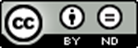 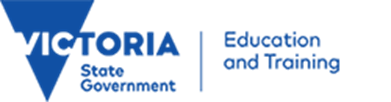 © State of Victoria (Department of Education and Training) 2020.Copyright of this material is reserved to the Crown in the right of the State of Victoria. This work is licensed under a Creative Commons Attribution-NoDerivs 3.0 Australia licence (http://creativecommons.org/licenses/by-nd/3.0/au/). You are free to use copy and distribute to anyone in its original form as long as you attribute Department of Education and Training, as the author, and you license any derivative work you make available under the same licence.DisclaimerIn compiling the information contained in and accessed through this resource, the Department of Education and Training (DET) has used its best endeavours to ensure that the information is correct and current at the time of publication but takes no responsibility for any error, omission or defect therein.To the extent permitted by law DET, its employees, agents and consultants exclude all liability for any loss or damage (including indirect, special or consequential loss or damage) arising from the use of, or reliance on the information contained herein, whether caused or not by any negligent act or omission. If any law prohibits the exclusion of such liability, DET limits its liability to the extent permitted by law, for the resupply of the information.Third party sitesThis resource may contain links to third party websites and resources. DET is not responsible for the condition or content of these sites or resources as they are not under its control.Third party material linked from this resource is subject to the copyright conditions of the third party. Users will need to consult the copyright notice of the third party sites for conditions of usage.Table of contents Section A: Copyright and course classification information	61.	Copyright owner of the course	62.	Address	63.	Type of submission	64.	Copyright acknowledgement	65.	Licensing and franchise	76.	Course accrediting body	77.	AVETMISS information	78.	Period of accreditation	7Section B: Course information	81.	Nomenclature	81.1	Name of the qualification	81.2	Nominal duration of the course	82.	Vocational or educational outcomes	82.1	Purpose of the course	83.	Development of the course	83.1	Industry/enterprise/ community needs	83.2	Review for re-accreditation	114.	Course outcomes	164.1	Qualification level	164.2	Employability skills	174.3	Recognition given to the course	194.4	Licensing/ regulatory requirements	195.	Course rules	205.1	Course structure	205.2	Entry requirements	236.	Assessment	236.1	Assessment strategy	236.2	Assessor competencies	247.	Delivery	247.1	Delivery modes	247.2	Resources	258.	Pathways and articulation	259.	Ongoing monitoring and evaluation	26Section C—Units of competency	27Section A: Copyright and course classification information Section B: Course informationTransition arrangements between 22276VIC and 22565VICSection C—Units of competency BSBADM303 Produce texts from audio transcriptionBSBADM504 Plan and implement administrative systemsBSBADM506 Manage business document design and development BSBCMM401 Make a presentation BSBCUS301 Deliver and monitor a service to customers BSBDIV601 Develop and implement diversity policyBSBEMS401 Develop and implement business development strategies to expand client baseBSBINM301 Organise workplace informationBSBITU311 Use simple relational databases BSBITU312 Design and produce digital text documentsBSBITU314 Design and produce spreadsheetsBSBITU306 Design and produce business documentsBSBITU307 Develop keyboarding speed and accuracy BSBITU404 Produce complex desktop published documentsBSBLEG418 Produce complex legal documentsBSBMGT502 Manage people performanceBSBMGT616 Develop and implement strategic plansBSBRES411 Analyse and present research informationBSBSUS401 Implement and monitor environmentally sustainable work practicesBSBWHS301 Maintain workplace safetyBSBWOR501 Manage personal work priorities and professional developmentBSBWOR502 Lead and manage team effectiveness BSBWRT401 Write complex documents FNSCNV506 Establish and manage a trust accountFNSCUS501 Develop and nurture relationships with clients, other professionals and third party referrers.Following is the list of units of competency developed for the course, which comply with the current requirements from the Training Package Development Handbook and is detailed in this section of the course document:VU22967 Analyse the Australian legal process and apply to legal support work VU22968 Research and apply legal research method VU22969 Analyse and apply law of contract VU22970 Analyse and apply law of torts VU22971 Determine appropriate aspects of commercial law for application to legal support work VU22972 Apply property law principles and concepts VU22973 Apply conveyancing process VU22974 Analyse and apply wills, probate and administration procedures VU22975 Analyse and apply civil procedure VU22976 Analyse and apply concepts and principles of criminal law in a support context VU22977 Practise in a legal environment VU22978 Define and evaluate law of evidence VU22979 Analyse and apply concepts and principles of cyber law in a legal support context VU22980 Examine and apply land contract law VU22981 Apply land contract law to mortgages, leases and building contracts VU22982Assess the application of consumer protection law VU22983 Research the application of administrative law VU22984 Research the application of intellectual property and business law VU22985 Research the application of corporations law VU22986 Research the application of employment lawVU22987 Evaluate the concepts and principles of family law.Document modification historyDocument modification historyDocument modification historyVersion DateSummary of changes1.09 September 2020Reaccreditation22565VIC Advanced Diploma of Legal PracticeCopyright owner of the course Copyright of this course is held by the Department of Education and Training, Victoria© State of Victoria (Department of Education and Training) 2020.AddressExecutive Director
Engagement, Participation and Inclusion
Higher Education and Skills
Department of Education and Training
GPO Box 4367
Melbourne VIC 3001Organisational contact:Manager, Training Products
Higher Education and Skills
Email: course.enquiry@edumail.vic.gov.auDay to day contact: Business Industries Curriculum Maintenance Manager 
Chisholm Institute 
PO Box 684, Dandenong, Victoria, 3175
Telephone (03) 9238 8501
Email: alan.daniel@chisholm.vic.edu.auType of submissionReaccreditationCopyright acknowledgementCopyright of this material is reserved to the Crown in the right of the State of Victoria. © State of Victoria (Department of Education and Training) 2020.The following units of competency are from the BSB Business Services Training Package administered by the Commonwealth of Australia:BSBADM303 Produce texts from audio transcriptionBSBADM504 Plan and implement administrative systemsBSBADM506 Manage business document design and developmentBSBCMM401 Make a presentationBSBCUS301 Deliver and monitor a service to customersBSBDIV601 Develop and implement diversity policyBSBEMS401 Develop and implement business development strategies to expand client baseBSBINM301 Organise workplace informationBSBITU311 Use simple relational databasesBSBITU313 Design and produce digital text documentsBSBITU314 Design and produce spreadsheetsBSBITU306 Design and produce business documentsBSBITU307 Develop keyboarding skills and accuracyBSBITU404 Produce complex desktop published documentsBSBLEG418 Produce complex legal documentsBSBMGT502 Manage people performanceBSBMGT616 Develop and implement strategic plansBSBRES411 Analyse and present research informationBSBSUS401 Implement and monitor environmentally sustainable work practicesBSBWHS301 Maintain workplace safetyBSBWOR502 Lead and manage team effectivenessBSBWOR501 Manage personal work priorities and professional developmentBSBWRT401 Write complex documentsThe following units of competency are from the FNS Financial Services Training Package administered by the Commonwealth of Australia:FNSCUS501 Develop and nurture relationships with clients, other professionals and third party referrersFNSCNV506 Establish and manage a trust account© Commonwealth of Australia.Licensing and franchiseThis work is licensed under a Creative Commons Attribution-NoDerivs 3.0 Australia licence (http://creativecommons.org/licenses/by-nd/3.0/au/). You are free to use, copy and distribute to anyone in its original form as long as you attribute Higher Education and Skills, Department of Education and Training as the author and you license any derivative work you make available under the same licence.Course accrediting bodyVictorian Registration and Qualifications Authority (VRQA)AVETMISS informationANZSCO code – 6 digit 271299 Judicial and Other Legal Professionals nec ASCED Code – 4 digit 0909 Law National course code22565VIC Period of accreditation 1 January 2021 to 31 December 2025NomenclatureStandard 1 AQTF Standards for Accredited CoursesName of the qualificationAdvanced Diploma of Legal PracticeNominal duration of the course 960-1250 hoursVocational or educational outcomesStandard 1 AQTF Standards for Accredited CoursesPurpose of the courseGraduates of the Advanced Diploma of Legal Practice will be able to demonstrate a comprehensive knowledge in a broad range of legal interests, processes and practices within legal practice environments and associated fields within public and/or corporate sectors in a para-legal role.  Graduates will work on the instructions, and under the supervision, of an Australian legal practitioner or other licensed entity in supporting those entities.Development of the courseStandards 1 and 2 AQTF Standards for Accredited Courses  Industry/enterprise/ community needsIn Australia, para-legal roles can differ significantly across various state and territory jurisdictions, although the work involves providing skills in legal procedure as a support to solicitors and other legal providers such as government departments and the courts or procedural skills to other providers such as corporate legal departments, or licensed conveyancers. This course is applicable to the wide range of legal paraprofessionals in Victoria and interstate.The Institute of Legal Executives (Victoria) continues to strongly support the Advanced Diploma of Legal Practice since its inception, as the Certificate of Business Studies (Law) in the mid-1970s, evolving into the Associate Diploma of Business (Legal Practice) available through RMIT, until finally becoming a Victorian Crown Copyright course with the current nomenclature in 2003. Since 2015, the Advanced Diploma of Legal Practice has had consistent enrolments in the period across three TAFE providers and it is envisaged that this will continue to remain consistent in the coming years with the course remaining on the TAFE provider course scope. (See Fig 1).The Institute of Legal Executives (Victoria) on behalf of Victorian law firms note the value the course brings to upskill current employees and willingness to offer workplace placement opportunities for learners. As a consequence, learners have been recruited directly based on the reputation of the course through the skills it provides graduates. In addition, the Advanced Diploma level provides strong pathways to law degrees.Figure 1. Enrolment data 2015 to 2019Source: VET Course Data SetDuring consultation with The Institute of Legal Executives (Victoria) in the research phase for the re-accreditation of this course, the course meets the purpose of producing ‘hands on’ job-ready graduates for the para-legal profession in Victoria. Graduated also understand the requirements of the Legal Profession Uniform Law (Victoria) relating to restrictions which apply to support staff, required supervision by an Australian legal practitioner (or other licensed entity), as well as general ethical principles. They report that the value of the course lies in its extensiveness of law area knowledge that is applied in a legal environment. Graduates of this course have become employed in roles such as, but not limited to:Administrative role at Victorian Legal AidAdministrative role with Victoria PoliceAssistant to parliamentary counselCompliance officerConveyance clerk Corporate law clerkFamily law assistantLaw clerk (litigation debt recovery, property, mortgage recovery)Legal assistant/secretaryLegal research assistant Mortgage clerk ParalegalProbate/deceased estate law clerkTrainee court registrar.A steering committee comprising of the following industry and Registered Training Organisation (RTO) representatives was formed to review the Advanced Diploma of Legal Practice for reaccreditation:This course:does not duplicate, by title or coverage, the outcomes of an endorsed training package qualificationis not a subset of a single training package qualification that could be recognised through one or more statements of attainment or a skill setdoes not include units of competency additional to those in a training package qualification that could be recognised through statements of attainment in addition to the qualificationdoes not comprise units that duplicate units of competency of a training package qualification.Review for re-accreditationThe review and redevelopment of the 22276VIC Advanced Diploma of Legal Practice was based on monitoring and evaluation as conducted in accordance with Section B.9 of the course documentation, and consultation and validation processes during its redevelopment stage, to ensure the course remains relevant and reflects the current work practices and job outcomes for para-legal personnel. As well as face-to-face and email consultations, the members of the steering committee met formally on four occasions to review and confirm the required skills and knowledge outcomes of the course, course structure and final accreditation submission. Outside of the steering committee, many workshops were held that included stakeholders and project personnel to revise and validate enterprise units.Although the skills and knowledge requirements of the course were still considered appropriate and relevant in meeting the training needs for the legal practice sector, significant changes for improvement to the revised course include:redesigning existing enterprise units of competency to ensure that:elements and performance criteria were rewritten to reflect workplace performanceduplication of content was removed where necessaryreviewing the endorsed units of competency included in the course to ensure the updated versions are still relevant for the courseincreasing flexibility of the course rules to allow for four elective units to be imported from other training packages or accredited coursesskill requirements within the units of competency have been strengthened by specifying the application of knowledge to case studies, which are utilised on the job in a legal support context.Transition arrangementsThe revised Advanced Diploma of Legal Practice replaces and is equivalent to the 22227VIC Advanced Diploma of Legal Practice.The following table shows the transition arrangements from the 22227VIC Advanced Diploma of Legal Practice to the revised Advanced Diploma of Legal Practice for learners currently enrolled in the existing course.No new enrolments into 22276VIC Advanced Diploma of Legal Practice after 31 December 2020 are permitted.  22276VIC unit code and title22565VIC unit code and titleEquivalent (E)Not Equivalent (NE)BSBADM303B Produce texts from audio transcriptionBSBADM303 Produce texts from audio transcriptionEBSBADM504B Plan or review administration systemsBSBADM504 Plan and implement administrative systemsEBSBADM506B Manage business document design and development BSBADM506 Manage business document design and development EBSBCMM401A Make a presentation BSBCMM401 Make a presentation EBSBCUS301B Deliver and monitor a service to customers BSBCUS301 Deliver and monitor a service to customers EBSBDIV601A Develop and implement diversity policyBSBDIV601 Develop and implement diversity policyEBSBEMS401B Develop and implement business development strategies to expand client baseBSBEMS401 Develop and implement business development strategies to expand client baseEBSBINM301A Organise workplace informationBSBINM301 Organise workplace informationEBSBITU301A Create and use databases BSBITU311 Use simple relational databases EBSBITU303A Design and produce text documentsBSBITU313 Design and produce digital text documentsEBSBITU304A Produce spreadsheetsBSBITU314 Design and produce spreadsheetsEBSBITU306A Design and produce business documentsBSBITU306 Design and produce business documentsEBSBITU307A Develop keyboarding speed and accuracy BSBITU307 Develop keyboarding speed and accuracy EBSBITU404A Produce complex desktop published documentsBSBITU404 Produce complex desktop published documentsEBSBLEG418A Produce complex legal documentsBSBLEG418 Produce complex legal documentsEBSBMGT502B Manage people performanceBSBMGT502 Manage people performanceEBSBMGT616A Develop and implement strategic plansBSBMGT616 Develop and implement strategic plansEBSBRES401A Analyse and present research informationBSBRES411 Analyse and present research informationEBSBSUS301A Implement and monitor environmentally sustainable work practicesBSBSUS401 Implement and monitor environmentally sustainable work practicesEBSBWHS301A Maintain workplace safetyBSBWHS301 Maintain workplace safetyEBSBWOR501B Manage personal work priorities and professional developmentBSBWOR501Manage personal work priorities and professional developmentEBSBWOR502B Ensure team effectiveness BSBWOR502 Lead and manage team effectiveness EBSBWRT401A Write complex documents BSBWRT401 Write complex documents EFNSCNV506A Establish and manage a trust accountFNSCNV506 Establish and manage a trust accountEFNSCUS501A Develop and nurture relationships with clients, other professionals and third party referrersFNSCUS501 Develop and nurture relationships with clients, other professionals and third party referrersEVU21631 Investigate and apply legal processVU22967Analyse the Australian legal process and apply to legal support workEUnit revised and updated. Title change.VU21632 Research and evaluate legal research methodVU22968 Research and apply legal research methodEUnit revised and updated. Title change.VU21633 Analyse and apply law of contractVU22969 Analyse and apply law of contractEUnit revised and updated. VU21634 Analyse and apply law of tortsVU22970 Analyse and apply law of tortsEUnit revised and updated. VU21636 Determine appropriate aspects of commercial law for application to legal support workVU22971 Determine appropriate aspects of commercial law for application to legal support workEUnit revised and updated. VU21637 Employ property law principles and concepts VU22972 Apply property law principles and conceptsEUnit revised and updated. Title change.VU21638 Apply conveyancing processVU22973 Apply conveyancing processEUnit revised and updated. VU21639 Explore and apply wills, probate and administration proceduresVU22974 Analyse and apply wills, probate and administration proceduresEUnit revised and updated. Title change.VU21640 Analyse and apply civil procedureVU22975 Analyse and apply civil procedureEUnit revised and updated. VU21641 Analyse and evaluate concepts and principles of criminal lawVU22976Analyse and apply concepts and principles of criminal law in a support contextEUnit revised and updated. Title change.VU21642 Practise in a legal environmentVU22977 Practise in a legal environmentEUnit revised and updated. VU21635 Define and evaluate law of evidenceVU22978 Define and evaluate law of evidenceE Unit revised and updated. VU21643 Evaluate and apply concepts and principles of cyber lawVU22979 Analyse and apply concepts and principles of cyber law in a legal support contextEUnit revised and updated. Title change.VU21644 Examine and apply land contract lawVU22980 Examine and apply land contract lawEUnit revised and updated. VU21645 Apply land contract law to mortgages leases and building contractsVU22981 Apply land contract law to mortgages, leases and building contractsEUnit revised and updated. VU21646 Assess the application of consumer protection lawVU22982 Assess the application of consumer protection lawEUnit revised and updated. VU21647 Research the application of administrative lawVU22983 Research the application of administrative lawEUnit revised and updated. VU21648 Research the application of intellectual property and business lawVU22984 Research the application of intellectual property and business lawEUnit revised and updated. VU21649 Define and research the application of corporations lawVU22985 Research the application of corporations lawEUnit revised and updated. Title change.VU21650 Define and research the application of employment lawVU22986 Research the application of employment lawEUnit revised and updated. Title change.VU21651 Evaluate the concepts and principles of family lawVU22987 Evaluate the concepts and principles of family lawEUnit revised and updated. Course outcomesStandards 1, 2, 3 and 4 AQTF Standards for Accredited CoursesQualification levelThe 22565VIC Advanced Diploma of Legal Practice is consistent with the Australian Qualification Framework (AQF) 2nd Edition January 2013 specification for Advanced Diploma Level 6.Knowledge: Graduates of an Advanced Diplomas will have extensive and integrated technical and theoretical knowledge with depth within one or more fields of work and learning, through a demonstrated in-depth understanding of specific legal knowledge within a range of areas of legislation: including law of torts, contracts, property, civil and criminal procedures, evidence, privacy, and/or administration, cyber law, consumer protection, family, and employment,  in order to work within the operational and/or assistant level of organisations in the legal practice environmentSkills: Graduates at this level will have a broad range of cognitive, technical and communication skills to select and apply methods and technologies to:demonstrate a command of wide-ranging, highly specific technical, creative or conceptual skills in the application of legal research techniques to identify legal information from a range of sources demonstrate accountability for personal outputs within broad parameters in developing own action/work plan according to own responsibilities and the legal project briefdemonstrate accountability for personal and group outcomes within broad parameters in coordinating and facilitating team workApplication of knowledge and skills: Graduates at this level will apply knowledge and skills to demonstrate autonomy, judgment and defined responsibility to:analyse, diagnose, design and execute judgments across a broad range of technical or management functions in the application of relevant legislation in a legal practice environment generate ideas through the analysis and review of information and concepts at an abstract level of a range of information sources to draft complex legal documents Volume of Learning:  The Advanced Diploma of Legal Practice incorporates structured and unstructured learning. Structured learning activities develop the knowledge and skills to operate as a para-legal professional within one or more fields of work and learning, through a demonstrated in-depth understanding of specific legal knowledge within a range of areas of legislation. A significant number of additional hours of unsupervised learning are expected including research, work experience and/or industry placement to support successful course completion.  The volume of learning for this qualification is typically 1.5 – 2 years.Employability skillsThe following table contains a summary of the employability skills for the 22565VIC Advanced Diploma of Legal Practice. This table should be interpreted in conjunction with the detailed requirements of each unit of competency packaged in this course. The outcomes described here are broad industry requirements and will vary according to electives undertaken.This table is a summary of employability skills that are typical of the outcomes of this course and should not be interpreted as definitive.Employability SkillIndustry/enterprise requirements for this qualification include the following facets. On successful completion of the course a graduate should be able to:Communication that contributes to productive and harmonious relations across employees and customerstake accurate notes on legal matterclarify and confirm legal research requirements with legal personnel and clientsinterpret complex and detailed information related to legislation, case law and legal processes from a range of sourceswork with, and manage relationships with a wide range of internal and external legal personnel, specialist personnel and clientsconsult with appropriate specialist/s to obtain informationprovide clear explanations of legal matter to legal personnel and clientsprepare complex and detailed reports on legal research outcomesprepare and complete required documentation necessary to meet legal matterTeamwork that contributes to productive working relationships and outcomeswork closely with others to be an effective and empowered team membermanage and provide feedback on individual and team performancework closely with legal personnel and others to research, collect, assess and present informationseek expertise from other/s as nominated or requiredprovide advice and support to legal personnelProblem solving that contributes to productive outcomesuse discretion and judgment while working within codes of conductdetermine and evaluate appropriate application of law, procedures and remedies to legal issuesidentify research questions for legal mattersevaluate sources of legal information and determine relevance and accuracy of particular legal processes to particular circumstances and contexts Initiative and enterprise that contribute to innovative outcomesbe current with knowledge of the Australian legal system, legal processes and procedures and legislationsuggest alternative options and solutions to legal mattersPlanning and organising that contribute to long and short-term strategic planningmaintain information systems, records, and reporting procedures organise own work priorities and complete assigned tasks against legislative and organisational requirementscheck and monitor work to ensure compliance with regulatory, legislative, client and organisational requirementslocate, interpret and classify information using a systematic approachmanage client files and legal documentation in a systematic mannerSelf-management that contributes to employee satisfaction and growthapply organisational and legal processes and procedures in own workwork within the scope and limitations of a para-legal professionalapply the principles of legal ethics in supporting the work of legal office.  Learning that contributes to ongoing improvement and expansion in employee and company operations and outcomesshare and exchange research and knowledgedevelop and maintain professional competence maintain currency of knowledge of relevant legislation and codes of practiceTechnology that contributes to the effective carrying out of tasksuse information and communications technologies and, legal software packages for workplace efficiency, management of information, research and to produce reports and documentationRecognition given to the course Recognition given to the course Not applicableNot applicableNot applicableLicensing/ regulatory requirements Licensing/ regulatory requirements Not applicableNot applicableNot applicableCourse rulesCourse rulesStandards 2, 6, 7 and 9 AQTF Standards for Accredited CoursesStandards 2, 6, 7 and 9 AQTF Standards for Accredited CoursesStandards 2, 6, 7 and 9 AQTF Standards for Accredited CoursesCourse structure To be eligible for the award of 22565VIC Advanced Diploma of Legal Practice, learners must successfully complete a total of twenty one units comprising:eleven core unitsten elective units, consisting of:a minimum of four units selected from Group A six units from Group B and/or from Group A not already selectedA maximum of four units may be selected from any currently endorsed Training Package or accredited course. All electives chosen must contribute to a valid, industry-supported vocational outcome and must support the overall integrity of the AQF level of this qualification and should not duplicate the outcomes of the core units or elective units already selected.A Statement of Attainment will be issued for any unit of competency completed if the full qualification is not completed. Course structure To be eligible for the award of 22565VIC Advanced Diploma of Legal Practice, learners must successfully complete a total of twenty one units comprising:eleven core unitsten elective units, consisting of:a minimum of four units selected from Group A six units from Group B and/or from Group A not already selectedA maximum of four units may be selected from any currently endorsed Training Package or accredited course. All electives chosen must contribute to a valid, industry-supported vocational outcome and must support the overall integrity of the AQF level of this qualification and should not duplicate the outcomes of the core units or elective units already selected.A Statement of Attainment will be issued for any unit of competency completed if the full qualification is not completed. Course structure To be eligible for the award of 22565VIC Advanced Diploma of Legal Practice, learners must successfully complete a total of twenty one units comprising:eleven core unitsten elective units, consisting of:a minimum of four units selected from Group A six units from Group B and/or from Group A not already selectedA maximum of four units may be selected from any currently endorsed Training Package or accredited course. All electives chosen must contribute to a valid, industry-supported vocational outcome and must support the overall integrity of the AQF level of this qualification and should not duplicate the outcomes of the core units or elective units already selected.A Statement of Attainment will be issued for any unit of competency completed if the full qualification is not completed. Course structure To be eligible for the award of 22565VIC Advanced Diploma of Legal Practice, learners must successfully complete a total of twenty one units comprising:eleven core unitsten elective units, consisting of:a minimum of four units selected from Group A six units from Group B and/or from Group A not already selectedA maximum of four units may be selected from any currently endorsed Training Package or accredited course. All electives chosen must contribute to a valid, industry-supported vocational outcome and must support the overall integrity of the AQF level of this qualification and should not duplicate the outcomes of the core units or elective units already selected.A Statement of Attainment will be issued for any unit of competency completed if the full qualification is not completed. Course structure To be eligible for the award of 22565VIC Advanced Diploma of Legal Practice, learners must successfully complete a total of twenty one units comprising:eleven core unitsten elective units, consisting of:a minimum of four units selected from Group A six units from Group B and/or from Group A not already selectedA maximum of four units may be selected from any currently endorsed Training Package or accredited course. All electives chosen must contribute to a valid, industry-supported vocational outcome and must support the overall integrity of the AQF level of this qualification and should not duplicate the outcomes of the core units or elective units already selected.A Statement of Attainment will be issued for any unit of competency completed if the full qualification is not completed. Unit of competency codeField of Education code (six-digit)Field of Education code (six-digit)Unit of competency titleNominal hoursNominal hoursCore unitsCore unitsCore unitsCore unitsCore unitsCore unitsVU22967091103091103Analyse the Australian legal process and apply to legal support work5050VU22968091103091103Research and apply legal research method5050VU22969090901090901Analyse and apply law of contract5050VU22970090999090999Analyse and apply law of torts5050VU22971091101091101Determine appropriate aspects of commercial law for application to legal support work5050VU22972090999090999Apply property law principles and concepts5050VU22973090999090999Apply conveyancing process5050VU22974090999090999Analyse and apply wills, probate and administration procedures5050VU22975090999090999Analyse and apply civil procedure5050VU22976090905090905Analyse and apply concepts and principles of criminal law in a support context5050VU22977091103091103Practise in a legal environment7070Core nominal hoursCore nominal hoursCore nominal hoursCore nominal hours570570Group A Law elective unitsGroup A Law elective unitsGroup A Law elective unitsGroup A Law elective unitsGroup A Law elective unitsGroup A Law elective unitsVU22978091101091101Define and evaluate law of evidence5050VU22979090999090999Analyse and apply concepts and principles of cyber law in a legal support context5050VU22980090999090999Examine and apply land contract law5050VU22981090999090999Apply land contract law to mortgages, leases and building contracts5050VU22982090901090901Assess the application of consumer protection law5050VU22983090999090999Research the application of administrative law5050VU22984080505080505Research the application of intellectual property and business law5050VU22985090901090901Research the application of corporations law5050VU22986090901090901Research the application of employment law5050VU22987090907090907Evaluate the concepts and principles of family law5050Group A elective nominal hours (based on a minimum of 4 units)Group A elective nominal hours (based on a minimum of 4 units)Group A elective nominal hours (based on a minimum of 4 units)Group A elective nominal hours (based on a minimum of 4 units)200200Group B General elective unitsGroup B General elective unitsGroup B General elective unitsGroup B General elective unitsGroup B General elective unitsGroup B General elective unitsBSBADM303080399080399Produce texts from audio transcription3030BSBADM504080399080399Plan and implement administrative systems5050BSBADM506080399080399Manage business document design and development 8080BSBCMM401100707100707Make a presentation 3030BSBCUS301080501080501Deliver and monitor a service to customers 3535BSBDIV601080301080301Develop and implement diversity policy7070BSBEMS401080399080399Develop and implement business development strategies to expand client base5050BSBINM301080901080901Organise workplace information3030BSBITU311080905080905Use simple relational databases 3030BSBITU313080905080905Design and produce digital text documents9090BSBITU314080905080905Design and produce spreadsheets3535BSBITU306080905080905Design and produce business documents8080BSBITU307080903080903Develop keyboarding speed and accuracy 5050BSBITU404080905080905Produce complex desktop published documents5050BSBLEG418091103091103Produce complex legal documents8080BSBMGT502080303080303Manage people performance7070BSBMGT616080301080301Develop and implement strategic plans8080BSBRES411080301080301Analyse and present research information4040BSBSUS401050999050999Implement and monitor environmentally sustainable work practices4040BSBWHS301061301061301Maintain workplace safety4040BSBWOR501080305080305Manage personal work priorities and professional development6060BSBWOR502120505120505Lead and manage team effectiveness 6060BSBWRT401080901080901Write complex documents 5050FNSCNV506081105081105Establish and manage a trust account6060FNSCUS501080501080501Develop and nurture relationships with clients, other professionals and third party referrers5050Group B electives nominal hoursGroup B electives nominal hoursGroup B electives nominal hoursGroup B electives nominal hours190 - 480190 - 480Total nominal hoursTotal nominal hoursTotal nominal hoursTotal nominal hours960- 1250960- 1250Entry requirements There are no entry requirements, however learners enrolling in the 22565VIC Advanced Diploma of Legal Practice are best equipped to successfully undertake the qualification if they have language, literacy, numeracy and oral communication skills equivalent to Australian Core Skills Framework (ACSF) Level 3.Learners with language, literacy and numeracy skills at lower levels than those suggested will require additional support to successfully undertake the course.There are no entry requirements, however learners enrolling in the 22565VIC Advanced Diploma of Legal Practice are best equipped to successfully undertake the qualification if they have language, literacy, numeracy and oral communication skills equivalent to Australian Core Skills Framework (ACSF) Level 3.Learners with language, literacy and numeracy skills at lower levels than those suggested will require additional support to successfully undertake the course.AssessmentAssessmentStandards 10 and 12 AQTF Standards for Accredited CoursesAssessment strategy All assessment, including Recognition of Prior Learning (RPL), must be compliant with the requirements of:Standard 1 of the AQTF: Essential Conditions and Standards for Initial/Continuing Registration and Guidelines 4.1 and 4.2 of the VRQA Guidelines for VET Providers, orthe Standards for Registered Training Organisations 2015 (SRTOs),orthe relevant standards and Guidelines for RTOs at the time of assessment.Assessment strategies should be designed to:cover the range of skills and knowledge required to demonstrate achievement of competence in a legal practice contextcollect evidence on a number of occasions to suit a variety of legal contexts and situationsbe appropriate to the knowledge, skills, methods of delivery and needs and characteristics of learners while meeting the demands of industryrecognise prior learningbe equitable to all groups of learners.Assessment strategies for the imported units from other training packages should be consistent with the Assessment Requirements for the relevant training package.The following assessment methods may be appropriate for units of competency in this accredited course: observation of demonstrated skills written and oral questioning project work case studies presentations. All assessment, including Recognition of Prior Learning (RPL), must be compliant with the requirements of:Standard 1 of the AQTF: Essential Conditions and Standards for Initial/Continuing Registration and Guidelines 4.1 and 4.2 of the VRQA Guidelines for VET Providers, orthe Standards for Registered Training Organisations 2015 (SRTOs),orthe relevant standards and Guidelines for RTOs at the time of assessment.Assessment strategies should be designed to:cover the range of skills and knowledge required to demonstrate achievement of competence in a legal practice contextcollect evidence on a number of occasions to suit a variety of legal contexts and situationsbe appropriate to the knowledge, skills, methods of delivery and needs and characteristics of learners while meeting the demands of industryrecognise prior learningbe equitable to all groups of learners.Assessment strategies for the imported units from other training packages should be consistent with the Assessment Requirements for the relevant training package.The following assessment methods may be appropriate for units of competency in this accredited course: observation of demonstrated skills written and oral questioning project work case studies presentations. Assessor competencies Assessment must be undertaken by a person or persons in accordance with:Standard 1.4 of the AQTF: Essential Conditions and Standards for Initial/Continuing Registration and Guidelines 3 of the VRQA Guidelines for VET Providers, or the Standards for Registered Training Organisations 2015 (SRTOs),orthe relevant standards and Guidelines for RTOs at the time of assessment.All assessment of units of competency imported from training packages or accredited courses must reflect the requirements for assessors specified in the relevant training packages.Assessment must be undertaken by a person or persons in accordance with:Standard 1.4 of the AQTF: Essential Conditions and Standards for Initial/Continuing Registration and Guidelines 3 of the VRQA Guidelines for VET Providers, or the Standards for Registered Training Organisations 2015 (SRTOs),orthe relevant standards and Guidelines for RTOs at the time of assessment.All assessment of units of competency imported from training packages or accredited courses must reflect the requirements for assessors specified in the relevant training packages.DeliveryDeliveryStandards 11 and 12 AQTF Standards for Accredited CoursesDelivery modes There are no restrictions on the delivery for the Advanced Diploma of Legal Practice. The course may be delivered part-time or full-time.This course has been developed with the intent that the competencies may be achieved through an integrated combination of on and off the job learning experience, delivered in a blended learning mode while taking in consideration the individual needs of learners. Delivery modes may include:face-to-face classroom distance-based learningapplied learning in the workplace or simulated legal practice environment case studiesindividual or team-based assignmentsindustry guest speakersworkshops/group discussion.There is no mandatory workplace delivery, however RTOs should be aware of state or territory legislative requirements and their own responsibilities when placing learners with a work placement organisation for the purpose of training.There are no restrictions on the delivery for the Advanced Diploma of Legal Practice. The course may be delivered part-time or full-time.This course has been developed with the intent that the competencies may be achieved through an integrated combination of on and off the job learning experience, delivered in a blended learning mode while taking in consideration the individual needs of learners. Delivery modes may include:face-to-face classroom distance-based learningapplied learning in the workplace or simulated legal practice environment case studiesindividual or team-based assignmentsindustry guest speakersworkshops/group discussion.There is no mandatory workplace delivery, however RTOs should be aware of state or territory legislative requirements and their own responsibilities when placing learners with a work placement organisation for the purpose of training.Resources Resources that are essential for the delivery of the Advanced Diploma of Legal Practice include access to:a legal practice workplace or in a simulated environment that reflects workplace conditionslegal office equipment and resourcesrelevant legislation and case law.Training must be undertaken by a person or persons in accordance with:Standard 1.4 of the AQTF: Essential Conditions and Standards for Initial/Continuing Registration and Guideline 3 of the VRQA Guidelines for VET Providers,or the Standards for Registered Training Organisations 2015 (SRTOs),orthe relevant standards and Guidelines for RTOs at the time of assessment.Units of competency imported from training packages or accredited courses must reflect the requirements for resources/trainers specified in that training package or accredited course.Resources that are essential for the delivery of the Advanced Diploma of Legal Practice include access to:a legal practice workplace or in a simulated environment that reflects workplace conditionslegal office equipment and resourcesrelevant legislation and case law.Training must be undertaken by a person or persons in accordance with:Standard 1.4 of the AQTF: Essential Conditions and Standards for Initial/Continuing Registration and Guideline 3 of the VRQA Guidelines for VET Providers,or the Standards for Registered Training Organisations 2015 (SRTOs),orthe relevant standards and Guidelines for RTOs at the time of assessment.Units of competency imported from training packages or accredited courses must reflect the requirements for resources/trainers specified in that training package or accredited course.Pathways and articulation Standard 8 AQTF Standards for Accredited Courses Standard 8 AQTF Standards for Accredited Courses There are no formal articulation arrangements in place at the time of accreditation. This course comprises nationally endorsed units of competency from the BSB Business Services Training Package and FNS Financial Services Training Package. Learners who complete units of competency from endorsed training packages or accredited courses will be eligible for credit into other qualifications that contain those units.Similarly, those learners who have successfully completed any of these units of competency from these Training Package will, upon enrolment into the Advanced Diploma of Legal Practice, gain credit for those same units.Refer to the AQF 2nd Edition, 2013 Pathways PolicyThere are no formal articulation arrangements in place at the time of accreditation. This course comprises nationally endorsed units of competency from the BSB Business Services Training Package and FNS Financial Services Training Package. Learners who complete units of competency from endorsed training packages or accredited courses will be eligible for credit into other qualifications that contain those units.Similarly, those learners who have successfully completed any of these units of competency from these Training Package will, upon enrolment into the Advanced Diploma of Legal Practice, gain credit for those same units.Refer to the AQF 2nd Edition, 2013 Pathways PolicyOngoing monitoring and evaluationStandard 13 AQTF Standards for Accredited Courses Standard 13 AQTF Standards for Accredited Courses The Curriculum Maintenance Manager (CMM), Business Industries is responsible for monitoring and evaluation of the 22565VIC Advanced Diploma of Legal PracticeThe 22565VIC Advanced Diploma of Legal Practice will be reviewed at mid-point of accreditation period. Evaluations will involve consultation with:course participantslegal practice industry representatives teaching staffassessors.Any significant changes to the course resulting from course monitoring and evaluation procedures will be reported to the VRQA through a formal amendment process.The Curriculum Maintenance Manager (CMM), Business Industries is responsible for monitoring and evaluation of the 22565VIC Advanced Diploma of Legal PracticeThe 22565VIC Advanced Diploma of Legal Practice will be reviewed at mid-point of accreditation period. Evaluations will involve consultation with:course participantslegal practice industry representatives teaching staffassessors.Any significant changes to the course resulting from course monitoring and evaluation procedures will be reported to the VRQA through a formal amendment process.VU22967 Analyse the Australian legal process and apply to legal support work  VU22967 Analyse the Australian legal process and apply to legal support work  VU22967 Analyse the Australian legal process and apply to legal support work  VU22967 Analyse the Australian legal process and apply to legal support work  VU22967 Analyse the Australian legal process and apply to legal support work  Unit DescriptorThis unit describes the skills and knowledge required to analyse institutions within the Australian legal system, to identify and classify sources of Australian law, and, to assess concepts underlying the application of law and order to support the work of a legal office, law practice or associated context.No licensing, legislative, regulatory or certification requirements apply to this unit at the time of publication.Unit DescriptorThis unit describes the skills and knowledge required to analyse institutions within the Australian legal system, to identify and classify sources of Australian law, and, to assess concepts underlying the application of law and order to support the work of a legal office, law practice or associated context.No licensing, legislative, regulatory or certification requirements apply to this unit at the time of publication.Unit DescriptorThis unit describes the skills and knowledge required to analyse institutions within the Australian legal system, to identify and classify sources of Australian law, and, to assess concepts underlying the application of law and order to support the work of a legal office, law practice or associated context.No licensing, legislative, regulatory or certification requirements apply to this unit at the time of publication.Unit DescriptorThis unit describes the skills and knowledge required to analyse institutions within the Australian legal system, to identify and classify sources of Australian law, and, to assess concepts underlying the application of law and order to support the work of a legal office, law practice or associated context.No licensing, legislative, regulatory or certification requirements apply to this unit at the time of publication.Unit DescriptorThis unit describes the skills and knowledge required to analyse institutions within the Australian legal system, to identify and classify sources of Australian law, and, to assess concepts underlying the application of law and order to support the work of a legal office, law practice or associated context.No licensing, legislative, regulatory or certification requirements apply to this unit at the time of publication.Employability SkillsThis unit contains Employability Skills.Employability SkillsThis unit contains Employability Skills.Employability SkillsThis unit contains Employability Skills.Employability SkillsThis unit contains Employability Skills.Employability SkillsThis unit contains Employability Skills.Application of the UnitThis unit supports the work of personnel engaged in the operation of a legal office or associated fields within public and/or corporate sectors.Application of the UnitThis unit supports the work of personnel engaged in the operation of a legal office or associated fields within public and/or corporate sectors.Application of the UnitThis unit supports the work of personnel engaged in the operation of a legal office or associated fields within public and/or corporate sectors.Application of the UnitThis unit supports the work of personnel engaged in the operation of a legal office or associated fields within public and/or corporate sectors.Application of the UnitThis unit supports the work of personnel engaged in the operation of a legal office or associated fields within public and/or corporate sectors.ELEMENTELEMENTELEMENTPERFORMANCE CRITERIAPERFORMANCE CRITERIAElements describe the essential outcomes of a unit of competency.Elements describe the essential outcomes of a unit of competency.Elements describe the essential outcomes of a unit of competency.Performance criteria describe the required performance needed to demonstrate achievement of the element. Where bold italicised text is used, further information is detailed in the required skills and knowledge and/or the range statement. Assessment of performance is to be consistent with the evidence guide.Performance criteria describe the required performance needed to demonstrate achievement of the element. Where bold italicised text is used, further information is detailed in the required skills and knowledge and/or the range statement. Assessment of performance is to be consistent with the evidence guide.1.Identify and analyse the constitutional structure of government and the sources of law in AustraliaIdentify and analyse the constitutional structure of government and the sources of law in Australia1.1Identify the structure and main institutions of government in Australia and outline the key functions of each component1.Identify and analyse the constitutional structure of government and the sources of law in AustraliaIdentify and analyse the constitutional structure of government and the sources of law in Australia1.2Identify the functions of government in Australia 1.Identify and analyse the constitutional structure of government and the sources of law in AustraliaIdentify and analyse the constitutional structure of government and the sources of law in Australia1.3Identify the main developmental bases of Australian Law and the reasons for and purposes of federation1.Identify and analyse the constitutional structure of government and the sources of law in AustraliaIdentify and analyse the constitutional structure of government and the sources of law in Australia1.4Identify and analyse relevant constitutional structure of government and sources of law in Australia and apply in context to an example or case study2.Identify and analyse the division of the functions and limits of power between the Commonwealth and the States in AustraliaIdentify and analyse the division of the functions and limits of power between the Commonwealth and the States in Australia2.1Identify the legislative powers of the Commonwealth, with reference to specific powers, exclusive powers and concurrent powers; and implied limitations on those powers 2.Identify and analyse the division of the functions and limits of power between the Commonwealth and the States in AustraliaIdentify and analyse the division of the functions and limits of power between the Commonwealth and the States in Australia2.2Identify the extent and influence of the legislative powers of States, with reference to territorial limitations, concurrent powers and residual powers2.Identify and analyse the division of the functions and limits of power between the Commonwealth and the States in AustraliaIdentify and analyse the division of the functions and limits of power between the Commonwealth and the States in Australia2.3Analyse and apply the relationship between the legislative powers of the Commonwealth and States in an example or case study3.Identify and analyse the process of enactment of legislation by ParliamentIdentify and analyse the process of enactment of legislation by Parliament3.1Identify the process in relation to the passage of legislation through Parliament3.Identify and analyse the process of enactment of legislation by ParliamentIdentify and analyse the process of enactment of legislation by Parliament3.2Identify elements and classifications of an Act of Parliament3.Identify and analyse the process of enactment of legislation by ParliamentIdentify and analyse the process of enactment of legislation by Parliament3.3Identify the process of making delegated legislation3.Identify and analyse the process of enactment of legislation by ParliamentIdentify and analyse the process of enactment of legislation by Parliament3.4Identify primary sources of law and secondary sources of law and provide examplesIdentify and analyse the process of enactment of legislation by ParliamentIdentify and analyse the process of enactment of legislation by Parliament3.5Analyse and apply the enactment of legislation to an example or case study in a legal support context4.Identify and analyse the role of judicial law-making including approaches to the interpretation of legislation applied by the courtsIdentify and analyse the role of judicial law-making including approaches to the interpretation of legislation applied by the courts4.1Identify the process of judicial law making 4.Identify and analyse the role of judicial law-making including approaches to the interpretation of legislation applied by the courtsIdentify and analyse the role of judicial law-making including approaches to the interpretation of legislation applied by the courts4.2Identify the means by which precedent changes4.Identify and analyse the role of judicial law-making including approaches to the interpretation of legislation applied by the courtsIdentify and analyse the role of judicial law-making including approaches to the interpretation of legislation applied by the courts4.3 Identify the reasons why interpretation of legislation is required, and approaches to the interpretation of legislation applied by the courts4.Identify and analyse the role of judicial law-making including approaches to the interpretation of legislation applied by the courtsIdentify and analyse the role of judicial law-making including approaches to the interpretation of legislation applied by the courts4.4Analyse and apply approaches to the interpretation of legislation applied by courts to an example or case study5.Identify and analyse the differences between civil and criminal proceedingsIdentify and analyse the differences between civil and criminal proceedings5.1Identify aspects of Criminal and Civil actions and distinguish the differences between them5.Identify and analyse the differences between civil and criminal proceedingsIdentify and analyse the differences between civil and criminal proceedings5.2Identify the jurisdictions of Victorian and Federal courts5.Identify and analyse the differences between civil and criminal proceedingsIdentify and analyse the differences between civil and criminal proceedings5.3Analyse and apply the differences between civil and criminal proceedings to an example or case study6.Identify and compare the adversarial system of trial and alternative dispute resolution proceduresIdentify and compare the adversarial system of trial and alternative dispute resolution procedures6.1Identify and compare the main features of both the adversarial system of trial and the inquisitorial system used in Civil Law countries with reference to the role of the parties, the judge and the use of juries6.Identify and compare the adversarial system of trial and alternative dispute resolution proceduresIdentify and compare the adversarial system of trial and alternative dispute resolution procedures6.2Identify pre-trial procedures required in the adversary system6.Identify and compare the adversarial system of trial and alternative dispute resolution proceduresIdentify and compare the adversarial system of trial and alternative dispute resolution procedures6.3Identify and compare alternative dispute resolution procedures with legal actions and the reasons why a person may not wish to take legal action6.Identify and compare the adversarial system of trial and alternative dispute resolution proceduresIdentify and compare the adversarial system of trial and alternative dispute resolution procedures6.4Analyse and compare the adversarial system of trial and alternative dispute resolution procedures in an example or case studyREQUIRED SKILLS AND KNOWLEDGEREQUIRED SKILLS AND KNOWLEDGEREQUIRED SKILLS AND KNOWLEDGEREQUIRED SKILLS AND KNOWLEDGEREQUIRED SKILLS AND KNOWLEDGEThis describes the essential skills and knowledge, and their level, required for this unit.This describes the essential skills and knowledge, and their level, required for this unit.This describes the essential skills and knowledge, and their level, required for this unit.This describes the essential skills and knowledge, and their level, required for this unit.This describes the essential skills and knowledge, and their level, required for this unit.Required SkillsRequired SkillsRequired SkillsRequired SkillsRequired Skillswritten communication skills to discuss legal information research and analytical skills to: identify, discuss and apply a wide range of legal support processes  identify and evaluate sources of legal informationdetermine relevance of particular legal processes to particular circumstances and contexts determine appropriate dispute resolution proceduresliteracy and technical writing skills to interpret and document information written communication skills to discuss legal information research and analytical skills to: identify, discuss and apply a wide range of legal support processes  identify and evaluate sources of legal informationdetermine relevance of particular legal processes to particular circumstances and contexts determine appropriate dispute resolution proceduresliteracy and technical writing skills to interpret and document information written communication skills to discuss legal information research and analytical skills to: identify, discuss and apply a wide range of legal support processes  identify and evaluate sources of legal informationdetermine relevance of particular legal processes to particular circumstances and contexts determine appropriate dispute resolution proceduresliteracy and technical writing skills to interpret and document information written communication skills to discuss legal information research and analytical skills to: identify, discuss and apply a wide range of legal support processes  identify and evaluate sources of legal informationdetermine relevance of particular legal processes to particular circumstances and contexts determine appropriate dispute resolution proceduresliteracy and technical writing skills to interpret and document information written communication skills to discuss legal information research and analytical skills to: identify, discuss and apply a wide range of legal support processes  identify and evaluate sources of legal informationdetermine relevance of particular legal processes to particular circumstances and contexts determine appropriate dispute resolution proceduresliteracy and technical writing skills to interpret and document information Required KnowledgeRequired KnowledgePlease note:  It is possible that over the five year accreditation period of this document, some legislation may become superseded.  Teachers are encouraged to check the currency of legislation cited in this course at:For Commonwealth Legislation:  http://www.comlaw.gov.au/ For Victorian State Legislation: http://www.legislation.vic.gov.au/ Please note:  It is possible that over the five year accreditation period of this document, some legislation may become superseded.  Teachers are encouraged to check the currency of legislation cited in this course at:For Commonwealth Legislation:  http://www.comlaw.gov.au/ For Victorian State Legislation: http://www.legislation.vic.gov.au/ Please note:  It is possible that over the five year accreditation period of this document, some legislation may become superseded.  Teachers are encouraged to check the currency of legislation cited in this course at:For Commonwealth Legislation:  http://www.comlaw.gov.au/ For Victorian State Legislation: http://www.legislation.vic.gov.au/ relevant Federal and State legislative and statutory requirements and provisionssources of Australian LawAustralian governmental system and structureAustralian legal system and processesdispute resolution procedures within the Australian legal systemrelevant Federal and State legislative and statutory requirements and provisionssources of Australian LawAustralian governmental system and structureAustralian legal system and processesdispute resolution procedures within the Australian legal systemrelevant Federal and State legislative and statutory requirements and provisionssources of Australian LawAustralian governmental system and structureAustralian legal system and processesdispute resolution procedures within the Australian legal systemrelevant Federal and State legislative and statutory requirements and provisionssources of Australian LawAustralian governmental system and structureAustralian legal system and processesdispute resolution procedures within the Australian legal systemrelevant Federal and State legislative and statutory requirements and provisionssources of Australian LawAustralian governmental system and structureAustralian legal system and processesdispute resolution procedures within the Australian legal systemRANGE STATEMENTRANGE STATEMENTRANGE STATEMENTRANGE STATEMENTRANGE STATEMENTThe Range Statement relates to the unit of competency as a whole. It allows for different work environments and situations that may affect performance. Bold italicised wording in the performance criteria is detailed below.The Range Statement relates to the unit of competency as a whole. It allows for different work environments and situations that may affect performance. Bold italicised wording in the performance criteria is detailed below.The Range Statement relates to the unit of competency as a whole. It allows for different work environments and situations that may affect performance. Bold italicised wording in the performance criteria is detailed below.The Range Statement relates to the unit of competency as a whole. It allows for different work environments and situations that may affect performance. Bold italicised wording in the performance criteria is detailed below.The Range Statement relates to the unit of competency as a whole. It allows for different work environments and situations that may affect performance. Bold italicised wording in the performance criteria is detailed below.Structure and main institutions of government in Australia may include:Structure and main institutions of government in Australia may include:Structure and main institutions of government in Australia may include:main institutions of government:parliamentsgovernmentscourtsCommonwealth and State constitutionsFederal system of governmentmain institutions of government:parliamentsgovernmentscourtsCommonwealth and State constitutionsFederal system of governmentFunctions of government may include:Functions of government may include:Functions of government may include:Parliament - the enacting of legislationGovernment - the administration of law and making of delegated legislation.Courts - the resolution of legal disputes and law making by precedentParliament - the enacting of legislationGovernment - the administration of law and making of delegated legislation.Courts - the resolution of legal disputes and law making by precedentDevelopmental bases of Australian Law may include:Developmental bases of Australian Law may include:Developmental bases of Australian Law may include:English Law including common law, equity and statutescolonial lawsnative title and customary lawEnglish Law including common law, equity and statutescolonial lawsnative title and customary lawImplied limitations may include:Implied limitations may include:Implied limitations may include:express prohibitionsreferendaexpress prohibitionsreferendaLegislative powers of the Commonwealth and States may include:Legislative powers of the Commonwealth and States may include:Legislative powers of the Commonwealth and States may include:exclusive powers of the Commonwealthinconsistency between Commonwealth and State Lawexternal affairs power and the role of the High Courtrules for resolving conflicts of lawsexclusive powers of the Commonwealthinconsistency between Commonwealth and State Lawexternal affairs power and the role of the High Courtrules for resolving conflicts of lawsPassage of legislation through Parliament may include:Passage of legislation through Parliament may include:Passage of legislation through Parliament may include:sources of pressure for legal changerole of political parties and cabinetinitiationfirst readingsecond readingcommittee stagethird readingrepeat of procedure in second houseroyal assentproclamationsources of pressure for legal changerole of political parties and cabinetinitiationfirst readingsecond readingcommittee stagethird readingrepeat of procedure in second houseroyal assentproclamationElements and classifications of an Act of Parliament may include:Elements and classifications of an Act of Parliament may include:Elements and classifications of an Act of Parliament may include:element details, including:number and yeartitleenacting wordsdate of royal assentcommencement datetable of provisionsdefinitionsparts and divisionssections, sub-sections, paragraphs and sub-paragraphspublic actsprivate actscodifying actsconsolidated actsreprintselement details, including:number and yeartitleenacting wordsdate of royal assentcommencement datetable of provisionsdefinitionsparts and divisionssections, sub-sections, paragraphs and sub-paragraphspublic actsprivate actscodifying actsconsolidated actsreprintsMaking delegated legislation may include:Making delegated legislation may include:Making delegated legislation may include:reasons for making law as delegated legislationmethods of making delegated legislationdisallowance, amendment and repeal of delegated legislationtypes of delegated legislation-regulations, local laws, by laws and rules of courtreasons for making law as delegated legislationmethods of making delegated legislationdisallowance, amendment and repeal of delegated legislationtypes of delegated legislation-regulations, local laws, by laws and rules of courtPrimary sources of law may include:Primary sources of law may include:Primary sources of law may include:electronic and hardcopy:acts of parliament: annual volumes, consolidations and reprintsregulations and other delegated legislation: annual volumes and reprintslaw reports: authorised reports, unauthorised reports and unreported decisionselectronic and hardcopy:acts of parliament: annual volumes, consolidations and reprintsregulations and other delegated legislation: annual volumes and reprintslaw reports: authorised reports, unauthorised reports and unreported decisionsSecondary sources of law may include:Secondary sources of law may include:Secondary sources of law may include:electronic and hardcopy:textbooksloose leaf serviceslegal encyclopaediasdigestslaw journalselectronic and hardcopy:textbooksloose leaf serviceslegal encyclopaediasdigestslaw journalsJudicial law making may include: Judicial law making may include: Judicial law making may include: sources of precedentreporting of case lawbinding precedentratio decidendiobiter dictaapplying and extendingsources of precedentreporting of case lawbinding precedentratio decidendiobiter dictaapplying and extendingMeans by which precedent changes may include:Means by which precedent changes may include:Means by which precedent changes may include:applying and extendingdistinguishingreversingoverrulingdisapprovingabrogating and inconsistency with legislationapplying and extendingdistinguishingreversingoverrulingdisapprovingabrogating and inconsistency with legislationReasons why interpretation of legislation is required may include: Reasons why interpretation of legislation is required may include: Reasons why interpretation of legislation is required may include: ambiguitiesomissionsdoubt whether legislation extends to an areauncertainty as to the meaning of words when applied in a particular caseambiguitiesomissionsdoubt whether legislation extends to an areauncertainty as to the meaning of words when applied in a particular caseApproaches to the interpretation of legislation may include:Approaches to the interpretation of legislation may include:Approaches to the interpretation of legislation may include:common law approachesliteral approachgolden rulepurpose approachmaxims of interpretation: ejusdem generis and nocitur a sociisActs Interpretation Act 1901 (Cth)Purpose approach (S.15AA and equivalent provisions)Use of extrinsic materials (S.15AB and equivalent provisions)common law approachesliteral approachgolden rulepurpose approachmaxims of interpretation: ejusdem generis and nocitur a sociisActs Interpretation Act 1901 (Cth)Purpose approach (S.15AA and equivalent provisions)Use of extrinsic materials (S.15AB and equivalent provisions)Aspects of Criminal and Civil actions may include:Aspects of Criminal and Civil actions may include:Aspects of Criminal and Civil actions may include:Criminal Law aspects such as summary offences, indictable offences, Mens Rea, strict liability, committal hearings and hand-up briefs, and penaltiesCivil Law aspects such as areas of law and remediesaim of proceedingsparties to the proceedingsinitiation and control of proceedingsburden of proof and standard of proofpre-trial proceduresuse of juriesCriminal Law aspects such as summary offences, indictable offences, Mens Rea, strict liability, committal hearings and hand-up briefs, and penaltiesCivil Law aspects such as areas of law and remediesaim of proceedingsparties to the proceedingsinitiation and control of proceedingsburden of proof and standard of proofpre-trial proceduresuse of juriesJurisdictions of Victorian and Federal courts may include:Jurisdictions of Victorian and Federal courts may include:Jurisdictions of Victorian and Federal courts may include:original jurisdiction-civil and criminalappellate jurisdictioncomposition of the courtoriginal jurisdiction-civil and criminalappellate jurisdictioncomposition of the courtMain features of both the adversarial system of trial and the inquisitorial system may include:Main features of both the adversarial system of trial and the inquisitorial system may include:Main features of both the adversarial system of trial and the inquisitorial system may include:independent judge or magistratestrict rules of evidence and procedurepresentation of cases through professional legal representativessingle continuous hearing to resolve cases in the adversarial system of triala system that entails the judge playing a more active role prior to and during the trial in the inquisitorial system, which may take the form of hearings at various stages rather than one continuous hearingindependent judge or magistratestrict rules of evidence and procedurepresentation of cases through professional legal representativessingle continuous hearing to resolve cases in the adversarial system of triala system that entails the judge playing a more active role prior to and during the trial in the inquisitorial system, which may take the form of hearings at various stages rather than one continuous hearingPre-trial procedures required in the adversary system may include:Pre-trial procedures required in the adversary system may include:Pre-trial procedures required in the adversary system may include:reasons for pre-trial proceduresCivil Procedure Actreasons for pre-trial proceduresCivil Procedure ActAlternative dispute resolution procedures may include:Alternative dispute resolution procedures may include:Alternative dispute resolution procedures may include:negotiationmediationarbitrationindependent expertcollaborative lawnegotiationmediationarbitrationindependent expertcollaborative lawReasons why a person may not wish to take legal action may include:Reasons why a person may not wish to take legal action may include:Reasons why a person may not wish to take legal action may include:costsdelaysuncertainty of outcomepublicitynon-resolution of the disputecostsdelaysuncertainty of outcomepublicitynon-resolution of the disputeEVIDENCE GUIDEEVIDENCE GUIDEEVIDENCE GUIDEEVIDENCE GUIDEEVIDENCE GUIDEThe evidence guide provides advice on assessment and must be read in conjunction with the Performance Criteria, Required Skills and Knowledge, Range Statement and the Assessment Guidelines of this qualification.The evidence guide provides advice on assessment and must be read in conjunction with the Performance Criteria, Required Skills and Knowledge, Range Statement and the Assessment Guidelines of this qualification.The evidence guide provides advice on assessment and must be read in conjunction with the Performance Criteria, Required Skills and Knowledge, Range Statement and the Assessment Guidelines of this qualification.The evidence guide provides advice on assessment and must be read in conjunction with the Performance Criteria, Required Skills and Knowledge, Range Statement and the Assessment Guidelines of this qualification.The evidence guide provides advice on assessment and must be read in conjunction with the Performance Criteria, Required Skills and Knowledge, Range Statement and the Assessment Guidelines of this qualification.Critical aspects for assessment and evidence required to demonstrate competency in this unitCritical aspects for assessment and evidence required to demonstrate competency in this unitCritical aspects for assessment and evidence required to demonstrate competency in this unitA person who demonstrates competency in this unit must provide evidence of:identifying and analysing the developmental bases and sources of Australian Lawdetermining primary and secondary sources of law for a specific case, case study or scenario researching, analysing and describing the structure, functions and institutions of the Australian legal systemanalysing concepts underlying the application of law within a legal support contextknowledge of Australian government structure and legislative powers analysing the application of the interpretation of legislation for a specific case, case study or scenarioA person who demonstrates competency in this unit must provide evidence of:identifying and analysing the developmental bases and sources of Australian Lawdetermining primary and secondary sources of law for a specific case, case study or scenario researching, analysing and describing the structure, functions and institutions of the Australian legal systemanalysing concepts underlying the application of law within a legal support contextknowledge of Australian government structure and legislative powers analysing the application of the interpretation of legislation for a specific case, case study or scenarioContext of and specific resources for assessmentContext of and specific resources for assessmentContext of and specific resources for assessmentAssessment must ensure:activities are related to a legal practice contextactivities are related to laws, regulations and procedures currently operating across the jurisdictions relevant to this qualification Resources implications for assessment include access to:suitable simulated or real workplace opportunitiesrelevant Federal and State legislation and regulationsrelevant law reportsprimary and secondary sources of lawAssessment must ensure:activities are related to a legal practice contextactivities are related to laws, regulations and procedures currently operating across the jurisdictions relevant to this qualification Resources implications for assessment include access to:suitable simulated or real workplace opportunitiesrelevant Federal and State legislation and regulationsrelevant law reportsprimary and secondary sources of lawMethod of assessmentMethod of assessmentMethod of assessmentA range of assessment methods should be used to assess practical skills and knowledge. The following assessment methods are appropriate for this unit:research project and/or project workcase studies and scenariosdirect questioningexaminations and testspresentationsA range of assessment methods should be used to assess practical skills and knowledge. The following assessment methods are appropriate for this unit:research project and/or project workcase studies and scenariosdirect questioningexaminations and testspresentationsGuidance information for assessmentGuidance information for assessmentGuidance information for assessmentHolistic assessment with other units relevant to the industry sector, workplace and job role is recommended.Holistic assessment with other units relevant to the industry sector, workplace and job role is recommended.VU22968 Research and apply legal research methodVU22968 Research and apply legal research methodVU22968 Research and apply legal research methodVU22968 Research and apply legal research methodVU22968 Research and apply legal research methodUnit DescriptorThis unit describes the skills and knowledge required to research, source, correctly cite and document legal and legislative information relevant to a wide range of areas of legal interest in order to support the work of a legal office, practice or associated context.No licensing, legislative, regulatory or certification requirements apply to this unit at the time of publication.Unit DescriptorThis unit describes the skills and knowledge required to research, source, correctly cite and document legal and legislative information relevant to a wide range of areas of legal interest in order to support the work of a legal office, practice or associated context.No licensing, legislative, regulatory or certification requirements apply to this unit at the time of publication.Unit DescriptorThis unit describes the skills and knowledge required to research, source, correctly cite and document legal and legislative information relevant to a wide range of areas of legal interest in order to support the work of a legal office, practice or associated context.No licensing, legislative, regulatory or certification requirements apply to this unit at the time of publication.Unit DescriptorThis unit describes the skills and knowledge required to research, source, correctly cite and document legal and legislative information relevant to a wide range of areas of legal interest in order to support the work of a legal office, practice or associated context.No licensing, legislative, regulatory or certification requirements apply to this unit at the time of publication.Unit DescriptorThis unit describes the skills and knowledge required to research, source, correctly cite and document legal and legislative information relevant to a wide range of areas of legal interest in order to support the work of a legal office, practice or associated context.No licensing, legislative, regulatory or certification requirements apply to this unit at the time of publication.Employability SkillsThis unit contains Employability Skills.Employability SkillsThis unit contains Employability Skills.Employability SkillsThis unit contains Employability Skills.Employability SkillsThis unit contains Employability Skills.Employability SkillsThis unit contains Employability Skills.Application of the UnitThis unit supports the work of personnel engaged in the operation of a legal office or associated fields within public and/or corporate sectors.Application of the UnitThis unit supports the work of personnel engaged in the operation of a legal office or associated fields within public and/or corporate sectors.Application of the UnitThis unit supports the work of personnel engaged in the operation of a legal office or associated fields within public and/or corporate sectors.Application of the UnitThis unit supports the work of personnel engaged in the operation of a legal office or associated fields within public and/or corporate sectors.Application of the UnitThis unit supports the work of personnel engaged in the operation of a legal office or associated fields within public and/or corporate sectors.ELEMENTELEMENTELEMENTPERFORMANCE CRITERIAPERFORMANCE CRITERIAElements describe the essential outcomes of a unit of competency.Elements describe the essential outcomes of a unit of competency.Elements describe the essential outcomes of a unit of competency.Performance criteria describe the required performance needed to demonstrate achievement of the element. Where bold italicised text is used, further information is detailed in the required skills and knowledge and/or the range statement. Assessment of performance is to be consistent with the evidence guide.Performance criteria describe the required performance needed to demonstrate achievement of the element. Where bold italicised text is used, further information is detailed in the required skills and knowledge and/or the range statement. Assessment of performance is to be consistent with the evidence guide.1.Assess a fact situation to identify legal implications  Assess a fact situation to identify legal implications  1.1Assess a fact situation in relation to case study material and develop research questions relating to a cause of action (or defence) to evaluate legal categories and remedies sought   1.Assess a fact situation to identify legal implications  Assess a fact situation to identify legal implications  1.2Discuss the research questions raised in respect to the legal categories to which those questions relate 2.Research sources of legal informationResearch sources of legal information2.1Research sources of legal collections 2.Research sources of legal informationResearch sources of legal information2.2Identify, access and evaluate sources of legal information on the Internet3.Determine and apply the format for the citation of sources of legal informationDetermine and apply the format for the citation of sources of legal information3.1Determine and apply the method of citing primary sources of legal information such as cases, Acts of Parliament and other delegated legislation3.Determine and apply the format for the citation of sources of legal informationDetermine and apply the format for the citation of sources of legal information3.2Determine and apply the method of citing secondary sources of legal information  4.Determine techniques for searching for legal information Determine techniques for searching for legal information 4.1Determine different ways of searching for computer-based information, including full text searching and hypertext navigation 4.Determine techniques for searching for legal information Determine techniques for searching for legal information 4.2Determine methods of free text searching for information4.Determine techniques for searching for legal information Determine techniques for searching for legal information 4.3Determine and apply search methods to an example or case study  5.Identify, access and utilise secondary sources of legal informationIdentify, access and utilise secondary sources of legal information5.1Identify relevant textbooks and legal encyclopaedias5.Identify, access and utilise secondary sources of legal informationIdentify, access and utilise secondary sources of legal information5.2Identify relevant indexes to legal periodicals5.Identify, access and utilise secondary sources of legal informationIdentify, access and utilise secondary sources of legal information5.3Locate and analyse legal information relevant to an example or case study6.Determine, analyse and apply case law and legislation search methods Determine, analyse and apply case law and legislation search methods 6.1Determine and apply methods of finding case law, legislation and delegated legislation on a particular subject6.Determine, analyse and apply case law and legislation search methods Determine, analyse and apply case law and legislation search methods 6.2Specify and apply methods of finding the subsequent history of a case6.Determine, analyse and apply case law and legislation search methods Determine, analyse and apply case law and legislation search methods 6.3Determine and apply methods of finding case notes and case citations 6.Determine, analyse and apply case law and legislation search methods Determine, analyse and apply case law and legislation search methods 6.4Determine and apply methods of finding legislation and/or delegated legislation on a particular subject, taking into account any amendments made to that legislation 6.Determine, analyse and apply case law and legislation search methods Determine, analyse and apply case law and legislation search methods 6.5Determine methods of finding whether legislation and/or delegated legislation has been reprinted6.Determine, analyse and apply case law and legislation search methods Determine, analyse and apply case law and legislation search methods 6.6Access, and analyse for application, resources available to establish whether legislation and/or delegated legislation has been judicially considered 6.Determine, analyse and apply case law and legislation search methods Determine, analyse and apply case law and legislation search methods 6.7Search for and analyse legislation and/or delegated legislation relevant to case study material6.Determine, analyse and apply case law and legislation search methods Determine, analyse and apply case law and legislation search methods 6.8Cite sources of legal information and prepare a document relating to case study materialREQUIRED SKILLS AND KNOWLEDGEREQUIRED SKILLS AND KNOWLEDGEREQUIRED SKILLS AND KNOWLEDGEREQUIRED SKILLS AND KNOWLEDGEREQUIRED SKILLS AND KNOWLEDGEThis describes the essential skills and knowledge, and their level, required for this unit.This describes the essential skills and knowledge, and their level, required for this unit.This describes the essential skills and knowledge, and their level, required for this unit.This describes the essential skills and knowledge, and their level, required for this unit.This describes the essential skills and knowledge, and their level, required for this unit.Required SkillsRequired SkillsRequired SkillsRequired SkillsRequired Skillscommunication skills to discuss and document findingsresearch and analytical skills to: identify research questions and the legal categories to which they belong source a wide range of legal informationidentify and evaluate sources of legal information and interpret that information in order to apply to a wide range of legal subjects / categoriesdetermine currency of information analytical, literacy and technical writing skills to correctly cite sources of legal information and prepare documentscommunication skills to discuss and document findingsresearch and analytical skills to: identify research questions and the legal categories to which they belong source a wide range of legal informationidentify and evaluate sources of legal information and interpret that information in order to apply to a wide range of legal subjects / categoriesdetermine currency of information analytical, literacy and technical writing skills to correctly cite sources of legal information and prepare documentscommunication skills to discuss and document findingsresearch and analytical skills to: identify research questions and the legal categories to which they belong source a wide range of legal informationidentify and evaluate sources of legal information and interpret that information in order to apply to a wide range of legal subjects / categoriesdetermine currency of information analytical, literacy and technical writing skills to correctly cite sources of legal information and prepare documentscommunication skills to discuss and document findingsresearch and analytical skills to: identify research questions and the legal categories to which they belong source a wide range of legal informationidentify and evaluate sources of legal information and interpret that information in order to apply to a wide range of legal subjects / categoriesdetermine currency of information analytical, literacy and technical writing skills to correctly cite sources of legal information and prepare documentscommunication skills to discuss and document findingsresearch and analytical skills to: identify research questions and the legal categories to which they belong source a wide range of legal informationidentify and evaluate sources of legal information and interpret that information in order to apply to a wide range of legal subjects / categoriesdetermine currency of information analytical, literacy and technical writing skills to correctly cite sources of legal information and prepare documentsRequired KnowledgeRequired KnowledgePlease note:  It is possible that over the five year accreditation period of this document, some legislation may become superseded.  Teachers are encouraged to check the currency of legislation cited in this course at:For Commonwealth Legislation:  http://www.comlaw.gov.au/ For Victorian State Legislation: http://www.legislation.vic.gov.au/ Please note:  It is possible that over the five year accreditation period of this document, some legislation may become superseded.  Teachers are encouraged to check the currency of legislation cited in this course at:For Commonwealth Legislation:  http://www.comlaw.gov.au/ For Victorian State Legislation: http://www.legislation.vic.gov.au/ Please note:  It is possible that over the five year accreditation period of this document, some legislation may become superseded.  Teachers are encouraged to check the currency of legislation cited in this course at:For Commonwealth Legislation:  http://www.comlaw.gov.au/ For Victorian State Legislation: http://www.legislation.vic.gov.au/ relevant international, Federal and State government legislative and statutory requirements and provisionslegal research methodologies and techniques to effectively source secondary sources of legal information including:computer searching techniquessearching for case lawsearching for legislationsearching for delegated legislationcitation methods for referencing sources of legal informationrelevant international, Federal and State government legislative and statutory requirements and provisionslegal research methodologies and techniques to effectively source secondary sources of legal information including:computer searching techniquessearching for case lawsearching for legislationsearching for delegated legislationcitation methods for referencing sources of legal informationrelevant international, Federal and State government legislative and statutory requirements and provisionslegal research methodologies and techniques to effectively source secondary sources of legal information including:computer searching techniquessearching for case lawsearching for legislationsearching for delegated legislationcitation methods for referencing sources of legal informationrelevant international, Federal and State government legislative and statutory requirements and provisionslegal research methodologies and techniques to effectively source secondary sources of legal information including:computer searching techniquessearching for case lawsearching for legislationsearching for delegated legislationcitation methods for referencing sources of legal informationrelevant international, Federal and State government legislative and statutory requirements and provisionslegal research methodologies and techniques to effectively source secondary sources of legal information including:computer searching techniquessearching for case lawsearching for legislationsearching for delegated legislationcitation methods for referencing sources of legal informationRANGE STATEMENTRANGE STATEMENTRANGE STATEMENTRANGE STATEMENTRANGE STATEMENTThe Range Statement relates to the unit of competency as a whole. It allows for different work environments and situations that may affect performance. Bold italicised wording in the performance criteria is detailed below.The Range Statement relates to the unit of competency as a whole. It allows for different work environments and situations that may affect performance. Bold italicised wording in the performance criteria is detailed below.The Range Statement relates to the unit of competency as a whole. It allows for different work environments and situations that may affect performance. Bold italicised wording in the performance criteria is detailed below.The Range Statement relates to the unit of competency as a whole. It allows for different work environments and situations that may affect performance. Bold italicised wording in the performance criteria is detailed below.The Range Statement relates to the unit of competency as a whole. It allows for different work environments and situations that may affect performance. Bold italicised wording in the performance criteria is detailed below.Sources of legal information on the Internet may include:Sources of legal information on the Internet may include:Sources of legal information on the Internet may include:World Wide WebCourt websitesAustliiWorld Wide WebCourt websitesAustliiSecondary sources of legal information may include:Secondary sources of legal information may include:Secondary sources of legal information may include:electronic and hardcopy:textbooksloose leaf serviceslegal encyclopaediasdigestslaw journalselectronic and hardcopy:textbooksloose leaf serviceslegal encyclopaediasdigestslaw journalsMethods of free text searching for information may include:Methods of free text searching for information may include:Methods of free text searching for information may include:search terms and search operatorsBoolean searchingtruncationsorder of precedencenatural language searchingsearch terms and search operatorsBoolean searchingtruncationsorder of precedencenatural language searchingTextbooks and legal encyclopaedias may include:Textbooks and legal encyclopaedias may include:Textbooks and legal encyclopaedias may include:Halsbury’s Laws of AustraliaThe Laws of Australiaencyclopaediaselectronic formathard copyHalsbury’s Laws of AustraliaThe Laws of Australiaencyclopaediaselectronic formathard copyIndexes to legal periodicals may include:Indexes to legal periodicals may include:Indexes to legal periodicals may include:Attorney General’s Information Services (AGIS)any other relevant index to legal periodicals and booksAttorney General’s Information Services (AGIS)any other relevant index to legal periodicals and booksMethods of finding case law, legislation and delegated legislation may include:Methods of finding case law, legislation and delegated legislation may include:Methods of finding case law, legislation and delegated legislation may include:case law references:legal digestsindexeslegal encyclopaediasfull-text electronic databaseslegislation and delegated legislation references:subject and title indexestablesannotation servicesfull-text electronic databasescase law references:legal digestsindexeslegal encyclopaediasfull-text electronic databaseslegislation and delegated legislation references:subject and title indexestablesannotation servicesfull-text electronic databasesMethods of finding the subsequent history of a case may include:Methods of finding the subsequent history of a case may include:Methods of finding the subsequent history of a case may include:case citatorslegal digestsindexesannotatorsfull-text electronic databasescase citatorslegal digestsindexesannotatorsfull-text electronic databasesMethods of finding case notes and case citations may include:Methods of finding case notes and case citations may include:Methods of finding case notes and case citations may include:case citatorslegal digestslegal encyclopaediasindexesfull-text electronic databasescase citatorslegal digestslegal encyclopaediasindexesfull-text electronic databasesEVIDENCE GUIDEEVIDENCE GUIDEEVIDENCE GUIDEEVIDENCE GUIDEEVIDENCE GUIDEThe evidence guide provides advice on assessment and must be read in conjunction with the Performance Criteria, Required Skills and Knowledge, Range Statement and the Assessment Guidelines of this qualification.The evidence guide provides advice on assessment and must be read in conjunction with the Performance Criteria, Required Skills and Knowledge, Range Statement and the Assessment Guidelines of this qualification.The evidence guide provides advice on assessment and must be read in conjunction with the Performance Criteria, Required Skills and Knowledge, Range Statement and the Assessment Guidelines of this qualification.The evidence guide provides advice on assessment and must be read in conjunction with the Performance Criteria, Required Skills and Knowledge, Range Statement and the Assessment Guidelines of this qualification.The evidence guide provides advice on assessment and must be read in conjunction with the Performance Criteria, Required Skills and Knowledge, Range Statement and the Assessment Guidelines of this qualification.Critical aspects for assessment and evidence required to demonstrate competency in this unitCritical aspects for assessment and evidence required to demonstrate competency in this unitCritical aspects for assessment and evidence required to demonstrate competency in this unitA person who demonstrates competency in this unit must provide evidence of:identifying and categorising research questions arising from a particular fact situationidentifying and applying legal research methods and techniques relevant to a particular subject or casedocumenting researched information using correct citation and documentation formatsknowledge of legal research methods and techniques including documentation and citation protocolsapplying legal research to examples or case studiesA person who demonstrates competency in this unit must provide evidence of:identifying and categorising research questions arising from a particular fact situationidentifying and applying legal research methods and techniques relevant to a particular subject or casedocumenting researched information using correct citation and documentation formatsknowledge of legal research methods and techniques including documentation and citation protocolsapplying legal research to examples or case studiesContext of and specific resources for assessmentContext of and specific resources for assessmentContext of and specific resources for assessmentAssessment must ensure:activities are related to a legal practice contextactivities are related to laws, regulations and procedures currently operating across the jurisdictions relevant to this qualification Resources implications for assessment include access to:suitable simulated or real workplace opportunitiessources of relevant online, computer-based and print information and text bookslegislation and other secondary sources of information relevant to particular subject/s and case studiesAssessment must ensure:activities are related to a legal practice contextactivities are related to laws, regulations and procedures currently operating across the jurisdictions relevant to this qualification Resources implications for assessment include access to:suitable simulated or real workplace opportunitiessources of relevant online, computer-based and print information and text bookslegislation and other secondary sources of information relevant to particular subject/s and case studiesMethod of assessmentMethod of assessmentMethod of assessmentA range of assessment methods should be used to assess practical skills and knowledge. The following assessment methods are appropriate for this unit:research project and/or project workother case studies and scenariosdirect questioningexaminations and testspresentationsA range of assessment methods should be used to assess practical skills and knowledge. The following assessment methods are appropriate for this unit:research project and/or project workother case studies and scenariosdirect questioningexaminations and testspresentationsGuidance information for assessmentGuidance information for assessmentGuidance information for assessmentHolistic assessment with other units relevant to the industry sector, workplace and job role is recommended. Holistic assessment with other units relevant to the industry sector, workplace and job role is recommended. VU22969 Analyse and apply law of contractVU22969 Analyse and apply law of contractVU22969 Analyse and apply law of contractVU22969 Analyse and apply law of contractVU22969 Analyse and apply law of contractUnit DescriptorThis unit describes the skills and knowledge required to analyse and apply a detailed knowledge of contract law in order to support the work of a legal office, law practice or in an associated context.No licensing, legislative, regulatory or certification requirements apply to this unit at the time of publication.Unit DescriptorThis unit describes the skills and knowledge required to analyse and apply a detailed knowledge of contract law in order to support the work of a legal office, law practice or in an associated context.No licensing, legislative, regulatory or certification requirements apply to this unit at the time of publication.Unit DescriptorThis unit describes the skills and knowledge required to analyse and apply a detailed knowledge of contract law in order to support the work of a legal office, law practice or in an associated context.No licensing, legislative, regulatory or certification requirements apply to this unit at the time of publication.Unit DescriptorThis unit describes the skills and knowledge required to analyse and apply a detailed knowledge of contract law in order to support the work of a legal office, law practice or in an associated context.No licensing, legislative, regulatory or certification requirements apply to this unit at the time of publication.Unit DescriptorThis unit describes the skills and knowledge required to analyse and apply a detailed knowledge of contract law in order to support the work of a legal office, law practice or in an associated context.No licensing, legislative, regulatory or certification requirements apply to this unit at the time of publication.Employability SkillsThis unit contains Employability Skills.Employability SkillsThis unit contains Employability Skills.Employability SkillsThis unit contains Employability Skills.Employability SkillsThis unit contains Employability Skills.Employability SkillsThis unit contains Employability Skills.Application of the UnitThis unit applies to the work of personnel engaged in the operation of a legal office or associated fields within public and/or corporate sectors. Application of the UnitThis unit applies to the work of personnel engaged in the operation of a legal office or associated fields within public and/or corporate sectors. Application of the UnitThis unit applies to the work of personnel engaged in the operation of a legal office or associated fields within public and/or corporate sectors. Application of the UnitThis unit applies to the work of personnel engaged in the operation of a legal office or associated fields within public and/or corporate sectors. Application of the UnitThis unit applies to the work of personnel engaged in the operation of a legal office or associated fields within public and/or corporate sectors. ELEMENTELEMENTELEMENTPERFORMANCE CRITERIAPERFORMANCE CRITERIAElements describe the essential outcomes of a unit of competency.Elements describe the essential outcomes of a unit of competency.Elements describe the essential outcomes of a unit of competency.Performance criteria describe the required performance needed to demonstrate achievement of the element. Where bold italicised text is used, further information is detailed in the required skills and knowledge and/or the range statement. Assessment of performance is to be consistent with the evidence guide.Performance criteria describe the required performance needed to demonstrate achievement of the element. Where bold italicised text is used, further information is detailed in the required skills and knowledge and/or the range statement. Assessment of performance is to be consistent with the evidence guide.1.Identify and apply the key features of contract lawIdentify and apply the key features of contract law1.1Identify the nature and meaning of a contract, and terms and types of contract 1.Identify and apply the key features of contract lawIdentify and apply the key features of contract law1.2Identify and compare deeds/contracts under seal and simple contracts, including an example of a contract which may be made electronically1.Identify and apply the key features of contract lawIdentify and apply the key features of contract law1.3Identify the relationship between common law and legislation in contract law, including circumstances where a contract may be illegal or void due to the operation of statute or common law, including reference to the Australian Consumer Law 1.Identify and apply the key features of contract lawIdentify and apply the key features of contract law1.4Apply and document identification and relevant principles of the form of contracts to an example or case study2.Identify, analyse and apply key principles of offer, acceptance and intention in relation to the formation of a contractIdentify, analyse and apply key principles of offer, acceptance and intention in relation to the formation of a contract2.1Identify the meaning of the term offer and the rules governing offer2.Identify, analyse and apply key principles of offer, acceptance and intention in relation to the formation of a contractIdentify, analyse and apply key principles of offer, acceptance and intention in relation to the formation of a contract2.2Identify the meaning of the term acceptance and the rules governing acceptance2.Identify, analyse and apply key principles of offer, acceptance and intention in relation to the formation of a contractIdentify, analyse and apply key principles of offer, acceptance and intention in relation to the formation of a contract2.3Identify the meaning of intention to create legal relations and agreement2.Identify, analyse and apply key principles of offer, acceptance and intention in relation to the formation of a contractIdentify, analyse and apply key principles of offer, acceptance and intention in relation to the formation of a contract2.4Identify the principles of revocation, rejection and lapse of offer2.Identify, analyse and apply key principles of offer, acceptance and intention in relation to the formation of a contractIdentify, analyse and apply key principles of offer, acceptance and intention in relation to the formation of a contract2.5Analyse, apply and document intention and relevant principles to an example or case study3.Identify, analyse and apply key principles of consideration, capacity and consent in relation to the formation of a contractIdentify, analyse and apply key principles of consideration, capacity and consent in relation to the formation of a contract3.1Identify the rules governing consideration in relation to simple contracts3.Identify, analyse and apply key principles of consideration, capacity and consent in relation to the formation of a contractIdentify, analyse and apply key principles of consideration, capacity and consent in relation to the formation of a contract3.2Identify the legal principles governing consideration in relation to formal contracts3.Identify, analyse and apply key principles of consideration, capacity and consent in relation to the formation of a contractIdentify, analyse and apply key principles of consideration, capacity and consent in relation to the formation of a contract3.3Identify the meaning of the term promissory estoppel and its characteristics3.Identify, analyse and apply key principles of consideration, capacity and consent in relation to the formation of a contractIdentify, analyse and apply key principles of consideration, capacity and consent in relation to the formation of a contract3.4Identify the meaning of capacity to contract; and the legal position of minors entering contracts, and others lacking full capacity for reasons of mental incapacity, drunkenness and/or bankruptcy3.Identify, analyse and apply key principles of consideration, capacity and consent in relation to the formation of a contractIdentify, analyse and apply key principles of consideration, capacity and consent in relation to the formation of a contract3.5Identify the meaning of the term consent and defective contracts lacking consent in the context of mistake, misrepresentation, duress, undue influence and/or unconscionability3.Identify, analyse and apply key principles of consideration, capacity and consent in relation to the formation of a contractIdentify, analyse and apply key principles of consideration, capacity and consent in relation to the formation of a contract3.6Analyse, apply and document consideration and relevant principles to an example or case study4.Identify, analyse and apply terms of contractIdentify, analyse and apply terms of contract4.1Identify terms of a contract4.Identify, analyse and apply terms of contractIdentify, analyse and apply terms of contract4.2Identify the distinction between representations and terms and relevant factors4.Identify, analyse and apply terms of contractIdentify, analyse and apply terms of contract4.3Identify categories of express terms, implied terms and exclusion clauses4.Identify, analyse and apply terms of contractIdentify, analyse and apply terms of contract4.4Analyse, apply and document the difference between express and implied terms and relevant principles to an example or case study4.Identify, analyse and apply terms of contractIdentify, analyse and apply terms of contract4.5Analyse apply and discuss exclusion clauses with reference to a case study5.Identify, analyse and apply legal principles relating to privity of contract and assignment of contractIdentify, analyse and apply legal principles relating to privity of contract and assignment of contract5.1Identify the doctrine of privity of contract, and exceptions5.Identify, analyse and apply legal principles relating to privity of contract and assignment of contractIdentify, analyse and apply legal principles relating to privity of contract and assignment of contract5.2Identify the correct procedure relating to assignment of contractual rights and obligations5.Identify, analyse and apply legal principles relating to privity of contract and assignment of contractIdentify, analyse and apply legal principles relating to privity of contract and assignment of contract5.3Analyse, discuss, apply and document privity of contract and relevant principles to an example or case study6.Identify and apply discharge of contracts and remedies for breach of contractIdentify and apply discharge of contracts and remedies for breach of contract6.1Identify the procedures of discharge of contracts6.Identify and apply discharge of contracts and remedies for breach of contractIdentify and apply discharge of contracts and remedies for breach of contract6.2Identify remedies available for breach of contract6.Identify and apply discharge of contracts and remedies for breach of contractIdentify and apply discharge of contracts and remedies for breach of contract6.3Apply and document discharge of a contract and relevant principles to an example or case studyREQUIRED SKILLS AND KNOWLEDGEREQUIRED SKILLS AND KNOWLEDGEREQUIRED SKILLS AND KNOWLEDGEREQUIRED SKILLS AND KNOWLEDGEREQUIRED SKILLS AND KNOWLEDGEThis describes the essential skills and knowledge, and their level, required for this unit.This describes the essential skills and knowledge, and their level, required for this unit.This describes the essential skills and knowledge, and their level, required for this unit.This describes the essential skills and knowledge, and their level, required for this unit.This describes the essential skills and knowledge, and their level, required for this unit.Required SkillsRequired SkillsRequired SkillsRequired SkillsRequired Skillscommunication skills to work, discuss and draft simple documents on instruction from legal personnel research and analytical skills to:identify key features of contract lawidentify and apply contract principlesidentify and apply contract termsidentify and apply legal principles relating to contracts   communication skills to work, discuss and draft simple documents on instruction from legal personnel research and analytical skills to:identify key features of contract lawidentify and apply contract principlesidentify and apply contract termsidentify and apply legal principles relating to contracts   communication skills to work, discuss and draft simple documents on instruction from legal personnel research and analytical skills to:identify key features of contract lawidentify and apply contract principlesidentify and apply contract termsidentify and apply legal principles relating to contracts   communication skills to work, discuss and draft simple documents on instruction from legal personnel research and analytical skills to:identify key features of contract lawidentify and apply contract principlesidentify and apply contract termsidentify and apply legal principles relating to contracts   communication skills to work, discuss and draft simple documents on instruction from legal personnel research and analytical skills to:identify key features of contract lawidentify and apply contract principlesidentify and apply contract termsidentify and apply legal principles relating to contracts   Required KnowledgeRequired KnowledgePlease note:  It is possible that over the five year accreditation period of this document, some legislation may become superseded.  Teachers are encouraged to check the currency of legislation cited in this course at:For Commonwealth Legislation:  http://www.comlaw.gov.au/ For Victorian State Legislation: http://www.legislation.vic.gov.au/ Please note:  It is possible that over the five year accreditation period of this document, some legislation may become superseded.  Teachers are encouraged to check the currency of legislation cited in this course at:For Commonwealth Legislation:  http://www.comlaw.gov.au/ For Victorian State Legislation: http://www.legislation.vic.gov.au/ Please note:  It is possible that over the five year accreditation period of this document, some legislation may become superseded.  Teachers are encouraged to check the currency of legislation cited in this course at:For Commonwealth Legislation:  http://www.comlaw.gov.au/ For Victorian State Legislation: http://www.legislation.vic.gov.au/ relevant legislative and statutory requirements and provisions pertaining to contracts, including reference to the Australian Consumer Law (Competition and Consumer Act 2010 (Cth))the terms, nature and conditions of contracts, including:agreementintention to create legal relationsconsideration and estoppelterms and types of contractscapacity to contractconsentillegal or void contractsprivity of contract and assignment of contractdischarge of contractremedies for breach of contractlegal, ethical and technological principles and processesrelevant legislative and statutory requirements and provisions pertaining to contracts, including reference to the Australian Consumer Law (Competition and Consumer Act 2010 (Cth))the terms, nature and conditions of contracts, including:agreementintention to create legal relationsconsideration and estoppelterms and types of contractscapacity to contractconsentillegal or void contractsprivity of contract and assignment of contractdischarge of contractremedies for breach of contractlegal, ethical and technological principles and processesrelevant legislative and statutory requirements and provisions pertaining to contracts, including reference to the Australian Consumer Law (Competition and Consumer Act 2010 (Cth))the terms, nature and conditions of contracts, including:agreementintention to create legal relationsconsideration and estoppelterms and types of contractscapacity to contractconsentillegal or void contractsprivity of contract and assignment of contractdischarge of contractremedies for breach of contractlegal, ethical and technological principles and processesrelevant legislative and statutory requirements and provisions pertaining to contracts, including reference to the Australian Consumer Law (Competition and Consumer Act 2010 (Cth))the terms, nature and conditions of contracts, including:agreementintention to create legal relationsconsideration and estoppelterms and types of contractscapacity to contractconsentillegal or void contractsprivity of contract and assignment of contractdischarge of contractremedies for breach of contractlegal, ethical and technological principles and processesrelevant legislative and statutory requirements and provisions pertaining to contracts, including reference to the Australian Consumer Law (Competition and Consumer Act 2010 (Cth))the terms, nature and conditions of contracts, including:agreementintention to create legal relationsconsideration and estoppelterms and types of contractscapacity to contractconsentillegal or void contractsprivity of contract and assignment of contractdischarge of contractremedies for breach of contractlegal, ethical and technological principles and processesRANGE STATEMENTRANGE STATEMENTRANGE STATEMENTRANGE STATEMENTRANGE STATEMENTThe Range Statement relates to the unit of competency as a whole. It allows for different work environments and situations that may affect performance. Bold italicised wording in the performance criteria is detailed below.The Range Statement relates to the unit of competency as a whole. It allows for different work environments and situations that may affect performance. Bold italicised wording in the performance criteria is detailed below.The Range Statement relates to the unit of competency as a whole. It allows for different work environments and situations that may affect performance. Bold italicised wording in the performance criteria is detailed below.The Range Statement relates to the unit of competency as a whole. It allows for different work environments and situations that may affect performance. Bold italicised wording in the performance criteria is detailed below.The Range Statement relates to the unit of competency as a whole. It allows for different work environments and situations that may affect performance. Bold italicised wording in the performance criteria is detailed below.Terms and types of contract may include:Terms and types of contract may include:Terms and types of contract may include:written contracts and the parole evidence ruleexceptions to the parole evidence rulepartly written and partly oral contractsoral contractswritten contracts and the parole evidence ruleexceptions to the parole evidence rulepartly written and partly oral contractsoral contractsIllegal or void contracts may include:Illegal or void contracts may include:Illegal or void contracts may include:void contractscontracts in restraint of tradeunjust consumer credit contractsvoid contractscontracts in restraint of tradeunjust consumer credit contractsForm of contracts may include:Form of contracts may include:Form of contracts may include:contracts which must be made by deedcontracts which must be reduced to writingcontracts which must at least be evidenced in writingcontracts which may be effected electronicallycontracts which must be made by deedcontracts which must be reduced to writingcontracts which must at least be evidenced in writingcontracts which may be effected electronicallyRules governing offer may include:Rules governing offer may include:Rules governing offer may include:the offer must be communicatedan offer may be made to identified persons or to the whole worldan offer may be revokedoffers distinguished from options and invitations to treatoffers made electronicallythe offer must be communicatedan offer may be made to identified persons or to the whole worldan offer may be revokedoffers distinguished from options and invitations to treatoffers made electronicallyRules governing acceptance may include:Rules governing acceptance may include:Rules governing acceptance may include:acceptance must relate to the offermental acceptance without overt action is insufficientacceptance must be unqualified and unconditionalthe method of acceptance must conform with the mode of acceptance specified by the party making the offeracceptance by postacceptance electronicallycommunication of acceptance may be dispensed withacceptance must relate to the offermental acceptance without overt action is insufficientacceptance must be unqualified and unconditionalthe method of acceptance must conform with the mode of acceptance specified by the party making the offeracceptance by postacceptance electronicallycommunication of acceptance may be dispensed withIntention to create legal relations and agreement may include:Intention to create legal relations and agreement may include:Intention to create legal relations and agreement may include:that parties to an agreement wish it to be enforceable at lawthat an agreement is legally enforceable only if the parties are deemed to have intended it to be a binding contractthat parties to an agreement wish it to be enforceable at lawthat an agreement is legally enforceable only if the parties are deemed to have intended it to be a binding contractPrinciples of revocation, rejection and lapse of offer may include:Principles of revocation, rejection and lapse of offer may include:Principles of revocation, rejection and lapse of offer may include:the circumstance and conditions in which an offer may be revokedexpress and implied rejection of an offerthe circumstances when an offer will lapse the circumstance and conditions in which an offer may be revokedexpress and implied rejection of an offerthe circumstances when an offer will lapse Rules governing consideration may include:Rules governing consideration may include:Rules governing consideration may include:consideration is an essential element in simple contractsconsideration may be executed or executory but must not be pastthe consideration must be something moving from the person to whom the promise is madeconsideration need not be adequate to the promiseconsideration must not be too vague or uncertainconsideration must be sufficient in the eyes of the lawconsideration cannot be satisfied by part-payment of a debtconsideration is an essential element in simple contractsconsideration may be executed or executory but must not be pastthe consideration must be something moving from the person to whom the promise is madeconsideration need not be adequate to the promiseconsideration must not be too vague or uncertainconsideration must be sufficient in the eyes of the lawconsideration cannot be satisfied by part-payment of a debtPromissory estoppel may include:Promissory estoppel may include:Promissory estoppel may include:legal/contractual relationship reasonable or reliable promise the injured party’s reliance on a promise the party that relied upon the promise must have suffered some sort of detriment or lossunconscionability – it must be shown that it was unfair for the promisor to break his promise to the promisee.legal/contractual relationship reasonable or reliable promise the injured party’s reliance on a promise the party that relied upon the promise must have suffered some sort of detriment or lossunconscionability – it must be shown that it was unfair for the promisor to break his promise to the promisee.Minors entering contracts may include: Minors entering contracts may include: Minors entering contracts may include: contracts for necessariesbeneficial contracts of servicetrading contractssupply of non-necessariescontracts for necessariesbeneficial contracts of servicetrading contractssupply of non-necessariesCategories of express terms may include:Categories of express terms may include:Categories of express terms may include:conditionswarrantiesinnominate or intermediate termsconditions precedent and subsequentuncertain or meaningless termsexpress termsunfair and prohibited termsconditionswarrantiesinnominate or intermediate termsconditions precedent and subsequentuncertain or meaningless termsexpress termsunfair and prohibited termsImplied terms may include:Implied terms may include:Implied terms may include:terms implied by reference to past dealings between the partiesterms implied from custom or trade usageterms implied to give a contract business efficacyterms implied by statuteunfair terms in contractsterms implied by reference to past dealings between the partiesterms implied from custom or trade usageterms implied to give a contract business efficacyterms implied by statuteunfair terms in contractsExclusion clauses may include:Exclusion clauses may include:Exclusion clauses may include:the meaning and purpose of exclusion clausesthe principles governing the application of exclusion clauses contained in signed documentsthe principles governing the application of exclusion clauses contained in unsigned documentsstatutory modification of exclusion clauses, especially pursuant to the Australian Consumer Lawthe meaning and purpose of exclusion clausesthe principles governing the application of exclusion clauses contained in signed documentsthe principles governing the application of exclusion clauses contained in unsigned documentsstatutory modification of exclusion clauses, especially pursuant to the Australian Consumer LawPrivity of contract may include:Privity of contract may include:Privity of contract may include:not conferring rights upon any person who is not a party to the contractnot imposing obligations upon any person who is not a party to the contractnot conferring rights upon any person who is not a party to the contractnot imposing obligations upon any person who is not a party to the contractDischarge of contracts may include:Discharge of contracts may include:Discharge of contracts may include:performanceagreementfrustrationbreachoperation of lawprovision for discharge contained within the contractperformanceagreementfrustrationbreachoperation of lawprovision for discharge contained within the contractRemedies available for breach of contract may include:Remedies available for breach of contract may include:Remedies available for breach of contract may include:rescissiondamagesspecific performanceinjunctionquantum meruitrestitutionrescissiondamagesspecific performanceinjunctionquantum meruitrestitutionEVIDENCE GUIDEEVIDENCE GUIDEEVIDENCE GUIDEEVIDENCE GUIDEEVIDENCE GUIDEThe evidence guide provides advice on assessment and must be read in conjunction with the Performance Criteria, Required Skills and Knowledge, Range Statement and the Assessment Guidelines of this qualification.The evidence guide provides advice on assessment and must be read in conjunction with the Performance Criteria, Required Skills and Knowledge, Range Statement and the Assessment Guidelines of this qualification.The evidence guide provides advice on assessment and must be read in conjunction with the Performance Criteria, Required Skills and Knowledge, Range Statement and the Assessment Guidelines of this qualification.The evidence guide provides advice on assessment and must be read in conjunction with the Performance Criteria, Required Skills and Knowledge, Range Statement and the Assessment Guidelines of this qualification.The evidence guide provides advice on assessment and must be read in conjunction with the Performance Criteria, Required Skills and Knowledge, Range Statement and the Assessment Guidelines of this qualification.Critical aspects for assessment and evidence required to demonstrate competency in this unitCritical aspects for assessment and evidence required to demonstrate competency in this unitCritical aspects for assessment and evidence required to demonstrate competency in this unitA person who demonstrates competency in this unit must provide evidence of:identifying and analysing key features of a contract and the principles of contract formationidentifying and analysing the key principles of consideration, capacity and consent in relation to the formation of a contract identifying the legal principles relating to privity of contract and assignment of contractidentifying the  appropriate application of remedy for a breach of contractknowledge of the nature, principles and elements of law of contract including the rights and liabilities of persons who enter into contractsapplying law of contract across a range of contract contexts in examples or case studiesA person who demonstrates competency in this unit must provide evidence of:identifying and analysing key features of a contract and the principles of contract formationidentifying and analysing the key principles of consideration, capacity and consent in relation to the formation of a contract identifying the legal principles relating to privity of contract and assignment of contractidentifying the  appropriate application of remedy for a breach of contractknowledge of the nature, principles and elements of law of contract including the rights and liabilities of persons who enter into contractsapplying law of contract across a range of contract contexts in examples or case studiesContext of and specific resources for assessmentContext of and specific resources for assessmentContext of and specific resources for assessmentAssessment must ensure:activities are related to a legal practice contextactivities are related to laws, regulations and procedures currently operating across the jurisdictions relevant to this qualification Resources implications for assessment include access to:relevant legislation and case law Assessment must ensure:activities are related to a legal practice contextactivities are related to laws, regulations and procedures currently operating across the jurisdictions relevant to this qualification Resources implications for assessment include access to:relevant legislation and case law Method of assessmentMethod of assessmentMethod of assessmentA range of assessment methods may be used to assess practical skills and knowledge and may include the following:research project and/or project workcase studies and scenariosdirect questioningexaminations and testspresentationsA range of assessment methods may be used to assess practical skills and knowledge and may include the following:research project and/or project workcase studies and scenariosdirect questioningexaminations and testspresentationsGuidance information for assessmentGuidance information for assessmentGuidance information for assessmentHolistic assessment with other units relevant to the industry sector, workplace and job role is recommended. Holistic assessment with other units relevant to the industry sector, workplace and job role is recommended. VU22970 Analyse and apply law of torts VU22970 Analyse and apply law of torts VU22970 Analyse and apply law of torts VU22970 Analyse and apply law of torts Unit DescriptorThis unit describes the skills and knowledge required to analyse and apply the law of torts in order to support the work of a legal office, practice or associated context.No licensing, legislative, regulatory or certification requirements apply to this unit at the time of publication.Unit DescriptorThis unit describes the skills and knowledge required to analyse and apply the law of torts in order to support the work of a legal office, practice or associated context.No licensing, legislative, regulatory or certification requirements apply to this unit at the time of publication.Unit DescriptorThis unit describes the skills and knowledge required to analyse and apply the law of torts in order to support the work of a legal office, practice or associated context.No licensing, legislative, regulatory or certification requirements apply to this unit at the time of publication.Unit DescriptorThis unit describes the skills and knowledge required to analyse and apply the law of torts in order to support the work of a legal office, practice or associated context.No licensing, legislative, regulatory or certification requirements apply to this unit at the time of publication.Employability SkillsThis unit contains Employability Skills.Employability SkillsThis unit contains Employability Skills.Employability SkillsThis unit contains Employability Skills.Employability SkillsThis unit contains Employability Skills.Application of the UnitThis unit supports the work of personnel engaged in the operation of a legal office or associated fields within public and/or corporate sectors.Application of the UnitThis unit supports the work of personnel engaged in the operation of a legal office or associated fields within public and/or corporate sectors.Application of the UnitThis unit supports the work of personnel engaged in the operation of a legal office or associated fields within public and/or corporate sectors.Application of the UnitThis unit supports the work of personnel engaged in the operation of a legal office or associated fields within public and/or corporate sectors.ELEMENTELEMENTPERFORMANCE CRITERIAPERFORMANCE CRITERIAElements describe the essential outcomes of a unit of competency.Elements describe the essential outcomes of a unit of competency.Performance criteria describe the required performance needed to demonstrate achievement of the element. Where bold italicised text is used, further information is detailed in the required skills and knowledge and/or the range statement. Assessment of performance is to be consistent with the evidence guide.Performance criteria describe the required performance needed to demonstrate achievement of the element. Where bold italicised text is used, further information is detailed in the required skills and knowledge and/or the range statement. Assessment of performance is to be consistent with the evidence guide.1.Identify the key features of law of torts1.1Identify the nature and meaning of the term tort 1.Identify the key features of law of torts1.2Identify the aims and rationale of the law of tort with reference to the structure and types of torts and interests protected by the law of torts2.Identify the rules of negligence2.1Identify the meaning of the term negligence and analyse its concepts 2.Identify the rules of negligence2.2Determine possible defences to a negligence action and proof of negligence 2.Identify the rules of negligence2.3Identify the nature of damages that may be obtained in a negligence action 2.Identify the rules of negligence2.4Determine legislative limits on negligence actions 2.Identify the rules of negligence2.5Apply identification and determination to an example or case study3.Identify various forms of liabilities arising from negligence3.1Identify and assess the principles of occupier’s liability 3.Identify various forms of liabilities arising from negligence3.2Identify the principle of vicarious liability 3.Identify various forms of liabilities arising from negligence3.3Identify and compare the principles of strict liability and fault-based liability, and available defences to a strict liability claim 4.Analyse and apply the law relating to the intentional torts 4.1Assess the application within tort law of assault, battery, false imprisonment and intentionally causing harm  4.Analyse and apply the law relating to the intentional torts 4.2Analyse and apply the possible defences to trespass to the person in an example or a case study4.Analyse and apply the law relating to the intentional torts 4.3Compare and contrast the elements of the torts of trespass to goods, conversion and detinue in order to determine differences and areas of overlap5.Analyse and apply the elements of torts designed to protect interests in land5.1Identify the elements of, defences to, and remedies available for the intentional tort of trespass to land5.Analyse and apply the elements of torts designed to protect interests in land5.2Analyse and apply identification to an example or a case study6.Identify and analyse the application of the law of defamation6.1Identify and describe the relevant principles of defamation law6.Identify and analyse the application of the law of defamation6.2Identify the elements of defamation and defences to a defamation action at common law and in legislation 6.Identify and analyse the application of the law of defamation6.3Analyse and apply identification to a hypothetical situation7.Identify and apply no-fault compensation schemes7.1Identify the features of the no-fault compensation scheme case study7.Identify and apply no-fault compensation schemes7.2Apply the no-fault compensation scheme to an example or case study REQUIRED SKILLS AND KNOWLEDGEREQUIRED SKILLS AND KNOWLEDGEREQUIRED SKILLS AND KNOWLEDGEREQUIRED SKILLS AND KNOWLEDGEThis describes the essential skills and knowledge, and their level, required for this unit.This describes the essential skills and knowledge, and their level, required for this unit.This describes the essential skills and knowledge, and their level, required for this unit.This describes the essential skills and knowledge, and their level, required for this unit.Required SkillsRequired SkillsRequired SkillsRequired Skillscommunication skills to work with colleagueswritten communication skills to document legal and technical findings research and analytical skills to:investigate the nature and principles of the law of torts and its application across a wide range of relevant circumstancesidentify and evaluate legislation and statutory schemes related to law of tortscommunication skills to work with colleagueswritten communication skills to document legal and technical findings research and analytical skills to:investigate the nature and principles of the law of torts and its application across a wide range of relevant circumstancesidentify and evaluate legislation and statutory schemes related to law of tortscommunication skills to work with colleagueswritten communication skills to document legal and technical findings research and analytical skills to:investigate the nature and principles of the law of torts and its application across a wide range of relevant circumstancesidentify and evaluate legislation and statutory schemes related to law of tortscommunication skills to work with colleagueswritten communication skills to document legal and technical findings research and analytical skills to:investigate the nature and principles of the law of torts and its application across a wide range of relevant circumstancesidentify and evaluate legislation and statutory schemes related to law of tortsRequired KnowledgePlease note:  It is possible that over the five year accreditation period of this document, some legislation may become superseded.  Teachers are encouraged to check the currency of legislation cited in this course at:For Commonwealth Legislation:  http://www.comlaw.gov.au/ For Victorian State Legislation: http://www.legislation.vic.gov.au/ Please note:  It is possible that over the five year accreditation period of this document, some legislation may become superseded.  Teachers are encouraged to check the currency of legislation cited in this course at:For Commonwealth Legislation:  http://www.comlaw.gov.au/ For Victorian State Legislation: http://www.legislation.vic.gov.au/ relevant Federal and State legislative and statutory provisions pertaining to law of tortsprinciples, aims and circumstances of tort law, including:negligence including occupier’s liability, negligent misstatement causing purely economic loss, vicarious liability and purely psychological harmstrict liabilityintentional torts against another persontorts relating to landtorts relating to goodselements of defamation and defamation actionrelevant Federal and State legislative and statutory provisions pertaining to law of tortsprinciples, aims and circumstances of tort law, including:negligence including occupier’s liability, negligent misstatement causing purely economic loss, vicarious liability and purely psychological harmstrict liabilityintentional torts against another persontorts relating to landtorts relating to goodselements of defamation and defamation actionrelevant Federal and State legislative and statutory provisions pertaining to law of tortsprinciples, aims and circumstances of tort law, including:negligence including occupier’s liability, negligent misstatement causing purely economic loss, vicarious liability and purely psychological harmstrict liabilityintentional torts against another persontorts relating to landtorts relating to goodselements of defamation and defamation actionRANGE STATEMENTRANGE STATEMENTRANGE STATEMENTThe Range Statement relates to the unit of competency as a whole. It allows for different work environments and situations that may affect performance. Bold italicised wording in the performance criteria is detailed below.The Range Statement relates to the unit of competency as a whole. It allows for different work environments and situations that may affect performance. Bold italicised wording in the performance criteria is detailed below.The Range Statement relates to the unit of competency as a whole. It allows for different work environments and situations that may affect performance. Bold italicised wording in the performance criteria is detailed below.Concepts may include:Concepts may include:duty of care including the neighbour principle and the tests applied breach of duty of care with reference to the standard of care to be observed and the tests appliedloss and damage resulting from the breach of duty of carecausation including novus actus interveniensscope of liability and remoteness of damageDefences to a negligence action may include:Defences to a negligence action may include:voluntary assumption of riskcontributory negligenceother issues affecting liability related to the conduct of the plaintiffNature of damages may include:Nature of damages may include:property damagepersonal injurypurely economic lossplaintiff’s duty to mitigate the lossLegislative limits on negligence actions may include:Legislative limits on negligence actions may include:thresholdslimitation periodsreduced liability in defined circumstances of losscausationintervening and/or break in chain of causationPrinciple of vicarious liability may include:Principle of vicarious liability may include:consideration of attempts to define the nature of the employer/employee relationshipdistinguishing employees from independent contractorsacting in the course of employmentnon-delegable dutiesPossible defences to trespass to the person may include:Possible defences to trespass to the person may include:consentself-defence and defence of othersprotection of propertynecessitylawful authorityPrinciples of defamation law may include:Principles of defamation law may include:interests protected by law and who can bring an action in defamationsources of defamation lawjurisdictional issuesmethod of trial and the role of the juryElements of defamation may include:Elements of defamation may include:defamatory materialreference to the plaintiffpublicationEVIDENCE GUIDEEVIDENCE GUIDEEVIDENCE GUIDEThe evidence guide provides advice on assessment and must be read in conjunction with the Performance Criteria, Required Skills and Knowledge, Range Statement and the Assessment Guidelines of this qualification.The evidence guide provides advice on assessment and must be read in conjunction with the Performance Criteria, Required Skills and Knowledge, Range Statement and the Assessment Guidelines of this qualification.The evidence guide provides advice on assessment and must be read in conjunction with the Performance Criteria, Required Skills and Knowledge, Range Statement and the Assessment Guidelines of this qualification.Critical aspects for assessment and evidence required to demonstrate competency in this unitCritical aspects for assessment and evidence required to demonstrate competency in this unitA person who demonstrates competency in this unit must provide evidence of:identifying the key features of law of torts, the rules of negligence and various forms of liabilities analysing the law relating to the intentional torts and the elements of torts designed to protect interests in landanalysing no-fault compensation schemes to an example or case study knowledge of the origin, nature, aims, rationale and statutory instances of the law of tortsapplying relevant law of torts principles to examples or case studies Context of and specific resources for assessmentContext of and specific resources for assessmentAssessment must ensure:activities are related to a legal practice contextactivities are related to laws, regulations and procedures currently operating across the jurisdictions relevant to this qualification Resources implications for assessment include access to:suitable simulated or real workplace opportunitiesrelevant legislation Method of assessmentMethod of assessmentA range of assessment methods should be used to assess practical skills and knowledge. The following assessment methods are appropriate for this unit:research project and/or project workcase studies and scenariosdirect questioningexaminations and testspresentationsGuidance information for assessmentGuidance information for assessmentHolistic assessment with other units relevant to the industry sector, workplace and job role is recommended. VU22971 Determine appropriate aspects of commercial law for application to legal support workVU22971 Determine appropriate aspects of commercial law for application to legal support workVU22971 Determine appropriate aspects of commercial law for application to legal support workVU22971 Determine appropriate aspects of commercial law for application to legal support workVU22971 Determine appropriate aspects of commercial law for application to legal support workUnit DescriptorThis unit describes the skills and knowledge required to appropriately determine and apply aspects of commercial law, including partnerships, bankruptcy, business names, franchises and trusts, in order to support the work of a legal office, practice or associated context.No licensing, legislative, regulatory or certification requirements apply to this unit at the time of publication.Unit DescriptorThis unit describes the skills and knowledge required to appropriately determine and apply aspects of commercial law, including partnerships, bankruptcy, business names, franchises and trusts, in order to support the work of a legal office, practice or associated context.No licensing, legislative, regulatory or certification requirements apply to this unit at the time of publication.Unit DescriptorThis unit describes the skills and knowledge required to appropriately determine and apply aspects of commercial law, including partnerships, bankruptcy, business names, franchises and trusts, in order to support the work of a legal office, practice or associated context.No licensing, legislative, regulatory or certification requirements apply to this unit at the time of publication.Unit DescriptorThis unit describes the skills and knowledge required to appropriately determine and apply aspects of commercial law, including partnerships, bankruptcy, business names, franchises and trusts, in order to support the work of a legal office, practice or associated context.No licensing, legislative, regulatory or certification requirements apply to this unit at the time of publication.Unit DescriptorThis unit describes the skills and knowledge required to appropriately determine and apply aspects of commercial law, including partnerships, bankruptcy, business names, franchises and trusts, in order to support the work of a legal office, practice or associated context.No licensing, legislative, regulatory or certification requirements apply to this unit at the time of publication.Employability SkillsThis unit contains Employability Skills.Employability SkillsThis unit contains Employability Skills.Employability SkillsThis unit contains Employability Skills.Employability SkillsThis unit contains Employability Skills.Employability SkillsThis unit contains Employability Skills.Application of the UnitThis unit supports the work of personnel engaged in the operation of a legal office or associated fields within public and/or corporate sectors.Application of the UnitThis unit supports the work of personnel engaged in the operation of a legal office or associated fields within public and/or corporate sectors.Application of the UnitThis unit supports the work of personnel engaged in the operation of a legal office or associated fields within public and/or corporate sectors.Application of the UnitThis unit supports the work of personnel engaged in the operation of a legal office or associated fields within public and/or corporate sectors.Application of the UnitThis unit supports the work of personnel engaged in the operation of a legal office or associated fields within public and/or corporate sectors.ELEMENTELEMENTELEMENTPERFORMANCE CRITERIAPERFORMANCE CRITERIAElements describe the essential outcomes of a unit of competency.Elements describe the essential outcomes of a unit of competency.Elements describe the essential outcomes of a unit of competency.Performance criteria describe the required performance needed to demonstrate achievement of the element. Where bold italicised text is used, further information is detailed in the required skills and knowledge and/or the range statement. Assessment of performance is to be consistent with the evidence guide.Performance criteria describe the required performance needed to demonstrate achievement of the element. Where bold italicised text is used, further information is detailed in the required skills and knowledge and/or the range statement. Assessment of performance is to be consistent with the evidence guide.1.Determine,  analyse and apply Common Law in relation to an agency’s rights and obligations Determine,  analyse and apply Common Law in relation to an agency’s rights and obligations 1.1Determine the purpose and existence of an agency, including the relationship of the principal, agent and third parties1.Determine,  analyse and apply Common Law in relation to an agency’s rights and obligations Determine,  analyse and apply Common Law in relation to an agency’s rights and obligations 1.2Outline the process for the creation of the agency and distinguish the difference between agencies created 1.Determine,  analyse and apply Common Law in relation to an agency’s rights and obligations Determine,  analyse and apply Common Law in relation to an agency’s rights and obligations 1.3Determine and analyse the scope of an Agent’s Authority1.Determine,  analyse and apply Common Law in relation to an agency’s rights and obligations Determine,  analyse and apply Common Law in relation to an agency’s rights and obligations 1.4Determine the duties, rights and liabilities of the agent and analyse for application1.Determine,  analyse and apply Common Law in relation to an agency’s rights and obligations Determine,  analyse and apply Common Law in relation to an agency’s rights and obligations 1.5Determine the duties, rights and liabilities of the principal and analyse for application1.Determine,  analyse and apply Common Law in relation to an agency’s rights and obligations Determine,  analyse and apply Common Law in relation to an agency’s rights and obligations 1.6Apply the Law of Agency to case examples2.Compare, contrast and document the key features of forming partnerships Compare, contrast and document the key features of forming partnerships 2.1Document the application of the factors that constitute a partnership 2.Compare, contrast and document the key features of forming partnerships Compare, contrast and document the key features of forming partnerships 2.2Specify the factors relevant to forming a partnership and analyse for application2.Compare, contrast and document the key features of forming partnerships Compare, contrast and document the key features of forming partnerships 2.3Compare and contrast, for application to practice, the advantages and disadvantages inherent in an unlimited, limited or general partnership 3.Determine and analyse the legal requirements of partnerships Determine and analyse the legal requirements of partnerships 3.1Analyse the relations of partners to outsiders 3.Determine and analyse the legal requirements of partnerships Determine and analyse the legal requirements of partnerships 3.2Analyse the relationship of partners to each other3.Determine and analyse the legal requirements of partnerships Determine and analyse the legal requirements of partnerships 3.3Determine the legal factors relevant to the dissolution or change in composition of a partnership4.Determine and analyse the rights and obligations of creditors and debtors Determine and analyse the rights and obligations of creditors and debtors 4.1Determine the legal alternatives available to a creditor in relation to a debtor who fails to pay a debt 4.Determine and analyse the rights and obligations of creditors and debtors Determine and analyse the rights and obligations of creditors and debtors 4.2Identify the administration of bankruptcy4.Determine and analyse the rights and obligations of creditors and debtors Determine and analyse the rights and obligations of creditors and debtors 4.3Analyse for application, the legal issues and procedures involved with bankruptcy as a consequence of a creditor's petition4.Determine and analyse the rights and obligations of creditors and debtors Determine and analyse the rights and obligations of creditors and debtors 4.4Determine the procedures and documentation required in relation to a debtor's petition4.Determine and analyse the rights and obligations of creditors and debtors Determine and analyse the rights and obligations of creditors and debtors 4.5Analyse for application, the nature and uses of the Bankruptcy Act Part X and IX 5.Determine and analyse the consequences of bankruptcy upon the parties involvedDetermine and analyse the consequences of bankruptcy upon the parties involved5.1Determine the property that is available for distribution amongst creditors under the Bankruptcy Act 5.Determine and analyse the consequences of bankruptcy upon the parties involvedDetermine and analyse the consequences of bankruptcy upon the parties involved5.2Analyse and discuss the effects of bankruptcy, on the bankrupt, secured and unsecured creditors and the debtor's property5.Determine and analyse the consequences of bankruptcy upon the parties involvedDetermine and analyse the consequences of bankruptcy upon the parties involved5.3Compare for application to practice, the rights of secured and unsecured creditors, in relation to being paid5.Determine and analyse the consequences of bankruptcy upon the parties involvedDetermine and analyse the consequences of bankruptcy upon the parties involved5.4Determine the circumstances in which a bankrupt can be discharged from bankruptcy, including the implications for the bankrupt and the creditors6.Determine the major features of trusts for application purposesDetermine the major features of trusts for application purposes6.1Determine the major features of trusts6.Determine the major features of trusts for application purposesDetermine the major features of trusts for application purposes6.2Compare and contrast, for application, the various reasons for using trusts6.Determine the major features of trusts for application purposesDetermine the major features of trusts for application purposes6.3Determine the methods of creating various forms of trusts and their nature6.Determine the major features of trusts for application purposesDetermine the major features of trusts for application purposes6.4Determine the legal factors governing the role of trustees6.Determine the major features of trusts for application purposesDetermine the major features of trusts for application purposes6.5Analyse the rights of the beneficiaries of a trust 6.Determine the major features of trusts for application purposesDetermine the major features of trusts for application purposes6.6Determine the process of the winding up of trusts 7.Determine the legal requirements for the registration of business, company and association namesDetermine the legal requirements for the registration of business, company and association names7.1Determine for application, the legal requirements related to the registration and use of business, company and association names7.Determine the legal requirements for the registration of business, company and association namesDetermine the legal requirements for the registration of business, company and association names7.2Determine the legal authority and protection available to the user of a name in relation to the tort of passing off, Competition and Consumer Act, tort of deceit, corporations’ law and Associations Incorporation Act8.Determine and analyse the legal nature of franchisesDetermine and analyse the legal nature of franchises8.1Determine the factors which constitute franchises8.Determine and analyse the legal nature of franchisesDetermine and analyse the legal nature of franchises8.2Determine the legal nature of a franchise and the various Codes and Acts governing franchises 8.Determine and analyse the legal nature of franchisesDetermine and analyse the legal nature of franchises8.3Analyse the rights and liabilities of the parties in franchisesREQUIRED SKILLS AND KNOWLEDGEREQUIRED SKILLS AND KNOWLEDGEREQUIRED SKILLS AND KNOWLEDGEREQUIRED SKILLS AND KNOWLEDGEREQUIRED SKILLS AND KNOWLEDGEThis describes the essential skills and knowledge, and their level, required for this unit.This describes the essential skills and knowledge, and their level, required for this unit.This describes the essential skills and knowledge, and their level, required for this unit.This describes the essential skills and knowledge, and their level, required for this unit.This describes the essential skills and knowledge, and their level, required for this unit.Required SkillsRequired SkillsRequired SkillsRequired SkillsRequired Skillscommunication skills to discuss and document findingsresearch and evaluate:the impact of legal provisions on aspects of commercial lawthe nature and principles of the types of commercial law, rights and obligations of the parties and their application across a wide range of relevant circumstancescommunication skills to discuss and document findingsresearch and evaluate:the impact of legal provisions on aspects of commercial lawthe nature and principles of the types of commercial law, rights and obligations of the parties and their application across a wide range of relevant circumstancescommunication skills to discuss and document findingsresearch and evaluate:the impact of legal provisions on aspects of commercial lawthe nature and principles of the types of commercial law, rights and obligations of the parties and their application across a wide range of relevant circumstancescommunication skills to discuss and document findingsresearch and evaluate:the impact of legal provisions on aspects of commercial lawthe nature and principles of the types of commercial law, rights and obligations of the parties and their application across a wide range of relevant circumstancescommunication skills to discuss and document findingsresearch and evaluate:the impact of legal provisions on aspects of commercial lawthe nature and principles of the types of commercial law, rights and obligations of the parties and their application across a wide range of relevant circumstancesRequired KnowledgeRequired KnowledgePlease note:  It is possible that over the five year accreditation period of this document, some legislation may become superseded.  Teachers are encouraged to check the currency of legislation cited in this course at:For Commonwealth Legislation:  http://www.comlaw.gov.au/ For Victorian State Legislation: http://www.legislation.vic.gov.au/ Please note:  It is possible that over the five year accreditation period of this document, some legislation may become superseded.  Teachers are encouraged to check the currency of legislation cited in this course at:For Commonwealth Legislation:  http://www.comlaw.gov.au/ For Victorian State Legislation: http://www.legislation.vic.gov.au/ Please note:  It is possible that over the five year accreditation period of this document, some legislation may become superseded.  Teachers are encouraged to check the currency of legislation cited in this course at:For Commonwealth Legislation:  http://www.comlaw.gov.au/ For Victorian State Legislation: http://www.legislation.vic.gov.au/ relevant Federal and State and local government legislative and statutory provisions pertaining to commercial lawkey features and aspects of commercial law, including:partnerships and their legal requirements bankruptcy and its consequences, including the rights and obligations of creditors and debtorsnature of trusts setting up, maintaining and dissolving trusts rights and obligations of the parties involved in trustslegal nature of franchises, their regulation, and the rights and liabilities of the partiesuse and registration of business and association namesthe authority of representatives of companies, partnerships, trusts and associationsrelevant Federal and State and local government legislative and statutory provisions pertaining to commercial lawkey features and aspects of commercial law, including:partnerships and their legal requirements bankruptcy and its consequences, including the rights and obligations of creditors and debtorsnature of trusts setting up, maintaining and dissolving trusts rights and obligations of the parties involved in trustslegal nature of franchises, their regulation, and the rights and liabilities of the partiesuse and registration of business and association namesthe authority of representatives of companies, partnerships, trusts and associationsrelevant Federal and State and local government legislative and statutory provisions pertaining to commercial lawkey features and aspects of commercial law, including:partnerships and their legal requirements bankruptcy and its consequences, including the rights and obligations of creditors and debtorsnature of trusts setting up, maintaining and dissolving trusts rights and obligations of the parties involved in trustslegal nature of franchises, their regulation, and the rights and liabilities of the partiesuse and registration of business and association namesthe authority of representatives of companies, partnerships, trusts and associationsrelevant Federal and State and local government legislative and statutory provisions pertaining to commercial lawkey features and aspects of commercial law, including:partnerships and their legal requirements bankruptcy and its consequences, including the rights and obligations of creditors and debtorsnature of trusts setting up, maintaining and dissolving trusts rights and obligations of the parties involved in trustslegal nature of franchises, their regulation, and the rights and liabilities of the partiesuse and registration of business and association namesthe authority of representatives of companies, partnerships, trusts and associationsrelevant Federal and State and local government legislative and statutory provisions pertaining to commercial lawkey features and aspects of commercial law, including:partnerships and their legal requirements bankruptcy and its consequences, including the rights and obligations of creditors and debtorsnature of trusts setting up, maintaining and dissolving trusts rights and obligations of the parties involved in trustslegal nature of franchises, their regulation, and the rights and liabilities of the partiesuse and registration of business and association namesthe authority of representatives of companies, partnerships, trusts and associationsRANGE STATEMENTRANGE STATEMENTRANGE STATEMENTRANGE STATEMENTRANGE STATEMENTThe Range Statement relates to the unit of competency as a whole. It allows for different work environments and situations that may affect performance. Bold italicised wording in the performance criteria is detailed below.The Range Statement relates to the unit of competency as a whole. It allows for different work environments and situations that may affect performance. Bold italicised wording in the performance criteria is detailed below.The Range Statement relates to the unit of competency as a whole. It allows for different work environments and situations that may affect performance. Bold italicised wording in the performance criteria is detailed below.The Range Statement relates to the unit of competency as a whole. It allows for different work environments and situations that may affect performance. Bold italicised wording in the performance criteria is detailed below.The Range Statement relates to the unit of competency as a whole. It allows for different work environments and situations that may affect performance. Bold italicised wording in the performance criteria is detailed below.Process for the creation of the agency may refer to: Process for the creation of the agency may refer to: Process for the creation of the agency may refer to: in writingverballyby implicationat lawby ratificationin writingverballyby implicationat lawby ratificationScope of an Agent’s Authority may refer to:Scope of an Agent’s Authority may refer to:Scope of an Agent’s Authority may refer to:express or implied actual authorityapparent or ostensible authorityexpress or implied actual authorityapparent or ostensible authorityDuties, rights and liabilities of the agent may include:Duties, rights and liabilities of the agent may include:Duties, rights and liabilities of the agent may include:follow lawful instructionsact personallytake reasonable careact in best interests of principalreceive remunerationindemnityfollow lawful instructionsact personallytake reasonable careact in best interests of principalreceive remunerationindemnityDuties, rights and liabilities of the principal may include:Duties, rights and liabilities of the principal may include:Duties, rights and liabilities of the principal may include:pay remuneration and commissionindemnify agentpay remuneration and commissionindemnify agentFactors relevant to forming a partnership may include:Factors relevant to forming a partnership may include:Factors relevant to forming a partnership may include:the formal legal requirementsthe benefits of a written agreementregistration of a business namethe formal legal requirementsthe benefits of a written agreementregistration of a business nameAn unlimited, limited or general partnership may refer to:An unlimited, limited or general partnership may refer to:An unlimited, limited or general partnership may refer to:the liability of partnersrestrictions in respect of the number of partnerspartners as principal and agent for each other the impact of taxationthe degree of public disclosure and legal regulationflexibility of operationthe liability of partnersrestrictions in respect of the number of partnerspartners as principal and agent for each other the impact of taxationthe degree of public disclosure and legal regulationflexibility of operationRelations of partners to outsiders may refer to:Relations of partners to outsiders may refer to:Relations of partners to outsiders may refer to:the authority of a partner to bind the firmthe liability of parties for torts, misapplication of money or property received by a firm, and improper use of trust property by a partnerthe circumstances in which a person who is not a partner may be held as a partnerthe authority of a partner to bind the firmthe liability of parties for torts, misapplication of money or property received by a firm, and improper use of trust property by a partnerthe circumstances in which a person who is not a partner may be held as a partnerRelationship of partners to each other may refer to:Relationship of partners to each other may refer to:Relationship of partners to each other may refer to:the ability of partners to flexibly agree upon the terms of their relationshipthe implied rules governing the relationship between partners under the partnership actthe ability of a majority of partners to expel a partnerthe obligations of partners to render true accounts and full information, account for private profits, and refrain from competition with the firmthe ability of partners to flexibly agree upon the terms of their relationshipthe implied rules governing the relationship between partners under the partnership actthe ability of a majority of partners to expel a partnerthe obligations of partners to render true accounts and full information, account for private profits, and refrain from competition with the firmDissolution or change in composition of a partnership may refer to:Dissolution or change in composition of a partnership may refer to:Dissolution or change in composition of a partnership may refer to:the rights, obligations and liabilities of incoming and outgoing partners or creditorsthe manner of retiring from a partnershipthe steps to be followed in the dissolution of a partnershipthe rights, obligations and liabilities of incoming and outgoing partners or creditorsthe manner of retiring from a partnershipthe steps to be followed in the dissolution of a partnershipLegal alternatives available to a creditor in relation to a debtor who fails to pay a debt may include:Legal alternatives available to a creditor in relation to a debtor who fails to pay a debt may include:Legal alternatives available to a creditor in relation to a debtor who fails to pay a debt may include:alternative forms of dispute resolutioncourt actionenforcement of judgment and orders through alternative procedures such as attachments, summons for oral examination and warrantsalternative forms of dispute resolutioncourt actionenforcement of judgment and orders through alternative procedures such as attachments, summons for oral examination and warrantsAdministration of bankruptcy may refer to:Administration of bankruptcy may refer to:Administration of bankruptcy may refer to:court jurisdictionthe inspector general in bankruptcy, official receivers, and official trustee.the insolvency and Trustee Service Australia (ITSA)administration of a bankrupt's estatetrustee in bankruptcycourt jurisdictionthe inspector general in bankruptcy, official receivers, and official trustee.the insolvency and Trustee Service Australia (ITSA)administration of a bankrupt's estatetrustee in bankruptcyMajor features of trusts may include:Major features of trusts may include:Major features of trusts may include:fixed trustsdiscretionary trustsunit trustsfixed trustsdiscretionary trustsunit trustsReasons for using trusts may include:Reasons for using trusts may include:Reasons for using trusts may include:taxation issuesbenefits of trading trustsflexibility of truststaxation issuesbenefits of trading trustsflexibility of trustsForms of trusts may include:Forms of trusts may include:Forms of trusts may include:express trustsimplied trustsconstructive trustsexpress trustsimplied trustsconstructive trustsRole of trustees may include:Role of trustees may include:Role of trustees may include:appointmentdutiespowersliabilitiesrightsremoval, retirement or death of a trusteeappointmentdutiespowersliabilitiesrightsremoval, retirement or death of a trusteeProcess of the winding up of trusts may include:Process of the winding up of trusts may include:Process of the winding up of trusts may include:distribution of assets to beneficiaries as authorised by the trust instrumentrelease or variation from the trust obligationsdisposition of the trust propertydistribution of assets to beneficiaries as authorised by the trust instrumentrelease or variation from the trust obligationsdisposition of the trust propertyEVIDENCE GUIDEEVIDENCE GUIDEEVIDENCE GUIDEEVIDENCE GUIDEEVIDENCE GUIDEThe evidence guide provides advice on assessment and must be read in conjunction with the Performance Criteria, Required Skills and Knowledge, Range Statement and the Assessment Guidelines of this qualification.The evidence guide provides advice on assessment and must be read in conjunction with the Performance Criteria, Required Skills and Knowledge, Range Statement and the Assessment Guidelines of this qualification.The evidence guide provides advice on assessment and must be read in conjunction with the Performance Criteria, Required Skills and Knowledge, Range Statement and the Assessment Guidelines of this qualification.The evidence guide provides advice on assessment and must be read in conjunction with the Performance Criteria, Required Skills and Knowledge, Range Statement and the Assessment Guidelines of this qualification.The evidence guide provides advice on assessment and must be read in conjunction with the Performance Criteria, Required Skills and Knowledge, Range Statement and the Assessment Guidelines of this qualification.Critical aspects for assessment and evidence required to demonstrate competency in this unitCritical aspects for assessment and evidence required to demonstrate competency in this unitCritical aspects for assessment and evidence required to demonstrate competency in this unitA person who demonstrates competency in this unit must provide evidence of:determining appropriate application of aspects of commercial law including partnerships, bankruptcy, trusts, franchises and business names and with reference to the rights and obligations of the partiesexamining bankruptcy in the context of the rights and obligations of creditors and debtors, and its consequences analysing trust in relation to its features, its creation, maintenance and dissolution processes, and the rights and obligations of parties involveddetermining the legal requirements of the registration of business analysing the legal nature, regulation and the rights and liabilities of the parties concerned in a franchise A person who demonstrates competency in this unit must provide evidence of:determining appropriate application of aspects of commercial law including partnerships, bankruptcy, trusts, franchises and business names and with reference to the rights and obligations of the partiesexamining bankruptcy in the context of the rights and obligations of creditors and debtors, and its consequences analysing trust in relation to its features, its creation, maintenance and dissolution processes, and the rights and obligations of parties involveddetermining the legal requirements of the registration of business analysing the legal nature, regulation and the rights and liabilities of the parties concerned in a franchise Context of and specific resources for assessmentContext of and specific resources for assessmentContext of and specific resources for assessmentAssessment must ensure:activities are related to a legal practice contextactivities are related to laws, regulations and procedures currently operating across the jurisdictions relevant to this qualification Resources implications for assessment include access to:suitable simulated or real workplace opportunitiesrelevant legislationAssessment must ensure:activities are related to a legal practice contextactivities are related to laws, regulations and procedures currently operating across the jurisdictions relevant to this qualification Resources implications for assessment include access to:suitable simulated or real workplace opportunitiesrelevant legislationMethod of assessmentMethod of assessmentMethod of assessmentA range of assessment methods should be used to assess practical skills and knowledge. The following assessment methods are appropriate for this unit:research project and/or project workcase studies and scenariosdirect questioningexaminations and testspresentationsA range of assessment methods should be used to assess practical skills and knowledge. The following assessment methods are appropriate for this unit:research project and/or project workcase studies and scenariosdirect questioningexaminations and testspresentationsGuidance information for assessmentGuidance information for assessmentGuidance information for assessmentHolistic assessment with other units relevant to the industry sector, workplace and job role is recommended. Holistic assessment with other units relevant to the industry sector, workplace and job role is recommended. VU22972 Apply property law principles and concepts  VU22972 Apply property law principles and concepts  VU22972 Apply property law principles and concepts  VU22972 Apply property law principles and concepts  VU22972 Apply property law principles and concepts  Unit DescriptorThis unit describes the skills and knowledge required to identify and apply property law concepts and applications, including analysis of real and personal property, estates and interests, mortgages, easements, and covenants, tenancies, and adverse possession, in order to support the work of a legal office, practice or associated context.No licensing, legislative, regulatory or certification requirements apply to this unit at the time of publication.Unit DescriptorThis unit describes the skills and knowledge required to identify and apply property law concepts and applications, including analysis of real and personal property, estates and interests, mortgages, easements, and covenants, tenancies, and adverse possession, in order to support the work of a legal office, practice or associated context.No licensing, legislative, regulatory or certification requirements apply to this unit at the time of publication.Unit DescriptorThis unit describes the skills and knowledge required to identify and apply property law concepts and applications, including analysis of real and personal property, estates and interests, mortgages, easements, and covenants, tenancies, and adverse possession, in order to support the work of a legal office, practice or associated context.No licensing, legislative, regulatory or certification requirements apply to this unit at the time of publication.Unit DescriptorThis unit describes the skills and knowledge required to identify and apply property law concepts and applications, including analysis of real and personal property, estates and interests, mortgages, easements, and covenants, tenancies, and adverse possession, in order to support the work of a legal office, practice or associated context.No licensing, legislative, regulatory or certification requirements apply to this unit at the time of publication.Unit DescriptorThis unit describes the skills and knowledge required to identify and apply property law concepts and applications, including analysis of real and personal property, estates and interests, mortgages, easements, and covenants, tenancies, and adverse possession, in order to support the work of a legal office, practice or associated context.No licensing, legislative, regulatory or certification requirements apply to this unit at the time of publication.Employability SkillsThis unit contains Employability Skills.Employability SkillsThis unit contains Employability Skills.Employability SkillsThis unit contains Employability Skills.Employability SkillsThis unit contains Employability Skills.Employability SkillsThis unit contains Employability Skills.Application of the UnitThis unit supports the work of personnel engaged in the operation of a legal office, conveyancing office, financial institution or lending mortgage department, government department, or other associated field within public and/or corporate sectors.Application of the UnitThis unit supports the work of personnel engaged in the operation of a legal office, conveyancing office, financial institution or lending mortgage department, government department, or other associated field within public and/or corporate sectors.Application of the UnitThis unit supports the work of personnel engaged in the operation of a legal office, conveyancing office, financial institution or lending mortgage department, government department, or other associated field within public and/or corporate sectors.Application of the UnitThis unit supports the work of personnel engaged in the operation of a legal office, conveyancing office, financial institution or lending mortgage department, government department, or other associated field within public and/or corporate sectors.Application of the UnitThis unit supports the work of personnel engaged in the operation of a legal office, conveyancing office, financial institution or lending mortgage department, government department, or other associated field within public and/or corporate sectors.ELEMENTELEMENTELEMENTPERFORMANCE CRITERIAPERFORMANCE CRITERIAElements describe the essential outcomes of a unit of competency.Elements describe the essential outcomes of a unit of competency.Elements describe the essential outcomes of a unit of competency.Performance criteria describe the required performance needed to demonstrate achievement of the element. Where bold italicised text is used, further information is detailed in the required skills and knowledge and/or the range statement. Assessment of performance is to be consistent with the evidence guide.Performance criteria describe the required performance needed to demonstrate achievement of the element. Where bold italicised text is used, further information is detailed in the required skills and knowledge and/or the range statement. Assessment of performance is to be consistent with the evidence guide.1.Identify and apply property law provisions Identify and apply property law provisions 1.1Identify and analyse the various classifications of property 1.Identify and apply property law provisions Identify and apply property law provisions 1.2Identify the features in the context of property law and conveyancing procedures 1.Identify and apply property law provisions Identify and apply property law provisions 1.3Research relevant case law and analyse and apply the tests that distinguish, fixtures and chattels (goods) to an example or case study2.Identify and describe holdings in real estate Identify and describe holdings in real estate 2.1Identify and describe the concept of the holding of land in fee simple2.Identify and describe holdings in real estate Identify and describe holdings in real estate 2.2Research and describe the nature of estates vested in possession, other than a fee simple2.Identify and describe holdings in real estate Identify and describe holdings in real estate 2.3Research and describe the nature of equitable estates and interests 2.Identify and describe holdings in real estate Identify and describe holdings in real estate 2.4Identify and compare the distinguishing features of joint tenancy and tenancy in common2.Identify and describe holdings in real estate Identify and describe holdings in real estate 2.5Identify the rules of co-ownership 3.Identify and apply proof of possession of a particular interest in landIdentify and apply proof of possession of a particular interest in land3.1Identify the application of Torrens title holding in relation to a range of contexts3.Identify and apply proof of possession of a particular interest in landIdentify and apply proof of possession of a particular interest in land3.2Identify and discuss the reasons for title investigation analysis and apply to a range of contexts4.Identify and apply relevant features of the Torrens title system / Transfer of Land Act Identify and apply relevant features of the Torrens title system / Transfer of Land Act 4.1Identify and apply the relevant provisions of The Transfer of Land Act for the registration of interests other than freehold, including mortgages, caveats, easements, restrictive covenants and the process of registration to a case study4.Identify and apply relevant features of the Torrens title system / Transfer of Land Act Identify and apply relevant features of the Torrens title system / Transfer of Land Act 4.2Identify the relevant procedures at the registry of Land Victoria5.Analyse and apply the nature of a possessory titleAnalyse and apply the nature of a possessory title5.1Analyse the meaning of adverse possession5.Analyse and apply the nature of a possessory titleAnalyse and apply the nature of a possessory title5.2Identify the relevant provisions of Limitation of Actions Act5.Analyse and apply the nature of a possessory titleAnalyse and apply the nature of a possessory title5.3Analyse and apply the procedures for obtaining a Certificate of Title based on adverse possession to an example or a case study6.Identify and discuss law relating to estatesIdentify and discuss law relating to estates6.1Identify and discuss the aspects of tenancies6.Identify and discuss law relating to estatesIdentify and discuss law relating to estates6.2Identify the main provisions of the Residential Tenancies Act and assess for application6.Identify and discuss law relating to estatesIdentify and discuss law relating to estates6.3Identify the operation of the Retail Leases Act and assess for application  7.Identify the function of a mortgage in a legal contextIdentify the function of a mortgage in a legal context7.1Identify the nature of a mortgage under the common law7.Identify the function of a mortgage in a legal contextIdentify the function of a mortgage in a legal context7.2Identify the nature of a mortgage under the Transfer of Land Act, for application to practice8.Research the basic nature and function of an easement and covenantResearch the basic nature and function of an easement and covenant8.1Identify the essential elements and function of an easement8.Research the basic nature and function of an easement and covenantResearch the basic nature and function of an easement and covenant8.2Research the basic nature and function of a restrictive covenant and assess for applicationREQUIRED SKILLS AND KNOWLEDGEREQUIRED SKILLS AND KNOWLEDGEREQUIRED SKILLS AND KNOWLEDGEREQUIRED SKILLS AND KNOWLEDGEREQUIRED SKILLS AND KNOWLEDGEThis describes the essential skills and knowledge, and their level, required for this unit.This describes the essential skills and knowledge, and their level, required for this unit.This describes the essential skills and knowledge, and their level, required for this unit.This describes the essential skills and knowledge, and their level, required for this unit.This describes the essential skills and knowledge, and their level, required for this unit.Required SkillsRequired SkillsRequired SkillsRequired SkillsRequired Skillscommunication skills to work with clients, colleagues, management, relevant specialist personnel under direction, independently or within a teamresearch to identify and source legislation and provisions relevant to property lawcritical analysis skills to research and evaluate the history and development of relevant legislation and provisions such as Torrens title systems and Transfer of Land Act analytical, literacy and technical writing skills communication skills to work with clients, colleagues, management, relevant specialist personnel under direction, independently or within a teamresearch to identify and source legislation and provisions relevant to property lawcritical analysis skills to research and evaluate the history and development of relevant legislation and provisions such as Torrens title systems and Transfer of Land Act analytical, literacy and technical writing skills communication skills to work with clients, colleagues, management, relevant specialist personnel under direction, independently or within a teamresearch to identify and source legislation and provisions relevant to property lawcritical analysis skills to research and evaluate the history and development of relevant legislation and provisions such as Torrens title systems and Transfer of Land Act analytical, literacy and technical writing skills communication skills to work with clients, colleagues, management, relevant specialist personnel under direction, independently or within a teamresearch to identify and source legislation and provisions relevant to property lawcritical analysis skills to research and evaluate the history and development of relevant legislation and provisions such as Torrens title systems and Transfer of Land Act analytical, literacy and technical writing skills communication skills to work with clients, colleagues, management, relevant specialist personnel under direction, independently or within a teamresearch to identify and source legislation and provisions relevant to property lawcritical analysis skills to research and evaluate the history and development of relevant legislation and provisions such as Torrens title systems and Transfer of Land Act analytical, literacy and technical writing skills Required KnowledgeRequired KnowledgePlease note:  It is possible that over the five year accreditation period of this document, some legislation may become superseded.  Teachers are encouraged to check the currency of legislation cited in this course at:For Commonwealth Legislation:  http://www.comlaw.gov.au/ For Victorian State Legislation: http://www.legislation.vic.gov.au/ Please note:  It is possible that over the five year accreditation period of this document, some legislation may become superseded.  Teachers are encouraged to check the currency of legislation cited in this course at:For Commonwealth Legislation:  http://www.comlaw.gov.au/ For Victorian State Legislation: http://www.legislation.vic.gov.au/ Please note:  It is possible that over the five year accreditation period of this document, some legislation may become superseded.  Teachers are encouraged to check the currency of legislation cited in this course at:For Commonwealth Legislation:  http://www.comlaw.gov.au/ For Victorian State Legislation: http://www.legislation.vic.gov.au/ relevant Federal and State and local government legislative and statutory provisions pertaining to property lawthe general features of the Torrens title system and provisions of Transfer of Land Act with reference to:the compensation schemethe registry of Land Victoriahow land comes under the operation of the scheme including conversion of common law holdingsthe single document as proof of titlethe centrality of registration to the schemedistinction between title examples and stylesthe legislative provisions and case law in relation to:the conclusiveness of the registerthe estate of the registered proprietor being paramount and the exceptionsthe concept of indefeasibility and the controversy over whether it is immediate or deferredthe meaning of fraud in the context of indefeasibility and its effectin personam rightsprinciples, aims and circumstances of property law, including:property, land holding and transferreal estate holdingsproving the existence of estates in landthe General or Common Law holdingthe Torrens SystemAdverse Possessionestates of certain durationmortgageseasements and covenantsrelevant Federal and State and local government legislative and statutory provisions pertaining to property lawthe general features of the Torrens title system and provisions of Transfer of Land Act with reference to:the compensation schemethe registry of Land Victoriahow land comes under the operation of the scheme including conversion of common law holdingsthe single document as proof of titlethe centrality of registration to the schemedistinction between title examples and stylesthe legislative provisions and case law in relation to:the conclusiveness of the registerthe estate of the registered proprietor being paramount and the exceptionsthe concept of indefeasibility and the controversy over whether it is immediate or deferredthe meaning of fraud in the context of indefeasibility and its effectin personam rightsprinciples, aims and circumstances of property law, including:property, land holding and transferreal estate holdingsproving the existence of estates in landthe General or Common Law holdingthe Torrens SystemAdverse Possessionestates of certain durationmortgageseasements and covenantsrelevant Federal and State and local government legislative and statutory provisions pertaining to property lawthe general features of the Torrens title system and provisions of Transfer of Land Act with reference to:the compensation schemethe registry of Land Victoriahow land comes under the operation of the scheme including conversion of common law holdingsthe single document as proof of titlethe centrality of registration to the schemedistinction between title examples and stylesthe legislative provisions and case law in relation to:the conclusiveness of the registerthe estate of the registered proprietor being paramount and the exceptionsthe concept of indefeasibility and the controversy over whether it is immediate or deferredthe meaning of fraud in the context of indefeasibility and its effectin personam rightsprinciples, aims and circumstances of property law, including:property, land holding and transferreal estate holdingsproving the existence of estates in landthe General or Common Law holdingthe Torrens SystemAdverse Possessionestates of certain durationmortgageseasements and covenantsrelevant Federal and State and local government legislative and statutory provisions pertaining to property lawthe general features of the Torrens title system and provisions of Transfer of Land Act with reference to:the compensation schemethe registry of Land Victoriahow land comes under the operation of the scheme including conversion of common law holdingsthe single document as proof of titlethe centrality of registration to the schemedistinction between title examples and stylesthe legislative provisions and case law in relation to:the conclusiveness of the registerthe estate of the registered proprietor being paramount and the exceptionsthe concept of indefeasibility and the controversy over whether it is immediate or deferredthe meaning of fraud in the context of indefeasibility and its effectin personam rightsprinciples, aims and circumstances of property law, including:property, land holding and transferreal estate holdingsproving the existence of estates in landthe General or Common Law holdingthe Torrens SystemAdverse Possessionestates of certain durationmortgageseasements and covenantsrelevant Federal and State and local government legislative and statutory provisions pertaining to property lawthe general features of the Torrens title system and provisions of Transfer of Land Act with reference to:the compensation schemethe registry of Land Victoriahow land comes under the operation of the scheme including conversion of common law holdingsthe single document as proof of titlethe centrality of registration to the schemedistinction between title examples and stylesthe legislative provisions and case law in relation to:the conclusiveness of the registerthe estate of the registered proprietor being paramount and the exceptionsthe concept of indefeasibility and the controversy over whether it is immediate or deferredthe meaning of fraud in the context of indefeasibility and its effectin personam rightsprinciples, aims and circumstances of property law, including:property, land holding and transferreal estate holdingsproving the existence of estates in landthe General or Common Law holdingthe Torrens SystemAdverse Possessionestates of certain durationmortgageseasements and covenantsRANGE STATEMENTRANGE STATEMENTRANGE STATEMENTRANGE STATEMENTRANGE STATEMENTThe Range Statement relates to the unit of competency as a whole. It allows for different work environments and situations that may affect performance. Bold italicised wording in the performance criteria is detailed below.The Range Statement relates to the unit of competency as a whole. It allows for different work environments and situations that may affect performance. Bold italicised wording in the performance criteria is detailed below.The Range Statement relates to the unit of competency as a whole. It allows for different work environments and situations that may affect performance. Bold italicised wording in the performance criteria is detailed below.The Range Statement relates to the unit of competency as a whole. It allows for different work environments and situations that may affect performance. Bold italicised wording in the performance criteria is detailed below.The Range Statement relates to the unit of competency as a whole. It allows for different work environments and situations that may affect performance. Bold italicised wording in the performance criteria is detailed below.Various classifications of property may include:Various classifications of property may include:Various classifications of property may include:the feudal origin of concepts of land lawthe doctrine of tenurethe doctrine of estatespersonal propertyreal propertyfixtures and chattelsthe feudal origin of concepts of land lawthe doctrine of tenurethe doctrine of estatespersonal propertyreal propertyfixtures and chattelsFeatures may include:Features may include:Features may include:conveying the property includes fixturesthe ownership of real property as a ‘right in rem’conveying the property includes fixturesthe ownership of real property as a ‘right in rem’Fee simple may include:Fee simple may include:Fee simple may include:the meaning of fee simpledisposition of a fee simple interestthe inheritance of a fee simple interestthe fee simple interest as a freely disposable interest.the meaning of fee simpledisposition of a fee simple interestthe inheritance of a fee simple interestthe fee simple interest as a freely disposable interest.Nature of estates may include:Nature of estates may include:Nature of estates may include:the estate in fee tail and its extinction in Victorialife estates and their possible usesestates pur autre viefuture intereststhe estate in fee tail and its extinction in Victorialife estates and their possible usesestates pur autre viefuture interestsNature of equitable estates and interests may include:Nature of equitable estates and interests may include:Nature of equitable estates and interests may include:historical developmenthow equitable interests differ from legal intereststhe nature of a trust and different types of trust including express, implied, resulting and constructive trustscommon uses of trustscreation of equitable interestshistorical developmenthow equitable interests differ from legal intereststhe nature of a trust and different types of trust including express, implied, resulting and constructive trustscommon uses of trustscreation of equitable interestsJoint tenancy and tenancy in common may include:Joint tenancy and tenancy in common may include:Joint tenancy and tenancy in common may include:the unities required for a joint tenancythe nature of the right of survivorshipseverance of a joint tenancypartitionmanner of creating a joint tenancy or tenancy in commonrelevant presumptions as to the nature of the tenancy and the rebuttal of such presumptions.the unities required for a joint tenancythe nature of the right of survivorshipseverance of a joint tenancypartitionmanner of creating a joint tenancy or tenancy in commonrelevant presumptions as to the nature of the tenancy and the rebuttal of such presumptions.Torrens title holding may include:Torrens title holding may include:Torrens title holding may include:the nature of the difference between a Torrens title and a common law titlethe nature of a certificate of titlethe nature and effect of registrationthe nature of the difference between a Torrens title and a common law titlethe nature of a certificate of titlethe nature and effect of registrationReasons for title investigation analysis may include:Reasons for title investigation analysis may include:Reasons for title investigation analysis may include:proof of good titlethe discovery of encumbrancesidentity of the landproof of good titlethe discovery of encumbrancesidentity of the landProcedures at the registry of Land Victoria may include:Procedures at the registry of Land Victoria may include:Procedures at the registry of Land Victoria may include:title searching methodsanalysis of search resultslodgement and registration of instruments of title processestitle searching methodsanalysis of search resultslodgement and registration of instruments of title processesAdverse possession may include:Adverse possession may include:Adverse possession may include:the nature of the intention requiredthe nature of the acts requiredrationale of the conceptthe nature of the intention requiredthe nature of the acts requiredrationale of the conceptLimitations of Actions Act may include:Limitations of Actions Act may include:Limitations of Actions Act may include:the time limits set out in the Actfactors extending the limitation periodstopping time runningsuccessive adverse possessionsanalysis and comparison of different case examplesthe time limits set out in the Actfactors extending the limitation periodstopping time runningsuccessive adverse possessionsanalysis and comparison of different case examplesAspects of tenancies may include:Aspects of tenancies may include:Aspects of tenancies may include:the nature of a tenancythe creation of a tenancyimplied terms of a tenancydifferent types of tenancy arrangementforfeiture of a tenancy and a case studythe nature of a tenancythe creation of a tenancyimplied terms of a tenancydifferent types of tenancy arrangementforfeiture of a tenancy and a case studyProvisions of the Residential Tenancies Act may include:Provisions of the Residential Tenancies Act may include:Provisions of the Residential Tenancies Act may include:the role of the Victorian Civil and Administrative Tribunaltenancies to which the Act appliesrights and duties of the tenant and the landlordvariation of rentbondsterminationexamination of a sample tenancy agreementthe role of the Victorian Civil and Administrative Tribunaltenancies to which the Act appliesrights and duties of the tenant and the landlordvariation of rentbondsterminationexamination of a sample tenancy agreementOperation of the Retail Leases Act may include:Operation of the Retail Leases Act may include:Operation of the Retail Leases Act may include:tenancies to which the Act appliesthe main provisions of the Actrental reviewsprotection of tenantsthe statutory optiondisclosure statements and analysis of forms useddetermination of disputescase studiestenancies to which the Act appliesthe main provisions of the Actrental reviewsprotection of tenantsthe statutory optiondisclosure statements and analysis of forms useddetermination of disputescase studiesNature of a mortgage may include:Nature of a mortgage may include:Nature of a mortgage may include:the mortgage as a securitythe mortgage as a contractthe rights and obligations of the mortgagor the rights and obligations of the mortgageesecured and unsecured creditorsthe mortgage as a securitythe mortgage as a contractthe rights and obligations of the mortgagor the rights and obligations of the mortgageesecured and unsecured creditorsNature of a mortgage under the Transfer of Land Act may include:Nature of a mortgage under the Transfer of Land Act may include:Nature of a mortgage under the Transfer of Land Act may include:the difference from the effect of a mortgage of common law landthe procedure upon default by the mortgagorthe power to take possessionthe power of sale and the procedural requirements for its exercisethe obligations of the mortgagee when exercising the power of sale, and discussion of case examplesforeclosurethe application of priorities rulesthe difference from the effect of a mortgage of common law landthe procedure upon default by the mortgagorthe power to take possessionthe power of sale and the procedural requirements for its exercisethe obligations of the mortgagee when exercising the power of sale, and discussion of case examplesforeclosurethe application of priorities rulesEasement may include:Easement may include:Easement may include:creationregistrationextinctionremoval from titlerelevant legislative provisionscreationregistrationextinctionremoval from titlerelevant legislative provisionsRestrictive covenant may include:Restrictive covenant may include:Restrictive covenant may include:the requirement for registration if the burden of the covenant is to pass with the landthe creation of a covenantthe enforcement of a covenantmodification and removal of covenantsthe relevant Land Registry documentsthe requirement for registration if the burden of the covenant is to pass with the landthe creation of a covenantthe enforcement of a covenantmodification and removal of covenantsthe relevant Land Registry documentsEVIDENCE GUIDEEVIDENCE GUIDEEVIDENCE GUIDEEVIDENCE GUIDEEVIDENCE GUIDEThe evidence guide provides advice on assessment and must be read in conjunction with the Performance Criteria, Required Skills and Knowledge, Range Statement and the Assessment Guidelines of this qualification.The evidence guide provides advice on assessment and must be read in conjunction with the Performance Criteria, Required Skills and Knowledge, Range Statement and the Assessment Guidelines of this qualification.The evidence guide provides advice on assessment and must be read in conjunction with the Performance Criteria, Required Skills and Knowledge, Range Statement and the Assessment Guidelines of this qualification.The evidence guide provides advice on assessment and must be read in conjunction with the Performance Criteria, Required Skills and Knowledge, Range Statement and the Assessment Guidelines of this qualification.The evidence guide provides advice on assessment and must be read in conjunction with the Performance Criteria, Required Skills and Knowledge, Range Statement and the Assessment Guidelines of this qualification.Critical aspects for assessment and evidence required to demonstrate competency in this unitCritical aspects for assessment and evidence required to demonstrate competency in this unitCritical aspects for assessment and evidence required to demonstrate competency in this unitA person who demonstrates competency in this unit must provide evidence of:knowledge of property law concepts and applications relating to estates and interests, mortgages, easements, and covenants, tenancies, and adverse possessionestablishing the function of a mortgage at common law and within the operation of the Transfer of Landexamining the various holdings in real estate and joint tenancy and tenancy in common including the implications for the holder of any of the various interestsproving the existence of estates in land assessing the Torrens title system in relation to the transfer and proof of ownership of an interest in landexamining the provisions of the limitations of Actions Act and procedures for obtaining a Certificate of Title based on adverse possessionanalysing the different types of tenancy arrangements and the provisions of the Residential Tenancies Actassessing the function of an easement and covenantapplying aspects of property law to examples or case studies  A person who demonstrates competency in this unit must provide evidence of:knowledge of property law concepts and applications relating to estates and interests, mortgages, easements, and covenants, tenancies, and adverse possessionestablishing the function of a mortgage at common law and within the operation of the Transfer of Landexamining the various holdings in real estate and joint tenancy and tenancy in common including the implications for the holder of any of the various interestsproving the existence of estates in land assessing the Torrens title system in relation to the transfer and proof of ownership of an interest in landexamining the provisions of the limitations of Actions Act and procedures for obtaining a Certificate of Title based on adverse possessionanalysing the different types of tenancy arrangements and the provisions of the Residential Tenancies Actassessing the function of an easement and covenantapplying aspects of property law to examples or case studies  Context of and specific resources for assessmentAssessment must ensure:activities are related to a legal practice contextactivities are related to laws, regulations and procedures currently operating across the jurisdictions relevant to this qualification Resources implications for assessment include access to:suitable simulated or real workplace opportunitiesrelevant legislationMethod of assessmentA range of assessment methods should be used to assess practical skills and knowledge. The following assessment methods are appropriate for this unit:research project and/or project workcase studies and scenarios, including: applying the concept convey to a relevant case study and examining the relevant evidence of transfer and conveyanceexamining the effect of the rules of ownership on real case partiesdirect questioningexaminations and testspresentationsGuidance information for assessmentHolistic assessment with other units relevant to the industry sector, workplace and job role is recommended. VU22973 Apply conveyancing processVU22973 Apply conveyancing processVU22973 Apply conveyancing processVU22973 Apply conveyancing processVU22973 Apply conveyancing processUnit DescriptorThis unit describes the skills and knowledge required to apply conveyancing law through a comprehensive knowledge of relevant legislation and the procedures and documentation associated with conveyancing transactions for the sale and purchase of Victorian land, in order to support the work of a legal office, practice or associated context.No licensing, legislative, regulatory or certification requirements apply to this unit at the time of publication.Unit DescriptorThis unit describes the skills and knowledge required to apply conveyancing law through a comprehensive knowledge of relevant legislation and the procedures and documentation associated with conveyancing transactions for the sale and purchase of Victorian land, in order to support the work of a legal office, practice or associated context.No licensing, legislative, regulatory or certification requirements apply to this unit at the time of publication.Unit DescriptorThis unit describes the skills and knowledge required to apply conveyancing law through a comprehensive knowledge of relevant legislation and the procedures and documentation associated with conveyancing transactions for the sale and purchase of Victorian land, in order to support the work of a legal office, practice or associated context.No licensing, legislative, regulatory or certification requirements apply to this unit at the time of publication.Unit DescriptorThis unit describes the skills and knowledge required to apply conveyancing law through a comprehensive knowledge of relevant legislation and the procedures and documentation associated with conveyancing transactions for the sale and purchase of Victorian land, in order to support the work of a legal office, practice or associated context.No licensing, legislative, regulatory or certification requirements apply to this unit at the time of publication.Unit DescriptorThis unit describes the skills and knowledge required to apply conveyancing law through a comprehensive knowledge of relevant legislation and the procedures and documentation associated with conveyancing transactions for the sale and purchase of Victorian land, in order to support the work of a legal office, practice or associated context.No licensing, legislative, regulatory or certification requirements apply to this unit at the time of publication.Employability SkillsThis unit contains Employability Skills.Employability SkillsThis unit contains Employability Skills.Employability SkillsThis unit contains Employability Skills.Employability SkillsThis unit contains Employability Skills.Employability SkillsThis unit contains Employability Skills.Application of the UnitThis unit supports the work of personnel engaged in the operation of a legal office, conveyancing department or office, financial institution, bank loans or mortgage department, and/or associated fields within public and/or corporate sectors.Application of the UnitThis unit supports the work of personnel engaged in the operation of a legal office, conveyancing department or office, financial institution, bank loans or mortgage department, and/or associated fields within public and/or corporate sectors.Application of the UnitThis unit supports the work of personnel engaged in the operation of a legal office, conveyancing department or office, financial institution, bank loans or mortgage department, and/or associated fields within public and/or corporate sectors.Application of the UnitThis unit supports the work of personnel engaged in the operation of a legal office, conveyancing department or office, financial institution, bank loans or mortgage department, and/or associated fields within public and/or corporate sectors.Application of the UnitThis unit supports the work of personnel engaged in the operation of a legal office, conveyancing department or office, financial institution, bank loans or mortgage department, and/or associated fields within public and/or corporate sectors.ELEMENTELEMENTELEMENTPERFORMANCE CRITERIAPERFORMANCE CRITERIAElements describe the essential outcomes of a unit of competency.Elements describe the essential outcomes of a unit of competency.Elements describe the essential outcomes of a unit of competency.Performance criteria describe the required performance needed to demonstrate achievement of the element. Where bold italicised text is used, further information is detailed in the required skills and knowledge and/or the range statement. Assessment of performance is to be consistent with the evidence guide.Performance criteria describe the required performance needed to demonstrate achievement of the element. Where bold italicised text is used, further information is detailed in the required skills and knowledge and/or the range statement. Assessment of performance is to be consistent with the evidence guide.1.Identify and describe the main features of contract law relevant to the sale of landIdentify and describe the main features of contract law relevant to the sale of land1.1Identify the principles and minimum requirements for a contract for the sale of land 1.Identify and describe the main features of contract law relevant to the sale of landIdentify and describe the main features of contract law relevant to the sale of land1.2Identify and describe the factors that could lead to a contract being void or voidable1.Identify and describe the main features of contract law relevant to the sale of landIdentify and describe the main features of contract law relevant to the sale of land1.3Identify and describe the formal requirements of a contract for the sale of land, including the extent to which written evidence is required for the sale of land to be enforceable1.Identify and describe the main features of contract law relevant to the sale of landIdentify and describe the main features of contract law relevant to the sale of land1.4Identify and describe the nature of an open contract2.Identify and apply the terms that are commonly expressly included in a contract for the sale of land Identify and apply the terms that are commonly expressly included in a contract for the sale of land 2.1Identify and apply the form and content of the standard contract prescribed by the Estate Agents (Contracts) Regulations2.Identify and apply the terms that are commonly expressly included in a contract for the sale of land Identify and apply the terms that are commonly expressly included in a contract for the sale of land 2.2Analyse and apply the conveyancing procedures and obligations that arise from the contract for the sale of land, including finance clauses and caveat processes3.Analyse, explain and apply legislation that regulates contracts for the sale of landAnalyse, explain and apply legislation that regulates contracts for the sale of land3.1Apply the provisions of the Sale of Land Act relating to terms contracts to an example or case study 3.Analyse, explain and apply legislation that regulates contracts for the sale of landAnalyse, explain and apply legislation that regulates contracts for the sale of land3.2Explain the meaning of the purchaser’s right to cool off under the Sale of Land Act3.Analyse, explain and apply legislation that regulates contracts for the sale of landAnalyse, explain and apply legislation that regulates contracts for the sale of land3.3Analyse the requirements for vendors’ statements, including the consequences of breach of Section 32 of the Sale of Land Act3.Analyse, explain and apply legislation that regulates contracts for the sale of landAnalyse, explain and apply legislation that regulates contracts for the sale of land3.4Identify the statutory provisions in relation to insurance of premises under the Sale of Land Act, including who bears the risk of damage or destruction of premises, and analyse for application3.Analyse, explain and apply legislation that regulates contracts for the sale of landAnalyse, explain and apply legislation that regulates contracts for the sale of land3.5Analyse for application, the provisions of the Sale of Land Act relating to dealing with deposits and release of deposit prior to settlement4.Identify the law relating to defective building work and illegal structures in the context of sales of landIdentify the law relating to defective building work and illegal structures in the context of sales of land4.1Identify the principles of the common law in relation to the sale of land which includes a defective building 4.Identify the law relating to defective building work and illegal structures in the context of sales of landIdentify the law relating to defective building work and illegal structures in the context of sales of land4.2Identify the relevant provisions of the Domestic Building Contracts Act which relate to major domestic building work in contracts for the sale of land4.Identify the law relating to defective building work and illegal structures in the context of sales of landIdentify the law relating to defective building work and illegal structures in the context of sales of land4.3Identify the role of the Victorian Civil and Administrative Tribunal in resolving disputes relating to domestic building work5.Research, identify and analyse the role of estate agents in the sale processResearch, identify and analyse the role of estate agents in the sale process5.1Analyse the terms of the contracts used to engage an agent and the application of the Estate Agents Act and Regulations5.Research, identify and analyse the role of estate agents in the sale processResearch, identify and analyse the role of estate agents in the sale process5.2Identify the legal and ethical obligations of the agent to the vendor and the purchaser5.Research, identify and analyse the role of estate agents in the sale processResearch, identify and analyse the role of estate agents in the sale process5.3Research and analyse for application, the rules and legal provisions under Division 4 of the Sale of Land Act for conducting auction sales of real estate, including dummy bids and vendor’s bidsREQUIRED SKILLS AND KNOWLEDGEREQUIRED SKILLS AND KNOWLEDGEREQUIRED SKILLS AND KNOWLEDGEREQUIRED SKILLS AND KNOWLEDGEREQUIRED SKILLS AND KNOWLEDGEThis describes the essential skills and knowledge, and their level, required for this unit.This describes the essential skills and knowledge, and their level, required for this unit.This describes the essential skills and knowledge, and their level, required for this unit.This describes the essential skills and knowledge, and their level, required for this unit.This describes the essential skills and knowledge, and their level, required for this unit.Required SkillsRequired SkillsRequired SkillsRequired SkillsRequired Skillscommunication skills to discuss and document findings analytical skills to:identify and evaluate application of rules and provisions under the Sale of Land Actdetermine application of specific conveyancing processes and procedures to particular circumstances and contexts determine appropriate application of rules, processes and principles for addressing breaches of contract, sale of illegal structures, unethical auction practices and other disputescommunication skills to discuss and document findings analytical skills to:identify and evaluate application of rules and provisions under the Sale of Land Actdetermine application of specific conveyancing processes and procedures to particular circumstances and contexts determine appropriate application of rules, processes and principles for addressing breaches of contract, sale of illegal structures, unethical auction practices and other disputescommunication skills to discuss and document findings analytical skills to:identify and evaluate application of rules and provisions under the Sale of Land Actdetermine application of specific conveyancing processes and procedures to particular circumstances and contexts determine appropriate application of rules, processes and principles for addressing breaches of contract, sale of illegal structures, unethical auction practices and other disputescommunication skills to discuss and document findings analytical skills to:identify and evaluate application of rules and provisions under the Sale of Land Actdetermine application of specific conveyancing processes and procedures to particular circumstances and contexts determine appropriate application of rules, processes and principles for addressing breaches of contract, sale of illegal structures, unethical auction practices and other disputescommunication skills to discuss and document findings analytical skills to:identify and evaluate application of rules and provisions under the Sale of Land Actdetermine application of specific conveyancing processes and procedures to particular circumstances and contexts determine appropriate application of rules, processes and principles for addressing breaches of contract, sale of illegal structures, unethical auction practices and other disputesRequired KnowledgeRequired KnowledgePlease note:  It is possible that over the five year accreditation period of this document, some legislation may become superseded.  Teachers are encouraged to check the currency of legislation cited in this course at:For Commonwealth Legislation:  http://www.comlaw.gov.au/ For Victorian State Legislation: http://www.legislation.vic.gov.au/ Please note:  It is possible that over the five year accreditation period of this document, some legislation may become superseded.  Teachers are encouraged to check the currency of legislation cited in this course at:For Commonwealth Legislation:  http://www.comlaw.gov.au/ For Victorian State Legislation: http://www.legislation.vic.gov.au/ Please note:  It is possible that over the five year accreditation period of this document, some legislation may become superseded.  Teachers are encouraged to check the currency of legislation cited in this course at:For Commonwealth Legislation:  http://www.comlaw.gov.au/ For Victorian State Legislation: http://www.legislation.vic.gov.au/ relevant international, Federal, State and local government legislative and statutory requirements, regulations and provisions pertaining to sale of land contracts and conveyancingthe provisions of the Building Act in relation to insurance obligations of builders and owner-builders general principles of the law of contract as relevant to sale of land transactions, including:formalities required for a binding contract for the sale of landterms implied by courts in relation to contracts for the sale of landterms commonly expressly contained in contracts for the sale of landinvestigation of titleprocedures required to complete a conveyancing transactionstatutory intervention in contracts for the sale of landlaw relating to defective building work and illegal structures in the context of sales of land the role of estate agents in the sale of landlaw and practices specifically relating to auction salesdispute resolution strategies and formal agencies for resolution of disputesrelevant international, Federal, State and local government legislative and statutory requirements, regulations and provisions pertaining to sale of land contracts and conveyancingthe provisions of the Building Act in relation to insurance obligations of builders and owner-builders general principles of the law of contract as relevant to sale of land transactions, including:formalities required for a binding contract for the sale of landterms implied by courts in relation to contracts for the sale of landterms commonly expressly contained in contracts for the sale of landinvestigation of titleprocedures required to complete a conveyancing transactionstatutory intervention in contracts for the sale of landlaw relating to defective building work and illegal structures in the context of sales of land the role of estate agents in the sale of landlaw and practices specifically relating to auction salesdispute resolution strategies and formal agencies for resolution of disputesrelevant international, Federal, State and local government legislative and statutory requirements, regulations and provisions pertaining to sale of land contracts and conveyancingthe provisions of the Building Act in relation to insurance obligations of builders and owner-builders general principles of the law of contract as relevant to sale of land transactions, including:formalities required for a binding contract for the sale of landterms implied by courts in relation to contracts for the sale of landterms commonly expressly contained in contracts for the sale of landinvestigation of titleprocedures required to complete a conveyancing transactionstatutory intervention in contracts for the sale of landlaw relating to defective building work and illegal structures in the context of sales of land the role of estate agents in the sale of landlaw and practices specifically relating to auction salesdispute resolution strategies and formal agencies for resolution of disputesrelevant international, Federal, State and local government legislative and statutory requirements, regulations and provisions pertaining to sale of land contracts and conveyancingthe provisions of the Building Act in relation to insurance obligations of builders and owner-builders general principles of the law of contract as relevant to sale of land transactions, including:formalities required for a binding contract for the sale of landterms implied by courts in relation to contracts for the sale of landterms commonly expressly contained in contracts for the sale of landinvestigation of titleprocedures required to complete a conveyancing transactionstatutory intervention in contracts for the sale of landlaw relating to defective building work and illegal structures in the context of sales of land the role of estate agents in the sale of landlaw and practices specifically relating to auction salesdispute resolution strategies and formal agencies for resolution of disputesrelevant international, Federal, State and local government legislative and statutory requirements, regulations and provisions pertaining to sale of land contracts and conveyancingthe provisions of the Building Act in relation to insurance obligations of builders and owner-builders general principles of the law of contract as relevant to sale of land transactions, including:formalities required for a binding contract for the sale of landterms implied by courts in relation to contracts for the sale of landterms commonly expressly contained in contracts for the sale of landinvestigation of titleprocedures required to complete a conveyancing transactionstatutory intervention in contracts for the sale of landlaw relating to defective building work and illegal structures in the context of sales of land the role of estate agents in the sale of landlaw and practices specifically relating to auction salesdispute resolution strategies and formal agencies for resolution of disputesRANGE STATEMENTRANGE STATEMENTRANGE STATEMENTRANGE STATEMENTRANGE STATEMENTThe Range Statement relates to the unit of competency as a whole. It allows for different work environments and situations that may affect performance. Bold italicised wording in the performance criteria is detailed below.The Range Statement relates to the unit of competency as a whole. It allows for different work environments and situations that may affect performance. Bold italicised wording in the performance criteria is detailed below.The Range Statement relates to the unit of competency as a whole. It allows for different work environments and situations that may affect performance. Bold italicised wording in the performance criteria is detailed below.The Range Statement relates to the unit of competency as a whole. It allows for different work environments and situations that may affect performance. Bold italicised wording in the performance criteria is detailed below.The Range Statement relates to the unit of competency as a whole. It allows for different work environments and situations that may affect performance. Bold italicised wording in the performance criteria is detailed below.Contract for the sale of land may include:Contract for the sale of land may include:Contract for the sale of land may include:consideration agreementconsideration agreementFormal requirements of a contract for the sale of land may include:Formal requirements of a contract for the sale of land may include:Formal requirements of a contract for the sale of land may include:minimum requirements to satisfy Section 126 of the Instruments Actdoctrine of part performanceminimum requirements to satisfy Section 126 of the Instruments Actdoctrine of part performanceForm and content of the standard contract may include:Form and content of the standard contract may include:Form and content of the standard contract may include:legal status of the contractparticulars of salegeneral conditionsspecial conditions contacts conditional on the purchaser obtaining financelegal status of the contractparticulars of salegeneral conditionsspecial conditions contacts conditional on the purchaser obtaining financeConveyancing procedures and obligations may include:Conveyancing procedures and obligations may include:Conveyancing procedures and obligations may include:misdescription of the landobligations of the vendor in relation to the condition of the premises and goodsinvestigation of titleliability for charges or other obligations occurring after the contractapportionment of outgoingspurchaser’s right to inspection prior to settlementsettlement proceduresremedies for breach of contractremedies for misleading and deceptive conductconsumer legislation issuesfinance clausesinsurancecaveatable interestsdeposit holding proceduresmisdescription of the landobligations of the vendor in relation to the condition of the premises and goodsinvestigation of titleliability for charges or other obligations occurring after the contractapportionment of outgoingspurchaser’s right to inspection prior to settlementsettlement proceduresremedies for breach of contractremedies for misleading and deceptive conductconsumer legislation issuesfinance clausesinsurancecaveatable interestsdeposit holding proceduresProvisions of the Sale of Land Act relating to terms contracts may include:Provisions of the Sale of Land Act relating to terms contracts may include:Provisions of the Sale of Land Act relating to terms contracts may include:meaning of terms contractrelevant terms in the standard contract of sale and provisions Section 32 of the Sale of Land Actreasons for the enactment of the provisionsprohibitions under the Sale of Land Actmeaning of terms contractrelevant terms in the standard contract of sale and provisions Section 32 of the Sale of Land Actreasons for the enactment of the provisionsprohibitions under the Sale of Land ActPurchaser’s right to cool off may include:Purchaser’s right to cool off may include:Purchaser’s right to cool off may include:notice on contract consequences of failure to include noticecircumstances in which there is no right to cool offtime limit for cooling offmethod of exercising right to cool offamount payable by purchaser if right to cool off is exercisednotice on contract consequences of failure to include noticecircumstances in which there is no right to cool offtime limit for cooling offmethod of exercising right to cool offamount payable by purchaser if right to cool off is exercisedRequirements for vendors’ statements [pursuant to Section 32 of the Sale of Land Act] may include:Requirements for vendors’ statements [pursuant to Section 32 of the Sale of Land Act] may include:Requirements for vendors’ statements [pursuant to Section 32 of the Sale of Land Act] may include:the contents of the statementthe purchaser’s right to rescind a contract due to a defective vendor’s statement the rights of a purchaser if a defect in the vendor’s statement is discovered after settlementcircumstances in which there is no right for a purchaser to rescind despite the vendor’s failure to comply with Section 32 of the Sale of Land Actthe contents of the statementthe purchaser’s right to rescind a contract due to a defective vendor’s statement the rights of a purchaser if a defect in the vendor’s statement is discovered after settlementcircumstances in which there is no right for a purchaser to rescind despite the vendor’s failure to comply with Section 32 of the Sale of Land ActStatutory provisions in relation to insurance of premises may include:Statutory provisions in relation to insurance of premises may include:Statutory provisions in relation to insurance of premises may include:dwelling substantially destroyedright of vendor to reinstate before completionpurchaser may rely on vendor’s insuranceCommonwealth and State legislationdwelling substantially destroyedright of vendor to reinstate before completionpurchaser may rely on vendor’s insuranceCommonwealth and State legislationDomestic Building Contracts Act may include:Domestic Building Contracts Act may include:Domestic Building Contracts Act may include:implied warranties of a builder in relation to major domestic building contractsimplied obligations of a builder in relation to major domestic building contractsimplied warranties of a builder in relation to major domestic building contractsimplied obligations of a builder in relation to major domestic building contractsTerms of the contracts used to engage an agent may include:Terms of the contracts used to engage an agent may include:Terms of the contracts used to engage an agent may include:exclusive agency authoritiesauction authoritiesopen engagementsthe pre-conditions for an agent’s entitlement to commissionexclusive agency authoritiesauction authoritiesopen engagementsthe pre-conditions for an agent’s entitlement to commissionLegal and ethical obligations of the agent may include:Legal and ethical obligations of the agent may include:Legal and ethical obligations of the agent may include:remedies for breach of the obligationsdispute resolution mechanisms and strategiesremedies for breach of the obligationsdispute resolution mechanisms and strategiesEVIDENCE GUIDEEVIDENCE GUIDEEVIDENCE GUIDEEVIDENCE GUIDEEVIDENCE GUIDEThe evidence guide provides advice on assessment and must be read in conjunction with the Performance Criteria, Required Skills and Knowledge, Range Statement and the Assessment Guidelines of this qualification.The evidence guide provides advice on assessment and must be read in conjunction with the Performance Criteria, Required Skills and Knowledge, Range Statement and the Assessment Guidelines of this qualification.The evidence guide provides advice on assessment and must be read in conjunction with the Performance Criteria, Required Skills and Knowledge, Range Statement and the Assessment Guidelines of this qualification.The evidence guide provides advice on assessment and must be read in conjunction with the Performance Criteria, Required Skills and Knowledge, Range Statement and the Assessment Guidelines of this qualification.The evidence guide provides advice on assessment and must be read in conjunction with the Performance Criteria, Required Skills and Knowledge, Range Statement and the Assessment Guidelines of this qualification.Critical aspects for assessment and evidence required to demonstrate competency in this unitCritical aspects for assessment and evidence required to demonstrate competency in this unitCritical aspects for assessment and evidence required to demonstrate competency in this unitA person who demonstrates competency in this unit must provide evidence of:analysing documents, and following procedures and obligations relevant to completing a conveyancing transactionknowledge of the legislation, principles and practices that regulate contracts for the sale and purchase of land including auction salesknowledge of regulations and provisions relevant to undertaking conveyancingexamining statutory intervention in contracts of the sale of landexamining the terms implied by courts and commonly contained in contracts for the sale of landapplying terms of contracts to examples or case studies  A person who demonstrates competency in this unit must provide evidence of:analysing documents, and following procedures and obligations relevant to completing a conveyancing transactionknowledge of the legislation, principles and practices that regulate contracts for the sale and purchase of land including auction salesknowledge of regulations and provisions relevant to undertaking conveyancingexamining statutory intervention in contracts of the sale of landexamining the terms implied by courts and commonly contained in contracts for the sale of landapplying terms of contracts to examples or case studies  Context of and specific resources for assessmentContext of and specific resources for assessmentContext of and specific resources for assessmentAssessment must ensure:activities are related to a legal practice contextactivities are related to laws, regulations and procedures currently operating across the jurisdictions relevant to this qualification Resources implications for assessment include access to:suitable simulated or real workplace opportunitiesrelevant and current Federal and State legislation and regulationsAssessment must ensure:activities are related to a legal practice contextactivities are related to laws, regulations and procedures currently operating across the jurisdictions relevant to this qualification Resources implications for assessment include access to:suitable simulated or real workplace opportunitiesrelevant and current Federal and State legislation and regulationsMethod of assessmentMethod of assessmentMethod of assessmentA range of assessment methods should be used to assess practical skills and knowledge. The following assessment methods are appropriate for this unit:research project and/or project workcase studies and scenariosdirect questioningexaminations and testspresentationsA range of assessment methods should be used to assess practical skills and knowledge. The following assessment methods are appropriate for this unit:research project and/or project workcase studies and scenariosdirect questioningexaminations and testspresentationsGuidance information for assessmentGuidance information for assessmentGuidance information for assessmentHolistic assessment with other units relevant to the industry sector, workplace and job role is recommended. Holistic assessment with other units relevant to the industry sector, workplace and job role is recommended. VU22974 Analyse and apply wills, probate and administration proceduresVU22974 Analyse and apply wills, probate and administration proceduresVU22974 Analyse and apply wills, probate and administration proceduresVU22974 Analyse and apply wills, probate and administration proceduresVU22974 Analyse and apply wills, probate and administration proceduresUnit DescriptorThis unit describes the skills and knowledge required to develop and apply a detailed knowledge of the rules and provisions applying to wills and deceased estates in order to support the work of a legal office, law practice or in an associated context.No licensing, legislative, regulatory or certification requirements apply to this unit at the time of publication.Unit DescriptorThis unit describes the skills and knowledge required to develop and apply a detailed knowledge of the rules and provisions applying to wills and deceased estates in order to support the work of a legal office, law practice or in an associated context.No licensing, legislative, regulatory or certification requirements apply to this unit at the time of publication.Unit DescriptorThis unit describes the skills and knowledge required to develop and apply a detailed knowledge of the rules and provisions applying to wills and deceased estates in order to support the work of a legal office, law practice or in an associated context.No licensing, legislative, regulatory or certification requirements apply to this unit at the time of publication.Unit DescriptorThis unit describes the skills and knowledge required to develop and apply a detailed knowledge of the rules and provisions applying to wills and deceased estates in order to support the work of a legal office, law practice or in an associated context.No licensing, legislative, regulatory or certification requirements apply to this unit at the time of publication.Unit DescriptorThis unit describes the skills and knowledge required to develop and apply a detailed knowledge of the rules and provisions applying to wills and deceased estates in order to support the work of a legal office, law practice or in an associated context.No licensing, legislative, regulatory or certification requirements apply to this unit at the time of publication.Employability SkillsThis unit contains Employability Skills.Employability SkillsThis unit contains Employability Skills.Employability SkillsThis unit contains Employability Skills.Employability SkillsThis unit contains Employability Skills.Employability SkillsThis unit contains Employability Skills.Application of the UnitThis unit supports the work of personnel engaged in the operation of a legal office or associated fields within public and/or corporate sectors.Application of the UnitThis unit supports the work of personnel engaged in the operation of a legal office or associated fields within public and/or corporate sectors.Application of the UnitThis unit supports the work of personnel engaged in the operation of a legal office or associated fields within public and/or corporate sectors.Application of the UnitThis unit supports the work of personnel engaged in the operation of a legal office or associated fields within public and/or corporate sectors.Application of the UnitThis unit supports the work of personnel engaged in the operation of a legal office or associated fields within public and/or corporate sectors.ELEMENTELEMENTELEMENTPERFORMANCE CRITERIAPERFORMANCE CRITERIAElements describe the essential outcomes of a unit of competency.Elements describe the essential outcomes of a unit of competency.Elements describe the essential outcomes of a unit of competency.Performance criteria describe the required performance needed to demonstrate achievement of the element. Where bold italicised text is used, further information is detailed in the required skills and knowledge and/or the range statement. Assessment of performance is to be consistent with the evidence guide.Performance criteria describe the required performance needed to demonstrate achievement of the element. Where bold italicised text is used, further information is detailed in the required skills and knowledge and/or the range statement. Assessment of performance is to be consistent with the evidence guide.1.Identify, analyse and apply the procedure for drafting and execution of willsIdentify, analyse and apply the procedure for drafting and execution of wills1.1Identify the law applicable to the validity of a will and practical considerations arising from that law1.Identify, analyse and apply the procedure for drafting and execution of willsIdentify, analyse and apply the procedure for drafting and execution of wills1.2Identify effective procedures for drafting a simple will and valid execution of a will1.Identify, analyse and apply the procedure for drafting and execution of willsIdentify, analyse and apply the procedure for drafting and execution of wills1.3Identify ways in which a will may be effectively revoked and/or altered 1.Identify, analyse and apply the procedure for drafting and execution of willsIdentify, analyse and apply the procedure for drafting and execution of wills1.4Analyse and apply identification and relevant principles to an example or case study2.Identify, analyse and apply the law relating to the distribution of intestate estatesIdentify, analyse and apply the law relating to the distribution of intestate estates2.1Identify the provisions of relevant legislation relating to distribution of intestate estates including the differences between classes of estates and their application to the distribution2.Identify, analyse and apply the law relating to the distribution of intestate estatesIdentify, analyse and apply the law relating to the distribution of intestate estates2.2Analyse and apply identification and relevant principles to an example or case study3.Identify, analyse and apply procedures to obtain a grant of probate or letters of administrationIdentify, analyse and apply procedures to obtain a grant of probate or letters of administration3.1Identify procedure to obtain a grant of probate or letters of administration3.Identify, analyse and apply procedures to obtain a grant of probate or letters of administrationIdentify, analyse and apply procedures to obtain a grant of probate or letters of administration3.2Identify the considerations exercised by the Court or Registrar of Probates in relation to admitting a will to probate3.Identify, analyse and apply procedures to obtain a grant of probate or letters of administrationIdentify, analyse and apply procedures to obtain a grant of probate or letters of administration3.3Analyse and apply identification and relevant principles to an example or case study4.Identify, analyse and apply the powers, duties and obligations of executors or administrators, and trustees in relation to the administration of deceased estatesIdentify, analyse and apply the powers, duties and obligations of executors or administrators, and trustees in relation to the administration of deceased estates4.1Identify the general powers, duties and obligations of executors or administrators, and trustees and practical considerations in the administration of deceased estates4.Identify, analyse and apply the powers, duties and obligations of executors or administrators, and trustees in relation to the administration of deceased estatesIdentify, analyse and apply the powers, duties and obligations of executors or administrators, and trustees in relation to the administration of deceased estates4.2Identify the potential consequences of an executor or administrator failing to perform4.Identify, analyse and apply the powers, duties and obligations of executors or administrators, and trustees in relation to the administration of deceased estatesIdentify, analyse and apply the powers, duties and obligations of executors or administrators, and trustees in relation to the administration of deceased estates4.3Analyse and apply identification and relevant principles to an example or case study5.Identify, analyse and apply provisions relating to caveatsIdentify, analyse and apply provisions relating to caveats5.1Identify the purpose of caveat proceedings, and the procedure for the commencement of caveat proceedings5.Identify, analyse and apply provisions relating to caveatsIdentify, analyse and apply provisions relating to caveats5.2Analyse and apply identification and relevant principles to an example or case study6.Identify, analyse and apply family provision claims and proceduresIdentify, analyse and apply family provision claims and procedures6.1Identify the basis on which family provision claims may be made6.Identify, analyse and apply family provision claims and proceduresIdentify, analyse and apply family provision claims and procedures6.2Identify the procedure to make a claim for family provision6.Identify, analyse and apply family provision claims and proceduresIdentify, analyse and apply family provision claims and procedures6.3Identify the effect of a family provision order on a will or intestacy6.Identify, analyse and apply family provision claims and proceduresIdentify, analyse and apply family provision claims and procedures6.4Analyse and apply identification and relevant principles to an example or case studyREQUIRED SKILLS AND KNOWLEDGEREQUIRED SKILLS AND KNOWLEDGEREQUIRED SKILLS AND KNOWLEDGEREQUIRED SKILLS AND KNOWLEDGEREQUIRED SKILLS AND KNOWLEDGEThis describes the essential skills and knowledge, and their level, required for this unit.This describes the essential skills and knowledge, and their level, required for this unit.This describes the essential skills and knowledge, and their level, required for this unit.This describes the essential skills and knowledge, and their level, required for this unit.This describes the essential skills and knowledge, and their level, required for this unit.Required SkillsRequired SkillsRequired SkillsRequired SkillsRequired Skillscommunication skills to discuss and document findings analytical skills to interpret technical legal information and apply appropriate principles of wills, probate and administration procedurescommunication skills to discuss and document findings analytical skills to interpret technical legal information and apply appropriate principles of wills, probate and administration procedurescommunication skills to discuss and document findings analytical skills to interpret technical legal information and apply appropriate principles of wills, probate and administration procedurescommunication skills to discuss and document findings analytical skills to interpret technical legal information and apply appropriate principles of wills, probate and administration procedurescommunication skills to discuss and document findings analytical skills to interpret technical legal information and apply appropriate principles of wills, probate and administration proceduresRequired KnowledgeRequired KnowledgePlease note:  It is possible that over the five year accreditation period of this document, some legislation may become superseded.  Teachers are encouraged to check the currency of legislation cited in this course at:For Commonwealth Legislation:  http://www.comlaw.gov.au/ For Victorian State Legislation: http://www.legislation.vic.gov.au/ Please note:  It is possible that over the five year accreditation period of this document, some legislation may become superseded.  Teachers are encouraged to check the currency of legislation cited in this course at:For Commonwealth Legislation:  http://www.comlaw.gov.au/ For Victorian State Legislation: http://www.legislation.vic.gov.au/ Please note:  It is possible that over the five year accreditation period of this document, some legislation may become superseded.  Teachers are encouraged to check the currency of legislation cited in this course at:For Commonwealth Legislation:  http://www.comlaw.gov.au/ For Victorian State Legislation: http://www.legislation.vic.gov.au/ relevant legislative and statutory requirements and provisions pertaining to wills, probate and administration proceduresgeneral principles of law relating to wills, probate and administration procedures including:requirements for the validity of a willintestate estatesobtaining a grant of probate or letters of administrationduties of executors or administrators, and trusteescaveatsfamily provision relevant legislative and statutory requirements and provisions pertaining to wills, probate and administration proceduresgeneral principles of law relating to wills, probate and administration procedures including:requirements for the validity of a willintestate estatesobtaining a grant of probate or letters of administrationduties of executors or administrators, and trusteescaveatsfamily provision relevant legislative and statutory requirements and provisions pertaining to wills, probate and administration proceduresgeneral principles of law relating to wills, probate and administration procedures including:requirements for the validity of a willintestate estatesobtaining a grant of probate or letters of administrationduties of executors or administrators, and trusteescaveatsfamily provision relevant legislative and statutory requirements and provisions pertaining to wills, probate and administration proceduresgeneral principles of law relating to wills, probate and administration procedures including:requirements for the validity of a willintestate estatesobtaining a grant of probate or letters of administrationduties of executors or administrators, and trusteescaveatsfamily provision relevant legislative and statutory requirements and provisions pertaining to wills, probate and administration proceduresgeneral principles of law relating to wills, probate and administration procedures including:requirements for the validity of a willintestate estatesobtaining a grant of probate or letters of administrationduties of executors or administrators, and trusteescaveatsfamily provision RANGE STATEMENTRANGE STATEMENTRANGE STATEMENTRANGE STATEMENTRANGE STATEMENTThe Range Statement relates to the unit of competency as a whole. It allows for different work environments and situations that may affect performance. Bold italicised wording in the performance criteria is detailed below.The Range Statement relates to the unit of competency as a whole. It allows for different work environments and situations that may affect performance. Bold italicised wording in the performance criteria is detailed below.The Range Statement relates to the unit of competency as a whole. It allows for different work environments and situations that may affect performance. Bold italicised wording in the performance criteria is detailed below.The Range Statement relates to the unit of competency as a whole. It allows for different work environments and situations that may affect performance. Bold italicised wording in the performance criteria is detailed below.The Range Statement relates to the unit of competency as a whole. It allows for different work environments and situations that may affect performance. Bold italicised wording in the performance criteria is detailed below.Practical considerations arising from that law may include:Practical considerations arising from that law may include:Practical considerations arising from that law may include:Wills Act 1997 or subsequent applicable legislationrequirements for validity of a will according to legislation and common law, such as the requirement to be in writing, to be signed by the testator or at their direction in the presence of two witnesses, with intentiontestamentary capacity in accordance with case law such as Banks v Goodfellowrequirements for revocation of a will or codicilrequirements for alteration of a will or codicilclauses for effectiveness, such as gifts subject to condition precedent or conditions subsequent, life interests and other restricted giftsdelegation of will making powerrepublication and revivalconstruction of wills including incorporation by reference, purpose and operation of secret trustsstatutory willsWills Act 1997 or subsequent applicable legislationrequirements for validity of a will according to legislation and common law, such as the requirement to be in writing, to be signed by the testator or at their direction in the presence of two witnesses, with intentiontestamentary capacity in accordance with case law such as Banks v Goodfellowrequirements for revocation of a will or codicilrequirements for alteration of a will or codicilclauses for effectiveness, such as gifts subject to condition precedent or conditions subsequent, life interests and other restricted giftsdelegation of will making powerrepublication and revivalconstruction of wills including incorporation by reference, purpose and operation of secret trustsstatutory willsProcedures for drafting a simple will may include:Procedures for drafting a simple will may include:Procedures for drafting a simple will may include:taking instructionsrevocation of prior testamentary instrumentsappointment of executorsspecific bequestsproper description of real and personal propertyproper description of beneficiariesproper description of charitiescreation of testamentary trustsreview of drafted will for removal of ambiguitytaking instructionsrevocation of prior testamentary instrumentsappointment of executorsspecific bequestsproper description of real and personal propertyproper description of beneficiariesproper description of charitiescreation of testamentary trustsreview of drafted will for removal of ambiguityProvisions of relevant legislation relating to the distribution of interstate estates may include:Provisions of relevant legislation relating to the distribution of interstate estates may include:Provisions of relevant legislation relating to the distribution of interstate estates may include:Administration and Probate Act 1958 or subsequent applicable legislationdistribution of intestate estate to partnerdistribution of intestate estate to childrendistribution of intestate estate to remote issueother possible beneficiariesdistribution where no next of kinAdministration and Probate Act 1958 or subsequent applicable legislationdistribution of intestate estate to partnerdistribution of intestate estate to childrendistribution of intestate estate to remote issueother possible beneficiariesdistribution where no next of kinClasses of estates may include: Classes of estates may include: Classes of estates may include: personal estateresidual estatenotional estatepersonal estateresidual estatenotional estateProcedure to obtain a grant of probate or letters of administration may include:Procedure to obtain a grant of probate or letters of administration may include:Procedure to obtain a grant of probate or letters of administration may include:information required to commence an application such as identification of the deceased and confirmation of deathidentification of the type of application required, and of those entitled to applyidentification of the procedural requirements to apply for a grant of probate or letters of administrationpreparation of application documentsreseal of a grantinformation required to commence an application such as identification of the deceased and confirmation of deathidentification of the type of application required, and of those entitled to applyidentification of the procedural requirements to apply for a grant of probate or letters of administrationpreparation of application documentsreseal of a grantConsiderations exercised by the Court or Registrar of Probates may include:Considerations exercised by the Court or Registrar of Probates may include:Considerations exercised by the Court or Registrar of Probates may include:authority of the Courtjudicial dispensing power according to legislation and common law in relation to informal wills or codicils, such as not in writing, not signed, not witnessed, lack of intentiontestamentary capacityauthority of the Courtjudicial dispensing power according to legislation and common law in relation to informal wills or codicils, such as not in writing, not signed, not witnessed, lack of intentiontestamentary capacityPractical considerations in the administration of deceased estates may include:Practical considerations in the administration of deceased estates may include:Practical considerations in the administration of deceased estates may include:Trustee Act 1958 or subsequent applicable legislationgetting in and valuing estatepayment of debts and liabilities, including taxation and dutiesascertaining beneficiariesspecial or ongoing business requirements if applicableinterstate or overseas property if applicableinvestment of trust funds and ‘prudent person principle’distributionTrustee Act 1958 or subsequent applicable legislationgetting in and valuing estatepayment of debts and liabilities, including taxation and dutiesascertaining beneficiariesspecial or ongoing business requirements if applicableinterstate or overseas property if applicableinvestment of trust funds and ‘prudent person principle’distributionPotential consequences of an executor or administrator failing to perform may include:Potential consequences of an executor or administrator failing to perform may include:Potential consequences of an executor or administrator failing to perform may include:fraud, including conversionnon actionwastageinappropriate distribution as to beneficiary or timeremoval from officefraud, including conversionnon actionwastageinappropriate distribution as to beneficiary or timeremoval from officeProcedure for the commencement of caveat proceedings may include:Procedure for the commencement of caveat proceedings may include:Procedure for the commencement of caveat proceedings may include:potential applicantsbasis of claim or objection, and content of caveatpotential arguments in rebuttalinitiation of proceedings, and time limitspossible outcomes of proceedings in courtpotential applicantsbasis of claim or objection, and content of caveatpotential arguments in rebuttalinitiation of proceedings, and time limitspossible outcomes of proceedings in courtFamily provision claims may include:Family provision claims may include:Family provision claims may include:the law relating to eligible applicants and factors the Court must or may take into accountbasis of claim by a person seeking family provisiongeneral provisionsthe law relating to eligible applicants and factors the Court must or may take into accountbasis of claim by a person seeking family provisiongeneral provisionsProcedure to make a claim for family provision may include:Procedure to make a claim for family provision may include:Procedure to make a claim for family provision may include:procedure generally and time limitspossible ordersprocedure generally and time limitspossible ordersEffect of a family provision order on a will or intestacy may include:Effect of a family provision order on a will or intestacy may include:Effect of a family provision order on a will or intestacy may include:the basic effect on the estateeffect on will bequests or intestacy distributionsthe basic effect on the estateeffect on will bequests or intestacy distributionsEVIDENCE GUIDEEVIDENCE GUIDEEVIDENCE GUIDEEVIDENCE GUIDEEVIDENCE GUIDEThe evidence guide provides advice on assessment and must be read in conjunction with the Performance Criteria, Required Skills and Knowledge, Range Statement and the Assessment Guidelines of this qualification.The evidence guide provides advice on assessment and must be read in conjunction with the Performance Criteria, Required Skills and Knowledge, Range Statement and the Assessment Guidelines of this qualification.The evidence guide provides advice on assessment and must be read in conjunction with the Performance Criteria, Required Skills and Knowledge, Range Statement and the Assessment Guidelines of this qualification.The evidence guide provides advice on assessment and must be read in conjunction with the Performance Criteria, Required Skills and Knowledge, Range Statement and the Assessment Guidelines of this qualification.The evidence guide provides advice on assessment and must be read in conjunction with the Performance Criteria, Required Skills and Knowledge, Range Statement and the Assessment Guidelines of this qualification.Critical aspects for assessment and evidence required to demonstrate competency in this unitCritical aspects for assessment and evidence required to demonstrate competency in this unitCritical aspects for assessment and evidence required to demonstrate competency in this unitA person who demonstrates competency in this unit must provide evidence of:knowledge of wills relating to validity of wills, including drafting procedures and execution of willsanalysing the key principles of willsanalysing requirements relating to the distribution of intestate estatesanalysing the administration of deceased estatesanalysing legal procedures to obtain a grant of probate or letters of administration, and the role of caveatsanalysing legal procedures to make a claim for family provisionapplying aspects of wills administration to examples or case studies  A person who demonstrates competency in this unit must provide evidence of:knowledge of wills relating to validity of wills, including drafting procedures and execution of willsanalysing the key principles of willsanalysing requirements relating to the distribution of intestate estatesanalysing the administration of deceased estatesanalysing legal procedures to obtain a grant of probate or letters of administration, and the role of caveatsanalysing legal procedures to make a claim for family provisionapplying aspects of wills administration to examples or case studies  Context of and specific resources for assessmentContext of and specific resources for assessmentContext of and specific resources for assessmentAssessment must ensure:activities are related to a legal practice contextactivities are related to laws, regulations and procedures currently operating across the jurisdiction relevant to this qualification Resources implications for assessment include access to:suitable simulated or real workplace opportunitiesrelevant legislation and case lawAssessment must ensure:activities are related to a legal practice contextactivities are related to laws, regulations and procedures currently operating across the jurisdiction relevant to this qualification Resources implications for assessment include access to:suitable simulated or real workplace opportunitiesrelevant legislation and case lawMethod of assessmentMethod of assessmentMethod of assessmentA range of assessment methods should be used to assess practical skills and knowledge. The following assessment methods are appropriate for this unit:research project and/or project workexamples or case studies and scenariosdirect questioningexaminations and testspresentationsA range of assessment methods should be used to assess practical skills and knowledge. The following assessment methods are appropriate for this unit:research project and/or project workexamples or case studies and scenariosdirect questioningexaminations and testspresentationsGuidance information for assessmentGuidance information for assessmentGuidance information for assessmentHolistic assessment with other units relevant to the industry sector, workplace and job role is recommended.Holistic assessment with other units relevant to the industry sector, workplace and job role is recommended.VU22975 Analyse and apply civil procedureVU22975 Analyse and apply civil procedureVU22975 Analyse and apply civil procedureVU22975 Analyse and apply civil procedureVU22975 Analyse and apply civil procedureUnit DescriptorThis unit describes the skills and knowledge required to identify and analyse legal principles in the area of litigation and civil procedures including the civil jurisdiction, structure, procedure and operation of the courts in Victoria, in order to support the work of a legal office, practice or associated context.No licensing, legislative, regulatory or certification requirements apply to this unit at the time of publication.Unit DescriptorThis unit describes the skills and knowledge required to identify and analyse legal principles in the area of litigation and civil procedures including the civil jurisdiction, structure, procedure and operation of the courts in Victoria, in order to support the work of a legal office, practice or associated context.No licensing, legislative, regulatory or certification requirements apply to this unit at the time of publication.Unit DescriptorThis unit describes the skills and knowledge required to identify and analyse legal principles in the area of litigation and civil procedures including the civil jurisdiction, structure, procedure and operation of the courts in Victoria, in order to support the work of a legal office, practice or associated context.No licensing, legislative, regulatory or certification requirements apply to this unit at the time of publication.Unit DescriptorThis unit describes the skills and knowledge required to identify and analyse legal principles in the area of litigation and civil procedures including the civil jurisdiction, structure, procedure and operation of the courts in Victoria, in order to support the work of a legal office, practice or associated context.No licensing, legislative, regulatory or certification requirements apply to this unit at the time of publication.Unit DescriptorThis unit describes the skills and knowledge required to identify and analyse legal principles in the area of litigation and civil procedures including the civil jurisdiction, structure, procedure and operation of the courts in Victoria, in order to support the work of a legal office, practice or associated context.No licensing, legislative, regulatory or certification requirements apply to this unit at the time of publication.Employability SkillsThis unit contains Employability Skills.Employability SkillsThis unit contains Employability Skills.Employability SkillsThis unit contains Employability Skills.Employability SkillsThis unit contains Employability Skills.Employability SkillsThis unit contains Employability Skills.Application of the UnitThis unit supports the work of personnel engaged in the operation of a legal office or associated fields within public and/or corporate sectors.Application of the UnitThis unit supports the work of personnel engaged in the operation of a legal office or associated fields within public and/or corporate sectors.Application of the UnitThis unit supports the work of personnel engaged in the operation of a legal office or associated fields within public and/or corporate sectors.Application of the UnitThis unit supports the work of personnel engaged in the operation of a legal office or associated fields within public and/or corporate sectors.Application of the UnitThis unit supports the work of personnel engaged in the operation of a legal office or associated fields within public and/or corporate sectors.ELEMENTELEMENTELEMENTPERFORMANCE CRITERIAPERFORMANCE CRITERIAElements describe the essential outcomes of a unit of competency.Elements describe the essential outcomes of a unit of competency.Elements describe the essential outcomes of a unit of competency.Performance criteria describe the required performance needed to demonstrate achievement of the element. Where bold italicised text is used, further information is detailed in the required skills and knowledge and/or the range statement. Assessment of performance is to be consistent with the evidence guide.Performance criteria describe the required performance needed to demonstrate achievement of the element. Where bold italicised text is used, further information is detailed in the required skills and knowledge and/or the range statement. Assessment of performance is to be consistent with the evidence guide.1.Identify the structure and purpose of the Victorian civil courts system and the Federal CourtIdentify the structure and purpose of the Victorian civil courts system and the Federal Court1.1Identify the role and jurisdictional limits of the Victorian Supreme Court, County Court and Magistrates’ Court and the Federal Court1.Identify the structure and purpose of the Victorian civil courts system and the Federal CourtIdentify the structure and purpose of the Victorian civil courts system and the Federal Court1.2Identify the role of the administrative tribunals in relation to dispute resolution1.Identify the structure and purpose of the Victorian civil courts system and the Federal CourtIdentify the structure and purpose of the Victorian civil courts system and the Federal Court1.3Identify the roles of court personnel2.Identify the sources of procedural rules and practices in the Supreme Court of VictoriaIdentify the sources of procedural rules and practices in the Supreme Court of Victoria2.1Identify the nature, functions and inherent power of court rules with reference to judicial interpretation of rules 2.Identify the sources of procedural rules and practices in the Supreme Court of VictoriaIdentify the sources of procedural rules and practices in the Supreme Court of Victoria2.2Identify the circumstances in which no rules apply and possible action/s to be followed in these circumstances2.Identify the sources of procedural rules and practices in the Supreme Court of VictoriaIdentify the sources of procedural rules and practices in the Supreme Court of Victoria2.3Identify the power of the court to prevent abuse of its processes3.Identify, analyse and apply the steps prior to litigation and the commencement of litigationIdentify, analyse and apply the steps prior to litigation and the commencement of litigation3.1Identify and apply the steps prior to litigation to a case study3.Identify, analyse and apply the steps prior to litigation and the commencement of litigationIdentify, analyse and apply the steps prior to litigation and the commencement of litigation3.2Identify the commencement of a Supreme and County Court action 3.Identify, analyse and apply the steps prior to litigation and the commencement of litigationIdentify, analyse and apply the steps prior to litigation and the commencement of litigation3.3Identify the requirements of a Magistrates’ Court complaint and the method used for the issuing of a writ and complaint3.Identify, analyse and apply the steps prior to litigation and the commencement of litigationIdentify, analyse and apply the steps prior to litigation and the commencement of litigation3.4Identify the means by which an originating process may be served and analyse for application3.Identify, analyse and apply the steps prior to litigation and the commencement of litigationIdentify, analyse and apply the steps prior to litigation and the commencement of litigation3.5Analyse and apply the requirements of notice of appearance (Supreme and County Courts) and notice of defence (Magistrates’ Court) to an example or case study4.Identify, analyse and apply the nature, function and form of pleadings, particulars and third-party proceduresIdentify, analyse and apply the nature, function and form of pleadings, particulars and third-party procedures4.1Identify and apply the content, form and requirements of a course of pleadings and the methods of answering an opponent’s pleading4.Identify, analyse and apply the nature, function and form of pleadings, particulars and third-party proceduresIdentify, analyse and apply the nature, function and form of pleadings, particulars and third-party procedures4.2Analyse the procedures relating to counterclaims, as compared with setoffs4.Identify, analyse and apply the nature, function and form of pleadings, particulars and third-party proceduresIdentify, analyse and apply the nature, function and form of pleadings, particulars and third-party procedures4.3Examine the nature and purpose of particulars4.Identify, analyse and apply the nature, function and form of pleadings, particulars and third-party proceduresIdentify, analyse and apply the nature, function and form of pleadings, particulars and third-party procedures4.4Identify and apply the procedures relating to the joinder of third and subsequent parties, and claims for indemnity or contribution between parties to a case study5.Identify and apply interlocutory procedures in defended actionsIdentify and apply interlocutory procedures in defended actions5.1Identify and apply procedures in relation to summary judgments available under Order 22 of the Supreme Court Rules to a case study5.Identify and apply interlocutory procedures in defended actionsIdentify and apply interlocutory procedures in defended actions5.2Identify and apply the process of discovery of documents and the nature and purpose of interrogatories to a case study5.Identify and apply interlocutory procedures in defended actionsIdentify and apply interlocutory procedures in defended actions5.3Identify the uses and effect of notices to admit and analyse for application5.Identify and apply interlocutory procedures in defended actionsIdentify and apply interlocutory procedures in defended actions5.4Identify the settlement procedures and analyse for application5.Identify and apply interlocutory procedures in defended actionsIdentify and apply interlocutory procedures in defended actions5.5Identify the role of judges, masters and magistrates in the pre-trial stages of litigation5.Identify and apply interlocutory procedures in defended actionsIdentify and apply interlocutory procedures in defended actions5.6Identify the methods required for fixing a date for hearing in the Victorian Supreme Court, County Court and Magistrates’ Court 6.Identify and apply the processes of preparation for trial Identify and apply the processes of preparation for trial 6.1Identify and apply the process of preparation for trial and the required process of enforcement of judgments or orders to a case study6.Identify and apply the processes of preparation for trial Identify and apply the processes of preparation for trial 6.2Apply the required costs considerations in relation to litigation7.Identify, evaluate and discuss non-litigious avenues of dispute resolutionIdentify, evaluate and discuss non-litigious avenues of dispute resolution7.1Identify when to apply alternative avenues for dispute resolution  7.Identify, evaluate and discuss non-litigious avenues of dispute resolutionIdentify, evaluate and discuss non-litigious avenues of dispute resolution7.2Evaluate and discuss arbitration, as an alternative avenue of dispute resolutionREQUIRED SKILLS AND KNOWLEDGEREQUIRED SKILLS AND KNOWLEDGEREQUIRED SKILLS AND KNOWLEDGEREQUIRED SKILLS AND KNOWLEDGEREQUIRED SKILLS AND KNOWLEDGEThis describes the essential skills and knowledge, and their level, required for this unit.This describes the essential skills and knowledge, and their level, required for this unit.This describes the essential skills and knowledge, and their level, required for this unit.This describes the essential skills and knowledge, and their level, required for this unit.This describes the essential skills and knowledge, and their level, required for this unit.Required SkillsRequired SkillsRequired SkillsRequired SkillsRequired Skillscommunication skills to discuss and document findingsanalytical skills to:determine and respond to the civil jurisdiction, structure, procedure and operation of the courts in Victoriadetermine appropriate procedures and processes for each possible and probable stage of litigation communication skills to discuss and document findingsanalytical skills to:determine and respond to the civil jurisdiction, structure, procedure and operation of the courts in Victoriadetermine appropriate procedures and processes for each possible and probable stage of litigation communication skills to discuss and document findingsanalytical skills to:determine and respond to the civil jurisdiction, structure, procedure and operation of the courts in Victoriadetermine appropriate procedures and processes for each possible and probable stage of litigation communication skills to discuss and document findingsanalytical skills to:determine and respond to the civil jurisdiction, structure, procedure and operation of the courts in Victoriadetermine appropriate procedures and processes for each possible and probable stage of litigation communication skills to discuss and document findingsanalytical skills to:determine and respond to the civil jurisdiction, structure, procedure and operation of the courts in Victoriadetermine appropriate procedures and processes for each possible and probable stage of litigation Required KnowledgeRequired KnowledgePlease note:  It is possible that over the five year accreditation period of this document, some legislation may become superseded.  Teachers are encouraged to check the currency of legislation cited in this course at:For Commonwealth Legislation:  http://www.comlaw.gov.au/ For Victorian State Legislation: http://www.legislation.vic.gov.au/ Please note:  It is possible that over the five year accreditation period of this document, some legislation may become superseded.  Teachers are encouraged to check the currency of legislation cited in this course at:For Commonwealth Legislation:  http://www.comlaw.gov.au/ For Victorian State Legislation: http://www.legislation.vic.gov.au/ Please note:  It is possible that over the five year accreditation period of this document, some legislation may become superseded.  Teachers are encouraged to check the currency of legislation cited in this course at:For Commonwealth Legislation:  http://www.comlaw.gov.au/ For Victorian State Legislation: http://www.legislation.vic.gov.au/ relevant legislative and statutory requirements, regulations and provisions pertaining to civil procedureaspects of civil procedure, including:structure and jurisdiction of the Federal Courtstructure and jurisdiction of Civil Courts in Victoriarules of procedureconduct of Supreme, County and Magistrates’ Court civil actionsnature, function and form of pleadings, particulars and third-party proceduresinterlocutory procedures in defended actionsenforcement of judgments, orders and costsalternative dispute resolution including collaborative lawrelevant legislative and statutory requirements, regulations and provisions pertaining to civil procedureaspects of civil procedure, including:structure and jurisdiction of the Federal Courtstructure and jurisdiction of Civil Courts in Victoriarules of procedureconduct of Supreme, County and Magistrates’ Court civil actionsnature, function and form of pleadings, particulars and third-party proceduresinterlocutory procedures in defended actionsenforcement of judgments, orders and costsalternative dispute resolution including collaborative lawrelevant legislative and statutory requirements, regulations and provisions pertaining to civil procedureaspects of civil procedure, including:structure and jurisdiction of the Federal Courtstructure and jurisdiction of Civil Courts in Victoriarules of procedureconduct of Supreme, County and Magistrates’ Court civil actionsnature, function and form of pleadings, particulars and third-party proceduresinterlocutory procedures in defended actionsenforcement of judgments, orders and costsalternative dispute resolution including collaborative lawrelevant legislative and statutory requirements, regulations and provisions pertaining to civil procedureaspects of civil procedure, including:structure and jurisdiction of the Federal Courtstructure and jurisdiction of Civil Courts in Victoriarules of procedureconduct of Supreme, County and Magistrates’ Court civil actionsnature, function and form of pleadings, particulars and third-party proceduresinterlocutory procedures in defended actionsenforcement of judgments, orders and costsalternative dispute resolution including collaborative lawrelevant legislative and statutory requirements, regulations and provisions pertaining to civil procedureaspects of civil procedure, including:structure and jurisdiction of the Federal Courtstructure and jurisdiction of Civil Courts in Victoriarules of procedureconduct of Supreme, County and Magistrates’ Court civil actionsnature, function and form of pleadings, particulars and third-party proceduresinterlocutory procedures in defended actionsenforcement of judgments, orders and costsalternative dispute resolution including collaborative lawRANGE STATEMENTRANGE STATEMENTRANGE STATEMENTRANGE STATEMENTRANGE STATEMENTThe Range Statement relates to the unit of competency as a whole. It allows for different work environments and situations that may affect performance. Bold italicised wording in the performance criteria is detailed below.The Range Statement relates to the unit of competency as a whole. It allows for different work environments and situations that may affect performance. Bold italicised wording in the performance criteria is detailed below.The Range Statement relates to the unit of competency as a whole. It allows for different work environments and situations that may affect performance. Bold italicised wording in the performance criteria is detailed below.The Range Statement relates to the unit of competency as a whole. It allows for different work environments and situations that may affect performance. Bold italicised wording in the performance criteria is detailed below.The Range Statement relates to the unit of competency as a whole. It allows for different work environments and situations that may affect performance. Bold italicised wording in the performance criteria is detailed below.Court personnel may include:Court personnel may include:Court personnel may include:judgesmagistratesmasters registrarsprothonotaryjudgesmagistratesmasters registrarsprothonotarySteps prior to litigation may include:Steps prior to litigation may include:Steps prior to litigation may include:taking instructionsconsideration of alternatives to litigationconsideration of the risks of litigationcorrespondence prior to issuing proceedings including considering pre-trial discovery   choice of courttaking instructionsconsideration of alternatives to litigationconsideration of the risks of litigationcorrespondence prior to issuing proceedings including considering pre-trial discovery   choice of courtSupreme and County Court action may include:Supreme and County Court action may include:Supreme and County Court action may include:types of originating processthe nature, form and content of a Writthe nature of a cause of actionchoice of mode and place of trialjoinder of parties.types of originating processthe nature, form and content of a Writthe nature of a cause of actionchoice of mode and place of trialjoinder of parties.Means by which an originating process may be served may include:Means by which an originating process may be served may include:Means by which an originating process may be served may include:personal servicesubstituted serviceacceptance of serviceservice outside Victoriaservice on corporations.personal servicesubstituted serviceacceptance of serviceservice outside Victoriaservice on corporations.Course of pleadings may include:Course of pleadings may include:Course of pleadings may include:Statement of ClaimDefenceReplypleadings subsequent to Replyjudgment in default of pleadingstriking out a pleadingamendment of pleadings.Statement of ClaimDefenceReplypleadings subsequent to Replyjudgment in default of pleadingstriking out a pleadingamendment of pleadings.Nature and purpose of particulars may include:Nature and purpose of particulars may include:Nature and purpose of particulars may include:when requiredthe difference between particulars and substantive allegationsrequests for further and better particulars.when requiredthe difference between particulars and substantive allegationsrequests for further and better particulars.Process of discovery of documents may include:Process of discovery of documents may include:Process of discovery of documents may include:the form and content of an Affidavit of Documentsgrounds for claims of privilegepreliminary discoverydiscovery from a non-partyinspection of documentsdiscovery implications in Magistrates’ Court arbitration casesthe form and content of an Affidavit of Documentsgrounds for claims of privilegepreliminary discoverydiscovery from a non-partyinspection of documentsdiscovery implications in Magistrates’ Court arbitration casesNature and purpose of interrogatories may include:Nature and purpose of interrogatories may include:Nature and purpose of interrogatories may include:form and contentgrounds for objectioninterrogatory implications in Magistrates’ Court arbitration casesform and contentgrounds for objectioninterrogatory implications in Magistrates’ Court arbitration casesSettlement procedures may include:Settlement procedures may include:Settlement procedures may include:formal offers of compromiseCalderbank offersNotice of willingness to contribute.formal offers of compromiseCalderbank offersNotice of willingness to contribute.Pre-trial stages of litigation may include:Pre-trial stages of litigation may include:Pre-trial stages of litigation may include:directions hearingscase managementinterlocutory ordersconsequences of failure to comply with procedural directions or ordersdirections hearingscase managementinterlocutory ordersconsequences of failure to comply with procedural directions or ordersProcess of preparation for trial may include:Process of preparation for trial may include:Process of preparation for trial may include:witnessessubpoenasproofs of evidencestatements of expert evidenceexhibitschoice of counselpreparation of briefinstructing in courtwitnessessubpoenasproofs of evidencestatements of expert evidenceexhibitschoice of counselpreparation of briefinstructing in courtProcess of enforcement of judgments or orders may include:Process of enforcement of judgments or orders may include:Process of enforcement of judgments or orders may include:procedures of the Sheriffwarrant of seizure and salewarrant of possessiontransfer/registration of judgmentattachment of earnings and attachment of debtexamination of judgment debtorprocedures of the Sheriffwarrant of seizure and salewarrant of possessiontransfer/registration of judgmentattachment of earnings and attachment of debtexamination of judgment debtorCosts considerations in relation to litigation may include:Costs considerations in relation to litigation may include:Costs considerations in relation to litigation may include:the nature of party and party and solicitor/client coststhe court’s discretion in relation to coststhe process of party and party assessment of costsscales of costscosts cap implications in Magistrates’ Court arbitration casescosts agreements including conditional costs agreementsthe nature of party and party and solicitor/client coststhe court’s discretion in relation to coststhe process of party and party assessment of costsscales of costscosts cap implications in Magistrates’ Court arbitration casescosts agreements including conditional costs agreementsAlternative avenues for dispute resolution may include:Alternative avenues for dispute resolution may include:Alternative avenues for dispute resolution may include:mediationarbitrationmediationarbitrationEVIDENCE GUIDEEVIDENCE GUIDEEVIDENCE GUIDEEVIDENCE GUIDEEVIDENCE GUIDEThe evidence guide provides advice on assessment and must be read in conjunction with the Performance Criteria, Required Skills and Knowledge, Range Statement and the Assessment Guidelines of this qualification.The evidence guide provides advice on assessment and must be read in conjunction with the Performance Criteria, Required Skills and Knowledge, Range Statement and the Assessment Guidelines of this qualification.The evidence guide provides advice on assessment and must be read in conjunction with the Performance Criteria, Required Skills and Knowledge, Range Statement and the Assessment Guidelines of this qualification.The evidence guide provides advice on assessment and must be read in conjunction with the Performance Criteria, Required Skills and Knowledge, Range Statement and the Assessment Guidelines of this qualification.The evidence guide provides advice on assessment and must be read in conjunction with the Performance Criteria, Required Skills and Knowledge, Range Statement and the Assessment Guidelines of this qualification.Critical aspects for assessment and evidence required to demonstrate competency in this unitCritical aspects for assessment and evidence required to demonstrate competency in this unitCritical aspects for assessment and evidence required to demonstrate competency in this unitA person who demonstrates competency in this unit must provide evidence of:knowledge of the application of form of pleadings, particulars and third party procedures; civil and Federal Court litigation from commencement to non-litigious dispute procedures;knowledge of litigation and civil procedure, including civil jurisdiction, structure, procedure and operation of the civil courts system in Victoriaknowledge of alternative avenues of dispute resolution including collaborative law knowledge of preparation process for trial and the enforcement of judgments or orders and costsknowledge of interlocutory procedures in defended actionsanalysing the structure, procedures and operation of the court systems in Victoriaapplying aspects of civil procedure support to examples or case studies  A person who demonstrates competency in this unit must provide evidence of:knowledge of the application of form of pleadings, particulars and third party procedures; civil and Federal Court litigation from commencement to non-litigious dispute procedures;knowledge of litigation and civil procedure, including civil jurisdiction, structure, procedure and operation of the civil courts system in Victoriaknowledge of alternative avenues of dispute resolution including collaborative law knowledge of preparation process for trial and the enforcement of judgments or orders and costsknowledge of interlocutory procedures in defended actionsanalysing the structure, procedures and operation of the court systems in Victoriaapplying aspects of civil procedure support to examples or case studies  Context of and specific resources for assessmentContext of and specific resources for assessmentContext of and specific resources for assessmentAssessment must ensure:activities are related to a legal practice contextactivities are related to laws, regulations and procedures currently operating across the jurisdictions relevant to this qualification Resources implications for assessment include access to:suitable simulated or real workplace opportunitiesrelevant Federal and State and local government legislation, regulations, standards and provisionsAssessment must ensure:activities are related to a legal practice contextactivities are related to laws, regulations and procedures currently operating across the jurisdictions relevant to this qualification Resources implications for assessment include access to:suitable simulated or real workplace opportunitiesrelevant Federal and State and local government legislation, regulations, standards and provisionsGuidance information for assessmentGuidance information for assessmentGuidance information for assessmentHolistic assessment with other units relevant to the industry sector, workplace and job role is recommended.Holistic assessment with other units relevant to the industry sector, workplace and job role is recommended.VU22976 Analyse and apply concepts and principles of criminal law in a support contextVU22976 Analyse and apply concepts and principles of criminal law in a support contextVU22976 Analyse and apply concepts and principles of criminal law in a support contextVU22976 Analyse and apply concepts and principles of criminal law in a support contextVU22976 Analyse and apply concepts and principles of criminal law in a support contextUnit DescriptorThis unit describes the skills and knowledge required to employ legal principles and aspects of criminal law, including criminal procedure, substantive aspects of criminal offences as defined in legislation and at common law, and, to analyse the impact of law reform issues, in order to support the work of a legal office or associated context.No licensing, legislative, regulatory or certification requirements apply to this unit at the time of publication.Unit DescriptorThis unit describes the skills and knowledge required to employ legal principles and aspects of criminal law, including criminal procedure, substantive aspects of criminal offences as defined in legislation and at common law, and, to analyse the impact of law reform issues, in order to support the work of a legal office or associated context.No licensing, legislative, regulatory or certification requirements apply to this unit at the time of publication.Unit DescriptorThis unit describes the skills and knowledge required to employ legal principles and aspects of criminal law, including criminal procedure, substantive aspects of criminal offences as defined in legislation and at common law, and, to analyse the impact of law reform issues, in order to support the work of a legal office or associated context.No licensing, legislative, regulatory or certification requirements apply to this unit at the time of publication.Unit DescriptorThis unit describes the skills and knowledge required to employ legal principles and aspects of criminal law, including criminal procedure, substantive aspects of criminal offences as defined in legislation and at common law, and, to analyse the impact of law reform issues, in order to support the work of a legal office or associated context.No licensing, legislative, regulatory or certification requirements apply to this unit at the time of publication.Unit DescriptorThis unit describes the skills and knowledge required to employ legal principles and aspects of criminal law, including criminal procedure, substantive aspects of criminal offences as defined in legislation and at common law, and, to analyse the impact of law reform issues, in order to support the work of a legal office or associated context.No licensing, legislative, regulatory or certification requirements apply to this unit at the time of publication.Employability SkillsThis unit contains Employability Skills.Employability SkillsThis unit contains Employability Skills.Employability SkillsThis unit contains Employability Skills.Employability SkillsThis unit contains Employability Skills.Employability SkillsThis unit contains Employability Skills.Application of the UnitThis unit supports the work of personnel engaged in the operation of a legal office, legal aid provider, government department or associated justice contexts within public and/or corporate sectors.Application of the UnitThis unit supports the work of personnel engaged in the operation of a legal office, legal aid provider, government department or associated justice contexts within public and/or corporate sectors.Application of the UnitThis unit supports the work of personnel engaged in the operation of a legal office, legal aid provider, government department or associated justice contexts within public and/or corporate sectors.Application of the UnitThis unit supports the work of personnel engaged in the operation of a legal office, legal aid provider, government department or associated justice contexts within public and/or corporate sectors.Application of the UnitThis unit supports the work of personnel engaged in the operation of a legal office, legal aid provider, government department or associated justice contexts within public and/or corporate sectors.ELEMENTELEMENTELEMENTPERFORMANCE CRITERIAPERFORMANCE CRITERIAElements describe the essential outcomes of a unit of competency.Elements describe the essential outcomes of a unit of competency.Elements describe the essential outcomes of a unit of competency.Performance criteria describe the required performance needed to demonstrate achievement of the element. Where bold italicised text is used, further information is detailed in the required skills and knowledge and/or the range statement. Assessment of performance is to be consistent with the evidence guide.Performance criteria describe the required performance needed to demonstrate achievement of the element. Where bold italicised text is used, further information is detailed in the required skills and knowledge and/or the range statement. Assessment of performance is to be consistent with the evidence guide.1.Analyse for application the concept of crime and assess the purposes of criminal law within societyAnalyse for application the concept of crime and assess the purposes of criminal law within society1.1Research and define the concept of crime 1.Analyse for application the concept of crime and assess the purposes of criminal law within societyAnalyse for application the concept of crime and assess the purposes of criminal law within society1.2Analyse and compare the sources of criminal law1.Analyse for application the concept of crime and assess the purposes of criminal law within societyAnalyse for application the concept of crime and assess the purposes of criminal law within society1.3Analyse the concepts of mens rea and actus reus 1.Analyse for application the concept of crime and assess the purposes of criminal law within societyAnalyse for application the concept of crime and assess the purposes of criminal law within society1.4Identify and analyse the particular purposes of criminal law 2.Identify, define and discuss the pre-trial and trial procedures in a criminal matter Identify, define and discuss the pre-trial and trial procedures in a criminal matter 2.1Identify and discuss Victorian preliminary and trial procedures 2.Identify, define and discuss the pre-trial and trial procedures in a criminal matter Identify, define and discuss the pre-trial and trial procedures in a criminal matter 2.2Define the concept of bail, the process of a bail application, and the conditions under which bail may be granted according to the Bail Act 1977 (Vic) ‘as amended’, and analyse for application2.Identify, define and discuss the pre-trial and trial procedures in a criminal matter Identify, define and discuss the pre-trial and trial procedures in a criminal matter 2.3Identify general sentencing procedures followed in the Victorian criminal justice system2.Identify, define and discuss the pre-trial and trial procedures in a criminal matter Identify, define and discuss the pre-trial and trial procedures in a criminal matter 2.4Identify the various penalties available for particular criminal offences3.Analyse the key elements of the criminal offences of murder and manslaughterAnalyse the key elements of the criminal offences of murder and manslaughter3.1Distinguish between homicides which are defined in legislation from those defined at common law3.Analyse the key elements of the criminal offences of murder and manslaughterAnalyse the key elements of the criminal offences of murder and manslaughter3.2Analyse and define the specific elements of the criminal offence of murder, including when the offence of murder is substantiated, and analyse for application 3.Analyse the key elements of the criminal offences of murder and manslaughterAnalyse the key elements of the criminal offences of murder and manslaughter3.3Analyse and define the specific elements of the criminal offence of manslaughter, including when an offence of manslaughter is substantiated, and analyse for application 4.Identify the elements of offences against the person other than homicideIdentify the elements of offences against the person other than homicide4.1Identify the key elements of criminal assault and other offences involving violence, including when an offence is substantiated and analyse for application4.Identify the elements of offences against the person other than homicideIdentify the elements of offences against the person other than homicide4.2Determine the key elements that comprise sexual offences, and other offences against the person including when an offence is substantiated, and analyse for application5.Analyse and apply the available defences to particular offencesAnalyse and apply the available defences to particular offences5.1Identify and apply the concept of self-defence and determine the circumstances under which self-defence may be applied to a case study5.Analyse and apply the available defences to particular offencesAnalyse and apply the available defences to particular offences5.2Identify the circumstances in which impaired or altered mental states may negate criminal responsibility6.Analyse and apply the law relating to the types of participation in crime and attemptsAnalyse and apply the law relating to the types of participation in crime and attempts6.1Analyse the culpability of the participants in a given crime, using relevant culpability case examples.6.Analyse and apply the law relating to the types of participation in crime and attemptsAnalyse and apply the law relating to the types of participation in crime and attempts6.2Analyse the principles of attempt in criminal law, with reference to actus reus, voluntary desistance, mens rea, legal and factual impossibility and the statutory provisions7.Identify, analyse and apply the various elements to the criminal offence of theft, and discuss the available statutory defencesIdentify, analyse and apply the various elements to the criminal offence of theft, and discuss the available statutory defences7.1Identify the current statutory defences in relation to the criminal offence of theft available within the provisions of the Crimes Act7.Identify, analyse and apply the various elements to the criminal offence of theft, and discuss the available statutory defencesIdentify, analyse and apply the various elements to the criminal offence of theft, and discuss the available statutory defences7.2Analyse and apply the applications of theft provisions to an example or case study8.Identify and apply the elements of crimes of obtaining property as defined by the Crimes ActIdentify and apply the elements of crimes of obtaining property as defined by the Crimes Act8.1Identify the provisions under the Crimes Act (S 81 and S 82) in relation to the criminal offences of obtaining property by deception and of obtaining a financial advantage by deception8.Identify and apply the elements of crimes of obtaining property as defined by the Crimes ActIdentify and apply the elements of crimes of obtaining property as defined by the Crimes Act8.2Identify the provisions under the Crimes Act in relation to the criminal offences of robbery and armed robbery (S75 & S75A), burglary and aggravated burglary (S76 & S77) and blackmail (S87)8.Identify and apply the elements of crimes of obtaining property as defined by the Crimes ActIdentify and apply the elements of crimes of obtaining property as defined by the Crimes Act8.3Analyse and apply identification and relevant provisions to an example or case study9.Identify, analyse and apply the key elements required for strict and absolute liability offencesIdentify, analyse and apply the key elements required for strict and absolute liability offences9.1Identify for application a criteria for making distinctions between mens rea offences, strict liability offences and offences of absolute liability 9.Identify, analyse and apply the key elements required for strict and absolute liability offencesIdentify, analyse and apply the key elements required for strict and absolute liability offences9.2Identify for application the relevant statutory provisions that apply to offences of strict or absolute liability 9.Identify, analyse and apply the key elements required for strict and absolute liability offencesIdentify, analyse and apply the key elements required for strict and absolute liability offences9.3Examine the operation of the defence of mistake in relation to strict liability offences, including the distinction between a mistake of fact and a mistake of law, and, the onus of proof in relation to mistake, and analyse for application9.Identify, analyse and apply the key elements required for strict and absolute liability offencesIdentify, analyse and apply the key elements required for strict and absolute liability offences9.4Analyse and apply examples of strict and absolute liability offences to a case study.REQUIRED SKILLS AND KNOWLEDGEREQUIRED SKILLS AND KNOWLEDGEREQUIRED SKILLS AND KNOWLEDGEREQUIRED SKILLS AND KNOWLEDGEREQUIRED SKILLS AND KNOWLEDGEThis describes the essential skills and knowledge, and their level, required for this unit.This describes the essential skills and knowledge, and their level, required for this unit.This describes the essential skills and knowledge, and their level, required for this unit.This describes the essential skills and knowledge, and their level, required for this unit.This describes the essential skills and knowledge, and their level, required for this unit.Required SkillsRequired SkillsRequired SkillsRequired SkillsRequired Skillswritten communication skills to discuss and document findingsresearch and analytical skills to:determine relevance of particular sections of the Crime Act to particular offencesidentify, evaluate and debate a wide range of aspects and elements of criminal lawwritten communication skills to discuss and document findingsresearch and analytical skills to:determine relevance of particular sections of the Crime Act to particular offencesidentify, evaluate and debate a wide range of aspects and elements of criminal lawwritten communication skills to discuss and document findingsresearch and analytical skills to:determine relevance of particular sections of the Crime Act to particular offencesidentify, evaluate and debate a wide range of aspects and elements of criminal lawwritten communication skills to discuss and document findingsresearch and analytical skills to:determine relevance of particular sections of the Crime Act to particular offencesidentify, evaluate and debate a wide range of aspects and elements of criminal lawwritten communication skills to discuss and document findingsresearch and analytical skills to:determine relevance of particular sections of the Crime Act to particular offencesidentify, evaluate and debate a wide range of aspects and elements of criminal lawRequired KnowledgeRequired KnowledgePlease note:  It is possible that over the five year accreditation period of this document, some legislation may become superseded.  Teachers are encouraged to check the currency of legislation cited in this course at:For Commonwealth Legislation:  http://www.comlaw.gov.au/ For Victorian State Legislation: http://www.legislation.vic.gov.au/ Please note:  It is possible that over the five year accreditation period of this document, some legislation may become superseded.  Teachers are encouraged to check the currency of legislation cited in this course at:For Commonwealth Legislation:  http://www.comlaw.gov.au/ For Victorian State Legislation: http://www.legislation.vic.gov.au/ Please note:  It is possible that over the five year accreditation period of this document, some legislation may become superseded.  Teachers are encouraged to check the currency of legislation cited in this course at:For Commonwealth Legislation:  http://www.comlaw.gov.au/ For Victorian State Legislation: http://www.legislation.vic.gov.au/ relevant international, Federal, State and local government legislative and statutory requirements, regulations and provisions pertaining to criminal lawreforms to evidence and criminal procedure in Victoria, with reference to: Criminal Procedure Act 2009 (Vic)Evidence Act 2008 (Vic)Charter of Human Rights and Responsibilities Act 2006 (Vic) with reference to criminal law issuesEuthanasia lawsAssistance available to victims of domestic violence and stalkingChanges to abortion laws in Victoria, with reference to Abortion Law Reform Act 2008 (Vic)General concepts, procedures and elements of criminal law, including:the concept of crime and purposes of criminal law in societycriminal procedures in a criminal matter and possible penalties for a criminal offencekey elements of criminal offences of murder and manslaughter assault and sexual offencesdefences to particular offencescriminal offence of theftproperty offencesstrict liability offencesrelevant international, Federal, State and local government legislative and statutory requirements, regulations and provisions pertaining to criminal lawreforms to evidence and criminal procedure in Victoria, with reference to: Criminal Procedure Act 2009 (Vic)Evidence Act 2008 (Vic)Charter of Human Rights and Responsibilities Act 2006 (Vic) with reference to criminal law issuesEuthanasia lawsAssistance available to victims of domestic violence and stalkingChanges to abortion laws in Victoria, with reference to Abortion Law Reform Act 2008 (Vic)General concepts, procedures and elements of criminal law, including:the concept of crime and purposes of criminal law in societycriminal procedures in a criminal matter and possible penalties for a criminal offencekey elements of criminal offences of murder and manslaughter assault and sexual offencesdefences to particular offencescriminal offence of theftproperty offencesstrict liability offencesrelevant international, Federal, State and local government legislative and statutory requirements, regulations and provisions pertaining to criminal lawreforms to evidence and criminal procedure in Victoria, with reference to: Criminal Procedure Act 2009 (Vic)Evidence Act 2008 (Vic)Charter of Human Rights and Responsibilities Act 2006 (Vic) with reference to criminal law issuesEuthanasia lawsAssistance available to victims of domestic violence and stalkingChanges to abortion laws in Victoria, with reference to Abortion Law Reform Act 2008 (Vic)General concepts, procedures and elements of criminal law, including:the concept of crime and purposes of criminal law in societycriminal procedures in a criminal matter and possible penalties for a criminal offencekey elements of criminal offences of murder and manslaughter assault and sexual offencesdefences to particular offencescriminal offence of theftproperty offencesstrict liability offencesrelevant international, Federal, State and local government legislative and statutory requirements, regulations and provisions pertaining to criminal lawreforms to evidence and criminal procedure in Victoria, with reference to: Criminal Procedure Act 2009 (Vic)Evidence Act 2008 (Vic)Charter of Human Rights and Responsibilities Act 2006 (Vic) with reference to criminal law issuesEuthanasia lawsAssistance available to victims of domestic violence and stalkingChanges to abortion laws in Victoria, with reference to Abortion Law Reform Act 2008 (Vic)General concepts, procedures and elements of criminal law, including:the concept of crime and purposes of criminal law in societycriminal procedures in a criminal matter and possible penalties for a criminal offencekey elements of criminal offences of murder and manslaughter assault and sexual offencesdefences to particular offencescriminal offence of theftproperty offencesstrict liability offencesrelevant international, Federal, State and local government legislative and statutory requirements, regulations and provisions pertaining to criminal lawreforms to evidence and criminal procedure in Victoria, with reference to: Criminal Procedure Act 2009 (Vic)Evidence Act 2008 (Vic)Charter of Human Rights and Responsibilities Act 2006 (Vic) with reference to criminal law issuesEuthanasia lawsAssistance available to victims of domestic violence and stalkingChanges to abortion laws in Victoria, with reference to Abortion Law Reform Act 2008 (Vic)General concepts, procedures and elements of criminal law, including:the concept of crime and purposes of criminal law in societycriminal procedures in a criminal matter and possible penalties for a criminal offencekey elements of criminal offences of murder and manslaughter assault and sexual offencesdefences to particular offencescriminal offence of theftproperty offencesstrict liability offencesRANGE STATEMENTRANGE STATEMENTRANGE STATEMENTRANGE STATEMENTRANGE STATEMENTThe Range Statement relates to the unit of competency as a whole. It allows for different work environments and situations that may affect performance. Bold italicised wording in the performance criteria is detailed below.The Range Statement relates to the unit of competency as a whole. It allows for different work environments and situations that may affect performance. Bold italicised wording in the performance criteria is detailed below.The Range Statement relates to the unit of competency as a whole. It allows for different work environments and situations that may affect performance. Bold italicised wording in the performance criteria is detailed below.The Range Statement relates to the unit of competency as a whole. It allows for different work environments and situations that may affect performance. Bold italicised wording in the performance criteria is detailed below.The Range Statement relates to the unit of competency as a whole. It allows for different work environments and situations that may affect performance. Bold italicised wording in the performance criteria is detailed below.Mens rea may include:Mens rea may include:Mens rea may include:purposely culpable knowingly culpablerecklessly culpablenegligently culpablepurposely culpable knowingly culpablerecklessly culpablenegligently culpableActus reus may include:Actus reus may include:Actus reus may include:conductconsequencescircumstancesconductconsequencescircumstancesParticular purposes of criminal law may include:Particular purposes of criminal law may include:Particular purposes of criminal law may include:retributiondeterrencereformationrehabilitationcertaintyretributiondeterrencereformationrehabilitationcertaintyPreliminary and trial procedures may include:Preliminary and trial procedures may include:Preliminary and trial procedures may include:summary offencesindictable offencesindictable offences triable summarilythe Victorian court hierarchy in the criminal justice systemthe mention systemthe committal processesarraignmentthe procedure in relation to a jury trialthe procedure in the Magistrates' Court following a not guilty pleasummary offencesindictable offencesindictable offences triable summarilythe Victorian court hierarchy in the criminal justice systemthe mention systemthe committal processesarraignmentthe procedure in relation to a jury trialthe procedure in the Magistrates' Court following a not guilty pleaPenalties available for particular criminal offences may include:Penalties available for particular criminal offences may include:Penalties available for particular criminal offences may include:finescommunity based ordersintensive correction orderscustodial sentenceshospital orderscompensation and restitutionfinescommunity based ordersintensive correction orderscustodial sentenceshospital orderscompensation and restitutionSpecific elements of the criminal offence of murder may include:Specific elements of the criminal offence of murder may include:Specific elements of the criminal offence of murder may include:actus reuscausationthe mental state required including express and constructive malice‘reckless’ murderintoxication as relevant to mens reaactus reuscausationthe mental state required including express and constructive malice‘reckless’ murderintoxication as relevant to mens reaSpecific elements of the criminal offence of manslaughter may include:Specific elements of the criminal offence of manslaughter may include:Specific elements of the criminal offence of manslaughter may include:voluntary and involuntary manslaughtercriminal negligence including manslaughter by omissionunlawful and dangerous actvoluntary and involuntary manslaughtercriminal negligence including manslaughter by omissionunlawful and dangerous actKey elements of criminal assault and other offences involving violence may include:Key elements of criminal assault and other offences involving violence may include:Key elements of criminal assault and other offences involving violence may include:actus reusharmful or offensive contact or the threat of suchdegree of injury in relation to statutory offencesmens reaintentionalrecklessnegligentconsent as a defence and circumstances in which the defence is not availableactus reusharmful or offensive contact or the threat of suchdegree of injury in relation to statutory offencesmens reaintentionalrecklessnegligentconsent as a defence and circumstances in which the defence is not availableKey elements that comprise sexual offences may include:Key elements that comprise sexual offences may include:Key elements that comprise sexual offences may include:rapeactus reussexual penetrationabsence of consentfactors vitiating consentmens reasubjective test of intentionrecklessnessother unlawful acts of sexual penetrationrapeactus reussexual penetrationabsence of consentfactors vitiating consentmens reasubjective test of intentionrecklessnessother unlawful acts of sexual penetrationCircumstances under which self-defence may be applied may include:Circumstances under which self-defence may be applied may include:Circumstances under which self-defence may be applied may include:availabilityhistory including the changing view of excessive self-defence in homicideelementsbattered woman syndromeself-defence of either self, another or propertyrelevant casesavailabilityhistory including the changing view of excessive self-defence in homicideelementsbattered woman syndromeself-defence of either self, another or propertyrelevant casesCircumstances in which impaired or altered mental states may negate criminal responsibility may include:Circumstances in which impaired or altered mental states may negate criminal responsibility may include:Circumstances in which impaired or altered mental states may negate criminal responsibility may include:the M'Naghten rules in relation to insanitysane and insane automatismthe Crimes (Mental Impairment and Unfitness to be Tried) Act 1997onus of proof in relation to mental impairmentunfitness to stand trialthe effect of a successful defence of mental impairmentthe circumstances in which the effect of alcohol or drugs may negate criminal responsibilitythe M'Naghten rules in relation to insanitysane and insane automatismthe Crimes (Mental Impairment and Unfitness to be Tried) Act 1997onus of proof in relation to mental impairmentunfitness to stand trialthe effect of a successful defence of mental impairmentthe circumstances in which the effect of alcohol or drugs may negate criminal responsibilityRelevant culpability case examples may include:Relevant culpability case examples may include:Relevant culpability case examples may include:the role of participants, such as:principalsabettorsaccessories after the factthe statutory provisionsthe concept of derivative culpabilitythe doctrines of innocent agency, acting in concert and common purposethe role of participants, such as:principalsabettorsaccessories after the factthe statutory provisionsthe concept of derivative culpabilitythe doctrines of innocent agency, acting in concert and common purposeEVIDENCE GUIDEEVIDENCE GUIDEEVIDENCE GUIDEEVIDENCE GUIDEEVIDENCE GUIDEThe evidence guide provides advice on assessment and must be read in conjunction with the Performance Criteria, Required Skills and Knowledge, Range Statement and the Assessment Guidelines of this qualification.The evidence guide provides advice on assessment and must be read in conjunction with the Performance Criteria, Required Skills and Knowledge, Range Statement and the Assessment Guidelines of this qualification.The evidence guide provides advice on assessment and must be read in conjunction with the Performance Criteria, Required Skills and Knowledge, Range Statement and the Assessment Guidelines of this qualification.The evidence guide provides advice on assessment and must be read in conjunction with the Performance Criteria, Required Skills and Knowledge, Range Statement and the Assessment Guidelines of this qualification.The evidence guide provides advice on assessment and must be read in conjunction with the Performance Criteria, Required Skills and Knowledge, Range Statement and the Assessment Guidelines of this qualification.Critical aspects for assessment and evidence required to demonstrate competency in this unitCritical aspects for assessment and evidence required to demonstrate competency in this unitCritical aspects for assessment and evidence required to demonstrate competency in this unitA person who demonstrates competency in this unit must provide evidence of:defining the concept of crime and criminal law in society knowledge of Criminal Law relating to criminal procedures, substantive aspects of criminal offences as defined in legislation, and law reforms knowledge of applications of relevant sections of the Crimes Act in a range of case study materialsanalysing criminal procedures and the possible penalties for a criminal offenceanalysing elements of criminal offences of manslaughter and murderanalysing the available defences to particular offencesanalysing the key elements required for strict and absolute liability offencesapplying concepts and principles of criminal law administration support to examples or case studies  A person who demonstrates competency in this unit must provide evidence of:defining the concept of crime and criminal law in society knowledge of Criminal Law relating to criminal procedures, substantive aspects of criminal offences as defined in legislation, and law reforms knowledge of applications of relevant sections of the Crimes Act in a range of case study materialsanalysing criminal procedures and the possible penalties for a criminal offenceanalysing elements of criminal offences of manslaughter and murderanalysing the available defences to particular offencesanalysing the key elements required for strict and absolute liability offencesapplying concepts and principles of criminal law administration support to examples or case studies  Context of and specific resources for assessmentContext of and specific resources for assessmentContext of and specific resources for assessmentAssessment must ensure:activities are related to a legal practice contextactivities are related to laws, regulations and procedures currently operating across the jurisdictions relevant to this qualification Resources implications for assessment include access to:suitable simulated or real workplace opportunitiesrelevant legislation and case lawAssessment must ensure:activities are related to a legal practice contextactivities are related to laws, regulations and procedures currently operating across the jurisdictions relevant to this qualification Resources implications for assessment include access to:suitable simulated or real workplace opportunitiesrelevant legislation and case lawMethod of assessmentMethod of assessmentMethod of assessmentA range of assessment methods should be used to assess practical skills and knowledge. The following assessment methods are appropriate for this unit:research project and/or project workcase studies and scenariosdirect questioningexaminations and testspresentationsA range of assessment methods should be used to assess practical skills and knowledge. The following assessment methods are appropriate for this unit:research project and/or project workcase studies and scenariosdirect questioningexaminations and testspresentationsGuidance information for assessmentGuidance information for assessmentGuidance information for assessmentHolistic assessment with other units relevant to the industry sector, workplace and job role is recommended. Holistic assessment with other units relevant to the industry sector, workplace and job role is recommended. VU22977 Practise in a legal environmentVU22977 Practise in a legal environmentVU22977 Practise in a legal environmentVU22977 Practise in a legal environmentVU22977 Practise in a legal environmentUnit DescriptorThis unit describes the skills and knowledge required to support the work of a legal office, practice or associated context, by operating according to legislative protocols and organisational policies and procedures. No licensing, legislative, regulatory or certification requirements apply to this unit at the time of publication.Unit DescriptorThis unit describes the skills and knowledge required to support the work of a legal office, practice or associated context, by operating according to legislative protocols and organisational policies and procedures. No licensing, legislative, regulatory or certification requirements apply to this unit at the time of publication.Unit DescriptorThis unit describes the skills and knowledge required to support the work of a legal office, practice or associated context, by operating according to legislative protocols and organisational policies and procedures. No licensing, legislative, regulatory or certification requirements apply to this unit at the time of publication.Unit DescriptorThis unit describes the skills and knowledge required to support the work of a legal office, practice or associated context, by operating according to legislative protocols and organisational policies and procedures. No licensing, legislative, regulatory or certification requirements apply to this unit at the time of publication.Unit DescriptorThis unit describes the skills and knowledge required to support the work of a legal office, practice or associated context, by operating according to legislative protocols and organisational policies and procedures. No licensing, legislative, regulatory or certification requirements apply to this unit at the time of publication.Employability SkillsThis unit contains Employability Skills.Employability SkillsThis unit contains Employability Skills.Employability SkillsThis unit contains Employability Skills.Employability SkillsThis unit contains Employability Skills.Employability SkillsThis unit contains Employability Skills.Application of the UnitThis unit supports the work of personnel engaged in the operation of a legal office or associated fields within public and/or corporate sectors.Application of the UnitThis unit supports the work of personnel engaged in the operation of a legal office or associated fields within public and/or corporate sectors.Application of the UnitThis unit supports the work of personnel engaged in the operation of a legal office or associated fields within public and/or corporate sectors.Application of the UnitThis unit supports the work of personnel engaged in the operation of a legal office or associated fields within public and/or corporate sectors.Application of the UnitThis unit supports the work of personnel engaged in the operation of a legal office or associated fields within public and/or corporate sectors.ELEMENTELEMENTELEMENTPERFORMANCE CRITERIAPERFORMANCE CRITERIAElements describe the essential outcomes of a unit of competency.Elements describe the essential outcomes of a unit of competency.Elements describe the essential outcomes of a unit of competency.Performance criteria describe the required performance needed to demonstrate achievement of the element. Where bold italicised text is used, further information is detailed in the required skills and knowledge and/or the range statement. Assessment of performance is to be consistent with the evidence guide.Performance criteria describe the required performance needed to demonstrate achievement of the element. Where bold italicised text is used, further information is detailed in the required skills and knowledge and/or the range statement. Assessment of performance is to be consistent with the evidence guide.1.Prepare client file, take instructions and provide required legislative informationPrepare client file, take instructions and provide required legislative information1.1Determine risk acceptance criteria and establish risk levels based against area of legal interest1.Prepare client file, take instructions and provide required legislative informationPrepare client file, take instructions and provide required legislative information1.2Check the database to ensure that there is no conflict with the existing client and inform the client of the consequences and procedures should conflict arise 1.Prepare client file, take instructions and provide required legislative informationPrepare client file, take instructions and provide required legislative information1.3Open and prepare the client file, based on relevant enterprise and legislative requirements 1.Prepare client file, take instructions and provide required legislative informationPrepare client file, take instructions and provide required legislative information1.4Take client instructions and record them accurately1.Prepare client file, take instructions and provide required legislative informationPrepare client file, take instructions and provide required legislative information1.5Establish and record essential details to meet legislative requirements and risk acceptance criteria1.Prepare client file, take instructions and provide required legislative informationPrepare client file, take instructions and provide required legislative information1.6Provide client with accurate legislative information as instructed by the enterprise 1.Prepare client file, take instructions and provide required legislative informationPrepare client file, take instructions and provide required legislative information1.7Accurately answer clients’ questions using appropriate language to meet their need2.Consult appropriate specialist/sConsult appropriate specialist/s2.1Identify and consult with appropriate specialist/s in a timely manner and according to appropriate protocol2.Consult appropriate specialist/sConsult appropriate specialist/s2.2Provide and obtain from specialist/s, complete and accurate information as required2.Consult appropriate specialist/sConsult appropriate specialist/s2.3Follow-up and complete appropriate action/s, resulting from consultation with the specialist/s3.Obtain, prepare and manage legal documentation on the instructions and under the supervision of an Australian Legal Practitioner Obtain, prepare and manage legal documentation on the instructions and under the supervision of an Australian Legal Practitioner 3.1Obtain legal documentation from appropriate source/s within appropriate timeframes3.Obtain, prepare and manage legal documentation on the instructions and under the supervision of an Australian Legal Practitioner Obtain, prepare and manage legal documentation on the instructions and under the supervision of an Australian Legal Practitioner 3.2Prepare and check legal documentation in accordance with statutory requirements, legal and organisational specifications and format3.Obtain, prepare and manage legal documentation on the instructions and under the supervision of an Australian Legal Practitioner Obtain, prepare and manage legal documentation on the instructions and under the supervision of an Australian Legal Practitioner 3.3Undertake management of legal documentation according to legal and organisational timeframes and guidelines 3.Obtain, prepare and manage legal documentation on the instructions and under the supervision of an Australian Legal Practitioner Obtain, prepare and manage legal documentation on the instructions and under the supervision of an Australian Legal Practitioner 3.4Upon completion of the client file, file and store legal documentation according to legal and organisational requirements4.Maintain communication with the clientMaintain communication with the client4.1Inform the client on the progress of the file at appropriate and regular intervals4.Maintain communication with the clientMaintain communication with the client4.2Consult the client on decision-making matters and/or legislative requirements when required5.Identify and apply legal ethics and practiceIdentify and apply legal ethics and practice5.1Identify and describe the main duties of legal practitioners and others employed in the legal profession 5.Identify and apply legal ethics and practiceIdentify and apply legal ethics and practice5.2Identify legislative and other sources of information on legal ethics and practice and assess for application5.Identify and apply legal ethics and practiceIdentify and apply legal ethics and practice5.3Identify potential ethical conflicts, including conflicts of interest between clients 5.Identify and apply legal ethics and practiceIdentify and apply legal ethics and practice5.4Prepare appropriate responses to ethical conflicts and review them according to legislative and organisational requirements5.Identify and apply legal ethics and practiceIdentify and apply legal ethics and practice5.5Identify and discuss confidentiality requirements in the legal profession REQUIRED SKILLS AND KNOWLEDGEREQUIRED SKILLS AND KNOWLEDGEREQUIRED SKILLS AND KNOWLEDGEREQUIRED SKILLS AND KNOWLEDGEREQUIRED SKILLS AND KNOWLEDGEThis describes the essential skills and knowledge, and their level, required for this unit.This describes the essential skills and knowledge, and their level, required for this unit.This describes the essential skills and knowledge, and their level, required for this unit.This describes the essential skills and knowledge, and their level, required for this unit.This describes the essential skills and knowledge, and their level, required for this unit.Required SkillsRequired SkillsRequired SkillsRequired SkillsRequired Skillsinterpersonal communication skills to work with a wide range of internal and external professionals, barristers and solicitors, legal executive officers, and relevant specialist personnel and clients, under directionresearch and analytical skills to: work in an area of legal interestinterpret informationnumeracy skills to complete file account tasks, and other relevant financial requirements technological skills to operate office equipment and legal-related softwareprofessional skills to adhere to legal industry code of conduct related to ethics, integrity, professionalism, confidentiality and risk managementnegotiation and organisational skills to negotiate and manage settlements organisational skills to:prepare documents and reportskeep and maintain hard- and softcopy records and filesinterpersonal communication skills to work with a wide range of internal and external professionals, barristers and solicitors, legal executive officers, and relevant specialist personnel and clients, under directionresearch and analytical skills to: work in an area of legal interestinterpret informationnumeracy skills to complete file account tasks, and other relevant financial requirements technological skills to operate office equipment and legal-related softwareprofessional skills to adhere to legal industry code of conduct related to ethics, integrity, professionalism, confidentiality and risk managementnegotiation and organisational skills to negotiate and manage settlements organisational skills to:prepare documents and reportskeep and maintain hard- and softcopy records and filesinterpersonal communication skills to work with a wide range of internal and external professionals, barristers and solicitors, legal executive officers, and relevant specialist personnel and clients, under directionresearch and analytical skills to: work in an area of legal interestinterpret informationnumeracy skills to complete file account tasks, and other relevant financial requirements technological skills to operate office equipment and legal-related softwareprofessional skills to adhere to legal industry code of conduct related to ethics, integrity, professionalism, confidentiality and risk managementnegotiation and organisational skills to negotiate and manage settlements organisational skills to:prepare documents and reportskeep and maintain hard- and softcopy records and filesinterpersonal communication skills to work with a wide range of internal and external professionals, barristers and solicitors, legal executive officers, and relevant specialist personnel and clients, under directionresearch and analytical skills to: work in an area of legal interestinterpret informationnumeracy skills to complete file account tasks, and other relevant financial requirements technological skills to operate office equipment and legal-related softwareprofessional skills to adhere to legal industry code of conduct related to ethics, integrity, professionalism, confidentiality and risk managementnegotiation and organisational skills to negotiate and manage settlements organisational skills to:prepare documents and reportskeep and maintain hard- and softcopy records and filesinterpersonal communication skills to work with a wide range of internal and external professionals, barristers and solicitors, legal executive officers, and relevant specialist personnel and clients, under directionresearch and analytical skills to: work in an area of legal interestinterpret informationnumeracy skills to complete file account tasks, and other relevant financial requirements technological skills to operate office equipment and legal-related softwareprofessional skills to adhere to legal industry code of conduct related to ethics, integrity, professionalism, confidentiality and risk managementnegotiation and organisational skills to negotiate and manage settlements organisational skills to:prepare documents and reportskeep and maintain hard- and softcopy records and filesRequired KnowledgeRequired KnowledgePlease note:  It is possible that over the five year accreditation period of this document, some legislation may become superseded.  Teachers are encouraged to check the currency of legislation cited in this course at:For Commonwealth Legislation:  http://www.comlaw.gov.au/ For Victorian State Legislation: http://www.legislation.vic.gov.au/ Please note:  It is possible that over the five year accreditation period of this document, some legislation may become superseded.  Teachers are encouraged to check the currency of legislation cited in this course at:For Commonwealth Legislation:  http://www.comlaw.gov.au/ For Victorian State Legislation: http://www.legislation.vic.gov.au/ Please note:  It is possible that over the five year accreditation period of this document, some legislation may become superseded.  Teachers are encouraged to check the currency of legislation cited in this course at:For Commonwealth Legislation:  http://www.comlaw.gov.au/ For Victorian State Legislation: http://www.legislation.vic.gov.au/ organisational vision/mission and cultureknowledge in the areas of legal interest, and legal ethicsknowledge of the theory and practice related to legal ethics and area/s of legal interest relevant Federal and State legislative and statutory provisionsinterpersonal communication and customer service strategies that allow for clients’ needs to be assessed and responded to in legal situationsrelevant organisational technology to produce legal documentsorganisational file management systems including file storage and retrievalprocedures and timelines in relation to appropriate legal actionsunderstanding of roles, responsibilities of legal support including:management, accountability and reporting requirements and decision-making processeslimitation of personal authority, for example, in giving legal advice to clientsimplementation of organisational policies and proceduresproducts and services offered by the organisation, and fees attachedapplication of the professional code of conduct across the legal industry including:ethicsintegrityprofessionalismconfidentialityrisk managementorganisational vision/mission and cultureknowledge in the areas of legal interest, and legal ethicsknowledge of the theory and practice related to legal ethics and area/s of legal interest relevant Federal and State legislative and statutory provisionsinterpersonal communication and customer service strategies that allow for clients’ needs to be assessed and responded to in legal situationsrelevant organisational technology to produce legal documentsorganisational file management systems including file storage and retrievalprocedures and timelines in relation to appropriate legal actionsunderstanding of roles, responsibilities of legal support including:management, accountability and reporting requirements and decision-making processeslimitation of personal authority, for example, in giving legal advice to clientsimplementation of organisational policies and proceduresproducts and services offered by the organisation, and fees attachedapplication of the professional code of conduct across the legal industry including:ethicsintegrityprofessionalismconfidentialityrisk managementorganisational vision/mission and cultureknowledge in the areas of legal interest, and legal ethicsknowledge of the theory and practice related to legal ethics and area/s of legal interest relevant Federal and State legislative and statutory provisionsinterpersonal communication and customer service strategies that allow for clients’ needs to be assessed and responded to in legal situationsrelevant organisational technology to produce legal documentsorganisational file management systems including file storage and retrievalprocedures and timelines in relation to appropriate legal actionsunderstanding of roles, responsibilities of legal support including:management, accountability and reporting requirements and decision-making processeslimitation of personal authority, for example, in giving legal advice to clientsimplementation of organisational policies and proceduresproducts and services offered by the organisation, and fees attachedapplication of the professional code of conduct across the legal industry including:ethicsintegrityprofessionalismconfidentialityrisk managementorganisational vision/mission and cultureknowledge in the areas of legal interest, and legal ethicsknowledge of the theory and practice related to legal ethics and area/s of legal interest relevant Federal and State legislative and statutory provisionsinterpersonal communication and customer service strategies that allow for clients’ needs to be assessed and responded to in legal situationsrelevant organisational technology to produce legal documentsorganisational file management systems including file storage and retrievalprocedures and timelines in relation to appropriate legal actionsunderstanding of roles, responsibilities of legal support including:management, accountability and reporting requirements and decision-making processeslimitation of personal authority, for example, in giving legal advice to clientsimplementation of organisational policies and proceduresproducts and services offered by the organisation, and fees attachedapplication of the professional code of conduct across the legal industry including:ethicsintegrityprofessionalismconfidentialityrisk managementorganisational vision/mission and cultureknowledge in the areas of legal interest, and legal ethicsknowledge of the theory and practice related to legal ethics and area/s of legal interest relevant Federal and State legislative and statutory provisionsinterpersonal communication and customer service strategies that allow for clients’ needs to be assessed and responded to in legal situationsrelevant organisational technology to produce legal documentsorganisational file management systems including file storage and retrievalprocedures and timelines in relation to appropriate legal actionsunderstanding of roles, responsibilities of legal support including:management, accountability and reporting requirements and decision-making processeslimitation of personal authority, for example, in giving legal advice to clientsimplementation of organisational policies and proceduresproducts and services offered by the organisation, and fees attachedapplication of the professional code of conduct across the legal industry including:ethicsintegrityprofessionalismconfidentialityrisk managementRANGE STATEMENTRANGE STATEMENTRANGE STATEMENTRANGE STATEMENTRANGE STATEMENTThe Range Statement relates to the unit of competency as a whole. It allows for different work environments and situations that may affect performance. Bold italicised wording in the performance criteria is detailed below.The Range Statement relates to the unit of competency as a whole. It allows for different work environments and situations that may affect performance. Bold italicised wording in the performance criteria is detailed below.The Range Statement relates to the unit of competency as a whole. It allows for different work environments and situations that may affect performance. Bold italicised wording in the performance criteria is detailed below.The Range Statement relates to the unit of competency as a whole. It allows for different work environments and situations that may affect performance. Bold italicised wording in the performance criteria is detailed below.The Range Statement relates to the unit of competency as a whole. It allows for different work environments and situations that may affect performance. Bold italicised wording in the performance criteria is detailed below.Area of legal interest may refer to:Area of legal interest may refer to:Area of legal interest may refer to:probate lawproperty and conveyancing law including leasing, mortgagesfamily lawadministration law including tribunalsmedico legalcriminal lawinternational law including shipping/air transportcommercial lawimmigration lawcompany lawindustrial law including employee relationstaxation lawlitigation law including class actionsdefamationenvironmental lawintellectual property lawalternate dispute resolutions – mediationLaw of TortsContract lawprobate lawproperty and conveyancing law including leasing, mortgagesfamily lawadministration law including tribunalsmedico legalcriminal lawinternational law including shipping/air transportcommercial lawimmigration lawcompany lawindustrial law including employee relationstaxation lawlitigation law including class actionsdefamationenvironmental lawintellectual property lawalternate dispute resolutions – mediationLaw of TortsContract lawClient file may include information such as:Client file may include information such as:Client file may include information such as:general client detailsdetails of the service required by the clientfile processestimelinesgeneral client detailsdetails of the service required by the clientfile processestimelinesLegislative requirements may include:Legislative requirements may include:Legislative requirements may include:preparation of legal documents legal correspondence legal costs preparation of legal documents legal correspondence legal costs Legislative information may refer to:Legislative information may refer to:Legislative information may refer to:costs and/or fees associated with the serviceofficer with management responsibilities of the filecomplaints avenue for the clientcosts and/or fees associated with the serviceofficer with management responsibilities of the filecomplaints avenue for the clientAppropriate specialist/s may include:Appropriate specialist/s may include:Appropriate specialist/s may include:lawyers/solicitors/barristersfinanciers/ financial institutionsaccountants/tax agentsmedical /occupational therapistsestate agent representativesinternal and external experts lawyers/solicitors/barristersfinanciers/ financial institutionsaccountants/tax agentsmedical /occupational therapistsestate agent representativesinternal and external experts Legal documentation may include:Legal documentation may include:Legal documentation may include:leasing/ real estate contractsprobate /letters of administrationcaveat documentwrit/summons/complaintdefences/replies/notices/counter claim/set offassociated court documentsleasing/ real estate contractsprobate /letters of administrationcaveat documentwrit/summons/complaintdefences/replies/notices/counter claim/set offassociated court documentsManagement of legal documentation may refer to:Management of legal documentation may refer to:Management of legal documentation may refer to:checking documents for legal implications and complications to ensure content is accurate, complete and signature/s are obtaineddocuments are executed or their execution is arrangedidentifying precedent varying precedent to suit circumstancesmanaging documents to completion of processlodging, filing, exchanging documents  checking documents for legal implications and complications to ensure content is accurate, complete and signature/s are obtaineddocuments are executed or their execution is arrangedidentifying precedent varying precedent to suit circumstancesmanaging documents to completion of processlodging, filing, exchanging documents  Legal ethics may refer to:Legal ethics may refer to:Legal ethics may refer to:confidentialityprivilegeduty to the courtundertakingspractice ruleslienslegislation and common law governing the provision of legal adviceconfidentialityprivilegeduty to the courtundertakingspractice ruleslienslegislation and common law governing the provision of legal adviceEVIDENCE GUIDEEVIDENCE GUIDEEVIDENCE GUIDEEVIDENCE GUIDEEVIDENCE GUIDEThe evidence guide provides advice on assessment and must be read in conjunction with the Performance Criteria, Required Skills and Knowledge, Range Statement and the Assessment Guidelines of this qualification.The evidence guide provides advice on assessment and must be read in conjunction with the Performance Criteria, Required Skills and Knowledge, Range Statement and the Assessment Guidelines of this qualification.The evidence guide provides advice on assessment and must be read in conjunction with the Performance Criteria, Required Skills and Knowledge, Range Statement and the Assessment Guidelines of this qualification.The evidence guide provides advice on assessment and must be read in conjunction with the Performance Criteria, Required Skills and Knowledge, Range Statement and the Assessment Guidelines of this qualification.The evidence guide provides advice on assessment and must be read in conjunction with the Performance Criteria, Required Skills and Knowledge, Range Statement and the Assessment Guidelines of this qualification.Critical aspects for assessment and evidence required to demonstrate competency in this unitCritical aspects for assessment and evidence required to demonstrate competency in this unitCritical aspects for assessment and evidence required to demonstrate competency in this unitA person who demonstrates competency in this unit must provide evidence of:taking instructions to open a client file and provide legislative informationmaintaining a client file according to instruction and applying relevant organisational technology and procedures to produce, file, store, and retrieve legal documentsconsulting with appropriate specialist/s to obtain information and complete documentation necessary to meet and reflect a client’s needsknowledge of the theory and practice related to the areas of legal interest and other areas of legal ethics knowledge of and the application of relevant organisational technology to produce legal documents, and file management systems to store and retrieve filesknowledge of professional code of conduct in the legal industryA person who demonstrates competency in this unit must provide evidence of:taking instructions to open a client file and provide legislative informationmaintaining a client file according to instruction and applying relevant organisational technology and procedures to produce, file, store, and retrieve legal documentsconsulting with appropriate specialist/s to obtain information and complete documentation necessary to meet and reflect a client’s needsknowledge of the theory and practice related to the areas of legal interest and other areas of legal ethics knowledge of and the application of relevant organisational technology to produce legal documents, and file management systems to store and retrieve filesknowledge of professional code of conduct in the legal industryContext of and specific resources for assessmentContext of and specific resources for assessmentContext of and specific resources for assessmentAssessment must ensure:activities are related to a legal practice contextactivities are related to laws, regulations and procedures currently operating across the jurisdictions relevant to this qualification activities and assessments will be undertaken on the basis that only Australian Legal Practitioners (Solicitors/Barristers) may engage in legal practice (which includes providing legal advice and services and doing legal work); and that others must work on the instructions and under the supervision of an Australian Legal PractitionerResources implications for assessment include access to:suitable simulated or real workplace opportunitiesrelevant Commonwealth and State legislation and regulationsprecedents, workplace manuals and reference material such as company policy, procedural manuals and checklistsAssessment must ensure:activities are related to a legal practice contextactivities are related to laws, regulations and procedures currently operating across the jurisdictions relevant to this qualification activities and assessments will be undertaken on the basis that only Australian Legal Practitioners (Solicitors/Barristers) may engage in legal practice (which includes providing legal advice and services and doing legal work); and that others must work on the instructions and under the supervision of an Australian Legal PractitionerResources implications for assessment include access to:suitable simulated or real workplace opportunitiesrelevant Commonwealth and State legislation and regulationsprecedents, workplace manuals and reference material such as company policy, procedural manuals and checklistsMethod of assessmentMethod of assessmentMethod of assessmentA range of assessment methods should be used to assess practical skills and knowledge. The following assessment methods are appropriate for this unit:research project and/or project workcase studies and scenariosdirect questioningexaminations and testspresentationsA range of assessment methods should be used to assess practical skills and knowledge. The following assessment methods are appropriate for this unit:research project and/or project workcase studies and scenariosdirect questioningexaminations and testspresentationsGuidance information for assessmentGuidance information for assessmentGuidance information for assessmentHolistic assessment with other units relevant to the industry sector, workplace and job role is recommended. Holistic assessment with other units relevant to the industry sector, workplace and job role is recommended. VU22978 Define and evaluate law of evidenceVU22978 Define and evaluate law of evidenceVU22978 Define and evaluate law of evidenceVU22978 Define and evaluate law of evidenceUnit DescriptorThis unit describes the skills and knowledge required to define rules of evidence and procedure as they apply to civil and criminal trials, and to evaluate evidence available in connection with the preparation of a case for trial, in order to support the work of a legal office, practice or associated context.No licensing, legislative, regulatory or certification requirements apply to this unit at the time of publication.Unit DescriptorThis unit describes the skills and knowledge required to define rules of evidence and procedure as they apply to civil and criminal trials, and to evaluate evidence available in connection with the preparation of a case for trial, in order to support the work of a legal office, practice or associated context.No licensing, legislative, regulatory or certification requirements apply to this unit at the time of publication.Unit DescriptorThis unit describes the skills and knowledge required to define rules of evidence and procedure as they apply to civil and criminal trials, and to evaluate evidence available in connection with the preparation of a case for trial, in order to support the work of a legal office, practice or associated context.No licensing, legislative, regulatory or certification requirements apply to this unit at the time of publication.Unit DescriptorThis unit describes the skills and knowledge required to define rules of evidence and procedure as they apply to civil and criminal trials, and to evaluate evidence available in connection with the preparation of a case for trial, in order to support the work of a legal office, practice or associated context.No licensing, legislative, regulatory or certification requirements apply to this unit at the time of publication.Employability SkillsThis unit contains Employability Skills.Employability SkillsThis unit contains Employability Skills.Employability SkillsThis unit contains Employability Skills.Employability SkillsThis unit contains Employability Skills.Application of the UnitThis unit supports the work of personnel engaged in the operation of a legal office, insurance company or associated fields within public and/or corporate sectors.Application of the UnitThis unit supports the work of personnel engaged in the operation of a legal office, insurance company or associated fields within public and/or corporate sectors.Application of the UnitThis unit supports the work of personnel engaged in the operation of a legal office, insurance company or associated fields within public and/or corporate sectors.Application of the UnitThis unit supports the work of personnel engaged in the operation of a legal office, insurance company or associated fields within public and/or corporate sectors.ELEMENTELEMENTPERFORMANCE CRITERIAPERFORMANCE CRITERIAElements describe the essential outcomes of a unit of competency.Elements describe the essential outcomes of a unit of competency.Performance criteria describe the required performance needed to demonstrate achievement of the element. Where bold italicised text is used, further information is detailed in the required skills and knowledge and/or the range statement. Assessment of performance is to be consistent with the evidence guide.Performance criteria describe the required performance needed to demonstrate achievement of the element. Where bold italicised text is used, further information is detailed in the required skills and knowledge and/or the range statement. Assessment of performance is to be consistent with the evidence guide.1.Identify, define and research the concept of evidence and how it applies to court procedures 1.1Identify the application of the various types of evidence 1.Identify, define and research the concept of evidence and how it applies to court procedures 1.2Define the rules and court procedures dealing with evidence 1.Identify, define and research the concept of evidence and how it applies to court procedures 1.3Identify and research the no case to answer submission to court/s in relation to criminal cases, civil cases, and election in civil cases to a case study2.Identify, define and evaluate the standard of proof and burden of proof in civil and criminal cases2.1Define the standard of proof and admissibility of evidence in civil and criminal cases2.Identify, define and evaluate the standard of proof and burden of proof in civil and criminal cases2.2Identify the importance of the burden of proof in civil and criminal cases 2.Identify, define and evaluate the standard of proof and burden of proof in civil and criminal cases2.3Identify the issue and possible defences related to area/s of substantive law2.Identify, define and evaluate the standard of proof and burden of proof in civil and criminal cases2.4Identify and discuss the types of presumptions and their implications2.Identify, define and evaluate the standard of proof and burden of proof in civil and criminal cases2.5Define the phrase facts that do not have to be proved and evaluate its application3.Identify, evaluate and apply the rule relating to relevance of evidence3.1Evaluate the concept of relevance of evidence in relation to facts in issue and credit3.Identify, evaluate and apply the rule relating to relevance of evidence3.2Identify and apply the appropriate rules related to relevance of evidence to a case study3.Identify, evaluate and apply the rule relating to relevance of evidence3.3Identify evidence that is directly relevant with that which is indirectly relevant4.Identify, define, evaluate and apply the rules governing examination of evidence in the conduct of a civil or criminal trial4.1Identify and define the rules in relation to examination in chief4.Identify, define, evaluate and apply the rules governing examination of evidence in the conduct of a civil or criminal trial4.2Evaluate the rules of cross examination4.Identify, define, evaluate and apply the rules governing examination of evidence in the conduct of a civil or criminal trial4.3Evaluate and apply the concept and rules of re-examination in relation to the purpose and restrictions on questions that may be asked4.Identify, define, evaluate and apply the rules governing examination of evidence in the conduct of a civil or criminal trial4.4Identify the circumstances in which evidence is permitted to be used in rebuttal5.Define the rules relating to competence and compellability of witnesses 5.1Identify those persons who may not be competent and compellable witnesses5.Define the rules relating to competence and compellability of witnesses 5.2Define and discuss the privileges that may exempt a person from answering questions 6.Identify, define, evaluate and apply statutory and common law rules which provide the basis for evidence to be excluded6.1Identify and define the rule against hearsay and exceptions to it6.Identify, define, evaluate and apply statutory and common law rules which provide the basis for evidence to be excluded6.2Evaluate and apply the rules of evidence relating to admissions; the rule excluding opinion evidence and exceptions to it; and the admissibility of evidence rules to case studies6.Identify, define, evaluate and apply statutory and common law rules which provide the basis for evidence to be excluded6.3Identify what makes a witness’s evidence/statement creditable6.Identify, define, evaluate and apply statutory and common law rules which provide the basis for evidence to be excluded6.4Define the rules of evidence relating to the character of an accused person 6.Identify, define, evaluate and apply statutory and common law rules which provide the basis for evidence to be excluded6.5Define and evaluate the admissibility of identification evidence in a criminal trial 6.Identify, define, evaluate and apply statutory and common law rules which provide the basis for evidence to be excluded6.6Evaluate the nature and context of privileges in relation to evidence6.Identify, define, evaluate and apply statutory and common law rules which provide the basis for evidence to be excluded6.7Evaluate the nature of judicial discretion to exclude evidence7.Identify the circumstances under which a trial judge may give warnings to a jury7.1Identify the reasons why a warning may be given to a jury7.Identify the circumstances under which a trial judge may give warnings to a jury7.2Identify the effect of the Evidence Act 2008 on corroboration warnings and how they are applied8.Identify the main considerations to be exercised by a legal practitioner when preparing a case for trial8.1Identify the important elements of collection, form and content, in the gathering of proof of evidence and assess for application8.Identify the main considerations to be exercised by a legal practitioner when preparing a case for trial8.2Identify and evaluate the process in compelling the production of evidence 8.Identify the main considerations to be exercised by a legal practitioner when preparing a case for trial8.3Identify the processes for tendering various types of evidence8.Identify the main considerations to be exercised by a legal practitioner when preparing a case for trial8.4Evaluate the purpose and content of opening and closing addressesREQUIRED SKILLS AND KNOWLEDGEREQUIRED SKILLS AND KNOWLEDGEREQUIRED SKILLS AND KNOWLEDGEThis describes the essential skills and knowledge, and their level, required for this unit.This describes the essential skills and knowledge, and their level, required for this unit.This describes the essential skills and knowledge, and their level, required for this unit.Required SkillsRequired SkillsRequired Skillscommunication skills to discuss and document findingsanalytical skills to: determine types and relevance of evidenceresearch and evaluate the development of relevant legislation and provisionscommunication skills to discuss and document findingsanalytical skills to: determine types and relevance of evidenceresearch and evaluate the development of relevant legislation and provisionscommunication skills to discuss and document findingsanalytical skills to: determine types and relevance of evidenceresearch and evaluate the development of relevant legislation and provisionsRequired KnowledgePlease note:  It is possible that over the five year accreditation period of this document, some legislation may become superseded.  Teachers are encouraged to check the currency of legislation cited in this course at:For Commonwealth Legislation:  http://www.comlaw.gov.au/ For Victorian State Legislation: http://www.legislation.vic.gov.au/ Please note:  It is possible that over the five year accreditation period of this document, some legislation may become superseded.  Teachers are encouraged to check the currency of legislation cited in this course at:For Commonwealth Legislation:  http://www.comlaw.gov.au/ For Victorian State Legislation: http://www.legislation.vic.gov.au/ relevant Federal and State and local government legislative and statutory provisions pertaining to law of evidenceprinciples, aims and provisions of law of evidence, including:concept and nature of evidenceno case to answer submissionsstandard and burden of proof in civil and criminal casesrelevance of evidencerules governing examination in chief, cross examination and re-examinationcompetence and compellability of witnessesrules of evidence corroboration warningpreparation for trialrelevant Federal and State and local government legislative and statutory provisions pertaining to law of evidenceprinciples, aims and provisions of law of evidence, including:concept and nature of evidenceno case to answer submissionsstandard and burden of proof in civil and criminal casesrelevance of evidencerules governing examination in chief, cross examination and re-examinationcompetence and compellability of witnessesrules of evidence corroboration warningpreparation for trialrelevant Federal and State and local government legislative and statutory provisions pertaining to law of evidenceprinciples, aims and provisions of law of evidence, including:concept and nature of evidenceno case to answer submissionsstandard and burden of proof in civil and criminal casesrelevance of evidencerules governing examination in chief, cross examination and re-examinationcompetence and compellability of witnessesrules of evidence corroboration warningpreparation for trialRANGE STATEMENTRANGE STATEMENTRANGE STATEMENTThe Range Statement relates to the unit of competency as a whole. It allows for different work environments and situations that may affect performance. Bold italicised wording in the performance criteria is detailed below.The Range Statement relates to the unit of competency as a whole. It allows for different work environments and situations that may affect performance. Bold italicised wording in the performance criteria is detailed below.The Range Statement relates to the unit of competency as a whole. It allows for different work environments and situations that may affect performance. Bold italicised wording in the performance criteria is detailed below.Types of evidence may include:Types of evidence may include:realoraldirectcircumstantialoriginalhearsayprimarysecondarydocumentary Types of presumptions may refer to:Types of presumptions may refer to:irrebuttable presumptionsrebuttable presumptionspresumptions which do not depend on proof of another factpresumptions which require proof of a basic factFacts that do not have to be proved may include:Facts that do not have to be proved may include:facts judicially notedfacts formally admittedcivil casescriminal casesRelevance of evidence may include:Relevance of evidence may include:provisional relevance of evidenceinferences to relevance of evidenceRules in relation to examination in chief may include: Rules in relation to examination in chief may include: nature and purpose of examination in chiefrestriction on leading questionsreviving memory in courtevidence given by police officersreviving memory out of courteffects of calling for production of documentsprior consistent statementsunfavourable witnessesRules of cross examination may include: Rules of cross examination may include: the right to cross-examinethe common law rule in Browne v Dunnattacking the credit of a witnessimproper questionsleading questionsprior inconsistent statements of witnessesfinality of answers to collateral questionsPersons who may not be competent and compellable witnesses may include: Persons who may not be competent and compellable witnesses may include: competence – lack of capacity (this may include children and mentally incapacitated persons)compellability - reduced capacitycompellability – Sovereign and others competence and compellability – judges and jurors competence and compellability of defendants in criminal proceedings compellability of spouses and other family members in criminal proceedingscomment on the failure of a defendant or other family member to give evidence in criminal proceedingsPrivileges that may exempt a person from answering questions may include:  Privileges that may exempt a person from answering questions may include:  client legal privilege including legal advice and litigationreligious confessionsprivilege against self-incriminationdoctor/client privilege pursuant to the Evidence (Miscellaneous Provisions) Act 1958)evidence excluded in the public interest:exclusion of evidence of reasons for judicial decisionsexclusion of evidence of matters of stateexclusion of evidence of settlement negotiations (formerly known as without prejudice communications)Admissibility of evidence may include:Admissibility of evidence may include:judgementsconvictionsprovisional relevance of evidenceinferences to relevance of evidenceAdmissibility of identification may refer to:Admissibility of identification may refer to:visual identificationidentification by practicejury directionsNature of judicial discretion to exclude evidence may refer to:Nature of judicial discretion to exclude evidence may refer to:general discretion to limit or excludeprejudicial evidence in criminal proceedingsimproperly obtained evidencecautioning of suspected offendersProcess in compelling the production of evidence may refer to:Process in compelling the production of evidence may refer to:subpoenas including when a person can be examined without having been served with a subpoenanotice to producecallEVIDENCE GUIDEEVIDENCE GUIDEEVIDENCE GUIDEThe evidence guide provides advice on assessment and must be read in conjunction with the Performance Criteria, Required Skills and Knowledge, Range Statement and the Assessment Guidelines of this qualification.The evidence guide provides advice on assessment and must be read in conjunction with the Performance Criteria, Required Skills and Knowledge, Range Statement and the Assessment Guidelines of this qualification.The evidence guide provides advice on assessment and must be read in conjunction with the Performance Criteria, Required Skills and Knowledge, Range Statement and the Assessment Guidelines of this qualification.Critical aspects for assessment and evidence required to demonstrate competency in this unitCritical aspects for assessment and evidence required to demonstrate competency in this unitA person who demonstrates competency in this unit must provide evidence of:knowledge of correct procedures for the evaluation and submission of evidence in a criminal or civil caseanalysis of standard of proof and burden of proof in civil and criminal casesapplication of the rules governing examination in chief, cross examination and re-examinationapplication of the rules relating to competence and compellability of witnessesknowledge and interpretation of legal terminology and fundamental concepts relevant to types of evidence and the law of evidenceknowledge and application of the various rules of evidence and exceptions to such rules knowledge of Federal and State legislation and provisions relevant to Law of Evidence analysis and application of evidence available in connection with the preparation of a case for trialContext of and specific resources for assessmentContext of and specific resources for assessmentAssessment must ensure:activities are related to a legal practice contextactivities are related to laws, regulations and procedures currently operating across the jurisdictions relevant to this qualification Resources implications for assessment include access to:suitable simulated or real workplace opportunitiesrelevant Federal and State legislation and provisions relevant to the Law of EvidenceMethod of assessmentMethod of assessmentA range of assessment methods should be used to assess practical skills and knowledge. The following assessment methods are appropriate for this unit:research project and/or project workcase studies and scenarios, such as:determination of competency and/or compellability of witnessesexamination of evidenceexclusion of evidenceexamination and re-examination of evidenceburden of proofcontent and impact of opening and closing addresses direct questioningexaminations and testspresentationsGuidance information for assessmentGuidance information for assessmentHolistic assessment with other units relevant to the industry sector, workplace and job role is recommended. VU22979 Analyse and apply concepts and principles of cyber law in a legal support contextVU22979 Analyse and apply concepts and principles of cyber law in a legal support contextVU22979 Analyse and apply concepts and principles of cyber law in a legal support contextVU22979 Analyse and apply concepts and principles of cyber law in a legal support contextVU22979 Analyse and apply concepts and principles of cyber law in a legal support contextUnit DescriptorThis unit describes the skills and knowledge required to employ the provisions under cyber legislation, including rules of evidence, in order to support the work of a legal office, practice or associated context.No licensing, legislative, regulatory or certification requirements apply to this unit at the time of publication.Unit DescriptorThis unit describes the skills and knowledge required to employ the provisions under cyber legislation, including rules of evidence, in order to support the work of a legal office, practice or associated context.No licensing, legislative, regulatory or certification requirements apply to this unit at the time of publication.Unit DescriptorThis unit describes the skills and knowledge required to employ the provisions under cyber legislation, including rules of evidence, in order to support the work of a legal office, practice or associated context.No licensing, legislative, regulatory or certification requirements apply to this unit at the time of publication.Unit DescriptorThis unit describes the skills and knowledge required to employ the provisions under cyber legislation, including rules of evidence, in order to support the work of a legal office, practice or associated context.No licensing, legislative, regulatory or certification requirements apply to this unit at the time of publication.Unit DescriptorThis unit describes the skills and knowledge required to employ the provisions under cyber legislation, including rules of evidence, in order to support the work of a legal office, practice or associated context.No licensing, legislative, regulatory or certification requirements apply to this unit at the time of publication.Employability SkillsThis unit contains Employability Skills.Employability SkillsThis unit contains Employability Skills.Employability SkillsThis unit contains Employability Skills.Employability SkillsThis unit contains Employability Skills.Employability SkillsThis unit contains Employability Skills.Application of the UnitThis unit supports the work of personnel engaged in the operation of a legal office or associated fields within public and/or corporate sectors.Application of the UnitThis unit supports the work of personnel engaged in the operation of a legal office or associated fields within public and/or corporate sectors.Application of the UnitThis unit supports the work of personnel engaged in the operation of a legal office or associated fields within public and/or corporate sectors.Application of the UnitThis unit supports the work of personnel engaged in the operation of a legal office or associated fields within public and/or corporate sectors.Application of the UnitThis unit supports the work of personnel engaged in the operation of a legal office or associated fields within public and/or corporate sectors.ELEMENTELEMENTELEMENTPERFORMANCE CRITERIAPERFORMANCE CRITERIAElements describe the essential outcomes of a unit of competency.Elements describe the essential outcomes of a unit of competency.Elements describe the essential outcomes of a unit of competency.Performance criteria describe the required performance needed to demonstrate achievement of the element. Where bold italicised text is used, further information is detailed in the required skills and knowledge and/or the range statement. Assessment of performance is to be consistent with the evidence guide.Performance criteria describe the required performance needed to demonstrate achievement of the element. Where bold italicised text is used, further information is detailed in the required skills and knowledge and/or the range statement. Assessment of performance is to be consistent with the evidence guide.1.Research, identify and analyse the legal framework for cyber lawResearch, identify and analyse the legal framework for cyber law1.1Identify the production of information and the communication systems of digital channels and platforms1.Research, identify and analyse the legal framework for cyber lawResearch, identify and analyse the legal framework for cyber law1.2Analyse the impact of Australian and international cyber law in response to use of digital communications with reference to relevant vocabulary and legal terminology1.Research, identify and analyse the legal framework for cyber lawResearch, identify and analyse the legal framework for cyber law1.3Research and discuss emerging legal issues pertaining to digital communications with reference to the need for, and nature of, changes to legislation1.Research, identify and analyse the legal framework for cyber lawResearch, identify and analyse the legal framework for cyber law1.4Identify the role of criminal and civil jurisdictions in relation to cyber offences under applicable State and Federal law2.Identify cyber privacy lawIdentify cyber privacy law2.1Identify the scope of privacy law applicable to digital information technology with reference to sexting, sexual and other harassment, bullying, stalking and vilification2.Identify cyber privacy lawIdentify cyber privacy law2.2Identify the scope of privacy law applicable to digital technology with reference to fraud, scams, identity theft and defamation2.Identify cyber privacy lawIdentify cyber privacy law2.3Identify the process for obtaining relevant evidence of a contravention of the privacy laws from local and international social media and data storage sources 3.Identify cyber law pertaining to business and commerceIdentify cyber law pertaining to business and commerce3.1Identify for application cyber law provisions pertaining to businesses using digital communications for common online business operations  3.Identify cyber law pertaining to business and commerceIdentify cyber law pertaining to business and commerce3.2Identify for application relevant legal provisions used to address cyber breaches including cyber-squatting, and other breaches of intellectual property  3.Identify cyber law pertaining to business and commerceIdentify cyber law pertaining to business and commerce3.3Identify regulatory and policy issues for online business and commerce 4.Analyse and discuss law pertaining to cyber crimeAnalyse and discuss law pertaining to cyber crime4.1Identify the meaning of the phrase new ways to break old laws with reference to availability of anonymity, spread of pornography and other criminal issues4.Analyse and discuss law pertaining to cyber crimeAnalyse and discuss law pertaining to cyber crime4.2Identify and discuss the impact of new crimes and civil breaches unique to e-commerce and digital communications4.Analyse and discuss law pertaining to cyber crimeAnalyse and discuss law pertaining to cyber crime4.3Identify the role and powers of investigative agencies and evaluate for application to practice4.Analyse and discuss law pertaining to cyber crimeAnalyse and discuss law pertaining to cyber crime4.4Identify reporting mechanisms for breaches of law, with reference to mandatory reporting5.Identify and analyse computer forensics and apply rules of evidenceIdentify and analyse computer forensics and apply rules of evidence5.1Analyse the development of computer (digital) forensics, with reference to private industry and public agency initiatives5.Identify and analyse computer forensics and apply rules of evidenceIdentify and analyse computer forensics and apply rules of evidence5.2Identify appropriate processes of computer forensics with reference to process of investigation, obtaining concealed information, uncovering chains of custody of data and security breaches5.Identify and analyse computer forensics and apply rules of evidenceIdentify and analyse computer forensics and apply rules of evidence5.3Analyse and apply rules of evidence appropriate to breaches of cyber lawREQUIRED SKILLS AND KNOWLEDGEREQUIRED SKILLS AND KNOWLEDGEREQUIRED SKILLS AND KNOWLEDGEREQUIRED SKILLS AND KNOWLEDGEREQUIRED SKILLS AND KNOWLEDGEThis describes the essential skills and knowledge, and their level, required for this unit.This describes the essential skills and knowledge, and their level, required for this unit.This describes the essential skills and knowledge, and their level, required for this unit.This describes the essential skills and knowledge, and their level, required for this unit.This describes the essential skills and knowledge, and their level, required for this unit.Required SkillsRequired SkillsRequired SkillsRequired SkillsRequired Skillscommunication skills to discuss and document findingsresearch and analytical skills to:identify the extent of, and opportunities for criminal and civil offences committed through digital communication channels and platformsidentify and source legislation and provisions relevant to the digital communicationsevaluate forensic investigation and determine application of rules of evidence across a range of relevant circumstancescommunication skills to discuss and document findingsresearch and analytical skills to:identify the extent of, and opportunities for criminal and civil offences committed through digital communication channels and platformsidentify and source legislation and provisions relevant to the digital communicationsevaluate forensic investigation and determine application of rules of evidence across a range of relevant circumstancescommunication skills to discuss and document findingsresearch and analytical skills to:identify the extent of, and opportunities for criminal and civil offences committed through digital communication channels and platformsidentify and source legislation and provisions relevant to the digital communicationsevaluate forensic investigation and determine application of rules of evidence across a range of relevant circumstancescommunication skills to discuss and document findingsresearch and analytical skills to:identify the extent of, and opportunities for criminal and civil offences committed through digital communication channels and platformsidentify and source legislation and provisions relevant to the digital communicationsevaluate forensic investigation and determine application of rules of evidence across a range of relevant circumstancescommunication skills to discuss and document findingsresearch and analytical skills to:identify the extent of, and opportunities for criminal and civil offences committed through digital communication channels and platformsidentify and source legislation and provisions relevant to the digital communicationsevaluate forensic investigation and determine application of rules of evidence across a range of relevant circumstancesRequired KnowledgeRequired KnowledgePlease note:  It is possible that over the five year accreditation period of this document, some legislation may become superseded.  Teachers are encouraged to check the currency of legislation cited in this course at:For Commonwealth Legislation:  http://www.comlaw.gov.au/ For Victorian State Legislation: http://www.legislation.vic.gov.au/ Please note:  It is possible that over the five year accreditation period of this document, some legislation may become superseded.  Teachers are encouraged to check the currency of legislation cited in this course at:For Commonwealth Legislation:  http://www.comlaw.gov.au/ For Victorian State Legislation: http://www.legislation.vic.gov.au/ Please note:  It is possible that over the five year accreditation period of this document, some legislation may become superseded.  Teachers are encouraged to check the currency of legislation cited in this course at:For Commonwealth Legislation:  http://www.comlaw.gov.au/ For Victorian State Legislation: http://www.legislation.vic.gov.au/ relevant Federal and State and local government legislative and statutory provisions pertaining to cyber lawgeneral functions and features of digital channels and platformsgeneral nature of civil and criminal offences committed through digital communicationsforensic methods of obtaining evidence of breaches of cyber lawprocesses and provisions for accessing stored communicationsinternational responses and approaches to cyber offencesprinciples, aims and provisions of cyber law, including:privacy, harassment, fraud and defamationethicsonline business operations and e-commerce criminal and civil offencesrules of evidence relevant Federal and State and local government legislative and statutory provisions pertaining to cyber lawgeneral functions and features of digital channels and platformsgeneral nature of civil and criminal offences committed through digital communicationsforensic methods of obtaining evidence of breaches of cyber lawprocesses and provisions for accessing stored communicationsinternational responses and approaches to cyber offencesprinciples, aims and provisions of cyber law, including:privacy, harassment, fraud and defamationethicsonline business operations and e-commerce criminal and civil offencesrules of evidence relevant Federal and State and local government legislative and statutory provisions pertaining to cyber lawgeneral functions and features of digital channels and platformsgeneral nature of civil and criminal offences committed through digital communicationsforensic methods of obtaining evidence of breaches of cyber lawprocesses and provisions for accessing stored communicationsinternational responses and approaches to cyber offencesprinciples, aims and provisions of cyber law, including:privacy, harassment, fraud and defamationethicsonline business operations and e-commerce criminal and civil offencesrules of evidence relevant Federal and State and local government legislative and statutory provisions pertaining to cyber lawgeneral functions and features of digital channels and platformsgeneral nature of civil and criminal offences committed through digital communicationsforensic methods of obtaining evidence of breaches of cyber lawprocesses and provisions for accessing stored communicationsinternational responses and approaches to cyber offencesprinciples, aims and provisions of cyber law, including:privacy, harassment, fraud and defamationethicsonline business operations and e-commerce criminal and civil offencesrules of evidence relevant Federal and State and local government legislative and statutory provisions pertaining to cyber lawgeneral functions and features of digital channels and platformsgeneral nature of civil and criminal offences committed through digital communicationsforensic methods of obtaining evidence of breaches of cyber lawprocesses and provisions for accessing stored communicationsinternational responses and approaches to cyber offencesprinciples, aims and provisions of cyber law, including:privacy, harassment, fraud and defamationethicsonline business operations and e-commerce criminal and civil offencesrules of evidence RANGE STATEMENTRANGE STATEMENTRANGE STATEMENTRANGE STATEMENTRANGE STATEMENTThe Range Statement relates to the unit of competency as a whole. It allows for different work environments and situations that may affect performance. Bold italicised wording in the performance criteria is detailed below.The Range Statement relates to the unit of competency as a whole. It allows for different work environments and situations that may affect performance. Bold italicised wording in the performance criteria is detailed below.The Range Statement relates to the unit of competency as a whole. It allows for different work environments and situations that may affect performance. Bold italicised wording in the performance criteria is detailed below.The Range Statement relates to the unit of competency as a whole. It allows for different work environments and situations that may affect performance. Bold italicised wording in the performance criteria is detailed below.The Range Statement relates to the unit of competency as a whole. It allows for different work environments and situations that may affect performance. Bold italicised wording in the performance criteria is detailed below.Digital channels and platforms may include:Digital channels and platforms may include:Digital channels and platforms may include:channel refers to digital information delivery systems, such as:mobileinternet social mediaradio and televisionplatform, which is the framework in which the information is constructed and sits within the channels may include: online interactive accessible and scalable communication techniques integration of social media services via social network aggregation platformssoftware frameworks linking social media and websiteschannel refers to digital information delivery systems, such as:mobileinternet social mediaradio and televisionplatform, which is the framework in which the information is constructed and sits within the channels may include: online interactive accessible and scalable communication techniques integration of social media services via social network aggregation platformssoftware frameworks linking social media and websitesCyber offences may include:Cyber offences may include:Cyber offences may include:high tech crime, such as:computer intrusions, including malicious hackingunauthorised modification of date, including destruction of datadenial-of-service attacksdistributed-denial of-service attacks using botnetscreation and distribution of malicious software, such as:viruses, worms, trojansinternet fraud and scams, such as:internet banking fraud (mobile banking, phishing, mule recruitmentshopping and auction site fraudscams involving illegal advance feespam – attempts to obtain banking detailsidentity theftpornography and sexual abusechild pornography, abuse and exploitationother harassmentoffensive and prohibited internet contenthigh tech crime, such as:computer intrusions, including malicious hackingunauthorised modification of date, including destruction of datadenial-of-service attacksdistributed-denial of-service attacks using botnetscreation and distribution of malicious software, such as:viruses, worms, trojansinternet fraud and scams, such as:internet banking fraud (mobile banking, phishing, mule recruitmentshopping and auction site fraudscams involving illegal advance feespam – attempts to obtain banking detailsidentity theftpornography and sexual abusechild pornography, abuse and exploitationother harassmentoffensive and prohibited internet contentCommon online business operations may include:Common online business operations may include:Common online business operations may include:online contractsintellectual property in the digital agecopyrighttrademarksdomain namescontent ownershiponline contractsintellectual property in the digital agecopyrighttrademarksdomain namescontent ownershipComputer (digital) forensics may refer toComputer (digital) forensics may refer toComputer (digital) forensics may refer toon-site assistance for the identification, examination and preservation of electronic data during search warrant executionlaboratory examination of electronic devices and datasophisticated electronic data recoverydocument examination (PDF, 1MB)on-site assistance for the identification, examination and preservation of electronic data during search warrant executionlaboratory examination of electronic devices and datasophisticated electronic data recoverydocument examination (PDF, 1MB)EVIDENCE GUIDEEVIDENCE GUIDEEVIDENCE GUIDEEVIDENCE GUIDEEVIDENCE GUIDEThe evidence guide provides advice on assessment and must be read in conjunction with the Performance Criteria, Required Skills and Knowledge, Range Statement and the Assessment Guidelines of this qualification.The evidence guide provides advice on assessment and must be read in conjunction with the Performance Criteria, Required Skills and Knowledge, Range Statement and the Assessment Guidelines of this qualification.The evidence guide provides advice on assessment and must be read in conjunction with the Performance Criteria, Required Skills and Knowledge, Range Statement and the Assessment Guidelines of this qualification.The evidence guide provides advice on assessment and must be read in conjunction with the Performance Criteria, Required Skills and Knowledge, Range Statement and the Assessment Guidelines of this qualification.The evidence guide provides advice on assessment and must be read in conjunction with the Performance Criteria, Required Skills and Knowledge, Range Statement and the Assessment Guidelines of this qualification.Critical aspects for assessment and evidence required to demonstrate competency in this unitCritical aspects for assessment and evidence required to demonstrate competency in this unitCritical aspects for assessment and evidence required to demonstrate competency in this unitA person who demonstrates competency in this unit must provide evidence of:analysing, evaluating, discussing and employing concepts and principles underlying the application of cyber law within a legal office, or related, environmentknowledge of relevant international, Federal, State and local government legislative and statutory requirements, regulations and provisions pertaining to cyber lawknowledge of digital communication channels and platformsknowledge of the application of cyber law to civil and criminal offences including private individuals and groups and commercial and business operationsknowledge of the growth of illegal practice through digital communications and development of responsive legislation which may include the international convention as well as Australian initiativesapplying rules of evidence appropriate to breaches of cyber lawA person who demonstrates competency in this unit must provide evidence of:analysing, evaluating, discussing and employing concepts and principles underlying the application of cyber law within a legal office, or related, environmentknowledge of relevant international, Federal, State and local government legislative and statutory requirements, regulations and provisions pertaining to cyber lawknowledge of digital communication channels and platformsknowledge of the application of cyber law to civil and criminal offences including private individuals and groups and commercial and business operationsknowledge of the growth of illegal practice through digital communications and development of responsive legislation which may include the international convention as well as Australian initiativesapplying rules of evidence appropriate to breaches of cyber lawContext of and specific resources for assessmentContext of and specific resources for assessmentContext of and specific resources for assessmentAssessment must ensure:activities are related to a legal practice contextactivities are related to laws, regulations and procedures currently operating across the jurisdictions relevant to this qualification Resources implications for assessment include access to:suitable simulated or real workplace opportunitiesresearch publications on legality issues of digital communications relevant legislationAssessment must ensure:activities are related to a legal practice contextactivities are related to laws, regulations and procedures currently operating across the jurisdictions relevant to this qualification Resources implications for assessment include access to:suitable simulated or real workplace opportunitiesresearch publications on legality issues of digital communications relevant legislationMethod of assessmentMethod of assessmentMethod of assessmentA range of assessment methods should be used to assess practical skills and knowledge. The following assessment methods are appropriate for this unit:research project and/or project workcase studies and scenariosdirect questioningexaminations and testspresentationsA range of assessment methods should be used to assess practical skills and knowledge. The following assessment methods are appropriate for this unit:research project and/or project workcase studies and scenariosdirect questioningexaminations and testspresentationsGuidance information for assessmentGuidance information for assessmentGuidance information for assessmentHolistic assessment with other units relevant to the industry sector, workplace and job role is recommended. Holistic assessment with other units relevant to the industry sector, workplace and job role is recommended. VU22980 Examine and apply land contract lawVU22980 Examine and apply land contract lawVU22980 Examine and apply land contract lawVU22980 Examine and apply land contract lawUnit DescriptorThis unit describes the skills and knowledge required to examine and apply particulars of land contract law, including conveyancing duties of care; investigation of title; parties and procedures; small business transactions, and, subdivision rules, in order to support the work of a legal office, or associated context.No licensing, legislative, regulatory or certification requirements apply to this unit at the time of publication.Unit DescriptorThis unit describes the skills and knowledge required to examine and apply particulars of land contract law, including conveyancing duties of care; investigation of title; parties and procedures; small business transactions, and, subdivision rules, in order to support the work of a legal office, or associated context.No licensing, legislative, regulatory or certification requirements apply to this unit at the time of publication.Unit DescriptorThis unit describes the skills and knowledge required to examine and apply particulars of land contract law, including conveyancing duties of care; investigation of title; parties and procedures; small business transactions, and, subdivision rules, in order to support the work of a legal office, or associated context.No licensing, legislative, regulatory or certification requirements apply to this unit at the time of publication.Unit DescriptorThis unit describes the skills and knowledge required to examine and apply particulars of land contract law, including conveyancing duties of care; investigation of title; parties and procedures; small business transactions, and, subdivision rules, in order to support the work of a legal office, or associated context.No licensing, legislative, regulatory or certification requirements apply to this unit at the time of publication.Employability SkillsThis unit contains Employability Skills.Employability SkillsThis unit contains Employability Skills.Employability SkillsThis unit contains Employability Skills.Employability SkillsThis unit contains Employability Skills.Application of the UnitThis unit supports the work of personnel engaged in the operation of a legal office, legal aid provider, government department, financial institution including bank loans or mortgage departments, or, associated fields within public and/or corporate sectors.Application of the UnitThis unit supports the work of personnel engaged in the operation of a legal office, legal aid provider, government department, financial institution including bank loans or mortgage departments, or, associated fields within public and/or corporate sectors.Application of the UnitThis unit supports the work of personnel engaged in the operation of a legal office, legal aid provider, government department, financial institution including bank loans or mortgage departments, or, associated fields within public and/or corporate sectors.Application of the UnitThis unit supports the work of personnel engaged in the operation of a legal office, legal aid provider, government department, financial institution including bank loans or mortgage departments, or, associated fields within public and/or corporate sectors.ELEMENTELEMENTPERFORMANCE CRITERIAPERFORMANCE CRITERIAElements describe the essential outcomes of a unit of competency.Elements describe the essential outcomes of a unit of competency.Performance criteria describe the required performance needed to demonstrate achievement of the element. Where bold italicised text is used, further information is detailed in the required skills and knowledge and/or the range statement. Assessment of performance is to be consistent with the evidence guide.Performance criteria describe the required performance needed to demonstrate achievement of the element. Where bold italicised text is used, further information is detailed in the required skills and knowledge and/or the range statement. Assessment of performance is to be consistent with the evidence guide.1.Identify the contractual requirements of a conveyancer and a real estate agent 1.1Identify the duties of a conveyancer and a real estate agent and the various parties and contracts involved1.Identify the contractual requirements of a conveyancer and a real estate agent 1.2Identify and apply the basis of liability at tort and the basis of liability at contract to a case study1.Identify the contractual requirements of a conveyancer and a real estate agent 1.3Outline the remedies available to the aggrieved party arising from a breach2.Identify, examine and apply the types of property subdivision 2.1Identify the characteristics and advantages and disadvantages of the types of property subdivisions2.Identify, examine and apply the types of property subdivision 2.2Examine the rules in the Subdivision (Body Corporate) Regulations and determine when they may be applied2.Identify, examine and apply the types of property subdivision 2.3Determine and discuss the circumstances which require special clauses in contracts2.Identify, examine and apply the types of property subdivision 2.4Examine and apply the provisions of contract terms provided by statute to a case study3.Identify, examine and apply conditions and procedures related to title 3.1Identify and examine the elements of a General Law title3.Identify, examine and apply conditions and procedures related to title 3.2Identify and detail the procedures for investigating a Torrens title 3.Identify, examine and apply conditions and procedures related to title 3.3Distinguish and examine the conveyancing procedures that are common to both the General Law and Torrens titles systems analysis3.Identify, examine and apply conditions and procedures related to title 3.4Examine and apply the procedure/s for the investigation of the title held by the vendor in the sale of land to a case study3.Identify, examine and apply conditions and procedures related to title 4.Identify, outline and discuss procedures relevant to the conveyancing process4.1Identify and describe the principles and requirements of Duties Act4.Identify, outline and discuss procedures relevant to the conveyancing process4.2Outline the procedures commonly encountered at the Land Registry Office.  4.Identify, outline and discuss procedures relevant to the conveyancing process4.3Discuss the role of the local council for application to conveyancing practice5.Examine, apply and document conveyancing procedures and duties for a sale and purchase of a small business 5.1Examine the provisions and area of operation of the Estate Agents Act relevant to the sale and purchase of a small business, with reference to general conditions, special conditions and particulars of sale5.Examine, apply and document conveyancing procedures and duties for a sale and purchase of a small business 5.2Specify and apply the special duties and considerations imposed on a conveyancer in the sale and purchase of a small business5.Examine, apply and document conveyancing procedures and duties for a sale and purchase of a small business 5.3Examine and document actions to be taken when a party to a contract is other than the registered ownerREQUIRED SKILLS AND KNOWLEDGEREQUIRED SKILLS AND KNOWLEDGEREQUIRED SKILLS AND KNOWLEDGEThis describes the essential skills and knowledge, and their level, required for this unit.This describes the essential skills and knowledge, and their level, required for this unit.This describes the essential skills and knowledge, and their level, required for this unit.Required SkillsRequired SkillsRequired Skillscommunication skills to discuss and document findingsanalytical skills to:examine a wide range of land contracts and land contract conditionsevaluate the duties and responsibilities of a conveyancer in applying the principles and processes of land contract law determine appropriate application of principles of land contract law and to determine appropriate remedies for breach of contractinterpret information, correctly prepare and format documents, contracts and reportscommunication skills to discuss and document findingsanalytical skills to:examine a wide range of land contracts and land contract conditionsevaluate the duties and responsibilities of a conveyancer in applying the principles and processes of land contract law determine appropriate application of principles of land contract law and to determine appropriate remedies for breach of contractinterpret information, correctly prepare and format documents, contracts and reportscommunication skills to discuss and document findingsanalytical skills to:examine a wide range of land contracts and land contract conditionsevaluate the duties and responsibilities of a conveyancer in applying the principles and processes of land contract law determine appropriate application of principles of land contract law and to determine appropriate remedies for breach of contractinterpret information, correctly prepare and format documents, contracts and reportsRequired KnowledgePlease note:  It is possible that over the five year accreditation period of this document, some legislation may become superseded.  Teachers are encouraged to check the currency of legislation cited in this course at:For Commonwealth Legislation:  http://www.comlaw.gov.au/ For Victorian State Legislation: http://www.legislation.vic.gov.au/ Please note:  It is possible that over the five year accreditation period of this document, some legislation may become superseded.  Teachers are encouraged to check the currency of legislation cited in this course at:For Commonwealth Legislation:  http://www.comlaw.gov.au/ For Victorian State Legislation: http://www.legislation.vic.gov.au/ relevant international, Federal, State and local government legislative and statutory requirements and provisions pertaining to land contractsthe terms, conditions and procedures of land contracts, including:duties of care owed by the conveyancer and real estate agentappropriate contracts for the sale of different land interestsinvestigation of the vendor's titleLand Registry Office and local council proceduresdealing with specific parties to contracts for the sale of landsubdivisions and body corporate sale of small businessesrelevant international, Federal, State and local government legislative and statutory requirements and provisions pertaining to land contractsthe terms, conditions and procedures of land contracts, including:duties of care owed by the conveyancer and real estate agentappropriate contracts for the sale of different land interestsinvestigation of the vendor's titleLand Registry Office and local council proceduresdealing with specific parties to contracts for the sale of landsubdivisions and body corporate sale of small businessesrelevant international, Federal, State and local government legislative and statutory requirements and provisions pertaining to land contractsthe terms, conditions and procedures of land contracts, including:duties of care owed by the conveyancer and real estate agentappropriate contracts for the sale of different land interestsinvestigation of the vendor's titleLand Registry Office and local council proceduresdealing with specific parties to contracts for the sale of landsubdivisions and body corporate sale of small businessesRANGE STATEMENTRANGE STATEMENTRANGE STATEMENTThe Range Statement relates to the unit of competency as a whole. It allows for different work environments and situations that may affect performance. Bold italicised wording in the performance criteria is detailed below.The Range Statement relates to the unit of competency as a whole. It allows for different work environments and situations that may affect performance. Bold italicised wording in the performance criteria is detailed below.The Range Statement relates to the unit of competency as a whole. It allows for different work environments and situations that may affect performance. Bold italicised wording in the performance criteria is detailed below.Various parties and contracts may include:Various parties and contracts may include:agent and vendor/principalvendor and purchasersolicitor and clientBasis of liability at tort may include:Basis of liability at tort may include:duties of care owed by real estate agents and conveyancersfailure to comply to the required standardforeseeabilitycausationassessment of lossBasis of liability at contract may include:Basis of liability at contract may include:express termsimplied termsconditions and warrantiesbreach of the contractRemedies available to the aggrieved party may include:Remedies available to the aggrieved party may include:damageseffect on the contract of salerelevant case lawTypes of property subdivisions may include:Types of property subdivisions may include:conventional lots company share flatsstratum estatesstrata estatescluster estatesSubdivisions Act, 1988Special clauses in contracts may include:Special clauses in contracts may include:purchasers financeadmitting the identity of landrequiring the release of deposits requiring the purchaser to assume liability for all chargesadjustment for land taxauction contractspreselling clausesterms contractsnominee clauses and substitutionindividual and unique fact situation examplestax implicationsContract terms may refer to:Contract terms may refer to:implied conditionsability to exclude or amend Table A clausesexamination of general conditions of the contract of salesubdivision filing processowner’s corporationElements of a General Law may include:Elements of a General Law may include:perusing the abstract of the vendor’s general law deeds.searching the general law chain back 30 yearsidentifying the relevant Property Law Act and Transfer of Land Act provisionsconversion of a general law title to Torrens titleProcedures for investigating a Torrens title may include:Procedures for investigating a Torrens title may include:searching at the Land Titles Officeanalysing the results of title searchesmortgages, caveats and other encumbrancesdifferent formats for the certificate of titleobtaining a plan of the landother related Land Titles Office searchesProcedures that are common to both the General Law and Torrens may include:Procedures that are common to both the General Law and Torrens may include:the duty to provide good titleanalysis of the vendor’s statementenquires of statutory bodiesphysical inspection of the land sold.requisitions enquires and objections to the vendors titleacceptance of titleRequirements of Duties Act may include:Requirements of Duties Act may include:The Duties Actliabilityratesexemptionspenalty interestopinionsappealsaggregationformsProcedures commonly encountered may include:Procedures commonly encountered may include:lodgement for registrationregulations under the Transfer of Land ActTitles Office practiceorders to registercontrol ordersstopped dealingsrectificationslost titlesnew titlesRole of the local council may include:Role of the local council may include:provisions of certificatesbuilding permitsbuilding inspectionssubdivision processProvisions and area of operation of the Estate Agents Act may include:Provisions and area of operation of the Estate Agents Act may include:definition of a small businessConsideration of section 52 of the Estate Agents Actwho may prepare the statementthe contents of the statementthe effect of a false statement being givenSpecial duties and considerations may include:Special duties and considerations may include:the need to search the title and obtain mortgages consent to a leasestatutory and planning enquiriesassignment of lease and any licencesassignment of the business namespecial requisitionsvalue of chattels and taxation implications for the vendorParty to a contract is other than the registered owner may include:Party to a contract is other than the registered owner may include:executors and trustees of deceased estatestrustees of bankrupt estatesincorporated corporations  corporations under a Special Act of ParliamentEVIDENCE GUIDEEVIDENCE GUIDEEVIDENCE GUIDEThe evidence guide provides advice on assessment and must be read in conjunction with the Performance Criteria, Required Skills and Knowledge, Range Statement and the Assessment Guidelines of this qualification.The evidence guide provides advice on assessment and must be read in conjunction with the Performance Criteria, Required Skills and Knowledge, Range Statement and the Assessment Guidelines of this qualification.The evidence guide provides advice on assessment and must be read in conjunction with the Performance Criteria, Required Skills and Knowledge, Range Statement and the Assessment Guidelines of this qualification.Critical aspects for assessment and evidence required to demonstrate competency in this unitCritical aspects for assessment and evidence required to demonstrate competency in this unitA person who demonstrates competency in this unit must provide evidence of:examining and applying appropriate procedures to meet requirements for a range of land contract contextsknowledge of the land contract law including conveyancing duties of care, investigation of title, parties and procedures, sale of small business and subdivision rulesknowledge of the powers, obligations and responsibilities of the different parties to the contract examining General Law and Torrens titles examining the roles and duties of Land Registry Office and local council for conveyancing / land contractsapplying the basis of liability at tort and the basis of liability at contract to a case studyContext of and specific resources for assessmentContext of and specific resources for assessmentAssessment must ensure:activities are related to a legal practice contextactivities are related to laws, regulations and procedures currently operating across the jurisdictions relevant to this qualification Resources implications for assessment include access to:suitable simulated or real workplace opportunitiesrelevant legislation, Method of assessmentMethod of assessmentA range of assessment methods should be used to assess practical skills and knowledge. The following assessment methods are appropriate for this unit:research project and/or project workcase studies and scenariosdirect questioningexaminations and testspresentationsGuidance information for assessmentGuidance information for assessmentHolistic assessment with other units relevant to the industry sector, workplace and job role is recommended. VU22981 Apply land contract law to mortgages, leases and building contractsVU22981 Apply land contract law to mortgages, leases and building contractsVU22981 Apply land contract law to mortgages, leases and building contractsVU22981 Apply land contract law to mortgages, leases and building contractsUnit DescriptorThis unit describes the skills and knowledge required to apply particulars of land contract law pertaining to law of mortgages and the appropriate rules relating to commercial leases and building contracts in order to support the work of a legal office, or associated context.No licensing, legislative, regulatory or certification requirements apply to this unit at the time of publication.Unit DescriptorThis unit describes the skills and knowledge required to apply particulars of land contract law pertaining to law of mortgages and the appropriate rules relating to commercial leases and building contracts in order to support the work of a legal office, or associated context.No licensing, legislative, regulatory or certification requirements apply to this unit at the time of publication.Unit DescriptorThis unit describes the skills and knowledge required to apply particulars of land contract law pertaining to law of mortgages and the appropriate rules relating to commercial leases and building contracts in order to support the work of a legal office, or associated context.No licensing, legislative, regulatory or certification requirements apply to this unit at the time of publication.Unit DescriptorThis unit describes the skills and knowledge required to apply particulars of land contract law pertaining to law of mortgages and the appropriate rules relating to commercial leases and building contracts in order to support the work of a legal office, or associated context.No licensing, legislative, regulatory or certification requirements apply to this unit at the time of publication.Employability SkillsThis unit contains Employability Skills.Employability SkillsThis unit contains Employability Skills.Employability SkillsThis unit contains Employability Skills.Employability SkillsThis unit contains Employability Skills.Application of the UnitThis unit supports the work of personnel engaged in the operation of a legal office, legal aid provider, government department, financial institution including bank loans or mortgage departments, or, associated fields within public and/or corporate sectors.Application of the UnitThis unit supports the work of personnel engaged in the operation of a legal office, legal aid provider, government department, financial institution including bank loans or mortgage departments, or, associated fields within public and/or corporate sectors.Application of the UnitThis unit supports the work of personnel engaged in the operation of a legal office, legal aid provider, government department, financial institution including bank loans or mortgage departments, or, associated fields within public and/or corporate sectors.Application of the UnitThis unit supports the work of personnel engaged in the operation of a legal office, legal aid provider, government department, financial institution including bank loans or mortgage departments, or, associated fields within public and/or corporate sectors.Co-requisite Unit(s) (if applicable; otherwise delete row)Co-requisite Unit(s) (if applicable; otherwise delete row)Co-requisite Unit(s) (if applicable; otherwise delete row)Co-requisite Unit(s) (if applicable; otherwise delete row)ELEMENTELEMENTPERFORMANCE CRITERIAPERFORMANCE CRITERIAElements describe the essential outcomes of a unit of competency.Elements describe the essential outcomes of a unit of competency.Performance criteria describe the required performance needed to demonstrate achievement of the element. Where bold italicised text is used, further information is detailed in the required skills and knowledge and/or the range statement. Assessment of performance is to be consistent with the evidence guide.Performance criteria describe the required performance needed to demonstrate achievement of the element. Where bold italicised text is used, further information is detailed in the required skills and knowledge and/or the range statement. Assessment of performance is to be consistent with the evidence guide.1.Define, determine, analyse and apply the concept of an equitable interest in land1.1Define the term equitable interest and examine the concept and principles of equitable interests pertaining to land and protection of an equitable interest1.Define, determine, analyse and apply the concept of an equitable interest in land1.2Determine the nature and effect of a caveat with regard to land1.Define, determine, analyse and apply the concept of an equitable interest in land1.3Analyse and distinguish the law applicable when equities compete with regard to land1.Define, determine, analyse and apply the concept of an equitable interest in land1.4Distinguish and apply legislative and case law to a case study and determine which equity will take priority in the event of a conflict occurring2.Analyse and apply a mortgage at common law and under the Transfer of Land Act2.1Analyse the contents of a mortgage and the relevant documentation2.Analyse and apply a mortgage at common law and under the Transfer of Land Act2.2Describe and discuss the application of a mortgage as giving secured creditors priority over unsecured or unregistered interests2.Analyse and apply a mortgage at common law and under the Transfer of Land Act2.3Distinguish the mortgage from other forms of security and differentiate between legal and equitable mortgages2.Analyse and apply a mortgage at common law and under the Transfer of Land Act2.4Determine and assess the effect of a mortgage under General Land Law and the effect of a mortgage over General Land Law and under the Transfer of Land Act  2.Analyse and apply a mortgage at common law and under the Transfer of Land Act2.5Apply the different methods of mortgage creation to a case study.3.Examine the case law as it relates to mortgagees and mortgagors 3.1Outline the mortgagee’s rights under the provisions of a mortgage and the applicable law and demonstrate by use of example.  3.Examine the case law as it relates to mortgagees and mortgagors 3.2Specify, discuss and apply the mortgagee’s obligations and mortgagor’s rights and obligations to a case study3.Examine the case law as it relates to mortgagees and mortgagors 3.3Examine the provisions of the Transfer of Land Act requiring registration and its effect 3.Examine the case law as it relates to mortgagees and mortgagors 3.4Scrutinize the facts and decision in the Claytons Case, focus on mortgagee relationships and determine the need for caution when allowing later mortgages3.Examine the case law as it relates to mortgagees and mortgagors 3.5Analyse the nature of an accommodation mortgage and its application 3.Examine the case law as it relates to mortgagees and mortgagors 3.6Use priority agreements to solve the consequences of Clayton’s Case and accommodation mortgages4.Determine considerations when making a mortgage for commercial purposes 4.1Determine the types of commercial mortgages and outline the related considerations when making a commercial mortgage4.Determine considerations when making a mortgage for commercial purposes 4.2Differentiate between a mortgage for commercial and residential purposes for application to practice and document findings5.Identify, analyse and apply the commercial lease provisions 5.1Analyse the provisions for commercial negotiations between the lessor and the lessee and apply relevant statutory provisions, differentiating between conditions and warranties in commercial leases for application to practice5.Identify, analyse and apply the commercial lease provisions 5.2Outline and apply the provisions of the Retail Leases Act 2003 to a case study using common terms used in commercial lease5.Identify, analyse and apply the commercial lease provisions 5.3Identify and apply the various circumstances resulting in termination of a lease to a case study6.Analyse and evaluate the provisions of the Standard building contract 6.1Analyse the features, format and role of the building contracts to ascertain the rights of the builder and the landowner and determine and apply the main terms within a contract to a case study6.Analyse and evaluate the provisions of the Standard building contract 6.2Determine the rights of the builder and landowner in the provision of the standard building contract and document the relevance of Domestic Building Contracts Act 1995REQUIRED SKILLS AND KNOWLEDGEREQUIRED SKILLS AND KNOWLEDGEREQUIRED SKILLS AND KNOWLEDGEREQUIRED SKILLS AND KNOWLEDGEThis describes the essential skills and knowledge, and their level, required for this unit.This describes the essential skills and knowledge, and their level, required for this unit.This describes the essential skills and knowledge, and their level, required for this unit.This describes the essential skills and knowledge, and their level, required for this unit.Required SkillsRequired SkillsRequired SkillsRequired Skillscommunication skills to discuss and document findingsanalytical skills to:identify a wide range of mortgages, leases and building contract issuesidentify and evaluate the rights and obligations of parties involved in mortgages, leases and building contractsdetermine appropriate application of principles of land contract law and to determine appropriate remedies for breach of contractcommunication skills to discuss and document findingsanalytical skills to:identify a wide range of mortgages, leases and building contract issuesidentify and evaluate the rights and obligations of parties involved in mortgages, leases and building contractsdetermine appropriate application of principles of land contract law and to determine appropriate remedies for breach of contractcommunication skills to discuss and document findingsanalytical skills to:identify a wide range of mortgages, leases and building contract issuesidentify and evaluate the rights and obligations of parties involved in mortgages, leases and building contractsdetermine appropriate application of principles of land contract law and to determine appropriate remedies for breach of contractcommunication skills to discuss and document findingsanalytical skills to:identify a wide range of mortgages, leases and building contract issuesidentify and evaluate the rights and obligations of parties involved in mortgages, leases and building contractsdetermine appropriate application of principles of land contract law and to determine appropriate remedies for breach of contractRequired KnowledgeRequired KnowledgeRequired KnowledgeRequired Knowledgerelevant international, Federal, State and local government legislative and statutory requirements and provisions pertaining to mortgages, leases and building contractsthe terms, conditions and procedures of mortgages, leases and building contracts, including:competing equitable interests in landthe nature of a mortgage as a securitymortgagees and mortgagors’ rights and obligationspriorities amongst mortgageescommercial mortgage transactionsleases for commercial premisestypical building contracts for premises on land relevant international, Federal, State and local government legislative and statutory requirements and provisions pertaining to mortgages, leases and building contractsthe terms, conditions and procedures of mortgages, leases and building contracts, including:competing equitable interests in landthe nature of a mortgage as a securitymortgagees and mortgagors’ rights and obligationspriorities amongst mortgageescommercial mortgage transactionsleases for commercial premisestypical building contracts for premises on land relevant international, Federal, State and local government legislative and statutory requirements and provisions pertaining to mortgages, leases and building contractsthe terms, conditions and procedures of mortgages, leases and building contracts, including:competing equitable interests in landthe nature of a mortgage as a securitymortgagees and mortgagors’ rights and obligationspriorities amongst mortgageescommercial mortgage transactionsleases for commercial premisestypical building contracts for premises on land relevant international, Federal, State and local government legislative and statutory requirements and provisions pertaining to mortgages, leases and building contractsthe terms, conditions and procedures of mortgages, leases and building contracts, including:competing equitable interests in landthe nature of a mortgage as a securitymortgagees and mortgagors’ rights and obligationspriorities amongst mortgageescommercial mortgage transactionsleases for commercial premisestypical building contracts for premises on land RANGE STATEMENTRANGE STATEMENTRANGE STATEMENTRANGE STATEMENTThe Range Statement relates to the unit of competency as a whole. It allows for different work environments and situations that may affect performance. Bold italicised wording in the performance criteria is detailed below.The Range Statement relates to the unit of competency as a whole. It allows for different work environments and situations that may affect performance. Bold italicised wording in the performance criteria is detailed below.The Range Statement relates to the unit of competency as a whole. It allows for different work environments and situations that may affect performance. Bold italicised wording in the performance criteria is detailed below.The Range Statement relates to the unit of competency as a whole. It allows for different work environments and situations that may affect performance. Bold italicised wording in the performance criteria is detailed below.Caveat with regard to land may include:Caveat with regard to land may include:transfer of land act provisionscaveat documentprocedure for the removal of a caveatobjection by the registered proprietoreffect of subsequent dealingslapsing of caveatstransfer of land act provisionscaveat documentprocedure for the removal of a caveatobjection by the registered proprietoreffect of subsequent dealingslapsing of caveatsLaw applicable when equities compete with regard to land may include:Law applicable when equities compete with regard to land may include:first in time takes priority rulerule as to postponement of priorityeffect of caveats on priorityrelevant case examplesadvising a purchaser of landfirst in time takes priority rulerule as to postponement of priorityeffect of caveats on priorityrelevant case examplesadvising a purchaser of landEffect of a mortgage under General Land Law may include:Effect of a mortgage under General Land Law may include:conveyance of the legal estatesubsequent mortgages as being enforceable in equity onlyre-conveyance as a dischargestatutory receiptconveyance of the legal estatesubsequent mortgages as being enforceable in equity onlyre-conveyance as a dischargestatutory receiptEffect of a mortgage over General Land Law and under the Transfer of Land Act may include:Effect of a mortgage over General Land Law and under the Transfer of Land Act may include:effect of the mortgage under the transfer of land actmortgage as a statutory chargerequirement for registrationsubsequent mortgages may be registeredunregistered mortgages enforceable in equityrelevant statutory provisionseffect of the mortgage under the transfer of land actmortgage as a statutory chargerequirement for registrationsubsequent mortgages may be registeredunregistered mortgages enforceable in equityrelevant statutory provisionsMortgagee’s rights under the provisions of a mortgage and the applicable law may include:Mortgagee’s rights under the provisions of a mortgage and the applicable law may include:to have the terms of the mortgage observedto require the payment of interest and principal  to obtain possession in the event of default	to exercise the power of saleto forecloseto have the terms of the mortgage observedto require the payment of interest and principal  to obtain possession in the event of default	to exercise the power of saleto forecloseMortgagee’s obligations may include:Mortgagee’s obligations may include:to allow quiet possession until defaultto give notice before exercising any rightsnot to clog the equity of redemptionto give a discharge upon completionto have due regard to the interests of the mortgagor on salethe application of case law examplesto allow quiet possession until defaultto give notice before exercising any rightsnot to clog the equity of redemptionto give a discharge upon completionto have due regard to the interests of the mortgagor on salethe application of case law examplesMortgagor’s rights may include:Mortgagor’s rights may include:to obtain a dischargeto quiet possessionmortgagee having due regard to his/her intereststo obtain a dischargeto quiet possessionmortgagee having due regard to his/her interestsObligations may include:Obligations may include:to observe the terms of the mortgageto maintain and insure the premisesto allow inspection.deliver up quietly on defaultnot to interfere with the due process of saleto observe the terms of the mortgageto maintain and insure the premisesto allow inspection.deliver up quietly on defaultnot to interfere with the due process of saleProvisions of the transfer of Land Act requiring registration and its effect may include:Provisions of the transfer of Land Act requiring registration and its effect may include:requirement for registrationlegislative requirements for variation of the terms of a mortgagerequirements for the variation of priority as between registered mortgagesnature of the unregistered mortgage and process of registration in the event of opposition by a prior mortgageeapplication of appropriate case lawrequirement for registrationlegislative requirements for variation of the terms of a mortgagerequirements for the variation of priority as between registered mortgagesnature of the unregistered mortgage and process of registration in the event of opposition by a prior mortgageeapplication of appropriate case lawMortgagee relationships may include:Mortgagee relationships may include:relationship of a first mortgagee to subsequent mortgageesrelationship of subsequent mortgagees to the first mortgageedistribution of funds on sale when more than one mortgage existsrequirement of one mortgagee to give notice to others before exercising certain rightsrelevant statutory provisions and common law rulesrelationship of a first mortgagee to subsequent mortgageesrelationship of subsequent mortgagees to the first mortgageedistribution of funds on sale when more than one mortgage existsrequirement of one mortgagee to give notice to others before exercising certain rightsrelevant statutory provisions and common law rulesConsiderations when making a commercial mortgage may include:Considerations when making a commercial mortgage may include:ability to negotiate the termscommercial considerations as to interest and securitycommercial risk as compared to domestic riskability to negotiate the termscommercial considerations as to interest and securitycommercial risk as compared to domestic riskConditions and warranties in commercial leases may include:Conditions and warranties in commercial leases may include:reason to distinguish between conditions and warranties.effect of the breach of a warrantyeffect of the breach of a conditionexamination of lease sample conditionsreason to distinguish between conditions and warranties.effect of the breach of a warrantyeffect of the breach of a conditionexamination of lease sample conditionsProvisions of the Retail Leases Act 2003 may include:Provisions of the Retail Leases Act 2003 may include:operation of the act and the types of premises coveredprotection given to a tenantobligations of the landlord - the right to a minimum termright to review the rentdisclosure statement and failure to producetribunaloperation of the act and the types of premises coveredprotection given to a tenantobligations of the landlord - the right to a minimum termright to review the rentdisclosure statement and failure to producetribunalCommon terms used in commercial lease may include:Common terms used in commercial lease may include:some usual terms as conditions and warrantiessome special terms for industrial, agricultural or commercial usageoptions for further termsthe danger of the perpetual optioncommon terms and schedule termssome usual terms as conditions and warrantiessome special terms for industrial, agricultural or commercial usageoptions for further termsthe danger of the perpetual optioncommon terms and schedule termsCircumstances resulting in termination of a lease may include:Circumstances resulting in termination of a lease may include:forfeiture for breach of a condition.equitable action available for relief against forfeitureby passage of time.by destruction of the subject matterby negotiation and agreementforfeiture for breach of a condition.equitable action available for relief against forfeitureby passage of time.by destruction of the subject matterby negotiation and agreementBuilding contracts may include:Building contracts may include:standard formother formsform relationship to the type of works being performedstandard formother formsform relationship to the type of works being performedMain terms within a contract may include:Main terms within a contract may include:prime cost itemsvariation in prime cost items in relation to a fixed price contractbuilder’s security for outstanding moneyliquidated penalty for late paymentsliquidated penalty for delay in constructionnon-liquidated damages still available as a remedyprime cost itemsvariation in prime cost items in relation to a fixed price contractbuilder’s security for outstanding moneyliquidated penalty for late paymentsliquidated penalty for delay in constructionnon-liquidated damages still available as a remedyEVIDENCE GUIDEEVIDENCE GUIDEEVIDENCE GUIDEEVIDENCE GUIDEThe evidence guide provides advice on assessment and must be read in conjunction with the Performance Criteria, Required Skills and Knowledge, Range Statement and the Assessment Guidelines of this qualification.The evidence guide provides advice on assessment and must be read in conjunction with the Performance Criteria, Required Skills and Knowledge, Range Statement and the Assessment Guidelines of this qualification.The evidence guide provides advice on assessment and must be read in conjunction with the Performance Criteria, Required Skills and Knowledge, Range Statement and the Assessment Guidelines of this qualification.The evidence guide provides advice on assessment and must be read in conjunction with the Performance Criteria, Required Skills and Knowledge, Range Statement and the Assessment Guidelines of this qualification.Critical aspects for assessment and evidence required to demonstrate competency in this unitCritical aspects for assessment and evidence required to demonstrate competency in this unitA person who demonstrates competency in this unit must provide evidence of:knowledge of Law of Mortgages and the rules relating to commercial leases and building contracts knowledge of the concept of an equitable interest in land and the equity which will take priority in the event of a conflict occurringknowledge of the appropriate rules relating to commercial leases and building contractsanalysing the effect of a mortgage at common law and under the Transfer of Land Act and determining the relevant documentationdetermining the mortgagee’s rights and obligations under the provisions of mortgage and the applicable lawdetermining the rights of the builder and landowner in relation to the provisions of the Standard building contractapplying aspects of contract law to case studiesA person who demonstrates competency in this unit must provide evidence of:knowledge of Law of Mortgages and the rules relating to commercial leases and building contracts knowledge of the concept of an equitable interest in land and the equity which will take priority in the event of a conflict occurringknowledge of the appropriate rules relating to commercial leases and building contractsanalysing the effect of a mortgage at common law and under the Transfer of Land Act and determining the relevant documentationdetermining the mortgagee’s rights and obligations under the provisions of mortgage and the applicable lawdetermining the rights of the builder and landowner in relation to the provisions of the Standard building contractapplying aspects of contract law to case studiesContext of and specific resources for assessmentContext of and specific resources for assessmentAssessment must ensure:activities are related to a legal practice contextactivities are related to laws, regulations and procedures currently operating across the jurisdictions relevant to this qualification Resources implications for assessment include access to:suitable simulated or real workplace opportunitiesrelevant legislationAssessment must ensure:activities are related to a legal practice contextactivities are related to laws, regulations and procedures currently operating across the jurisdictions relevant to this qualification Resources implications for assessment include access to:suitable simulated or real workplace opportunitiesrelevant legislationMethod of assessmentMethod of assessmentA range of assessment methods should be used to assess practical skills and knowledge. The following assessment methods are appropriate for this unit:research project and/or project workcase studies and scenariosdirect questioningexaminations and testspresentationsA range of assessment methods should be used to assess practical skills and knowledge. The following assessment methods are appropriate for this unit:research project and/or project workcase studies and scenariosdirect questioningexaminations and testspresentationsGuidance information for assessmentGuidance information for assessmentHolistic assessment with other units relevant to the industry sector, workplace and job role is recommended. Holistic assessment with other units relevant to the industry sector, workplace and job role is recommended. VU22982 Assess the application of consumer protection lawVU22982 Assess the application of consumer protection lawVU22982 Assess the application of consumer protection lawVU22982 Assess the application of consumer protection lawVU22982 Assess the application of consumer protection lawUnit DescriptorThis unit describes the skills and knowledge required to determine and apply areas of the consumer law relevant to legal requirements of consumers, sellers and manufacturers. No licensing, legislative, regulatory or certification requirements apply to this unit at the time of publication.Unit DescriptorThis unit describes the skills and knowledge required to determine and apply areas of the consumer law relevant to legal requirements of consumers, sellers and manufacturers. No licensing, legislative, regulatory or certification requirements apply to this unit at the time of publication.Unit DescriptorThis unit describes the skills and knowledge required to determine and apply areas of the consumer law relevant to legal requirements of consumers, sellers and manufacturers. No licensing, legislative, regulatory or certification requirements apply to this unit at the time of publication.Unit DescriptorThis unit describes the skills and knowledge required to determine and apply areas of the consumer law relevant to legal requirements of consumers, sellers and manufacturers. No licensing, legislative, regulatory or certification requirements apply to this unit at the time of publication.Unit DescriptorThis unit describes the skills and knowledge required to determine and apply areas of the consumer law relevant to legal requirements of consumers, sellers and manufacturers. No licensing, legislative, regulatory or certification requirements apply to this unit at the time of publication.Employability SkillsThis unit contains Employability Skills.Employability SkillsThis unit contains Employability Skills.Employability SkillsThis unit contains Employability Skills.Employability SkillsThis unit contains Employability Skills.Employability SkillsThis unit contains Employability Skills.Application of the UnitThis unit supports the work of personnel engaged in the operation of a legal office, a Legal Aid provider, government department, financial institution, other area/s dealing with consumers, suppliers of goods or services or manufacturers or associated fields within public and/or corporate sectors.Application of the UnitThis unit supports the work of personnel engaged in the operation of a legal office, a Legal Aid provider, government department, financial institution, other area/s dealing with consumers, suppliers of goods or services or manufacturers or associated fields within public and/or corporate sectors.Application of the UnitThis unit supports the work of personnel engaged in the operation of a legal office, a Legal Aid provider, government department, financial institution, other area/s dealing with consumers, suppliers of goods or services or manufacturers or associated fields within public and/or corporate sectors.Application of the UnitThis unit supports the work of personnel engaged in the operation of a legal office, a Legal Aid provider, government department, financial institution, other area/s dealing with consumers, suppliers of goods or services or manufacturers or associated fields within public and/or corporate sectors.Application of the UnitThis unit supports the work of personnel engaged in the operation of a legal office, a Legal Aid provider, government department, financial institution, other area/s dealing with consumers, suppliers of goods or services or manufacturers or associated fields within public and/or corporate sectors.ELEMENTELEMENTELEMENTPERFORMANCE CRITERIAPERFORMANCE CRITERIAElements describe the essential outcomes of a unit of competency.Elements describe the essential outcomes of a unit of competency.Elements describe the essential outcomes of a unit of competency.Performance criteria describe the required performance needed to demonstrate achievement of the element. Where bold italicised text is used, further information is detailed in the required skills and knowledge and/or the range statement. Assessment of performance is to be consistent with the evidence guide.Performance criteria describe the required performance needed to demonstrate achievement of the element. Where bold italicised text is used, further information is detailed in the required skills and knowledge and/or the range statement. Assessment of performance is to be consistent with the evidence guide.1.Define, determine and assess the rationale for, and the main areas covered by, consumer protection lawsDefine, determine and assess the rationale for, and the main areas covered by, consumer protection laws1.1Define the term consumer and identify persons who may be considered consumers pursuant to S.3 Australian Consumer Law1.Define, determine and assess the rationale for, and the main areas covered by, consumer protection lawsDefine, determine and assess the rationale for, and the main areas covered by, consumer protection laws1.2Determine and discuss the factors that result in consumers requiring legal protection1.Define, determine and assess the rationale for, and the main areas covered by, consumer protection lawsDefine, determine and assess the rationale for, and the main areas covered by, consumer protection laws1.3Assess the areas of conduct regulated by consumer protection laws1.Define, determine and assess the rationale for, and the main areas covered by, consumer protection lawsDefine, determine and assess the rationale for, and the main areas covered by, consumer protection laws1.4Assess the relationship between Commonwealth and State consumer protection laws 2.Assess the legislative controls that protect consumersAssess the legislative controls that protect consumers2.1Assess and discuss the circumstances amounting to unconscionable conduct2.Assess the legislative controls that protect consumersAssess the legislative controls that protect consumers2.2Assess the liability for misleading and deceptive conduct2.Assess the legislative controls that protect consumersAssess the legislative controls that protect consumers2.3Determine the circumstances amounting to false or misleading representation and other types of unfair practices prohibited and analyse the legal consequences that apply  2.Assess the legislative controls that protect consumersAssess the legislative controls that protect consumers2.4Assess, for application to practice, the various penalties imposed and remedies available under the law3.Assess and apply the legal obligations of suppliers of goods or services Assess and apply the legal obligations of suppliers of goods or services 3.1Assess the implications of the law of contract for the sale of goods and services, with specific reference to the consumer guarantees3.Assess and apply the legal obligations of suppliers of goods or services Assess and apply the legal obligations of suppliers of goods or services 3.2Assess the use of exclusion clauses, including the requirements in relation to notice and the rules relating to interpretation of clauses3.Assess and apply the legal obligations of suppliers of goods or services Assess and apply the legal obligations of suppliers of goods or services 3.3Assess the definition of consumer guarantees relating to the supply of goods and services, together with remedies as specified in the relevant Act and apply the definitions to a case study 3.Assess and apply the legal obligations of suppliers of goods or services Assess and apply the legal obligations of suppliers of goods or services 3.4Analyse the meaning and use of unfair contract terms in relation to standard form contracts4.Assess and apply the obligations of manufacturers and the rights of consumers to compensation Assess and apply the obligations of manufacturers and the rights of consumers to compensation 4.1Assess the situations in which a manufacturer can be liable for a faulty product under the law of torts4.Assess and apply the obligations of manufacturers and the rights of consumers to compensation Assess and apply the obligations of manufacturers and the rights of consumers to compensation 4.2Assess and apply Australian Consumer Law, with specific reference to persons entitled to compensation, types of goods covered, definition of manufacturer and circumstances in which rights to compensation arise to a case study4.Assess and apply the obligations of manufacturers and the rights of consumers to compensation Assess and apply the obligations of manufacturers and the rights of consumers to compensation 4.3Determine the grounds on which a consumer is entitled to compensation under the Act.5.Outline, discuss and analyse the liability of manufacturers for unsafe products Outline, discuss and analyse the liability of manufacturers for unsafe products 5.1Outline the circumstances where manufacturer is liable, with specific reference to definition of manufacturer and situation where manufacturer is unknown and time limits on claims for compensation5.Outline, discuss and analyse the liability of manufacturers for unsafe products Outline, discuss and analyse the liability of manufacturers for unsafe products 5.2Analyse the circumstances under which goods will be found defective, with specific reference to definition of defect and circumstances to be taken into account5.Outline, discuss and analyse the liability of manufacturers for unsafe products Outline, discuss and analyse the liability of manufacturers for unsafe products 5.3Discuss, for application to practice, the types of injury loss or damage for which a manufacturer may be liable5.Outline, discuss and analyse the liability of manufacturers for unsafe products Outline, discuss and analyse the liability of manufacturers for unsafe products 5.4Outline, for application to practice, the legislated defences available to a manufacturer 6.Outline, and assess legislation improving product safety and product information standardsOutline, and assess legislation improving product safety and product information standards6.1Assess and discuss the reasons for imposing product safety and product information standards6.Outline, and assess legislation improving product safety and product information standardsOutline, and assess legislation improving product safety and product information standards6.2Outline the role and powers of the Minister6.Outline, and assess legislation improving product safety and product information standardsOutline, and assess legislation improving product safety and product information standards6.3Outline, for application to practice, the consequences of failing to comply with a product safety notice, with specific reference to offences and civil actions6.Outline, and assess legislation improving product safety and product information standardsOutline, and assess legislation improving product safety and product information standards6.4Determine the authority conferred by Acts to make regulations prescribing product safety and apply relevant regulations to a case study7.Identify, outline and analyse the types of credit availableIdentify, outline and analyse the types of credit available7.1Identify types of consumer credit, evaluating the advantages and disadvantages of each for application to practice 7.Identify, outline and analyse the types of credit availableIdentify, outline and analyse the types of credit available7.2Assess the relevant Acts and regulations and the provision of security for credit by a mortgage over goods and apply to practice7.Identify, outline and analyse the types of credit availableIdentify, outline and analyse the types of credit available7.3Determine and specify, for application to practice, the courses of action open to a consumer if the consumer fails or is unable to repay credit  7.Identify, outline and analyse the types of credit availableIdentify, outline and analyse the types of credit available7.4Outline the role of the Financial Ombudsman Service and the Australian Securities and Investments Commission8.Outline and analyse the bodies available to protect the rights of the consumer for application to practiceOutline and analyse the bodies available to protect the rights of the consumer for application to practice8.1Outline the composition, operations and provided services of the Consumer Affairs Victoria (Vic) and the Australian Competition and Consumer Commission (Cth) 8.Outline and analyse the bodies available to protect the rights of the consumer for application to practiceOutline and analyse the bodies available to protect the rights of the consumer for application to practice8.2Analyse the composition, jurisdiction and operations, including the process of making a claim, of the Victorian Civil and Administrative Tribunal (VCAT) 8.Outline and analyse the bodies available to protect the rights of the consumer for application to practiceOutline and analyse the bodies available to protect the rights of the consumer for application to practice8.3Analyse the relevant provisions of the Victorian Civil and Administrative Tribunal Act 1998(Vic) with specific reference to the tribunal, its areas of operation, procedure and ordersREQUIRED SKILLS AND KNOWLEDGEREQUIRED SKILLS AND KNOWLEDGEREQUIRED SKILLS AND KNOWLEDGEREQUIRED SKILLS AND KNOWLEDGEREQUIRED SKILLS AND KNOWLEDGEThis describes the essential skills and knowledge, and their level, required for this unit.This describes the essential skills and knowledge, and their level, required for this unit.This describes the essential skills and knowledge, and their level, required for this unit.This describes the essential skills and knowledge, and their level, required for this unit.This describes the essential skills and knowledge, and their level, required for this unit.Required SkillsRequired SkillsRequired SkillsRequired SkillsRequired Skillscommunication skills to discuss and document findingsanalytical skills to:investigate and discuss the need for, and development of, consumer protection legislationidentify and discuss a wide range of consumer protection conditions and issuesdetermine appropriate application of principles and provisions under Australian Consumer Law and other relevant legislationto interpret information, prepare documents and reportscommunication skills to discuss and document findingsanalytical skills to:investigate and discuss the need for, and development of, consumer protection legislationidentify and discuss a wide range of consumer protection conditions and issuesdetermine appropriate application of principles and provisions under Australian Consumer Law and other relevant legislationto interpret information, prepare documents and reportscommunication skills to discuss and document findingsanalytical skills to:investigate and discuss the need for, and development of, consumer protection legislationidentify and discuss a wide range of consumer protection conditions and issuesdetermine appropriate application of principles and provisions under Australian Consumer Law and other relevant legislationto interpret information, prepare documents and reportscommunication skills to discuss and document findingsanalytical skills to:investigate and discuss the need for, and development of, consumer protection legislationidentify and discuss a wide range of consumer protection conditions and issuesdetermine appropriate application of principles and provisions under Australian Consumer Law and other relevant legislationto interpret information, prepare documents and reportscommunication skills to discuss and document findingsanalytical skills to:investigate and discuss the need for, and development of, consumer protection legislationidentify and discuss a wide range of consumer protection conditions and issuesdetermine appropriate application of principles and provisions under Australian Consumer Law and other relevant legislationto interpret information, prepare documents and reportsRequired KnowledgeRequired KnowledgePlease note:  It is possible that over the five year accreditation period of this document, some legislation may become superseded.  Teachers are encouraged to check the currency of legislation cited in this course at:For Commonwealth Legislation:  http://www.comlaw.gov.au/ For Victorian State Legislation: http://www.legislation.vic.gov.au/ Please note:  It is possible that over the five year accreditation period of this document, some legislation may become superseded.  Teachers are encouraged to check the currency of legislation cited in this course at:For Commonwealth Legislation:  http://www.comlaw.gov.au/ For Victorian State Legislation: http://www.legislation.vic.gov.au/ Please note:  It is possible that over the five year accreditation period of this document, some legislation may become superseded.  Teachers are encouraged to check the currency of legislation cited in this course at:For Commonwealth Legislation:  http://www.comlaw.gov.au/ For Victorian State Legislation: http://www.legislation.vic.gov.au/ relevant international, Federal, State and local government legislative and statutory requirements and provisions pertaining to consumer protection principles, aims and provisions of Australian consumer protection law, including:the need for protection of consumersobligations of suppliers of goods and servicesliabilities of manufacturers for faulty productsliabilities of manufacturers for unsafe productsproduct safety and product informationconsumer creditredress for consumer complaintsrole and power of the relevant State and Federal Ministers bodies and agencies that protect consumer rights relevant international, Federal, State and local government legislative and statutory requirements and provisions pertaining to consumer protection principles, aims and provisions of Australian consumer protection law, including:the need for protection of consumersobligations of suppliers of goods and servicesliabilities of manufacturers for faulty productsliabilities of manufacturers for unsafe productsproduct safety and product informationconsumer creditredress for consumer complaintsrole and power of the relevant State and Federal Ministers bodies and agencies that protect consumer rights relevant international, Federal, State and local government legislative and statutory requirements and provisions pertaining to consumer protection principles, aims and provisions of Australian consumer protection law, including:the need for protection of consumersobligations of suppliers of goods and servicesliabilities of manufacturers for faulty productsliabilities of manufacturers for unsafe productsproduct safety and product informationconsumer creditredress for consumer complaintsrole and power of the relevant State and Federal Ministers bodies and agencies that protect consumer rights relevant international, Federal, State and local government legislative and statutory requirements and provisions pertaining to consumer protection principles, aims and provisions of Australian consumer protection law, including:the need for protection of consumersobligations of suppliers of goods and servicesliabilities of manufacturers for faulty productsliabilities of manufacturers for unsafe productsproduct safety and product informationconsumer creditredress for consumer complaintsrole and power of the relevant State and Federal Ministers bodies and agencies that protect consumer rights relevant international, Federal, State and local government legislative and statutory requirements and provisions pertaining to consumer protection principles, aims and provisions of Australian consumer protection law, including:the need for protection of consumersobligations of suppliers of goods and servicesliabilities of manufacturers for faulty productsliabilities of manufacturers for unsafe productsproduct safety and product informationconsumer creditredress for consumer complaintsrole and power of the relevant State and Federal Ministers bodies and agencies that protect consumer rights RANGE STATEMENTRANGE STATEMENTRANGE STATEMENTRANGE STATEMENTRANGE STATEMENTThe Range Statement relates to the unit of competency as a whole. It allows for different work environments and situations that may affect performance. Bold italicised wording in the performance criteria is detailed below.The Range Statement relates to the unit of competency as a whole. It allows for different work environments and situations that may affect performance. Bold italicised wording in the performance criteria is detailed below.The Range Statement relates to the unit of competency as a whole. It allows for different work environments and situations that may affect performance. Bold italicised wording in the performance criteria is detailed below.The Range Statement relates to the unit of competency as a whole. It allows for different work environments and situations that may affect performance. Bold italicised wording in the performance criteria is detailed below.The Range Statement relates to the unit of competency as a whole. It allows for different work environments and situations that may affect performance. Bold italicised wording in the performance criteria is detailed below.Areas of conduct regulated may refer to:Areas of conduct regulated may refer to:Areas of conduct regulated may refer to:contracts for the supply of goods or servicesmanufacturer’s liabilityoccupational regulationprovision of creditcontracts for the supply of goods or servicesmanufacturer’s liabilityoccupational regulationprovision of creditCommonwealth and State consumer protection laws may include:Commonwealth and State consumer protection laws may include:Commonwealth and State consumer protection laws may include:constitutional powers of the Commonwealth S. 109 of the Commonwealth ConstitutionCompetition and Consumer Act 2010Development of intergovernmental agreement resulting in the Australian Consumer Law (2011)constitutional powers of the Commonwealth S. 109 of the Commonwealth ConstitutionCompetition and Consumer Act 2010Development of intergovernmental agreement resulting in the Australian Consumer Law (2011)Misleading and deceptive conduct may refer to:Misleading and deceptive conduct may refer to:Misleading and deceptive conduct may refer to:meaning of misleading and deceptive conductstandard for determining whether conduct is misleadingrelevant section of the public likely to be misledmeaning of misleading and deceptive conductstandard for determining whether conduct is misleadingrelevant section of the public likely to be misledFalse or misleading representation may refer to:False or misleading representation may refer to:False or misleading representation may refer to:meaning of representationdistinction between false and misleading representationstypes of representations prohibitedmeaning of representationdistinction between false and misleading representationstypes of representations prohibitedOther types of unfair practices prohibited may include:Other types of unfair practices prohibited may include:Other types of unfair practices prohibited may include:offering gifts or prizes without supplyingbait advertisingreferral sellingaccepting payment without being able to supplyharassment or coercion of consumerunsolicited sales (old door to door sales)issuing unsolicited credit cardsasserting a right to paymentpyramid sellingoffering gifts or prizes without supplyingbait advertisingreferral sellingaccepting payment without being able to supplyharassment or coercion of consumerunsolicited sales (old door to door sales)issuing unsolicited credit cardsasserting a right to paymentpyramid sellingGrounds on which a consumer is entitled to compensation may include:Grounds on which a consumer is entitled to compensation may include:Grounds on which a consumer is entitled to compensation may include:fitness for purposecorrespondence with descriptiongoods supplied by sampleprovision of repairs or partsconsumer guaranteesfitness for purposecorrespondence with descriptiongoods supplied by sampleprovision of repairs or partsconsumer guaranteesTypes of injury loss or damage for which a manufacturer may be liable may include:Types of injury loss or damage for which a manufacturer may be liable may include:Types of injury loss or damage for which a manufacturer may be liable may include:personal injuryloss suffered through the injury or death of another persondamage to goodsdamage to land or buildingspersonal injuryloss suffered through the injury or death of another persondamage to goodsdamage to land or buildingsLegislated defences available to a manufacturer may include:Legislated defences available to a manufacturer may include:Legislated defences available to a manufacturer may include:defences pursuant to S.142 and S.148 Australian Consumer Law and s.137A Competition and Consumer Act, 2010 the defect not existing at time of supplycompliance with mandatory standardstate of scientific or technical knowledgedesign of finished goodscontributory negligencedefences pursuant to S.142 and S.148 Australian Consumer Law and s.137A Competition and Consumer Act, 2010 the defect not existing at time of supplycompliance with mandatory standardstate of scientific or technical knowledgedesign of finished goodscontributory negligenceRole and powers of the Minister may include:Role and powers of the Minister may include:Role and powers of the Minister may include:titles and portfolios of State and Federal Ministers responsible for consumer affairs responsibility of the minister/s for the administration of the product safety and product information schemepowers of administration, including:warning noticesnotices declaring goods unsafeproduct recall noticestitles and portfolios of State and Federal Ministers responsible for consumer affairs responsibility of the minister/s for the administration of the product safety and product information schemepowers of administration, including:warning noticesnotices declaring goods unsafeproduct recall noticesTypes of consumer credit may include:Types of consumer credit may include:Types of consumer credit may include:credit salesloanscontinuing creditcredit salesloanscontinuing creditRelevant Acts and regulations may include:Relevant Acts and regulations may include:Relevant Acts and regulations may include:provisions of the National Credit Code, including:contracts regulated and excludeddisclosure requirementscontract formalitiesprovision of security for credit by a mortgage over goods, including: nature of mortgagesformalities in relation to mortgagesownership of mortgaged goods hire purchase agreementsrepossession of goods subject to mortgageprovisions of the National Credit Code, including:contracts regulated and excludeddisclosure requirementscontract formalitiesprovision of security for credit by a mortgage over goods, including: nature of mortgagesformalities in relation to mortgagesownership of mortgaged goods hire purchase agreementsrepossession of goods subject to mortgageCourses of action open to a consumer may include:Courses of action open to a consumer may include:Courses of action open to a consumer may include:variationsdeferralsre-financingextension or moratorium the basis for consumers to apply for a consumer credit contract to be declared unjustvariationsdeferralsre-financingextension or moratorium the basis for consumers to apply for a consumer credit contract to be declared unjustEVIDENCE GUIDEEVIDENCE GUIDEEVIDENCE GUIDEEVIDENCE GUIDEEVIDENCE GUIDEThe evidence guide provides advice on assessment and must be read in conjunction with the Performance Criteria, Required Skills and Knowledge, Range Statement and the Assessment Guidelines of this qualification.The evidence guide provides advice on assessment and must be read in conjunction with the Performance Criteria, Required Skills and Knowledge, Range Statement and the Assessment Guidelines of this qualification.The evidence guide provides advice on assessment and must be read in conjunction with the Performance Criteria, Required Skills and Knowledge, Range Statement and the Assessment Guidelines of this qualification.The evidence guide provides advice on assessment and must be read in conjunction with the Performance Criteria, Required Skills and Knowledge, Range Statement and the Assessment Guidelines of this qualification.The evidence guide provides advice on assessment and must be read in conjunction with the Performance Criteria, Required Skills and Knowledge, Range Statement and the Assessment Guidelines of this qualification.Critical aspects for assessment and evidence required to demonstrate competency in this unitCritical aspects for assessment and evidence required to demonstrate competency in this unitCritical aspects for assessment and evidence required to demonstrate competency in this unitA person who demonstrates competency in this unit must provide evidence of:assessing consumer protection issue/s for consumers, sellers and manufacturers, and appropriately applying relevant consumer protection lawknowledge of current bodies and agencies that protect consumer rightsknowledge of Australian Consumer Law principles relating to consumers, sellers and manufacturers, including the role and powers of the Minister/s for consumer affairs identifying the areas covered under the Consumer Protection Lawassessing the relevant Act in relation to the legislative controls on unconscionable conduct, misleading or deceptive conduct, false or misleading representations and other unfair practicesassessing the Law with regard to the obligations and liabilities of manufacturers and the rights of consumers to compensationassessing the legislation with regard to improving product safety and product information standardsidentifying the types of credit available and the requirements on the part of the credit provider and the consumerapplying aspects of consumer protection law to case studiesA person who demonstrates competency in this unit must provide evidence of:assessing consumer protection issue/s for consumers, sellers and manufacturers, and appropriately applying relevant consumer protection lawknowledge of current bodies and agencies that protect consumer rightsknowledge of Australian Consumer Law principles relating to consumers, sellers and manufacturers, including the role and powers of the Minister/s for consumer affairs identifying the areas covered under the Consumer Protection Lawassessing the relevant Act in relation to the legislative controls on unconscionable conduct, misleading or deceptive conduct, false or misleading representations and other unfair practicesassessing the Law with regard to the obligations and liabilities of manufacturers and the rights of consumers to compensationassessing the legislation with regard to improving product safety and product information standardsidentifying the types of credit available and the requirements on the part of the credit provider and the consumerapplying aspects of consumer protection law to case studiesContext of and specific resources for assessmentContext of and specific resources for assessmentContext of and specific resources for assessmentAssessment must ensure:activities are related to a legal practice contextactivities are related to laws, regulations and procedures currently operating across the jurisdictions relevant to this qualification Resources implications for assessment include access to:suitable simulated or real workplace opportunitiesrelevant legislationAssessment must ensure:activities are related to a legal practice contextactivities are related to laws, regulations and procedures currently operating across the jurisdictions relevant to this qualification Resources implications for assessment include access to:suitable simulated or real workplace opportunitiesrelevant legislationMethod of assessmentMethod of assessmentMethod of assessmentA range of assessment methods should be used to assess practical skills and knowledge. The following assessment methods are appropriate for this unit:research project and/or project workcase studies and scenariosdirect questioningexaminations and testspresentationsA range of assessment methods should be used to assess practical skills and knowledge. The following assessment methods are appropriate for this unit:research project and/or project workcase studies and scenariosdirect questioningexaminations and testspresentationsGuidance information for assessmentGuidance information for assessmentGuidance information for assessmentHolistic assessment with other units relevant to the industry sector, workplace and job role is recommended. Holistic assessment with other units relevant to the industry sector, workplace and job role is recommended. VU22983 Research the application of administrative lawVU22983 Research the application of administrative lawVU22983 Research the application of administrative lawVU22983 Research the application of administrative lawVU22983 Research the application of administrative lawUnit DescriptorThis unit describes the skills and knowledge required to research the major areas of administrative law including the structure of government in Australia, the legal restraints on the use of governmental power, methods of review of government decisions and access to government information in order to support the work of a legal office, government department or agency, or organization having dealings with government departments or agencies.No licensing, legislative, regulatory or certification requirements apply to this unit at the time of publication.Unit DescriptorThis unit describes the skills and knowledge required to research the major areas of administrative law including the structure of government in Australia, the legal restraints on the use of governmental power, methods of review of government decisions and access to government information in order to support the work of a legal office, government department or agency, or organization having dealings with government departments or agencies.No licensing, legislative, regulatory or certification requirements apply to this unit at the time of publication.Unit DescriptorThis unit describes the skills and knowledge required to research the major areas of administrative law including the structure of government in Australia, the legal restraints on the use of governmental power, methods of review of government decisions and access to government information in order to support the work of a legal office, government department or agency, or organization having dealings with government departments or agencies.No licensing, legislative, regulatory or certification requirements apply to this unit at the time of publication.Unit DescriptorThis unit describes the skills and knowledge required to research the major areas of administrative law including the structure of government in Australia, the legal restraints on the use of governmental power, methods of review of government decisions and access to government information in order to support the work of a legal office, government department or agency, or organization having dealings with government departments or agencies.No licensing, legislative, regulatory or certification requirements apply to this unit at the time of publication.Unit DescriptorThis unit describes the skills and knowledge required to research the major areas of administrative law including the structure of government in Australia, the legal restraints on the use of governmental power, methods of review of government decisions and access to government information in order to support the work of a legal office, government department or agency, or organization having dealings with government departments or agencies.No licensing, legislative, regulatory or certification requirements apply to this unit at the time of publication.Employability SkillsThis unit contains Employability Skills.Employability SkillsThis unit contains Employability Skills.Employability SkillsThis unit contains Employability Skills.Employability SkillsThis unit contains Employability Skills.Employability SkillsThis unit contains Employability Skills.Application of the UnitThis unit supports the work of personnel engaged in the operation of a legal office, government department or agency, or organisation having dealings with government departments and/or agencies, or associated fields within public and/or corporate sectors.Application of the UnitThis unit supports the work of personnel engaged in the operation of a legal office, government department or agency, or organisation having dealings with government departments and/or agencies, or associated fields within public and/or corporate sectors.Application of the UnitThis unit supports the work of personnel engaged in the operation of a legal office, government department or agency, or organisation having dealings with government departments and/or agencies, or associated fields within public and/or corporate sectors.Application of the UnitThis unit supports the work of personnel engaged in the operation of a legal office, government department or agency, or organisation having dealings with government departments and/or agencies, or associated fields within public and/or corporate sectors.Application of the UnitThis unit supports the work of personnel engaged in the operation of a legal office, government department or agency, or organisation having dealings with government departments and/or agencies, or associated fields within public and/or corporate sectors.ELEMENTELEMENTELEMENTPERFORMANCE CRITERIAPERFORMANCE CRITERIAElements describe the essential outcomes of a unit of competency.Elements describe the essential outcomes of a unit of competency.Elements describe the essential outcomes of a unit of competency.Performance criteria describe the required performance needed to demonstrate achievement of the element. Where bold italicised text is used, further information is detailed in the required skills and knowledge and/or the range statement. Assessment of performance is to be consistent with the evidence guide.Performance criteria describe the required performance needed to demonstrate achievement of the element. Where bold italicised text is used, further information is detailed in the required skills and knowledge and/or the range statement. Assessment of performance is to be consistent with the evidence guide.1.Research, examine and discuss the functions of the Australian legal frameworkResearch, examine and discuss the functions of the Australian legal framework1.1Research and discuss the development of the constitutional and legal framework of Australia 1.Research, examine and discuss the functions of the Australian legal frameworkResearch, examine and discuss the functions of the Australian legal framework1.2Review the structure of government in Australia and the jurisdictions of the Victorian and Federal court hierarchies1.Research, examine and discuss the functions of the Australian legal frameworkResearch, examine and discuss the functions of the Australian legal framework1.3Distinguish between the executive functions of government from the legislative and judicial functions 1.Research, examine and discuss the functions of the Australian legal frameworkResearch, examine and discuss the functions of the Australian legal framework1.4Examine and describe the nature of quasi-judicial bodies1.Research, examine and discuss the functions of the Australian legal frameworkResearch, examine and discuss the functions of the Australian legal framework1.5Identify the type of decisions which are subject to administrative review2.Research and discuss subordinate legislation and the principles governing delegation of legislative powerResearch and discuss subordinate legislation and the principles governing delegation of legislative power2.1Define the term subordinate legislation and outline its operation2.Research and discuss subordinate legislation and the principles governing delegation of legislative powerResearch and discuss subordinate legislation and the principles governing delegation of legislative power2.2Examine and discuss the reasons for delegation of legislative power and explain the legal restraints on the delegation of legislative power2.Research and discuss subordinate legislation and the principles governing delegation of legislative powerResearch and discuss subordinate legislation and the principles governing delegation of legislative power2.3Describe the nature of parliamentary supervision and the control of subordinate legislation3.Research, assess and apply judicial review of decisionsResearch, assess and apply judicial review of decisions3.1Research the historical background and features of judicial review, and debate the legal basis for intervention and the effect of a successful application for judicial review3.Research, assess and apply judicial review of decisionsResearch, assess and apply judicial review of decisions3.2Research the distinguishing features of review on the merits 3.Research, assess and apply judicial review of decisionsResearch, assess and apply judicial review of decisions3.3Compare and contrast judicial review of decisions and review on the merits3.Research, assess and apply judicial review of decisionsResearch, assess and apply judicial review of decisions3.4Research the common law grounds for judicial review of administrative decisions including those made by subordinate legislative bodies and quasi-judicial bodies3.Research, assess and apply judicial review of decisionsResearch, assess and apply judicial review of decisions3.5Assess and apply the statutory provisions relevant to judicial review of decisions to case studies3.Research, assess and apply judicial review of decisionsResearch, assess and apply judicial review of decisions3.6Research legal considerations regarding statutory exclusion of judicial review and, in a case study, analyse the lack of procedural fairness as a ground for judicial review4.Analyse the preconditions and apply remedies for judicial review at common law or under legislation Analyse the preconditions and apply remedies for judicial review at common law or under legislation 4.1Analyse and apply the requirement of establishing standing with reference to the nature of standing and the effect of a lack of standing4.Analyse the preconditions and apply remedies for judicial review at common law or under legislation Analyse the preconditions and apply remedies for judicial review at common law or under legislation 4.2Analyse and apply the possible remedies available in the event of an administrative decision maker acting wrongly, or outside their powers5.Research and analyse the process of review on the merits undertaken by merits review tribunalsResearch and analyse the process of review on the merits undertaken by merits review tribunals5.1Research the possible means of obtaining a reconsideration of an administrative decision on the merits with reference to informal review and review by specialist tribunals5.Research and analyse the process of review on the merits undertaken by merits review tribunalsResearch and analyse the process of review on the merits undertaken by merits review tribunals5.2Examine, for application, some features of the Administrative Appeals Tribunal Act 1975 (Cth)5.Research and analyse the process of review on the merits undertaken by merits review tribunalsResearch and analyse the process of review on the merits undertaken by merits review tribunals5.3Research and analyse the Victorian Civil and Administrative Appeals Tribunal Act, 1998 (Vic), with reference to the original jurisdiction of the tribunal and review jurisdiction of the tribunal6.Research and compare review by the Ombudsman as an alternative to review by an administrative tribunal or judicial reviewResearch and compare review by the Ombudsman as an alternative to review by an administrative tribunal or judicial review6.1Assess the legal basis for review by the Ombudsman at Federal and State levels with reference to the historical development of the office of the Ombudsman, the Ombudsman Act 1974 (Cth) and the Ombudsman Act 1973 (Vic)6.Research and compare review by the Ombudsman as an alternative to review by an administrative tribunal or judicial reviewResearch and compare review by the Ombudsman as an alternative to review by an administrative tribunal or judicial review6.2Research the role of the Ombudsman in reviewing administrative decisions with reference to scope of investigative power, procedures adopted and remedies available6.Research and compare review by the Ombudsman as an alternative to review by an administrative tribunal or judicial reviewResearch and compare review by the Ombudsman as an alternative to review by an administrative tribunal or judicial reviewResearch the role of the Ombudsman in reviewing administrative decisions with reference to scope of investigative power, procedures adopted and remedies available7.Research the Commonwealth and State legislative provisions for obtaining information on administrative decisions Research the Commonwealth and State legislative provisions for obtaining information on administrative decisions 7.1Research the application of the Commonwealth legislation providing access to reasons for and documents on administrative decisions for freedom of information, administrative decisions and appeals7.Research the Commonwealth and State legislative provisions for obtaining information on administrative decisions Research the Commonwealth and State legislative provisions for obtaining information on administrative decisions 7.2Research the application of the Victorian legislation providing access to reasons for and documents on administrative decisions to freedom of information, administrative and civil law 7.Research the Commonwealth and State legislative provisions for obtaining information on administrative decisions Research the Commonwealth and State legislative provisions for obtaining information on administrative decisions 7.3Distinguish the parameters of, and principles governing access to, reasons and documents on administrative decisions at Commonwealth and Victorian levelsREQUIRED SKILLS AND KNOWLEDGEREQUIRED SKILLS AND KNOWLEDGEREQUIRED SKILLS AND KNOWLEDGEREQUIRED SKILLS AND KNOWLEDGEREQUIRED SKILLS AND KNOWLEDGEThis describes the essential skills and knowledge, and their level, required for this unit.This describes the essential skills and knowledge, and their level, required for this unit.This describes the essential skills and knowledge, and their level, required for this unit.This describes the essential skills and knowledge, and their level, required for this unit.This describes the essential skills and knowledge, and their level, required for this unit.Required SkillsRequired SkillsRequired SkillsRequired SkillsRequired Skillscommunication skills to discuss and document findingsresearch and analytical skills to:identify and discuss a wide range of administrative law provisions and issuesidentify and evaluate sources of legal informationdetermine appropriate processes and actions particular to a range of administrative law circumstances and contexts determine appropriate remedies and avenues of review communication skills to discuss and document findingsresearch and analytical skills to:identify and discuss a wide range of administrative law provisions and issuesidentify and evaluate sources of legal informationdetermine appropriate processes and actions particular to a range of administrative law circumstances and contexts determine appropriate remedies and avenues of review communication skills to discuss and document findingsresearch and analytical skills to:identify and discuss a wide range of administrative law provisions and issuesidentify and evaluate sources of legal informationdetermine appropriate processes and actions particular to a range of administrative law circumstances and contexts determine appropriate remedies and avenues of review communication skills to discuss and document findingsresearch and analytical skills to:identify and discuss a wide range of administrative law provisions and issuesidentify and evaluate sources of legal informationdetermine appropriate processes and actions particular to a range of administrative law circumstances and contexts determine appropriate remedies and avenues of review communication skills to discuss and document findingsresearch and analytical skills to:identify and discuss a wide range of administrative law provisions and issuesidentify and evaluate sources of legal informationdetermine appropriate processes and actions particular to a range of administrative law circumstances and contexts determine appropriate remedies and avenues of review Required KnowledgeRequired KnowledgePlease note:  It is possible that over the five year accreditation period of this document, some legislation may become superseded.  Teachers are encouraged to check the currency of legislation cited in this course at:For Commonwealth Legislation:  http://www.comlaw.gov.au/ For Victorian State Legislation: http://www.legislation.vic.gov.au/ Please note:  It is possible that over the five year accreditation period of this document, some legislation may become superseded.  Teachers are encouraged to check the currency of legislation cited in this course at:For Commonwealth Legislation:  http://www.comlaw.gov.au/ For Victorian State Legislation: http://www.legislation.vic.gov.au/ Please note:  It is possible that over the five year accreditation period of this document, some legislation may become superseded.  Teachers are encouraged to check the currency of legislation cited in this course at:For Commonwealth Legislation:  http://www.comlaw.gov.au/ For Victorian State Legislation: http://www.legislation.vic.gov.au/ Federal, State and local government legislative and statutory requirements and provisions pertaining to administrative lawAustralian governmental system and structure, including:historical development of the organs of government in Australiaconstitutional and legal frameworksubordinate legislation and delegation of legislative powerjudicial and merits review of administrative decisionsOmbudsman functions and duties access to reasons for administrative decisionsaccess to Freedom of InformationFederal, State and local government legislative and statutory requirements and provisions pertaining to administrative lawAustralian governmental system and structure, including:historical development of the organs of government in Australiaconstitutional and legal frameworksubordinate legislation and delegation of legislative powerjudicial and merits review of administrative decisionsOmbudsman functions and duties access to reasons for administrative decisionsaccess to Freedom of InformationFederal, State and local government legislative and statutory requirements and provisions pertaining to administrative lawAustralian governmental system and structure, including:historical development of the organs of government in Australiaconstitutional and legal frameworksubordinate legislation and delegation of legislative powerjudicial and merits review of administrative decisionsOmbudsman functions and duties access to reasons for administrative decisionsaccess to Freedom of InformationFederal, State and local government legislative and statutory requirements and provisions pertaining to administrative lawAustralian governmental system and structure, including:historical development of the organs of government in Australiaconstitutional and legal frameworksubordinate legislation and delegation of legislative powerjudicial and merits review of administrative decisionsOmbudsman functions and duties access to reasons for administrative decisionsaccess to Freedom of InformationFederal, State and local government legislative and statutory requirements and provisions pertaining to administrative lawAustralian governmental system and structure, including:historical development of the organs of government in Australiaconstitutional and legal frameworksubordinate legislation and delegation of legislative powerjudicial and merits review of administrative decisionsOmbudsman functions and duties access to reasons for administrative decisionsaccess to Freedom of InformationRANGE STATEMENTRANGE STATEMENTRANGE STATEMENTRANGE STATEMENTRANGE STATEMENTThe Range Statement relates to the unit of competency as a whole. It allows for different work environments and situations that may affect performance. Bold italicised wording in the performance criteria is detailed below.The Range Statement relates to the unit of competency as a whole. It allows for different work environments and situations that may affect performance. Bold italicised wording in the performance criteria is detailed below.The Range Statement relates to the unit of competency as a whole. It allows for different work environments and situations that may affect performance. Bold italicised wording in the performance criteria is detailed below.The Range Statement relates to the unit of competency as a whole. It allows for different work environments and situations that may affect performance. Bold italicised wording in the performance criteria is detailed below.The Range Statement relates to the unit of competency as a whole. It allows for different work environments and situations that may affect performance. Bold italicised wording in the performance criteria is detailed below.Development of the constitutional and legal framework may include:Development of the constitutional and legal framework may include:Development of the constitutional and legal framework may include:adoption of the English legal systemdevelopment of organs of responsible and representative governmentconstitutions of the Australian coloniesbackground to federation and the concept of federalismmodels of federationfederation processadoption of the English legal systemdevelopment of organs of responsible and representative governmentconstitutions of the Australian coloniesbackground to federation and the concept of federalismmodels of federationfederation processStructure of government in Australia may refer to:Structure of government in Australia may refer to:Structure of government in Australia may refer to:framework of the Australian Constitutionlegislative, executive and judicial arms of governmentseparation of powersconcept of ministerial and cabinet responsibilitystructure of the Federal Parliamentstructure of the Victorian Parliamentrespective roles and powers of Commonwealth, State, Territory and local governmentsreferral of power to the Commonwealth by the Stateschanging the Australian Constitutionframework of the Australian Constitutionlegislative, executive and judicial arms of governmentseparation of powersconcept of ministerial and cabinet responsibilitystructure of the Federal Parliamentstructure of the Victorian Parliamentrespective roles and powers of Commonwealth, State, Territory and local governmentsreferral of power to the Commonwealth by the Stateschanging the Australian ConstitutionVictorian and Federal court hierarchies may include:Victorian and Federal court hierarchies may include:Victorian and Federal court hierarchies may include:the Magistrates’ Courtthe County Courtthe Supreme Courtthe Federal Courtthe High Courtthe Magistrates’ Courtthe County Courtthe Supreme Courtthe Federal Courtthe High CourtQuasi-judicial bodies may include:Quasi-judicial bodies may include:Quasi-judicial bodies may include:investing State courts with Federal jurisdictionconstitutional impediments to vesting Federal Courts with jurisdiction to deal with matters arising under State legislationadministrative tribunalsinvesting State courts with Federal jurisdictionconstitutional impediments to vesting Federal Courts with jurisdiction to deal with matters arising under State legislationadministrative tribunalsReview on the merits may refer to:Review on the merits may refer to:Review on the merits may refer to:the statutory basisthe legality/merits distinctionde novo hearingscope of remedies availablethe statutory basisthe legality/merits distinctionde novo hearingscope of remedies availableRemedies available may include:Remedies available may include:Remedies available may include:the prerogative writsequitable remediesstatutory remediesthe prerogative writsequitable remediesstatutory remediesSome features of the Administrative Appeals Tribunal Act 1975 (Cth) may include:Some features of the Administrative Appeals Tribunal Act 1975 (Cth) may include:Some features of the Administrative Appeals Tribunal Act 1975 (Cth) may include:the role, composition and powers of the Tribunalreviewable decisionsstanding requirementsprocedural aspectsthe relevance of government policy to decisions by the tribunalthe enforcement of the tribunal’s decisionsthe role, composition and powers of the Tribunalreviewable decisionsstanding requirementsprocedural aspectsthe relevance of government policy to decisions by the tribunalthe enforcement of the tribunal’s decisionsParameters of, and principles governing access to, reasons and documents on administrative decisions at Commonwealth and Victorian levels may include:Parameters of, and principles governing access to, reasons and documents on administrative decisions at Commonwealth and Victorian levels may include:Parameters of, and principles governing access to, reasons and documents on administrative decisions at Commonwealth and Victorian levels may include:uses of freedom of information legislationentitlementexemptions and exclusionsrequirements of the statutory duty to provide reasonsrequirements as to formuses of freedom of information legislationentitlementexemptions and exclusionsrequirements of the statutory duty to provide reasonsrequirements as to formEVIDENCE GUIDEEVIDENCE GUIDEEVIDENCE GUIDEEVIDENCE GUIDEEVIDENCE GUIDEThe evidence guide provides advice on assessment and must be read in conjunction with the Performance Criteria, Required Skills and Knowledge, Range Statement and the Assessment Guidelines of this qualification.The evidence guide provides advice on assessment and must be read in conjunction with the Performance Criteria, Required Skills and Knowledge, Range Statement and the Assessment Guidelines of this qualification.The evidence guide provides advice on assessment and must be read in conjunction with the Performance Criteria, Required Skills and Knowledge, Range Statement and the Assessment Guidelines of this qualification.The evidence guide provides advice on assessment and must be read in conjunction with the Performance Criteria, Required Skills and Knowledge, Range Statement and the Assessment Guidelines of this qualification.The evidence guide provides advice on assessment and must be read in conjunction with the Performance Criteria, Required Skills and Knowledge, Range Statement and the Assessment Guidelines of this qualification.Critical aspects for assessment and evidence required to demonstrate competency in this unitCritical aspects for assessment and evidence required to demonstrate competency in this unitCritical aspects for assessment and evidence required to demonstrate competency in this unitA person who demonstrates competency in this unit must provide evidence of:researching methods of review of administrative decisions across a range of administrative law contextsresearching methods of accessing government information on administrative decisionsknowledge of the Australian governmental system and structure and examination of the legal restraints on the use of government powerknowledge of historical development of the functions, structure and legislative powers of the Australian government and judicial systemresearching the advantages and disadvantages of review by the Ombudsman discussing and applying relevant aspects of administrative law to case studiesA person who demonstrates competency in this unit must provide evidence of:researching methods of review of administrative decisions across a range of administrative law contextsresearching methods of accessing government information on administrative decisionsknowledge of the Australian governmental system and structure and examination of the legal restraints on the use of government powerknowledge of historical development of the functions, structure and legislative powers of the Australian government and judicial systemresearching the advantages and disadvantages of review by the Ombudsman discussing and applying relevant aspects of administrative law to case studiesContext of and specific resources for assessmentContext of and specific resources for assessmentContext of and specific resources for assessmentAssessment must ensure:activities are related to a legal practice contextactivities are related to laws, regulations and procedures currently operating across the jurisdictions relevant to this qualification Resources implications for assessment include access to:suitable simulated or real workplace opportunitiesThe Constitution of the Commonwealth of Australiarelevant Federal legislation, such as:Administrative Appeals Tribunal Act 1975Administrative Decisions (Judicial Review) Act 1977Freedom of Information Act 1982Judiciary Act 1903Ombudsman Act 1974relevant Victorian legislation, such as:Administrative Law Act 1978 Constitution Act 1975Freedom of Information Act 1983Ombudsman Act 1973 Victorian Civil and Administrative Tribunal Act 1998Assessment must ensure:activities are related to a legal practice contextactivities are related to laws, regulations and procedures currently operating across the jurisdictions relevant to this qualification Resources implications for assessment include access to:suitable simulated or real workplace opportunitiesThe Constitution of the Commonwealth of Australiarelevant Federal legislation, such as:Administrative Appeals Tribunal Act 1975Administrative Decisions (Judicial Review) Act 1977Freedom of Information Act 1982Judiciary Act 1903Ombudsman Act 1974relevant Victorian legislation, such as:Administrative Law Act 1978 Constitution Act 1975Freedom of Information Act 1983Ombudsman Act 1973 Victorian Civil and Administrative Tribunal Act 1998Method of assessmentMethod of assessmentMethod of assessmentA range of assessment methods should be used to assess practical skills and knowledge. The following assessment methods are appropriate for this unit:research project and/or project workcase studies and scenariosdirect questioningexaminations and testspresentationsA range of assessment methods should be used to assess practical skills and knowledge. The following assessment methods are appropriate for this unit:research project and/or project workcase studies and scenariosdirect questioningexaminations and testspresentationsGuidance information for assessmentGuidance information for assessmentGuidance information for assessmentHolistic assessment with other units relevant to the industry sector, workplace and job role is recommended. Holistic assessment with other units relevant to the industry sector, workplace and job role is recommended. VU22984 Research the application of intellectual property and business lawVU22984 Research the application of intellectual property and business lawVU22984 Research the application of intellectual property and business lawVU22984 Research the application of intellectual property and business lawVU22984 Research the application of intellectual property and business lawUnit DescriptorThis unit describes the skills and knowledge required to research and apply particular areas of intellectual property, insurance and business law in order to support relevant operations of a legal office, private or public sector organisation or other area requiring a specific knowledge of business and intellectual property law principles.No licensing, legislative, regulatory or certification requirements apply to this unit at the time of publication.Unit DescriptorThis unit describes the skills and knowledge required to research and apply particular areas of intellectual property, insurance and business law in order to support relevant operations of a legal office, private or public sector organisation or other area requiring a specific knowledge of business and intellectual property law principles.No licensing, legislative, regulatory or certification requirements apply to this unit at the time of publication.Unit DescriptorThis unit describes the skills and knowledge required to research and apply particular areas of intellectual property, insurance and business law in order to support relevant operations of a legal office, private or public sector organisation or other area requiring a specific knowledge of business and intellectual property law principles.No licensing, legislative, regulatory or certification requirements apply to this unit at the time of publication.Unit DescriptorThis unit describes the skills and knowledge required to research and apply particular areas of intellectual property, insurance and business law in order to support relevant operations of a legal office, private or public sector organisation or other area requiring a specific knowledge of business and intellectual property law principles.No licensing, legislative, regulatory or certification requirements apply to this unit at the time of publication.Unit DescriptorThis unit describes the skills and knowledge required to research and apply particular areas of intellectual property, insurance and business law in order to support relevant operations of a legal office, private or public sector organisation or other area requiring a specific knowledge of business and intellectual property law principles.No licensing, legislative, regulatory or certification requirements apply to this unit at the time of publication.Employability SkillsThis unit contains Employability Skills.Employability SkillsThis unit contains Employability Skills.Employability SkillsThis unit contains Employability Skills.Employability SkillsThis unit contains Employability Skills.Employability SkillsThis unit contains Employability Skills.Application of the UnitThis unit supports the work of personnel engaged in the operation of a legal office or associated fields within public and/or corporate sectors.Application of the UnitThis unit supports the work of personnel engaged in the operation of a legal office or associated fields within public and/or corporate sectors.Application of the UnitThis unit supports the work of personnel engaged in the operation of a legal office or associated fields within public and/or corporate sectors.Application of the UnitThis unit supports the work of personnel engaged in the operation of a legal office or associated fields within public and/or corporate sectors.Application of the UnitThis unit supports the work of personnel engaged in the operation of a legal office or associated fields within public and/or corporate sectors.ELEMENTELEMENTELEMENTPERFORMANCE CRITERIAPERFORMANCE CRITERIAElements describe the essential outcomes of a unit of competency.Elements describe the essential outcomes of a unit of competency.Elements describe the essential outcomes of a unit of competency.Performance criteria describe the required performance needed to demonstrate achievement of the element. Where bold italicised text is used, further information is detailed in the required skills and knowledge and/or the range statement. Assessment of performance is to be consistent with the evidence guide.Performance criteria describe the required performance needed to demonstrate achievement of the element. Where bold italicised text is used, further information is detailed in the required skills and knowledge and/or the range statement. Assessment of performance is to be consistent with the evidence guide.1.Research basic Common Law and legislative controls in the law of insuranceResearch basic Common Law and legislative controls in the law of insurance1.1Define an insurance contract 1.Research basic Common Law and legislative controls in the law of insuranceResearch basic Common Law and legislative controls in the law of insurance1.2Research the general principles of insurance law 1.Research basic Common Law and legislative controls in the law of insuranceResearch basic Common Law and legislative controls in the law of insurance1.3Distinguish between types of insurance that exist and assess each in relation to the law2.Research the legislative controls against engaging in misleading and deceptive conduct, and false and misleading representationsResearch the legislative controls against engaging in misleading and deceptive conduct, and false and misleading representations2.1Define misleading and deceptive conduct and investigate the legal considerations that apply2.Research the legislative controls against engaging in misleading and deceptive conduct, and false and misleading representationsResearch the legislative controls against engaging in misleading and deceptive conduct, and false and misleading representations2.2Define false or misleading representation and determine the legal consequences that apply 2.Research the legislative controls against engaging in misleading and deceptive conduct, and false and misleading representationsResearch the legislative controls against engaging in misleading and deceptive conduct, and false and misleading representations2.3Research the various remedies available 3.Research and apply intellectual property rights within the Australian legal systemResearch and apply intellectual property rights within the Australian legal system3.1Research the development of intellectual property laws in Australia and their application to practice3.Research and apply intellectual property rights within the Australian legal systemResearch and apply intellectual property rights within the Australian legal system3.2Research the intellectual property rights at Common Law and apply to a case study4.Research and apply the main legislative provisions for copyright Research and apply the main legislative provisions for copyright 4.1Define the term copyright and identify and apply main provisions of the Copyright Act to a case study4.Research and apply the main legislative provisions for copyright Research and apply the main legislative provisions for copyright 4.2Research the mechanics of obtaining copyright protection with reference to the subsistence requirements 4.Research and apply the main legislative provisions for copyright Research and apply the main legislative provisions for copyright 4.3Research the nature of infringement in relation to copyright and identify acts not constituting copyright infringement 4.Research and apply the main legislative provisions for copyright Research and apply the main legislative provisions for copyright 4.4Determine for application the various remedies available when copyright is infringed5.Analyse and apply the main provisions of the Trade Marks ActAnalyse and apply the main provisions of the Trade Marks Act5.1Define the term trade mark and identify provisions of the Trade Marks Act and apply to a specific example5.Analyse and apply the main provisions of the Trade Marks ActAnalyse and apply the main provisions of the Trade Marks Act5.2Apply the process of registration, including the effects of registration on creation of monopoly rights in holder and actions the holder may take for infringement required under the Trade Marks Act to a case study5.Analyse and apply the main provisions of the Trade Marks ActAnalyse and apply the main provisions of the Trade Marks Act5.3Analyse and apply the grounds for the rejection of a mark by the registrar and the grounds for opposition to a mark with reference to a specific case study5.Analyse and apply the main provisions of the Trade Marks ActAnalyse and apply the main provisions of the Trade Marks Act5.4Analyse and apply the law relating to breaches of the Trade Marks Acts with reference to a specific case study5.Analyse and apply the main provisions of the Trade Marks ActAnalyse and apply the main provisions of the Trade Marks Act5.5Distinguish the various remedies available for breaches of the Trade Marks Acts6.Analyse the main provisions of the Designs ActAnalyse the main provisions of the Designs Act6.1Analyse the provisions of the Designs Act and outline the process of registration required in a specific example 6.Analyse the main provisions of the Designs ActAnalyse the main provisions of the Designs Act6.2Analyse breach of the Designs Act, and remedies available with reference to specific case study7.Research passing off and confidential informationResearch passing off and confidential information7.1Define the nature and characteristics of the term passing off and apply the relevant tort to an example7.Research passing off and confidential informationResearch passing off and confidential information7.2Define and apply to a case study the main remedies for passing off7.Research passing off and confidential informationResearch passing off and confidential information7.3Research the requirements for proving a breach of confidentiality and the relevant remedies for breach of confidentiality8.Research and apply the main provisions of the Patents ActResearch and apply the main provisions of the Patents Act8.1Analyse the provisions of the Patents Act and apply to a specific example8.Research and apply the main provisions of the Patents ActResearch and apply the main provisions of the Patents Act8.2Outline the characteristics of the system of registration under the Patents Act and identify protection given by registration 8.Research and apply the main provisions of the Patents ActResearch and apply the main provisions of the Patents Act8.3Research the remedies and defences relating to breaches of the Patents ActREQUIRED SKILLS AND KNOWLEDGEREQUIRED SKILLS AND KNOWLEDGEREQUIRED SKILLS AND KNOWLEDGEREQUIRED SKILLS AND KNOWLEDGEREQUIRED SKILLS AND KNOWLEDGEThis describes the essential skills and knowledge, and their level, required for this unit.This describes the essential skills and knowledge, and their level, required for this unit.This describes the essential skills and knowledge, and their level, required for this unit.This describes the essential skills and knowledge, and their level, required for this unit.This describes the essential skills and knowledge, and their level, required for this unit.Required SkillsRequired SkillsRequired SkillsRequired SkillsRequired Skillswritten communication skills to work with clients, colleagues, management, relevant specialist personnel under direction, independently or within a teamresearch and analytical skills to: investigate and discuss intellectual property protection and business law in Australiadetermine appropriate application of principles and provisions under business law and intellectual property law and other relevant legislationwritten communication skills to work with clients, colleagues, management, relevant specialist personnel under direction, independently or within a teamresearch and analytical skills to: investigate and discuss intellectual property protection and business law in Australiadetermine appropriate application of principles and provisions under business law and intellectual property law and other relevant legislationwritten communication skills to work with clients, colleagues, management, relevant specialist personnel under direction, independently or within a teamresearch and analytical skills to: investigate and discuss intellectual property protection and business law in Australiadetermine appropriate application of principles and provisions under business law and intellectual property law and other relevant legislationwritten communication skills to work with clients, colleagues, management, relevant specialist personnel under direction, independently or within a teamresearch and analytical skills to: investigate and discuss intellectual property protection and business law in Australiadetermine appropriate application of principles and provisions under business law and intellectual property law and other relevant legislationwritten communication skills to work with clients, colleagues, management, relevant specialist personnel under direction, independently or within a teamresearch and analytical skills to: investigate and discuss intellectual property protection and business law in Australiadetermine appropriate application of principles and provisions under business law and intellectual property law and other relevant legislationRequired KnowledgeRequired KnowledgePlease note:  It is possible that over the five year accreditation period of this document, some legislation may become superseded.  Teachers are encouraged to check the currency of legislation cited in this course at:For Commonwealth Legislation:  http://www.comlaw.gov.au/ For Victorian State Legislation: http://www.legislation.vic.gov.au/ Please note:  It is possible that over the five year accreditation period of this document, some legislation may become superseded.  Teachers are encouraged to check the currency of legislation cited in this course at:For Commonwealth Legislation:  http://www.comlaw.gov.au/ For Victorian State Legislation: http://www.legislation.vic.gov.au/ Please note:  It is possible that over the five year accreditation period of this document, some legislation may become superseded.  Teachers are encouraged to check the currency of legislation cited in this course at:For Commonwealth Legislation:  http://www.comlaw.gov.au/ For Victorian State Legislation: http://www.legislation.vic.gov.au/ relevant international, Federal, State and local government legislative and statutory requirements and provisions pertaining to Intellectual Property and business principles, aims and provisions of Business law and Intellectual Property law, including:insurance lawnegotiable instrumentsmisleading and deceptive conduct false or misleading representationsintellectual property rightslaw relating to copyrightlaw relating to trade markslaw relating to designspassing off and confidential informationlaw of patents and inventionsrelevant international, Federal, State and local government legislative and statutory requirements and provisions pertaining to Intellectual Property and business principles, aims and provisions of Business law and Intellectual Property law, including:insurance lawnegotiable instrumentsmisleading and deceptive conduct false or misleading representationsintellectual property rightslaw relating to copyrightlaw relating to trade markslaw relating to designspassing off and confidential informationlaw of patents and inventionsrelevant international, Federal, State and local government legislative and statutory requirements and provisions pertaining to Intellectual Property and business principles, aims and provisions of Business law and Intellectual Property law, including:insurance lawnegotiable instrumentsmisleading and deceptive conduct false or misleading representationsintellectual property rightslaw relating to copyrightlaw relating to trade markslaw relating to designspassing off and confidential informationlaw of patents and inventionsrelevant international, Federal, State and local government legislative and statutory requirements and provisions pertaining to Intellectual Property and business principles, aims and provisions of Business law and Intellectual Property law, including:insurance lawnegotiable instrumentsmisleading and deceptive conduct false or misleading representationsintellectual property rightslaw relating to copyrightlaw relating to trade markslaw relating to designspassing off and confidential informationlaw of patents and inventionsrelevant international, Federal, State and local government legislative and statutory requirements and provisions pertaining to Intellectual Property and business principles, aims and provisions of Business law and Intellectual Property law, including:insurance lawnegotiable instrumentsmisleading and deceptive conduct false or misleading representationsintellectual property rightslaw relating to copyrightlaw relating to trade markslaw relating to designspassing off and confidential informationlaw of patents and inventionsRANGE STATEMENTRANGE STATEMENTRANGE STATEMENTRANGE STATEMENTRANGE STATEMENTThe Range Statement relates to the unit of competency as a whole. It allows for different work environments and situations that may affect performance. Bold italicised wording in the performance criteria is detailed below.The Range Statement relates to the unit of competency as a whole. It allows for different work environments and situations that may affect performance. Bold italicised wording in the performance criteria is detailed below.The Range Statement relates to the unit of competency as a whole. It allows for different work environments and situations that may affect performance. Bold italicised wording in the performance criteria is detailed below.The Range Statement relates to the unit of competency as a whole. It allows for different work environments and situations that may affect performance. Bold italicised wording in the performance criteria is detailed below.The Range Statement relates to the unit of competency as a whole. It allows for different work environments and situations that may affect performance. Bold italicised wording in the performance criteria is detailed below.General principles of insurance law may refer to:General principles of insurance law may refer to:General principles of insurance law may refer to:applicability of general contract lawinsurable interest under Common Lawinsurable interest under legislationutmost good faithindemnitysubrogationapplicability of general contract lawinsurable interest under Common Lawinsurable interest under legislationutmost good faithindemnitysubrogationTypes of insurance may include:Types of insurance may include:Types of insurance may include:public risk and public liabilityaccident insurancelife insurancegeneral insurancefire insurancepublic risk and public liabilityaccident insurancelife insurancegeneral insurancefire insuranceDevelopment of intellectual property laws in Australia may refer to:Development of intellectual property laws in Australia may refer to:Development of intellectual property laws in Australia may refer to:constitutional power to make intellectual property lawsstatutory regimesrole of Common Lawconstitutional power to make intellectual property lawsstatutory regimesrole of Common LawIntellectual property rights at Common Law may include:Intellectual property rights at Common Law may include:Intellectual property rights at Common Law may include:definition of intellectual propertydefinition of proprietary rightsdefinition of infringement of property rightsremedies available at Common Lawdefinition of intellectual propertydefinition of proprietary rightsdefinition of infringement of property rightsremedies available at Common LawProvisions of the Copyright Act may include:Provisions of the Copyright Act may include:Provisions of the Copyright Act may include:unpublishedpublishedoriginaltangibleunpublishedpublishedoriginaltangibleActs not constituting copyright infringement may include:Acts not constituting copyright infringement may include:Acts not constituting copyright infringement may include:library photocopyingeducationcritical evaluationfair dealinglibrary photocopyingeducationcritical evaluationfair dealingRemedies (applicable to copyright infringement) may include: Remedies (applicable to copyright infringement) may include: Remedies (applicable to copyright infringement) may include: injunctiondamagesaccount for profitsAnton Piller orderinjunctiondamagesaccount for profitsAnton Piller orderProvisions of the Trade Marks Act may include:Provisions of the Trade Marks Act may include:Provisions of the Trade Marks Act may include:trade markmarkrequirement for use or intended usetrade mark register and classes of registrationprotection given to various classes of registrationtrade markmarkrequirement for use or intended usetrade mark register and classes of registrationprotection given to various classes of registrationVarious remedies available for breaches of the Trade Marks Act may include:Various remedies available for breaches of the Trade Marks Act may include:Various remedies available for breaches of the Trade Marks Act may include:damagesaccount of profitsinjunctiondamagesaccount of profitsinjunctionProvisions of the Designs Act may include:Provisions of the Designs Act may include:Provisions of the Designs Act may include:definition of designregistration in the designs officeperiod of protection givendefinition of designregistration in the designs officeperiod of protection givenRemedies for passing off may include:Remedies for passing off may include:Remedies for passing off may include:injunctiondamagesaccount of profitsAnton Pillar orderJohn Doe orderinjunctiondamagesaccount of profitsAnton Pillar orderJohn Doe orderRequirements for proving a breach of confidentiality may include:Requirements for proving a breach of confidentiality may include:Requirements for proving a breach of confidentiality may include:what the plaintiff must proveduties of employeestype of information protectedwhat the plaintiff must proveduties of employeestype of information protectedRemedies for breach of confidentiality may include:Remedies for breach of confidentiality may include:Remedies for breach of confidentiality may include:injunctiondamagesaccount of profitsdelivery upseizure of evidenceinjunctiondamagesaccount of profitsdelivery upseizure of evidenceCharacteristics of the system of registration under the Patents Act may include:Characteristics of the system of registration under the Patents Act may include:Characteristics of the system of registration under the Patents Act may include:making of an applicationcompleted specification or provisional specificationowner or assignee of patent must be applicantnovel-anticipation and rule against mosaics, and inventive stepusefulnot secretly used beforemanner of manufacturemaking of an applicationcompleted specification or provisional specificationowner or assignee of patent must be applicantnovel-anticipation and rule against mosaics, and inventive stepusefulnot secretly used beforemanner of manufactureProtection given by registration may refer to:Protection given by registration may refer to:Protection given by registration may refer to:time limit for which a patent remains protectedpayment of annual feescreation of a monopolytime limit for which a patent remains protectedpayment of annual feescreation of a monopolyRemedies and defences relating to breaches of the Patents Act may include:Remedies and defences relating to breaches of the Patents Act may include:Remedies and defences relating to breaches of the Patents Act may include:injunctiondamagesaccount for profitsdefences to proceedings for breach of patentsinjunctiondamagesaccount for profitsdefences to proceedings for breach of patentsEVIDENCE GUIDEEVIDENCE GUIDEEVIDENCE GUIDEEVIDENCE GUIDEEVIDENCE GUIDEThe evidence guide provides advice on assessment and must be read in conjunction with the Performance Criteria, Required Skills and Knowledge, Range Statement and the Assessment Guidelines of this qualification.The evidence guide provides advice on assessment and must be read in conjunction with the Performance Criteria, Required Skills and Knowledge, Range Statement and the Assessment Guidelines of this qualification.The evidence guide provides advice on assessment and must be read in conjunction with the Performance Criteria, Required Skills and Knowledge, Range Statement and the Assessment Guidelines of this qualification.The evidence guide provides advice on assessment and must be read in conjunction with the Performance Criteria, Required Skills and Knowledge, Range Statement and the Assessment Guidelines of this qualification.The evidence guide provides advice on assessment and must be read in conjunction with the Performance Criteria, Required Skills and Knowledge, Range Statement and the Assessment Guidelines of this qualification.Critical aspects for assessment and evidence required to demonstrate competency in this unitCritical aspects for assessment and evidence required to demonstrate competency in this unitCritical aspects for assessment and evidence required to demonstrate competency in this unitA person who demonstrates competency in this unit must provide evidence of:knowledge of basic Common Law and legislative controls in insurance law in a case study knowledge of legislative control against engaging in misleading and deceptive conduct, and false or misleading representationresearching intellectual property rights and its functions within the Australian legal systemresearching the main provisions of Copyright protection, Trade Marks Act and Design Act and Patents Actresearching passing off and confidential informationapplying aspects of intellectual property and business law to examples and/or case studiesA person who demonstrates competency in this unit must provide evidence of:knowledge of basic Common Law and legislative controls in insurance law in a case study knowledge of legislative control against engaging in misleading and deceptive conduct, and false or misleading representationresearching intellectual property rights and its functions within the Australian legal systemresearching the main provisions of Copyright protection, Trade Marks Act and Design Act and Patents Actresearching passing off and confidential informationapplying aspects of intellectual property and business law to examples and/or case studiesContext of and specific resources for assessmentContext of and specific resources for assessmentContext of and specific resources for assessmentAssessment must ensure:activities are related to a legal practice contextactivities are related to laws, regulations and procedures currently operating across the jurisdictions relevant to this qualification Resources implications for assessment include access to:suitable simulated or real workplace opportunitiesrelevant legislationAssessment must ensure:activities are related to a legal practice contextactivities are related to laws, regulations and procedures currently operating across the jurisdictions relevant to this qualification Resources implications for assessment include access to:suitable simulated or real workplace opportunitiesrelevant legislationMethod of assessmentMethod of assessmentMethod of assessmentA range of assessment methods should be used to assess practical skills and knowledge. The following assessment methods are appropriate for this unit:research project and/or project workcase studies and scenariosdirect questioningexaminations and testspresentationsA range of assessment methods should be used to assess practical skills and knowledge. The following assessment methods are appropriate for this unit:research project and/or project workcase studies and scenariosdirect questioningexaminations and testspresentationsGuidance information for assessmentGuidance information for assessmentGuidance information for assessmentHolistic assessment with other units relevant to the industry sector, workplace and job role is recommended.Holistic assessment with other units relevant to the industry sector, workplace and job role is recommended.VU22985 Research the application of corporations lawVU22985 Research the application of corporations lawVU22985 Research the application of corporations lawVU22985 Research the application of corporations lawVU22985 Research the application of corporations lawUnit DescriptorThis unit describes the skills and knowledge required to research and apply areas of company and associations law in order to support relevant operations of a legal office, financial institution, accounting office, government department or authority or corporate section.  No licensing, legislative, regulatory or certification requirements apply to this unit at the time of publication.Unit DescriptorThis unit describes the skills and knowledge required to research and apply areas of company and associations law in order to support relevant operations of a legal office, financial institution, accounting office, government department or authority or corporate section.  No licensing, legislative, regulatory or certification requirements apply to this unit at the time of publication.Unit DescriptorThis unit describes the skills and knowledge required to research and apply areas of company and associations law in order to support relevant operations of a legal office, financial institution, accounting office, government department or authority or corporate section.  No licensing, legislative, regulatory or certification requirements apply to this unit at the time of publication.Unit DescriptorThis unit describes the skills and knowledge required to research and apply areas of company and associations law in order to support relevant operations of a legal office, financial institution, accounting office, government department or authority or corporate section.  No licensing, legislative, regulatory or certification requirements apply to this unit at the time of publication.Unit DescriptorThis unit describes the skills and knowledge required to research and apply areas of company and associations law in order to support relevant operations of a legal office, financial institution, accounting office, government department or authority or corporate section.  No licensing, legislative, regulatory or certification requirements apply to this unit at the time of publication.Employability SkillsThis unit contains Employability Skills.Employability SkillsThis unit contains Employability Skills.Employability SkillsThis unit contains Employability Skills.Employability SkillsThis unit contains Employability Skills.Employability SkillsThis unit contains Employability Skills.Application of the UnitThis unit supports the work of personnel engaged in the operation of a legal office, financial institution, accounting office, government department or authority, or associated fields within public and/or corporate sectors.Application of the UnitThis unit supports the work of personnel engaged in the operation of a legal office, financial institution, accounting office, government department or authority, or associated fields within public and/or corporate sectors.Application of the UnitThis unit supports the work of personnel engaged in the operation of a legal office, financial institution, accounting office, government department or authority, or associated fields within public and/or corporate sectors.Application of the UnitThis unit supports the work of personnel engaged in the operation of a legal office, financial institution, accounting office, government department or authority, or associated fields within public and/or corporate sectors.Application of the UnitThis unit supports the work of personnel engaged in the operation of a legal office, financial institution, accounting office, government department or authority, or associated fields within public and/or corporate sectors.ELEMENTELEMENTELEMENTPERFORMANCE CRITERIAPERFORMANCE CRITERIAElements describe the essential outcomes of a unit of competency.Elements describe the essential outcomes of a unit of competency.Elements describe the essential outcomes of a unit of competency.Performance criteria describe the required performance needed to demonstrate achievement of the element. Where bold italicised text is used, further information is detailed in the required skills and knowledge and/or the range statement. Assessment of performance is to be consistent with the evidence guide.Performance criteria describe the required performance needed to demonstrate achievement of the element. Where bold italicised text is used, further information is detailed in the required skills and knowledge and/or the range statement. Assessment of performance is to be consistent with the evidence guide.1.Research the development of company law Research the development of company law 1.1Define a company and compare and contrast it with other types of business organisations with reference to sole proprietorship, partnership, trust and associations1.Research the development of company law Research the development of company law 1.2Research the development of company law in Australia, including the development of supplementary legislation and regulations1.Research the development of company law Research the development of company law 1.3Research the administration of company law and the role of the Australian Securities and Investments Commission1.Research the development of company law Research the development of company law 1.4Determine the nature of the types of companies and identify main differentiating features of types of companies2.Research and analyse the legal nature of incorporated associationsResearch and analyse the legal nature of incorporated associations2.1Analyse the powers, duties and liabilities of members and office bearers of incorporated associations2.Research and analyse the legal nature of incorporated associationsResearch and analyse the legal nature of incorporated associations2.2Analyse the legal consequences of incorporating an association2.Research and analyse the legal nature of incorporated associationsResearch and analyse the legal nature of incorporated associations2.3Research the legal nature of unincorporated associations and distinguish these from companies 3.Analyse the concept of corporate liability Analyse the concept of corporate liability 3.1Analyse the advantages and disadvantages of the corporate veil principle in corporate and commercial practice, and contrast these with the legal positions of unincorporated businesses3.Analyse the concept of corporate liability Analyse the concept of corporate liability 3.2Analyse and discuss the significance, advantages and disadvantages of the corporate veil in both principle and practice together with its application by the courts3.Analyse the concept of corporate liability Analyse the concept of corporate liability 3.3Analyse and discuss the extent of liability to outsiders of companies and members of companies under the principle of separate corporate personality4.Research and apply the procedure to register a companyResearch and apply the procedure to register a company4.1Research the steps relevant to the registration of a company and apply the steps required by the Australian Securities and Investments Commission (ASIC) to a case study 4.Research and apply the procedure to register a companyResearch and apply the procedure to register a company4.2Analyse the nature of a company’s internal governance rules, including the question of whether a company should adopt a constitution or utilise the replaceable rules5.Research the regulation of shares and shareholdingsResearch the regulation of shares and shareholdings5.1Research the nature and regulation of shares and shareholdings 5.Research the regulation of shares and shareholdingsResearch the regulation of shares and shareholdings5.2Research the role and regulation of members’ meetings5.Research the regulation of shares and shareholdingsResearch the regulation of shares and shareholdings5.3Research the rights, obligations and remedies of members6.Research, discuss and apply the regulation of company financeResearch, discuss and apply the regulation of company finance6.1Research the nature and regulation of the sources of company finance6.Research, discuss and apply the regulation of company financeResearch, discuss and apply the regulation of company finance6.2Research the nature and regulation of capital raising through debentures and public securities and apply to a case study6.Research, discuss and apply the regulation of company financeResearch, discuss and apply the regulation of company finance6.3Identify the nature of raising capital from the public through the issue of company securities and discuss the disclosure requirements that govern their issue7.Research the regulation of company managementResearch the regulation of company management7.1Research the role and regulation of company directors7.Research the regulation of company managementResearch the regulation of company management7.2Research the role and regulation of board meetings, 7.Research the regulation of company managementResearch the regulation of company management7.3Identify the role and duties of company secretaries and company’s other officers 7.Research the regulation of company managementResearch the regulation of company management7.4Identify the role of a company auditor8.Research the reasons for external administration of a companyResearch the reasons for external administration of a company8.1Identify the various forms of external administration that may affect a company 8.Research the reasons for external administration of a companyResearch the reasons for external administration of a company8.2Research why and when a receiver, receiver and manager, or controller may be appointed and the consequences for the company and other affected parties8.Research the reasons for external administration of a companyResearch the reasons for external administration of a company8.3Research why a company may undergo voluntary administration and the consequences for the company and other affected parties8.Research the reasons for external administration of a companyResearch the reasons for external administration of a company8.4Research the consequences of the creation and execution of a Deeds of Arrangement during external administration8.Research the reasons for external administration of a companyResearch the reasons for external administration of a company8.5Identify the nature of, and rationale for, a company being subject to a creditors’ scheme of arrangement9.Research the processes of liquidation and/or winding up of a companyResearch the processes of liquidation and/or winding up of a company9.1Identify the reasons for winding up a company 9.Research the processes of liquidation and/or winding up of a companyResearch the processes of liquidation and/or winding up of a company9.2Classify the different types of winding up and how they are initiated, with particular analysis of winding up in insolvency9.Research the processes of liquidation and/or winding up of a companyResearch the processes of liquidation and/or winding up of a company9.3Research the process and effects of winding up a company9.Research the processes of liquidation and/or winding up of a companyResearch the processes of liquidation and/or winding up of a company9.4Research the methods to ensure the rights of secured and unsecured creditors under a winding up9.Research the processes of liquidation and/or winding up of a companyResearch the processes of liquidation and/or winding up of a company9.5Identify the manner of appointment of a company liquidator, their qualifications powers, duties and liabilitiesREQUIRED SKILLS AND KNOWLEDGEREQUIRED SKILLS AND KNOWLEDGEREQUIRED SKILLS AND KNOWLEDGEREQUIRED SKILLS AND KNOWLEDGEREQUIRED SKILLS AND KNOWLEDGEThis describes the essential skills and knowledge, and their level, required for this unit.This describes the essential skills and knowledge, and their level, required for this unit.This describes the essential skills and knowledge, and their level, required for this unit.This describes the essential skills and knowledge, and their level, required for this unit.This describes the essential skills and knowledge, and their level, required for this unit.Required SkillsRequired SkillsRequired SkillsRequired SkillsRequired Skillscommunication skills to discuss and document findingsanalytical skills to:investigate and discuss the development of company law and corporation lawresearch and analytical skills to identify and discuss a range of corporation law issuesdetermine appropriate application of regulations and provisions to a wide range of companiescommunication skills to discuss and document findingsanalytical skills to:investigate and discuss the development of company law and corporation lawresearch and analytical skills to identify and discuss a range of corporation law issuesdetermine appropriate application of regulations and provisions to a wide range of companiescommunication skills to discuss and document findingsanalytical skills to:investigate and discuss the development of company law and corporation lawresearch and analytical skills to identify and discuss a range of corporation law issuesdetermine appropriate application of regulations and provisions to a wide range of companiescommunication skills to discuss and document findingsanalytical skills to:investigate and discuss the development of company law and corporation lawresearch and analytical skills to identify and discuss a range of corporation law issuesdetermine appropriate application of regulations and provisions to a wide range of companiescommunication skills to discuss and document findingsanalytical skills to:investigate and discuss the development of company law and corporation lawresearch and analytical skills to identify and discuss a range of corporation law issuesdetermine appropriate application of regulations and provisions to a wide range of companiesRequired KnowledgeRequired KnowledgePlease note:  It is possible that over the five year accreditation period of this document, some legislation may become superseded.  Teachers are encouraged to check the currency of legislation cited in this course at:For Commonwealth Legislation:  http://www.comlaw.gov.au/ For Victorian State Legislation: http://www.legislation.vic.gov.au/ Please note:  It is possible that over the five year accreditation period of this document, some legislation may become superseded.  Teachers are encouraged to check the currency of legislation cited in this course at:For Commonwealth Legislation:  http://www.comlaw.gov.au/ For Victorian State Legislation: http://www.legislation.vic.gov.au/ Please note:  It is possible that over the five year accreditation period of this document, some legislation may become superseded.  Teachers are encouraged to check the currency of legislation cited in this course at:For Commonwealth Legislation:  http://www.comlaw.gov.au/ For Victorian State Legislation: http://www.legislation.vic.gov.au/ relevant international, Federal, State and legislative and statutory requirements and provisions pertaining to common law principals nature and regulations of a range of corporation law issues, including:types of companies and development of company lawcompanies and alternative business structuresregulation of companiescompany constitution/replaceable rulescorporate governancea company’s dealings with outsidersregistration of a companycorporate liability and the corporate veilmembership – rights, obligations and remediescapital raising by a companynature and regulation of company managementexternal administration of a companyliquidation and winding up of a companylegal nature of incorporated associationsrelevant international, Federal, State and legislative and statutory requirements and provisions pertaining to common law principals nature and regulations of a range of corporation law issues, including:types of companies and development of company lawcompanies and alternative business structuresregulation of companiescompany constitution/replaceable rulescorporate governancea company’s dealings with outsidersregistration of a companycorporate liability and the corporate veilmembership – rights, obligations and remediescapital raising by a companynature and regulation of company managementexternal administration of a companyliquidation and winding up of a companylegal nature of incorporated associationsrelevant international, Federal, State and legislative and statutory requirements and provisions pertaining to common law principals nature and regulations of a range of corporation law issues, including:types of companies and development of company lawcompanies and alternative business structuresregulation of companiescompany constitution/replaceable rulescorporate governancea company’s dealings with outsidersregistration of a companycorporate liability and the corporate veilmembership – rights, obligations and remediescapital raising by a companynature and regulation of company managementexternal administration of a companyliquidation and winding up of a companylegal nature of incorporated associationsrelevant international, Federal, State and legislative and statutory requirements and provisions pertaining to common law principals nature and regulations of a range of corporation law issues, including:types of companies and development of company lawcompanies and alternative business structuresregulation of companiescompany constitution/replaceable rulescorporate governancea company’s dealings with outsidersregistration of a companycorporate liability and the corporate veilmembership – rights, obligations and remediescapital raising by a companynature and regulation of company managementexternal administration of a companyliquidation and winding up of a companylegal nature of incorporated associationsrelevant international, Federal, State and legislative and statutory requirements and provisions pertaining to common law principals nature and regulations of a range of corporation law issues, including:types of companies and development of company lawcompanies and alternative business structuresregulation of companiescompany constitution/replaceable rulescorporate governancea company’s dealings with outsidersregistration of a companycorporate liability and the corporate veilmembership – rights, obligations and remediescapital raising by a companynature and regulation of company managementexternal administration of a companyliquidation and winding up of a companylegal nature of incorporated associationsRANGE STATEMENTRANGE STATEMENTRANGE STATEMENTRANGE STATEMENTRANGE STATEMENTThe Range Statement relates to the unit of competency as a whole. It allows for different work environments and situations that may affect performance. Bold italicised wording in the performance criteria is detailed below.The Range Statement relates to the unit of competency as a whole. It allows for different work environments and situations that may affect performance. Bold italicised wording in the performance criteria is detailed below.The Range Statement relates to the unit of competency as a whole. It allows for different work environments and situations that may affect performance. Bold italicised wording in the performance criteria is detailed below.The Range Statement relates to the unit of competency as a whole. It allows for different work environments and situations that may affect performance. Bold italicised wording in the performance criteria is detailed below.The Range Statement relates to the unit of competency as a whole. It allows for different work environments and situations that may affect performance. Bold italicised wording in the performance criteria is detailed below.Types of companies may include:Types of companies may include:Types of companies may include:public companies including the distinction between listed and unlisted public companiesproprietary companiessmall and large proprietary companiesforeign companiespublic companies including the distinction between listed and unlisted public companiesproprietary companiessmall and large proprietary companiesforeign companiesDifferentiating features of types of companies may include:Differentiating features of types of companies may include:Differentiating features of types of companies may include:limited by shareslimited by guaranteeno liabilityunlimited liabilitylimited by shareslimited by guaranteeno liabilityunlimited liabilityRegulation of members’ meetings may include:Regulation of members’ meetings may include:Regulation of members’ meetings may include:the methods by which a meeting may be callednotice of meetingbusiness of the meeting including resolutions to be discussed the procedure for voting on resolutionsthe methods by which a meeting may be callednotice of meetingbusiness of the meeting including resolutions to be discussed the procedure for voting on resolutionsNature and regulation of capital raising may include:Nature and regulation of capital raising may include:Nature and regulation of capital raising may include:debentures and trust deedscompany charges, including fixed and floating chargesdebentures and trust deedscompany charges, including fixed and floating chargesCompany directors may include:Company directors may include:Company directors may include:definition, qualification and appointmenttypes of directors powers and dutiesrights and liabilitiesremoval, resignation and retirementdefinition, qualification and appointmenttypes of directors powers and dutiesrights and liabilitiesremoval, resignation and retirementRegulation of board meetings may include:Regulation of board meetings may include:Regulation of board meetings may include:the power to initiate a meetingnoticevoting and resolutionsthe power to initiate a meetingnoticevoting and resolutionsCompany’s other officers may include:Company’s other officers may include:Company’s other officers may include:reference to the definition of officerreference to the powers, duties and liabilities of company officersreference to the definition of officerreference to the powers, duties and liabilities of company officersEVIDENCE GUIDEEVIDENCE GUIDEEVIDENCE GUIDEEVIDENCE GUIDEEVIDENCE GUIDEThe evidence guide provides advice on assessment and must be read in conjunction with the Performance Criteria, Required Skills and Knowledge, Range Statement and the Assessment Guidelines of this qualification.The evidence guide provides advice on assessment and must be read in conjunction with the Performance Criteria, Required Skills and Knowledge, Range Statement and the Assessment Guidelines of this qualification.The evidence guide provides advice on assessment and must be read in conjunction with the Performance Criteria, Required Skills and Knowledge, Range Statement and the Assessment Guidelines of this qualification.The evidence guide provides advice on assessment and must be read in conjunction with the Performance Criteria, Required Skills and Knowledge, Range Statement and the Assessment Guidelines of this qualification.The evidence guide provides advice on assessment and must be read in conjunction with the Performance Criteria, Required Skills and Knowledge, Range Statement and the Assessment Guidelines of this qualification.Critical aspects for assessment and evidence required to demonstrate competency in this unitCritical aspects for assessment and evidence required to demonstrate competency in this unitCritical aspects for assessment and evidence required to demonstrate competency in this unitA person who demonstrates competency in this unit must provide evidence of:knowledge of corporate liability, including the principles of separate corporate personality and the corporate veilknowledge of authority, duties and liabilities of company promoters and pre-registration contracts legal requirementsknowledge of the regulation of company finance knowledge of the regulation of shares and shareholdingsknowledge of powers, responsibilities and liabilities of parties involved in an external administration of a company knowledge of types of companies, registration, governance and liabilitiesknowledge of legal nature of sole proprietorship, partnerships, trusts, unincorporated and incorporated associations as compared to a companyresearching issues of company registration and governance and applying relevant regulations and provisionsresearching issues of company external administration and winding up, and applying relevant regulations and provisionsapplying aspects of corporations law to case studiesA person who demonstrates competency in this unit must provide evidence of:knowledge of corporate liability, including the principles of separate corporate personality and the corporate veilknowledge of authority, duties and liabilities of company promoters and pre-registration contracts legal requirementsknowledge of the regulation of company finance knowledge of the regulation of shares and shareholdingsknowledge of powers, responsibilities and liabilities of parties involved in an external administration of a company knowledge of types of companies, registration, governance and liabilitiesknowledge of legal nature of sole proprietorship, partnerships, trusts, unincorporated and incorporated associations as compared to a companyresearching issues of company registration and governance and applying relevant regulations and provisionsresearching issues of company external administration and winding up, and applying relevant regulations and provisionsapplying aspects of corporations law to case studiesContext of and specific resources for assessmentContext of and specific resources for assessmentContext of and specific resources for assessmentAssessment must ensure:activities are related to a legal practice contextactivities are related to laws, regulations and procedures currently operating across the jurisdictions relevant to this qualification Resources implications for assessment include access to:suitable simulated or real workplace opportunitiesrelevant international, Federal and State government legislative and statutory requirements and provisions pertaining to corporations law legal and workplace documents on the registration, governance and liabilities of companies Assessment must ensure:activities are related to a legal practice contextactivities are related to laws, regulations and procedures currently operating across the jurisdictions relevant to this qualification Resources implications for assessment include access to:suitable simulated or real workplace opportunitiesrelevant international, Federal and State government legislative and statutory requirements and provisions pertaining to corporations law legal and workplace documents on the registration, governance and liabilities of companies Method of assessmentMethod of assessmentMethod of assessmentA range of assessment methods should be used to assess practical skills and knowledge. The following assessment methods are appropriate for this unit:research and/or project workcase studies and scenariosdirect questioningexaminations and testspresentationsA range of assessment methods should be used to assess practical skills and knowledge. The following assessment methods are appropriate for this unit:research and/or project workcase studies and scenariosdirect questioningexaminations and testspresentationsGuidance information for assessmentGuidance information for assessmentGuidance information for assessmentHolistic assessment with other units relevant to the industry sector, workplace and job role is recommended. Holistic assessment with other units relevant to the industry sector, workplace and job role is recommended. VU22986 Research the application of employment lawVU22986 Research the application of employment lawVU22986 Research the application of employment lawVU22986 Research the application of employment lawVU22986 Research the application of employment lawUnit DescriptorThis unit describes the skills and knowledge required to research and apply laws relating to employment in order to support relevant operations of a legal office, government department or allied context.No licensing, legislative, regulatory or certification requirements apply to this unit at the time of publication.Unit DescriptorThis unit describes the skills and knowledge required to research and apply laws relating to employment in order to support relevant operations of a legal office, government department or allied context.No licensing, legislative, regulatory or certification requirements apply to this unit at the time of publication.Unit DescriptorThis unit describes the skills and knowledge required to research and apply laws relating to employment in order to support relevant operations of a legal office, government department or allied context.No licensing, legislative, regulatory or certification requirements apply to this unit at the time of publication.Unit DescriptorThis unit describes the skills and knowledge required to research and apply laws relating to employment in order to support relevant operations of a legal office, government department or allied context.No licensing, legislative, regulatory or certification requirements apply to this unit at the time of publication.Unit DescriptorThis unit describes the skills and knowledge required to research and apply laws relating to employment in order to support relevant operations of a legal office, government department or allied context.No licensing, legislative, regulatory or certification requirements apply to this unit at the time of publication.Employability SkillsThis unit contains Employability Skills.Employability SkillsThis unit contains Employability Skills.Employability SkillsThis unit contains Employability Skills.Employability SkillsThis unit contains Employability Skills.Employability SkillsThis unit contains Employability Skills.Application of the UnitThis unit supports the work of personnel engaged in the operation of a legal office or associated fields within public and/or corporate sectors.Application of the UnitThis unit supports the work of personnel engaged in the operation of a legal office or associated fields within public and/or corporate sectors.Application of the UnitThis unit supports the work of personnel engaged in the operation of a legal office or associated fields within public and/or corporate sectors.Application of the UnitThis unit supports the work of personnel engaged in the operation of a legal office or associated fields within public and/or corporate sectors.Application of the UnitThis unit supports the work of personnel engaged in the operation of a legal office or associated fields within public and/or corporate sectors.ELEMENTELEMENTELEMENTPERFORMANCE CRITERIAPERFORMANCE CRITERIAElements describe the essential outcomes of a unit of competency.Elements describe the essential outcomes of a unit of competency.Elements describe the essential outcomes of a unit of competency.Performance criteria describe the required performance needed to demonstrate achievement of the element. Where bold italicised text is used, further information is detailed in the required skills and knowledge and/or the range statement. Assessment of performance is to be consistent with the evidence guide.Performance criteria describe the required performance needed to demonstrate achievement of the element. Where bold italicised text is used, further information is detailed in the required skills and knowledge and/or the range statement. Assessment of performance is to be consistent with the evidence guide.1.Research and analyse the legal rights and obligations in the employment relationshipResearch and analyse the legal rights and obligations in the employment relationship1.1Research the historical and current application by the Federal Parliament of sections of the Australian Constitution, relevant to the establishing of a national workplace relations system and to the definition of a constitutional corporation1.Research and analyse the legal rights and obligations in the employment relationshipResearch and analyse the legal rights and obligations in the employment relationship1.2Distinguish between Common Law and Contract Law in the employment relationship1.Research and analyse the legal rights and obligations in the employment relationshipResearch and analyse the legal rights and obligations in the employment relationship1.3Distinguish between the rights, responsibilities and legal implications of contractual relationship between employers and employees in the workplace1.Research and analyse the legal rights and obligations in the employment relationshipResearch and analyse the legal rights and obligations in the employment relationship1.4Analyse employment contracts and identify the express, implied and statutory terms in employment contracts1.Research and analyse the legal rights and obligations in the employment relationshipResearch and analyse the legal rights and obligations in the employment relationship1.5Analyse the implications of restrictive trade clauses in employment contracts and their impact on the employee’s rights in regard to future employment2.Research, examine and discuss Australian industrial relations legislation and provisions Research, examine and discuss Australian industrial relations legislation and provisions 2.1Research and discuss contemporary issues affecting Australian industrial relations and identify key stakeholders2.Research, examine and discuss Australian industrial relations legislation and provisions Research, examine and discuss Australian industrial relations legislation and provisions 2.2Examine the main provisions in the Workplace Relations Act, 1996 and the controversy surrounding, and High Court challenges to, Workplace Relations Amendment (Work Choices) Act 20052.Research, examine and discuss Australian industrial relations legislation and provisions Research, examine and discuss Australian industrial relations legislation and provisions 2.3Define and examine the relevance of Awards in the agreement making process2.Research, examine and discuss Australian industrial relations legislation and provisions Research, examine and discuss Australian industrial relations legislation and provisions 2.4Distinguish between Certified Agreements and Australian Workplace Agreements and determine the regulations and the law with regard to establishing formal workplace agreements2.Research, examine and discuss Australian industrial relations legislation and provisions Research, examine and discuss Australian industrial relations legislation and provisions 2.5Examine the process of establishing Certified Agreements and determine the role of the Australian Industrial Relations Commission (AIRC) in the process of establishing Certified Agreements2.Research, examine and discuss Australian industrial relations legislation and provisions Research, examine and discuss Australian industrial relations legislation and provisions 2.6Examine the process of establishing Australian Workplace Agreements and determine the role of the Employment Advocate in the process of establishing Australian Workplace Agreements3.Research and discuss contemporary provisions for industrial dispute resolutionResearch and discuss contemporary provisions for industrial dispute resolution3.1Research the main provisions of the Fair Work Act 2009 (Cth) and the role of the Fair Work Commission and Fair Work Australia (FWA) 3.Research and discuss contemporary provisions for industrial dispute resolutionResearch and discuss contemporary provisions for industrial dispute resolution3.2Research the role of the Office of Fair Work Ombudsman3.Research and discuss contemporary provisions for industrial dispute resolutionResearch and discuss contemporary provisions for industrial dispute resolution3.3Research the establishment of Fair Work Division of the Federal Court and discuss the Federal Magistrates Court powers to deal with workplace breaches 4.Research and discuss the legal provisions for termination of employment in Fair Work Act 2009Research and discuss the legal provisions for termination of employment in Fair Work Act 20094.1Research the legal responsibilities pertaining to continuity of employment in the transmission (sale) of a business4.Research and discuss the legal provisions for termination of employment in Fair Work Act 2009Research and discuss the legal provisions for termination of employment in Fair Work Act 20094.3Research and discuss legal provisions that address reasons for termination of contract 4.Research and discuss the legal provisions for termination of employment in Fair Work Act 2009Research and discuss the legal provisions for termination of employment in Fair Work Act 20094.4Research the grievance procedure relevant to the process of termination of employment5.Research the laws relating to antidiscrimination, equal opportunity and human rights and apply to a workplace policyResearch the laws relating to antidiscrimination, equal opportunity and human rights and apply to a workplace policy5.1Examine Federal and Victorian human rights and equal opportunity legislation including the Equal Opportunity Act, 1995 (Vic) and identify various types of discrimination5.Research the laws relating to antidiscrimination, equal opportunity and human rights and apply to a workplace policyResearch the laws relating to antidiscrimination, equal opportunity and human rights and apply to a workplace policy5.2Research provisions within the Equal Opportunity Act, 1995 (Vic) with reference to sexual harassment, victimisation and bullying 5.Research the laws relating to antidiscrimination, equal opportunity and human rights and apply to a workplace policyResearch the laws relating to antidiscrimination, equal opportunity and human rights and apply to a workplace policy5.3Research the roles of the Victorian Civil and Administrative Appeals Tribunal (VCAT) and the Human Rights and Equal Opportunity Commission (HREOC) in dispute resolution5.Research the laws relating to antidiscrimination, equal opportunity and human rights and apply to a workplace policyResearch the laws relating to antidiscrimination, equal opportunity and human rights and apply to a workplace policy5.4Develop a workplace policy that minimises the impact of a discrimination/harassment claim in the workplace6.Research legislation relating to accident compensation and OHS/WHS in the workplaceResearch legislation relating to accident compensation and OHS/WHS in the workplace6.1Identify the role of the Victorian WorkCover Authority6.Research legislation relating to accident compensation and OHS/WHS in the workplaceResearch legislation relating to accident compensation and OHS/WHS in the workplace6.2Determine the rights and responsibilities of employers and employees under OHS/WHS and Accident Compensation legislation6.Research legislation relating to accident compensation and OHS/WHS in the workplaceResearch legislation relating to accident compensation and OHS/WHS in the workplace6.3Identify the penalties for breaches of the OHS/WHS and Accident Compensation Acts6.Research legislation relating to accident compensation and OHS/WHS in the workplaceResearch legislation relating to accident compensation and OHS/WHS in the workplace6.4Determine entitlement to compensation for employees7.Analyse and apply privacy law in the workplaceAnalyse and apply privacy law in the workplace7.1Analyse and apply the provisions of the Privacy Act, 1988 (Cth) to a case study7.Analyse and apply privacy law in the workplaceAnalyse and apply privacy law in the workplace7.2Analyse and apply the provisions of the Victorian Information Privacy Act, 2000 to a case studyREQUIRED SKILLS AND KNOWLEDGEREQUIRED SKILLS AND KNOWLEDGEREQUIRED SKILLS AND KNOWLEDGEREQUIRED SKILLS AND KNOWLEDGEREQUIRED SKILLS AND KNOWLEDGEThis describes the essential skills and knowledge, and their level, required for this unit.This describes the essential skills and knowledge, and their level, required for this unit.This describes the essential skills and knowledge, and their level, required for this unit.This describes the essential skills and knowledge, and their level, required for this unit.This describes the essential skills and knowledge, and their level, required for this unit.Required SkillsRequired SkillsRequired SkillsRequired SkillsRequired Skillscommunication skills to discuss and document findingsresearch and analytical skills to:investigate the history of employment law and the implications of the development of contemporary employment law and other issues affecting Australian industrial relationsidentify a range of employment law issues, including dispute resolution, termination of employment, privacy, equal opportunity and OHS/WHSdetermine appropriate application of regulations and provisions to a range of employment law contextscommunication skills to discuss and document findingsresearch and analytical skills to:investigate the history of employment law and the implications of the development of contemporary employment law and other issues affecting Australian industrial relationsidentify a range of employment law issues, including dispute resolution, termination of employment, privacy, equal opportunity and OHS/WHSdetermine appropriate application of regulations and provisions to a range of employment law contextscommunication skills to discuss and document findingsresearch and analytical skills to:investigate the history of employment law and the implications of the development of contemporary employment law and other issues affecting Australian industrial relationsidentify a range of employment law issues, including dispute resolution, termination of employment, privacy, equal opportunity and OHS/WHSdetermine appropriate application of regulations and provisions to a range of employment law contextscommunication skills to discuss and document findingsresearch and analytical skills to:investigate the history of employment law and the implications of the development of contemporary employment law and other issues affecting Australian industrial relationsidentify a range of employment law issues, including dispute resolution, termination of employment, privacy, equal opportunity and OHS/WHSdetermine appropriate application of regulations and provisions to a range of employment law contextscommunication skills to discuss and document findingsresearch and analytical skills to:investigate the history of employment law and the implications of the development of contemporary employment law and other issues affecting Australian industrial relationsidentify a range of employment law issues, including dispute resolution, termination of employment, privacy, equal opportunity and OHS/WHSdetermine appropriate application of regulations and provisions to a range of employment law contextsRequired KnowledgeRequired KnowledgePlease note:  It is possible that over the five year accreditation period of this document, some legislation may become superseded.  Teachers are encouraged to check the currency of legislation cited in this course at:For Commonwealth Legislation:  http://www.comlaw.gov.au/ For Victorian State Legislation: http://www.legislation.vic.gov.au/ Please note:  It is possible that over the five year accreditation period of this document, some legislation may become superseded.  Teachers are encouraged to check the currency of legislation cited in this course at:For Commonwealth Legislation:  http://www.comlaw.gov.au/ For Victorian State Legislation: http://www.legislation.vic.gov.au/ Please note:  It is possible that over the five year accreditation period of this document, some legislation may become superseded.  Teachers are encouraged to check the currency of legislation cited in this course at:For Commonwealth Legislation:  http://www.comlaw.gov.au/ For Victorian State Legislation: http://www.legislation.vic.gov.au/ relevant Federal, State and local government legislative and statutory requirements and provisions pertaining to employment law terms, conditions and provisions of employment law, including:rights and obligations of the parties in the employment relationshipcontract law as applied to employment contractsprovisions of the Fair Work Act 2009dispute resolution process and legal provisionstermination of employment and the legal provisions in the Fair Work Act 2009anti-discrimination, equal opportunity, and human rights law in the workplaceOHS/WHS including claims and compensationworkplace privacy   functions and role of the relevant courts, tribunals, commissions and authorities in the management of industrial relations in Australiacontemporary issues in Australian industrial relations relevant Federal, State and local government legislative and statutory requirements and provisions pertaining to employment law terms, conditions and provisions of employment law, including:rights and obligations of the parties in the employment relationshipcontract law as applied to employment contractsprovisions of the Fair Work Act 2009dispute resolution process and legal provisionstermination of employment and the legal provisions in the Fair Work Act 2009anti-discrimination, equal opportunity, and human rights law in the workplaceOHS/WHS including claims and compensationworkplace privacy   functions and role of the relevant courts, tribunals, commissions and authorities in the management of industrial relations in Australiacontemporary issues in Australian industrial relations relevant Federal, State and local government legislative and statutory requirements and provisions pertaining to employment law terms, conditions and provisions of employment law, including:rights and obligations of the parties in the employment relationshipcontract law as applied to employment contractsprovisions of the Fair Work Act 2009dispute resolution process and legal provisionstermination of employment and the legal provisions in the Fair Work Act 2009anti-discrimination, equal opportunity, and human rights law in the workplaceOHS/WHS including claims and compensationworkplace privacy   functions and role of the relevant courts, tribunals, commissions and authorities in the management of industrial relations in Australiacontemporary issues in Australian industrial relations relevant Federal, State and local government legislative and statutory requirements and provisions pertaining to employment law terms, conditions and provisions of employment law, including:rights and obligations of the parties in the employment relationshipcontract law as applied to employment contractsprovisions of the Fair Work Act 2009dispute resolution process and legal provisionstermination of employment and the legal provisions in the Fair Work Act 2009anti-discrimination, equal opportunity, and human rights law in the workplaceOHS/WHS including claims and compensationworkplace privacy   functions and role of the relevant courts, tribunals, commissions and authorities in the management of industrial relations in Australiacontemporary issues in Australian industrial relations relevant Federal, State and local government legislative and statutory requirements and provisions pertaining to employment law terms, conditions and provisions of employment law, including:rights and obligations of the parties in the employment relationshipcontract law as applied to employment contractsprovisions of the Fair Work Act 2009dispute resolution process and legal provisionstermination of employment and the legal provisions in the Fair Work Act 2009anti-discrimination, equal opportunity, and human rights law in the workplaceOHS/WHS including claims and compensationworkplace privacy   functions and role of the relevant courts, tribunals, commissions and authorities in the management of industrial relations in Australiacontemporary issues in Australian industrial relations RANGE STATEMENTRANGE STATEMENTRANGE STATEMENTRANGE STATEMENTRANGE STATEMENTThe Range Statement relates to the unit of competency as a whole. It allows for different work environments and situations that may affect performance. Bold italicised wording in the performance criteria is detailed below.The Range Statement relates to the unit of competency as a whole. It allows for different work environments and situations that may affect performance. Bold italicised wording in the performance criteria is detailed below.The Range Statement relates to the unit of competency as a whole. It allows for different work environments and situations that may affect performance. Bold italicised wording in the performance criteria is detailed below.The Range Statement relates to the unit of competency as a whole. It allows for different work environments and situations that may affect performance. Bold italicised wording in the performance criteria is detailed below.The Range Statement relates to the unit of competency as a whole. It allows for different work environments and situations that may affect performance. Bold italicised wording in the performance criteria is detailed below.Sections of the Australian Constitution may include:Sections of the Australian Constitution may include:Sections of the Australian Constitution may include:s.51(20) for establishing of national workplace relation systems.51(35) for historical use s. 51(20) for definition of constitutional corporations.51(20) for establishing of national workplace relation systems.51(35) for historical use s. 51(20) for definition of constitutional corporationEmployment contracts may include:Employment contracts may include:Employment contracts may include:contract of service and contract for servicecommon law tests of contracts of service and contracts for service contract of service and contract for servicecommon law tests of contracts of service and contracts for service Contemporary issues affecting Australian industrial relations may include:Contemporary issues affecting Australian industrial relations may include:Contemporary issues affecting Australian industrial relations may include:legislation, such as: Workplace Relations Amendment Act 2008Fair Work Act 2009replacement of Workplace Relations Act 2009terms and conditions of worklegislation, such as: Workplace Relations Amendment Act 2008Fair Work Act 2009replacement of Workplace Relations Act 2009terms and conditions of workMain provisions of the Fair Work Act 2009 (Cth) may include:Main provisions of the Fair Work Act 2009 (Cth) may include:Main provisions of the Fair Work Act 2009 (Cth) may include:bargaining representatives in bargaining application to constitutional corporationsstructure and decisionsNational Employment Standards (NES)no disadvantage testunfair dismissalsbargaining representatives in bargaining application to constitutional corporationsstructure and decisionsNational Employment Standards (NES)no disadvantage testunfair dismissalsReasons for termination of contract may include:Reasons for termination of contract may include:Reasons for termination of contract may include:deathdissolution of businessabandonment of employmenttermination by noticetermination without noticeredundancyconstructive dismissaldeathdissolution of businessabandonment of employmenttermination by noticetermination without noticeredundancyconstructive dismissalEVIDENCE GUIDEEVIDENCE GUIDEEVIDENCE GUIDEEVIDENCE GUIDEEVIDENCE GUIDEThe evidence guide provides advice on assessment and must be read in conjunction with the Performance Criteria, Required Skills and Knowledge, Range Statement and the Assessment Guidelines of this qualification.The evidence guide provides advice on assessment and must be read in conjunction with the Performance Criteria, Required Skills and Knowledge, Range Statement and the Assessment Guidelines of this qualification.The evidence guide provides advice on assessment and must be read in conjunction with the Performance Criteria, Required Skills and Knowledge, Range Statement and the Assessment Guidelines of this qualification.The evidence guide provides advice on assessment and must be read in conjunction with the Performance Criteria, Required Skills and Knowledge, Range Statement and the Assessment Guidelines of this qualification.The evidence guide provides advice on assessment and must be read in conjunction with the Performance Criteria, Required Skills and Knowledge, Range Statement and the Assessment Guidelines of this qualification.Critical aspects for assessment and evidence required to demonstrate competency in this unitCritical aspects for assessment and evidence required to demonstrate competency in this unitCritical aspects for assessment and evidence required to demonstrate competency in this unitA person who demonstrates competency in this unit must provide evidence of:researching issues of employment law related to employment contracts and applying relevant regulations, provisions and/or services researching issues of employment law related to a dispute resolution, anti-discrimination, privacy, accident compensation and OHS/WHS, equal opportunity and human rights, termination of employment and apply relevant regulations, provisions and/or services knowledge of contemporary issues in Australia’s industrial relations knowledge of Federal, State and local government legislative and statutory requirements and provisions pertaining to employment law knowledge of role of Australian Federal and State departments, agencies and courts in the management of workplace relationsapplying relevant aspects of employment law to a workplace policy and other case studiesA person who demonstrates competency in this unit must provide evidence of:researching issues of employment law related to employment contracts and applying relevant regulations, provisions and/or services researching issues of employment law related to a dispute resolution, anti-discrimination, privacy, accident compensation and OHS/WHS, equal opportunity and human rights, termination of employment and apply relevant regulations, provisions and/or services knowledge of contemporary issues in Australia’s industrial relations knowledge of Federal, State and local government legislative and statutory requirements and provisions pertaining to employment law knowledge of role of Australian Federal and State departments, agencies and courts in the management of workplace relationsapplying relevant aspects of employment law to a workplace policy and other case studiesContext of and specific resources for assessmentContext of and specific resources for assessmentContext of and specific resources for assessmentAssessment must ensure:activities are related to a legal practice contextactivities are related to laws, regulations and procedures currently operating across the jurisdictions relevant to this qualification Resources implications for assessment include access to:suitable simulated or real workplace opportunitiesrelevant legislationAssessment must ensure:activities are related to a legal practice contextactivities are related to laws, regulations and procedures currently operating across the jurisdictions relevant to this qualification Resources implications for assessment include access to:suitable simulated or real workplace opportunitiesrelevant legislationMethod of assessmentMethod of assessmentMethod of assessmentA range of assessment methods should be used to assess practical skills and knowledge. The following assessment methods are appropriate for this unit:research project and/or project workcase studies and scenariosdirect questioningexaminations and testspresentationsA range of assessment methods should be used to assess practical skills and knowledge. The following assessment methods are appropriate for this unit:research project and/or project workcase studies and scenariosdirect questioningexaminations and testspresentationsGuidance information for assessmentGuidance information for assessmentGuidance information for assessmentHolistic assessment with other units relevant to the industry sector, workplace and job role is recommended. Holistic assessment with other units relevant to the industry sector, workplace and job role is recommended. VU22987 Evaluate the concepts and principles of family lawVU22987 Evaluate the concepts and principles of family lawVU22987 Evaluate the concepts and principles of family lawVU22987 Evaluate the concepts and principles of family lawVU22987 Evaluate the concepts and principles of family lawUnit DescriptorThis unit describes the skills and knowledge required to assist in the evaluation and application of family law concepts and provisions including those relating to de facto relationships, enforcement of family court orders and other relevant matters, in order to support the work of a legal office, practice or associated context.No licensing, legislative, regulatory or certification requirements apply to this unit at the time of publication.Unit DescriptorThis unit describes the skills and knowledge required to assist in the evaluation and application of family law concepts and provisions including those relating to de facto relationships, enforcement of family court orders and other relevant matters, in order to support the work of a legal office, practice or associated context.No licensing, legislative, regulatory or certification requirements apply to this unit at the time of publication.Unit DescriptorThis unit describes the skills and knowledge required to assist in the evaluation and application of family law concepts and provisions including those relating to de facto relationships, enforcement of family court orders and other relevant matters, in order to support the work of a legal office, practice or associated context.No licensing, legislative, regulatory or certification requirements apply to this unit at the time of publication.Unit DescriptorThis unit describes the skills and knowledge required to assist in the evaluation and application of family law concepts and provisions including those relating to de facto relationships, enforcement of family court orders and other relevant matters, in order to support the work of a legal office, practice or associated context.No licensing, legislative, regulatory or certification requirements apply to this unit at the time of publication.Unit DescriptorThis unit describes the skills and knowledge required to assist in the evaluation and application of family law concepts and provisions including those relating to de facto relationships, enforcement of family court orders and other relevant matters, in order to support the work of a legal office, practice or associated context.No licensing, legislative, regulatory or certification requirements apply to this unit at the time of publication.Employability SkillsThis unit contains Employability Skills.Employability SkillsThis unit contains Employability Skills.Employability SkillsThis unit contains Employability Skills.Employability SkillsThis unit contains Employability Skills.Employability SkillsThis unit contains Employability Skills.Application of the UnitThis unit supports the work of personnel engaged in the operation of a legal office, support agency, citizen’s advice bureau or associated fields within public and/or corporate sectors.Application of the UnitThis unit supports the work of personnel engaged in the operation of a legal office, support agency, citizen’s advice bureau or associated fields within public and/or corporate sectors.Application of the UnitThis unit supports the work of personnel engaged in the operation of a legal office, support agency, citizen’s advice bureau or associated fields within public and/or corporate sectors.Application of the UnitThis unit supports the work of personnel engaged in the operation of a legal office, support agency, citizen’s advice bureau or associated fields within public and/or corporate sectors.Application of the UnitThis unit supports the work of personnel engaged in the operation of a legal office, support agency, citizen’s advice bureau or associated fields within public and/or corporate sectors.ELEMENTELEMENTELEMENTPERFORMANCE CRITERIAPERFORMANCE CRITERIAElements describe the essential outcomes of a unit of competency.Elements describe the essential outcomes of a unit of competency.Elements describe the essential outcomes of a unit of competency.Performance criteria describe the required performance needed to demonstrate achievement of the element. Where bold italicised text is used, further information is detailed in the required skills and knowledge and/or the range statement. Assessment of performance is to be consistent with the evidence guide.Performance criteria describe the required performance needed to demonstrate achievement of the element. Where bold italicised text is used, further information is detailed in the required skills and knowledge and/or the range statement. Assessment of performance is to be consistent with the evidence guide.1.Research and evaluate marriage and domestic relationships under lawResearch and evaluate marriage and domestic relationships under law1.1Research conditions under which a marriage is considered valid under the law 1.Research and evaluate marriage and domestic relationships under lawResearch and evaluate marriage and domestic relationships under law1.2Research and describe situations in which a marriage is considered illegal, and the penalties should a void marriage take place 1.Research and evaluate marriage and domestic relationships under lawResearch and evaluate marriage and domestic relationships under law1.3Evaluate the constitutional and legislative provisions relating to domestic relationships other than marriage and describe the legislative provisions applicable to domestic relationships2.Research and evaluate the development of the Family Law Act Research and evaluate the development of the Family Law Act 2.1Research and identify the main elements of the historical development of the Australian Divorce Law 2.Research and evaluate the development of the Family Law Act Research and evaluate the development of the Family Law Act 2.2Compare and contrast fault-based dissolution of marriage with no-fault dissolution 2.Research and evaluate the development of the Family Law Act Research and evaluate the development of the Family Law Act 2.3Research and evaluate the development of the Family Law Act2.Research and evaluate the development of the Family Law Act Research and evaluate the development of the Family Law Act 2.4Research the jurisdiction of the Family Court of Australia, with reference to the Federal Circuit Court 2.Research and evaluate the development of the Family Law Act Research and evaluate the development of the Family Law Act 2.5Evaluate the powers given to Courts by the Family Law Act to penalise those who do not comply with its orders 3.Identify the grounds upon which the Family Court of Australia and the Federal Circuit Court will dissolve a marriageIdentify the grounds upon which the Family Court of Australia and the Federal Circuit Court will dissolve a marriage3.1Identify the need to prove that there is a valid marriage for the court to have jurisdiction3.Identify the grounds upon which the Family Court of Australia and the Federal Circuit Court will dissolve a marriageIdentify the grounds upon which the Family Court of Australia and the Federal Circuit Court will dissolve a marriage3.2Identify the requirements that must be satisfied before the court will grant a decree nisi for the dissolution of a marriage 3.Identify the grounds upon which the Family Court of Australia and the Federal Circuit Court will dissolve a marriageIdentify the grounds upon which the Family Court of Australia and the Federal Circuit Court will dissolve a marriage3.3Identify the requirements that must be met for a decree nisi to become a decree absolute 4.Identify and evaluate and apply the legal aspects of the welfare of children Identify and evaluate and apply the legal aspects of the welfare of children 4.1Identify the range of children that fall within the jurisdiction of the Family Law Act 4.Identify and evaluate and apply the legal aspects of the welfare of children Identify and evaluate and apply the legal aspects of the welfare of children 4.2Define the terms in the context of the Family Law Act and evaluate for application4.Identify and evaluate and apply the legal aspects of the welfare of children Identify and evaluate and apply the legal aspects of the welfare of children 4.3Identify procedures required before a party may seek orders in relation to children and analyse for application4.Identify and evaluate and apply the legal aspects of the welfare of children Identify and evaluate and apply the legal aspects of the welfare of children 4.4Identify and evaluate the main considerations exercised under the Family Law Act when making an order in relation to children4.Identify and evaluate and apply the legal aspects of the welfare of children Identify and evaluate and apply the legal aspects of the welfare of children 4.5Evaluate the types of orders that may be made in relation to children 4.Identify and evaluate and apply the legal aspects of the welfare of children Identify and evaluate and apply the legal aspects of the welfare of children 4.6Identify the situations in which the Court will vary orders relating to children 5.Identify and evaluate the provisions of the Family Law Act with reference to Partner’s and Spousal MaintenanceIdentify and evaluate the provisions of the Family Law Act with reference to Partner’s and Spousal Maintenance5.1Identify the parties who are eligible to receive maintenance 5.Identify and evaluate the provisions of the Family Law Act with reference to Partner’s and Spousal MaintenanceIdentify and evaluate the provisions of the Family Law Act with reference to Partner’s and Spousal Maintenance5.2Identify the pre-requisites to the making of a maintenance order5.Identify and evaluate the provisions of the Family Law Act with reference to Partner’s and Spousal MaintenanceIdentify and evaluate the provisions of the Family Law Act with reference to Partner’s and Spousal Maintenance5.3Identify the factors considered in the assessment of maintenance and evaluate for application5.Identify and evaluate the provisions of the Family Law Act with reference to Partner’s and Spousal MaintenanceIdentify and evaluate the provisions of the Family Law Act with reference to Partner’s and Spousal Maintenance5.4Identify the factors that may lead to termination or variation of a maintenance order and evaluate for application6Identify and research the provisions for paying of child supportIdentify and research the provisions for paying of child support6.1Research the child support legislation 6Identify and research the provisions for paying of child supportIdentify and research the provisions for paying of child support6.2Identify the range of children who are subject to the provisions of the child support legislation 7.Identify and evaluate the distribution of property under the Family Law ActIdentify and evaluate the distribution of property under the Family Law Act7.1Identify parties who may apply for property orders under the Family Law Act and determine property available for distribution 7.Identify and evaluate the distribution of property under the Family Law ActIdentify and evaluate the distribution of property under the Family Law Act7.2Identify the criteria used by the court to determine property distribution and evaluate for application7.Identify and evaluate the distribution of property under the Family Law ActIdentify and evaluate the distribution of property under the Family Law Act7.3Identify and evaluate the criteria for dividing property between parties to a domestic relationship to which the Family Law Act and the Relationships Act do not apply7.Identify and evaluate the distribution of property under the Family Law ActIdentify and evaluate the distribution of property under the Family Law Act7.4Identify the property orders available to the court and the grounds for setting aside property orders and evaluate for application7.Identify and evaluate the distribution of property under the Family Law ActIdentify and evaluate the distribution of property under the Family Law Act7.5Evaluate pre–action procedures in the court and consent orders as they relate to the distribution of property7.Identify and evaluate the distribution of property under the Family Law ActIdentify and evaluate the distribution of property under the Family Law Act7.6Evaluate the principles relating to financial agreements and identify those who may apply for property orders under the Family Law Act 8.Identify, outline and evaluate the operation of the Family Law Act and Family Violence Protection Act in relation to the making of orders Identify, outline and evaluate the operation of the Family Law Act and Family Violence Protection Act in relation to the making of orders 8.1Identify the operation of the urgency provisions of the Family Law Act and analyse for application8.Identify, outline and evaluate the operation of the Family Law Act and Family Violence Protection Act in relation to the making of orders Identify, outline and evaluate the operation of the Family Law Act and Family Violence Protection Act in relation to the making of orders 8.2Identify the types of orders that the court might make 8.Identify, outline and evaluate the operation of the Family Law Act and Family Violence Protection Act in relation to the making of orders Identify, outline and evaluate the operation of the Family Law Act and Family Violence Protection Act in relation to the making of orders 8.3Outline the area of operation of the Family Violence Protection Act, including Family Violence Safety Notices8.Identify, outline and evaluate the operation of the Family Law Act and Family Violence Protection Act in relation to the making of orders Identify, outline and evaluate the operation of the Family Law Act and Family Violence Protection Act in relation to the making of orders 8.4Identify protection given by the Family Violence Protection Act 8.Identify, outline and evaluate the operation of the Family Law Act and Family Violence Protection Act in relation to the making of orders Identify, outline and evaluate the operation of the Family Law Act and Family Violence Protection Act in relation to the making of orders 8.5Evaluate and determine the consequences for a party in the event of breaching an order 8.Identify, outline and evaluate the operation of the Family Law Act and Family Violence Protection Act in relation to the making of orders Identify, outline and evaluate the operation of the Family Law Act and Family Violence Protection Act in relation to the making of orders 8.6Identify the circumstances in which a party may wish to proceed before the court on an ex-parte procedure 9.Identify and evaluate the main provisions of the Adoption Act Identify and evaluate the main provisions of the Adoption Act 9.1Evaluate the main provisions of the Adoption Act 9.Identify and evaluate the main provisions of the Adoption Act Identify and evaluate the main provisions of the Adoption Act 9.2Identify the parties who may adopt and be adopted, and the parties who must give consent for an adoption to take place 9.Identify and evaluate the main provisions of the Adoption Act Identify and evaluate the main provisions of the Adoption Act 9.3Identify the effect of an adoption in relation to the consequences for the parties involved9.Identify and evaluate the main provisions of the Adoption Act Identify and evaluate the main provisions of the Adoption Act 9.4Evaluate the process for appealing against an adoption order, or the revocation of an adoption order10Identify and explain counselling support services to assist parties under stressIdentify and explain counselling support services to assist parties under stress10.1Identify and assess the operations of a variety of counselling services available 10Identify and explain counselling support services to assist parties under stressIdentify and explain counselling support services to assist parties under stress10.2Explain the benefits of the counselling services and identify the parties eligible to receive them11Evaluate and explain the basis upon which an appeal may be made against the decision of a judge or magistrate Evaluate and explain the basis upon which an appeal may be made against the decision of a judge or magistrate 11.1Evaluate and explain the basis upon which a party may appeal against the decision of a Family Court judge11Evaluate and explain the basis upon which an appeal may be made against the decision of a judge or magistrate Evaluate and explain the basis upon which an appeal may be made against the decision of a judge or magistrate 11.2Specify the procedure when making an appeal to the Full Family Court 11Evaluate and explain the basis upon which an appeal may be made against the decision of a judge or magistrate Evaluate and explain the basis upon which an appeal may be made against the decision of a judge or magistrate 11.3Identify the basis on which appeals may be made to the High Court of Australia, with reference to appeal or judicial review on a question of constitutionality and leave to appealREQUIRED SKILLS AND KNOWLEDGEREQUIRED SKILLS AND KNOWLEDGEREQUIRED SKILLS AND KNOWLEDGEREQUIRED SKILLS AND KNOWLEDGEREQUIRED SKILLS AND KNOWLEDGEThis describes the essential skills and knowledge, and their level, required for this unit.This describes the essential skills and knowledge, and their level, required for this unit.This describes the essential skills and knowledge, and their level, required for this unit.This describes the essential skills and knowledge, and their level, required for this unit.This describes the essential skills and knowledge, and their level, required for this unit.Required SkillsRequired SkillsRequired SkillsRequired SkillsRequired Skillscommunication skills to discuss and document findingsresearch and analytical skills to:identify and evaluate the application of rules and provisions under the Family Law Act and other relevant legislation determine appropriate procedures and processes for a range of family law matters, including: divorceproperty distribution and maintenanceaccessing help and support for relationships under stressappeals against orderscommunication skills to discuss and document findingsresearch and analytical skills to:identify and evaluate the application of rules and provisions under the Family Law Act and other relevant legislation determine appropriate procedures and processes for a range of family law matters, including: divorceproperty distribution and maintenanceaccessing help and support for relationships under stressappeals against orderscommunication skills to discuss and document findingsresearch and analytical skills to:identify and evaluate the application of rules and provisions under the Family Law Act and other relevant legislation determine appropriate procedures and processes for a range of family law matters, including: divorceproperty distribution and maintenanceaccessing help and support for relationships under stressappeals against orderscommunication skills to discuss and document findingsresearch and analytical skills to:identify and evaluate the application of rules and provisions under the Family Law Act and other relevant legislation determine appropriate procedures and processes for a range of family law matters, including: divorceproperty distribution and maintenanceaccessing help and support for relationships under stressappeals against orderscommunication skills to discuss and document findingsresearch and analytical skills to:identify and evaluate the application of rules and provisions under the Family Law Act and other relevant legislation determine appropriate procedures and processes for a range of family law matters, including: divorceproperty distribution and maintenanceaccessing help and support for relationships under stressappeals against ordersRequired KnowledgeRequired KnowledgePlease note:  It is possible that over the five year accreditation period of this document, some legislation may become superseded.  Teachers are encouraged to check the currency of legislation cited in this course at:For Commonwealth Legislation:  http://www.comlaw.gov.au/ For Victorian State Legislation: http://www.legislation.vic.gov.au/ Please note:  It is possible that over the five year accreditation period of this document, some legislation may become superseded.  Teachers are encouraged to check the currency of legislation cited in this course at:For Commonwealth Legislation:  http://www.comlaw.gov.au/ For Victorian State Legislation: http://www.legislation.vic.gov.au/ Please note:  It is possible that over the five year accreditation period of this document, some legislation may become superseded.  Teachers are encouraged to check the currency of legislation cited in this course at:For Commonwealth Legislation:  http://www.comlaw.gov.au/ For Victorian State Legislation: http://www.legislation.vic.gov.au/ relevant international, Federal, State and local government legislative and statutory requirements, regulations and provisions pertaining to family lawgeneral principles of family law, including:legal definition of marriageFamily Law Act and Family Courtdissolving of a marriagecustody and guardianshipspousal maintenancechild supportproperty distributionFamily Law Act and Family Violence Protection Act in relation to ordersadoption actorganisations which help parties in a relationship under stressappeals against judges’ decisionsrelevant international, Federal, State and local government legislative and statutory requirements, regulations and provisions pertaining to family lawgeneral principles of family law, including:legal definition of marriageFamily Law Act and Family Courtdissolving of a marriagecustody and guardianshipspousal maintenancechild supportproperty distributionFamily Law Act and Family Violence Protection Act in relation to ordersadoption actorganisations which help parties in a relationship under stressappeals against judges’ decisionsrelevant international, Federal, State and local government legislative and statutory requirements, regulations and provisions pertaining to family lawgeneral principles of family law, including:legal definition of marriageFamily Law Act and Family Courtdissolving of a marriagecustody and guardianshipspousal maintenancechild supportproperty distributionFamily Law Act and Family Violence Protection Act in relation to ordersadoption actorganisations which help parties in a relationship under stressappeals against judges’ decisionsrelevant international, Federal, State and local government legislative and statutory requirements, regulations and provisions pertaining to family lawgeneral principles of family law, including:legal definition of marriageFamily Law Act and Family Courtdissolving of a marriagecustody and guardianshipspousal maintenancechild supportproperty distributionFamily Law Act and Family Violence Protection Act in relation to ordersadoption actorganisations which help parties in a relationship under stressappeals against judges’ decisionsrelevant international, Federal, State and local government legislative and statutory requirements, regulations and provisions pertaining to family lawgeneral principles of family law, including:legal definition of marriageFamily Law Act and Family Courtdissolving of a marriagecustody and guardianshipspousal maintenancechild supportproperty distributionFamily Law Act and Family Violence Protection Act in relation to ordersadoption actorganisations which help parties in a relationship under stressappeals against judges’ decisionsRANGE STATEMENTRANGE STATEMENTRANGE STATEMENTRANGE STATEMENTRANGE STATEMENTThe Range Statement relates to the unit of competency as a whole. It allows for different work environments and situations that may affect performance. Bold italicised wording in the performance criteria is detailed below.The Range Statement relates to the unit of competency as a whole. It allows for different work environments and situations that may affect performance. Bold italicised wording in the performance criteria is detailed below.The Range Statement relates to the unit of competency as a whole. It allows for different work environments and situations that may affect performance. Bold italicised wording in the performance criteria is detailed below.The Range Statement relates to the unit of competency as a whole. It allows for different work environments and situations that may affect performance. Bold italicised wording in the performance criteria is detailed below.The Range Statement relates to the unit of competency as a whole. It allows for different work environments and situations that may affect performance. Bold italicised wording in the performance criteria is detailed below.Conditions under which a marriage is considered valid under the law may include:Conditions under which a marriage is considered valid under the law may include:Conditions under which a marriage is considered valid under the law may include:the union of two people, to the exclusion of all others, voluntarily entered into for lifethe marriage ceremony requirementsappropriate consent in the marriage of minorsthe union of two people, to the exclusion of all others, voluntarily entered into for lifethe marriage ceremony requirementsappropriate consent in the marriage of minorsSituations in which a marriage is considered illegal may include:Situations in which a marriage is considered illegal may include:Situations in which a marriage is considered illegal may include:Marriage Act prohibitionsmarriage between blood relativespolygamous marriagesproxy marriagesMarriage Act prohibitionsmarriage between blood relativespolygamous marriagesproxy marriagesLegislative provisions applicable to domestic relationships may include:Legislative provisions applicable to domestic relationships may include:Legislative provisions applicable to domestic relationships may include:Relationships ActFamily law ActCommon LawRelationships ActFamily law ActCommon LawDevelopment of the Family Law Act may include:Development of the Family Law Act may include:Development of the Family Law Act may include:the desire for legislative changecommunity attitudes requiring changeconstitutional considerationsthe Family Courtthe powers of the Family Courtthe Family Court, Federal Circuit Court the powers of the Family Court Federal Circuit Court the desire for legislative changecommunity attitudes requiring changeconstitutional considerationsthe Family Courtthe powers of the Family Courtthe Family Court, Federal Circuit Court the powers of the Family Court Federal Circuit Court Jurisdiction of the Family Court of Australia may include:Jurisdiction of the Family Court of Australia may include:Jurisdiction of the Family Court of Australia may include:dissolution of marriagechildrenchild supportspousal and partners maintenanceproperty ordersdissolution of marriagechildrenchild supportspousal and partners maintenanceproperty ordersPowers given to Courts by the Family Law Act may include:Powers given to Courts by the Family Law Act may include:Powers given to Courts by the Family Law Act may include:injunctions, fines and custodial orders interim ordersvariation of ordersparental compliance provisionsinjunctions, fines and custodial orders interim ordersvariation of ordersparental compliance provisionsRequirements that must be satisfied before the court will grant a decree nisi for the dissolution of a marriage may include:Requirements that must be satisfied before the court will grant a decree nisi for the dissolution of a marriage may include:Requirements that must be satisfied before the court will grant a decree nisi for the dissolution of a marriage may include:irretrievable breakdown of marriageliving separately and aparttwelve months separationno likelihood of reconciliationsatisfactory arrangements are made for dependent childrenirretrievable breakdown of marriageliving separately and aparttwelve months separationno likelihood of reconciliationsatisfactory arrangements are made for dependent childrenRequirements that must be met for a decree nisi to become a decree absolute may include:Requirements that must be met for a decree nisi to become a decree absolute may include:Requirements that must be met for a decree nisi to become a decree absolute may include:legislative provisionsexercise of discretion by judge to shorten or lengthen timeposition where there are children of the marriagewho constitutes the children of the marriage for dissolution purposeslegislative provisionsexercise of discretion by judge to shorten or lengthen timeposition where there are children of the marriagewho constitutes the children of the marriage for dissolution purposesRange of children may include:Range of children may include:Range of children may include:children of a marriageex nuptial childrenchildren within the householdchildren conceived through assisted reproductive technologieschildren of a marriageex nuptial childrenchildren within the householdchildren conceived through assisted reproductive technologiesTerms in the context of the Family Law Act may include:Terms in the context of the Family Law Act may include:Terms in the context of the Family Law Act may include:live with orderspend time with orderrights of third parties to spend time with childrenlive with orderspend time with orderrights of third parties to spend time with childrenMain considerations exercised under the Family Law Act may include:Main considerations exercised under the Family Law Act may include:Main considerations exercised under the Family Law Act may include:rights of the childparental responsibilitystatutory considerationsrights of the childparental responsibilitystatutory considerationsTypes of orders may include:Types of orders may include:Types of orders may include:live with orderspend time with orderspecific issues orderparenting planslive with orderspend time with orderspecific issues orderparenting plansSituations in which the Court will vary orders may include:Situations in which the Court will vary orders may include:Situations in which the Court will vary orders may include:significant change in circumstancesrelocationfamily violencesignificant change in circumstancesrelocationfamily violenceParties who are eligible to receive maintenance may include:Parties who are eligible to receive maintenance may include:Parties who are eligible to receive maintenance may include:the parties to a valid marriageparties to a void marriageother domestic partnersthe parties to a valid marriageparties to a void marriageother domestic partnersPre-requisites to the making of a maintenance order may include:Pre-requisites to the making of a maintenance order may include:Pre-requisites to the making of a maintenance order may include:the provisions of the Family Law Act, including need for maintenance and the ability to paythe duration of a maintenance orderconduct of the parties involvedthe provisions of the Family Law Act, including need for maintenance and the ability to paythe duration of a maintenance orderconduct of the parties involvedFactors considered in the assessment of maintenance may include:Factors considered in the assessment of maintenance may include:Factors considered in the assessment of maintenance may include:the provisions of the Family Law Actthe duration of a maintenance orderconduct of the parties involvedthe provisions of the Family Law Actthe duration of a maintenance orderconduct of the parties involvedFactors that may lead to termination or variation of a maintenance order may include:Factors that may lead to termination or variation of a maintenance order may include:Factors that may lead to termination or variation of a maintenance order may include:remarriage or re-partnering of either partychange in circumstances of either partydeath of a partyremarriage or re-partnering of either partychange in circumstances of either partydeath of a partyChild support legislation may include:Child support legislation may include:Child support legislation may include:The Child Support (Assessment) ActThe Child Support (Registration and Collection) ActThe Family Law ActThe Child Support (Assessment) ActThe Child Support (Registration and Collection) ActThe Family Law ActCriteria used by the court to determine property distribution may include:Criteria used by the court to determine property distribution may include:Criteria used by the court to determine property distribution may include:general principles, such as:orders to be just and equitable court’s duty to end financial relations past contributions and future needsspecific issues case law precedentsgeneral principles, such as:orders to be just and equitable court’s duty to end financial relations past contributions and future needsspecific issues case law precedentsOperation of the urgency provisions of the Family Law Act may include:Operation of the urgency provisions of the Family Law Act may include:Operation of the urgency provisions of the Family Law Act may include:the requirement to comply with the regulationsthe Family Court regulationsoral applicationsFamily Court procedures Contents of Affidavitsthe requirement to comply with the regulationsthe Family Court regulationsoral applicationsFamily Court procedures Contents of AffidavitsTypes of orders that the court might make may include:Types of orders that the court might make may include:Types of orders that the court might make may include:for the protection of a party on a child of a relationshipfor the protection of the property of partiesinjunctions and other ordersfor the protection of a party on a child of a relationshipfor the protection of the property of partiesinjunctions and other ordersCircumstances in which a party may wish to proceed before the court on an ex-parte procedure may include:Circumstances in which a party may wish to proceed before the court on an ex-parte procedure may include:Circumstances in which a party may wish to proceed before the court on an ex-parte procedure may include:one party cannot be locatedpossibility of assault, threats and other intimidationpossibility of proposed action precipitating action by the other party.one party cannot be locatedpossibility of assault, threats and other intimidationpossibility of proposed action precipitating action by the other party.Basis upon which a party may appeal against the decision of a Family Court judge may refer to:Basis upon which a party may appeal against the decision of a Family Court judge may refer to:Basis upon which a party may appeal against the decision of a Family Court judge may refer to:failure to attach sufficient weightfailure to admit certain evidencewrong in lawbias and other groundsfailure to attach sufficient weightfailure to admit certain evidencewrong in lawbias and other groundsProcedure when making an appeal to the Full Family Court may refer to:Procedure when making an appeal to the Full Family Court may refer to:Procedure when making an appeal to the Full Family Court may refer to:the appeal process hearing only in relation to appeal materialspossible decisions of the Full Courtthe appeal process hearing only in relation to appeal materialspossible decisions of the Full CourtEVIDENCE GUIDEEVIDENCE GUIDEEVIDENCE GUIDEEVIDENCE GUIDEEVIDENCE GUIDEThe evidence guide provides advice on assessment and must be read in conjunction with the Performance Criteria, Required Skills and Knowledge, Range Statement and the Assessment Guidelines of this qualification.The evidence guide provides advice on assessment and must be read in conjunction with the Performance Criteria, Required Skills and Knowledge, Range Statement and the Assessment Guidelines of this qualification.The evidence guide provides advice on assessment and must be read in conjunction with the Performance Criteria, Required Skills and Knowledge, Range Statement and the Assessment Guidelines of this qualification.The evidence guide provides advice on assessment and must be read in conjunction with the Performance Criteria, Required Skills and Knowledge, Range Statement and the Assessment Guidelines of this qualification.The evidence guide provides advice on assessment and must be read in conjunction with the Performance Criteria, Required Skills and Knowledge, Range Statement and the Assessment Guidelines of this qualification.Critical aspects for assessment and evidence required to demonstrate competency in this unitCritical aspects for assessment and evidence required to demonstrate competency in this unitCritical aspects for assessment and evidence required to demonstrate competency in this unitA person who demonstrates competency in this unit must provide evidence of:knowledge of Family Law and the related fields of de facto relationships, and the enforcement of Family Law Court ordersknowledge of constitutional and legislative provisions under the domestic partnerships order than marriageidentifying the provisions of the Family Law in relation to dissolving of a marriage, custody and guardianship of children after parental separation, spousal maintenance and children maintenanceidentifying the property rights and orders under the Family Act with regards to altering property rights and determining the property order used by the Family Courtevaluating the Family Violence Protection Act in relation to protection given and the consequences of breaching the orderevaluating the provisions of the Adoption Act and the consequences for the parties involved in the event of an adoption orderidentifying the organisations which help parties in a relationship under stressdetermining the basis upon which an appeal may be made, and identify the appeal procedures when making an appeal to the Family Court   explaining relevant aspects of family lawA person who demonstrates competency in this unit must provide evidence of:knowledge of Family Law and the related fields of de facto relationships, and the enforcement of Family Law Court ordersknowledge of constitutional and legislative provisions under the domestic partnerships order than marriageidentifying the provisions of the Family Law in relation to dissolving of a marriage, custody and guardianship of children after parental separation, spousal maintenance and children maintenanceidentifying the property rights and orders under the Family Act with regards to altering property rights and determining the property order used by the Family Courtevaluating the Family Violence Protection Act in relation to protection given and the consequences of breaching the orderevaluating the provisions of the Adoption Act and the consequences for the parties involved in the event of an adoption orderidentifying the organisations which help parties in a relationship under stressdetermining the basis upon which an appeal may be made, and identify the appeal procedures when making an appeal to the Family Court   explaining relevant aspects of family lawContext of and specific resources for assessmentContext of and specific resources for assessmentContext of and specific resources for assessmentAssessment must ensure:activities are related to a legal practice contextactivities are related to laws, regulations and procedures currently operating across the jurisdictions relevant to this qualification Resources implications for assessment include access to:suitable simulated or real workplace opportunitiesrelevant legislation Assessment must ensure:activities are related to a legal practice contextactivities are related to laws, regulations and procedures currently operating across the jurisdictions relevant to this qualification Resources implications for assessment include access to:suitable simulated or real workplace opportunitiesrelevant legislation Method of assessment Method of assessment Method of assessment A range of assessment methods should be used to assess practical skills and knowledge. The following assessment methods are appropriate for this unit:research project and/or project workcase studies and scenariosdirect questioningexaminations and testspresentationsA range of assessment methods should be used to assess practical skills and knowledge. The following assessment methods are appropriate for this unit:research project and/or project workcase studies and scenariosdirect questioningexaminations and testspresentationsGuidance information for assessmentGuidance information for assessmentGuidance information for assessmentHolistic assessment with other units relevant to the industry sector, workplace and job role is recommended. Holistic assessment with other units relevant to the industry sector, workplace and job role is recommended. 